ИЗВЕШТАЈ О РЕАЛИЗАЦИЈИ ГОДИШЊЕГ ПЛАН РАДА ШКОЛЕ  "Посавски партизани"за школску 2022/2023. год.I УВОДОПШТИ ПОДАЦИ О ШКОЛИИсторијатМи смо Основна школа “Посавски партизани” у Обреновцу. Наша школа  грађена је током 1967. и 1968, а као прва школска година у њој забележена је 1968/69. година. Имала је дванаест учионица, кабинете за физику и биологију, радионицу за наставу општетехничког образовања, продужени боравак, једну просторију за библиотеку са читаоницом и фискултурну салу. Са издвојеним одељењем у суседном насељу Забрежју школа је првобитно имала 965 ученика распоређених у 29 редовних и једним специјалним одељењем и радила је у две смене.  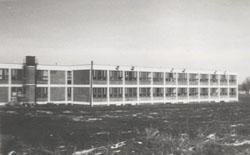 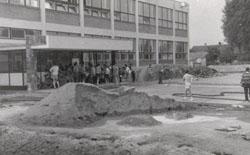 Школа данасНаша школа једна је од девет основних школа у Обреновцу. Налазимо се у непосредној близини центра општине, ушушкани у насељу Дудови. Најчешће нас кратко   и једноставно зову – „Посавци“. Издвојено одељење којe похађају само ученици млађих разреда налази се у суседном селу Забрежју, на обали реке Саве.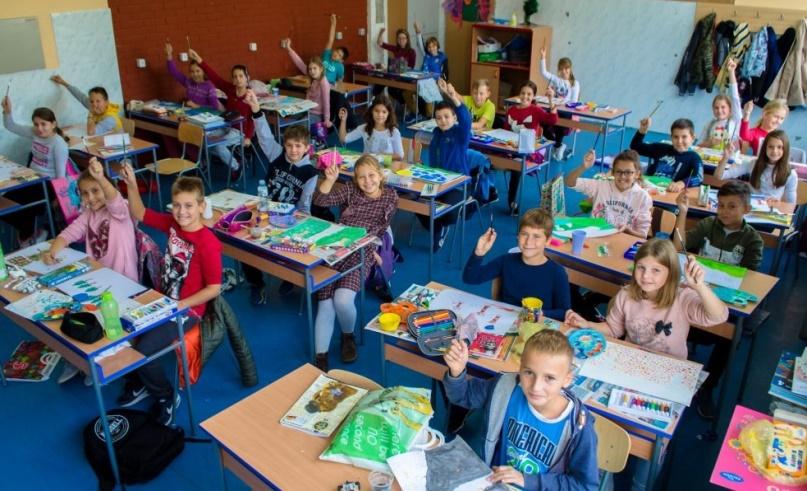 Школа има 16 учионица, 2 кабинета за информатику, библиотеку, продужени боравак за ученике првог и другог разреда, зубарску ординацију, кухињу са трпезаријом и салу за физичко. У дворишту се  налази летњиковац, спортски терени и атлетска стаза.У близини школе су обданиште, Спортско-културни центар, три основне и две средње школе, Градска библиотека, Соколски дом, парк... У непосредној смо близини термоелектране па се окружење наше школе може сматрати еколошки неповољним.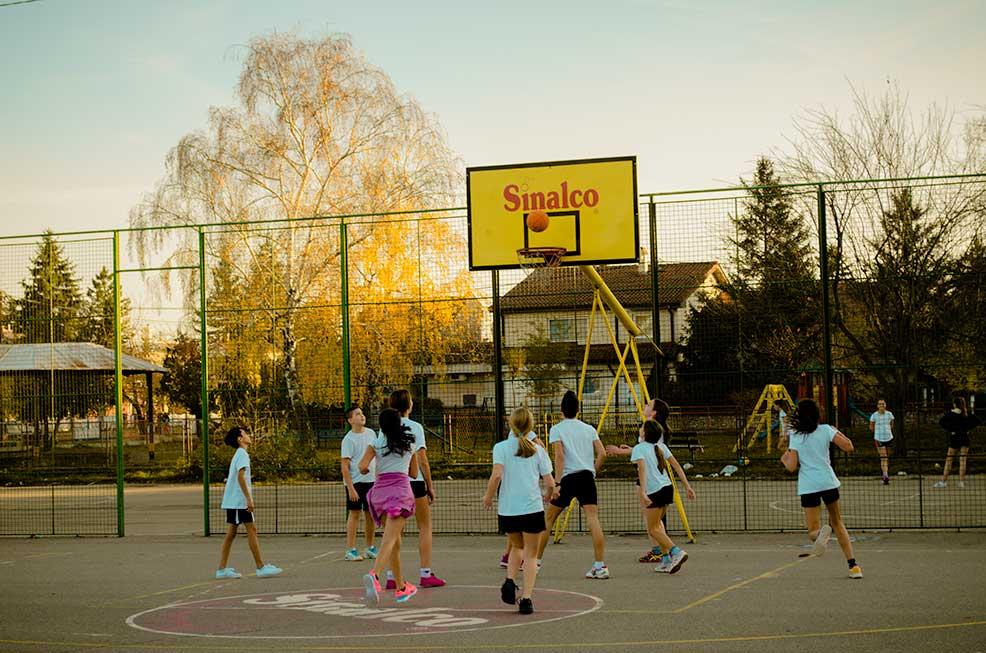 Тим наставничког колектива чини  17 учитеља (два учитеља у продуженом боравку) и 37 предметних наставника. Стручни сарадници у школи су библиотекар, педагог и психолог. Сви подједнако учествују у раду и веома успешно сарађују. На почетку 2022/23. године имамо 742  ученика распоређених у 29 одељења у матичној школи и 2 одељења у издвојеном одељењу на Забрежју, од чега су оба комбинована.У понуди имамо велики број секција:  филмска (редовно осваја многобројне награде на фестивалима широм света),  драмска (ученицима даје прилику да унапреде реторику и негују лепоту израза), новинарска (уређује школски часопис  и садржаје за сајт школе),  а ту су и спортска, ликовна, литерарна, секције страних језика и многе друге.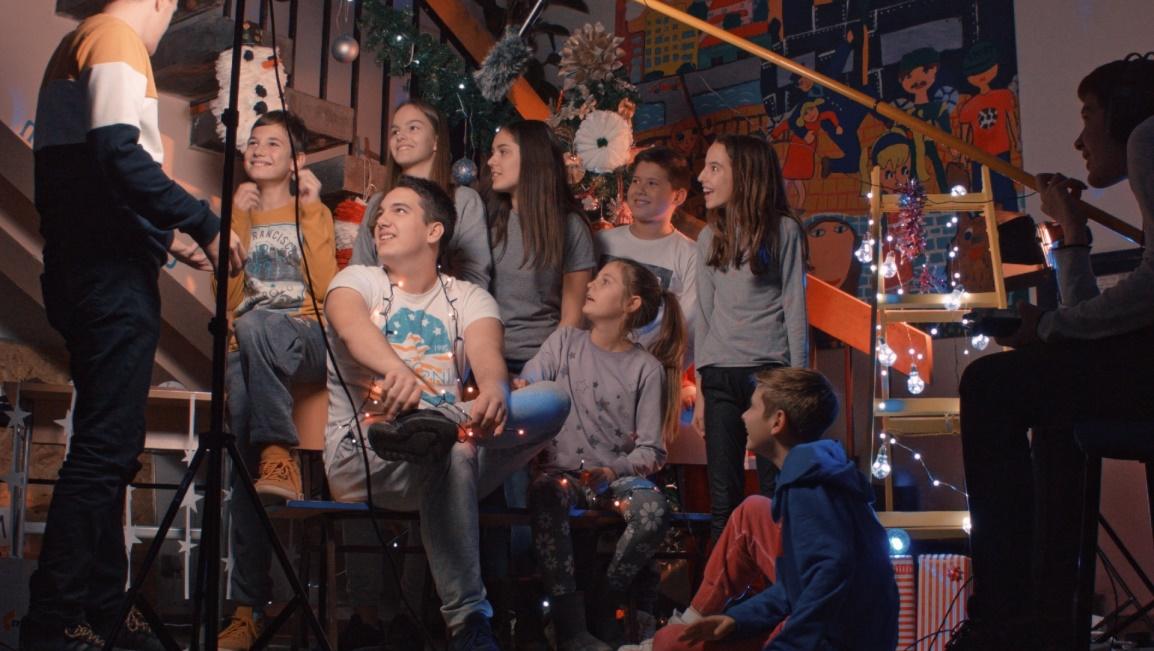 Једна смо од ретких школа у Србији која има свој You Tube канал – ,,Посавци ТВ“.Наши ученици постижу запажене резултате на такмичењима из свих области. Проглашени смо најбољом школом у области школског спорта за календарску 2018,   2019, 2021. и 2022. годину.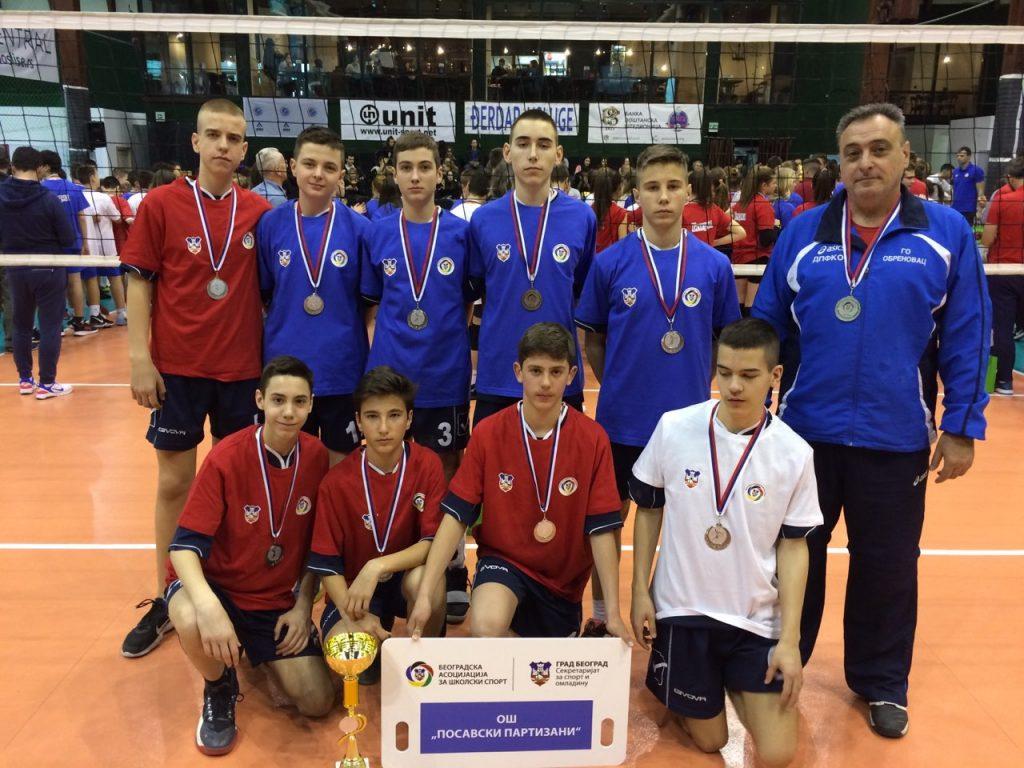  	Две године заредом (школске 2021/22. и 2022/23. године), ученик наше школе, Лазар Добросављевић добитник је јединствене Повеље Златан Вауда као победник на Фестивалу дечјег музичког стваралаштва (ДЕМУС), ,,Златна сирена” у Београду у којој су учешће узеле основне школе с територије Града Београда, у организацији Дечјег културног центра Београда и организације Пријатељи деце Београда.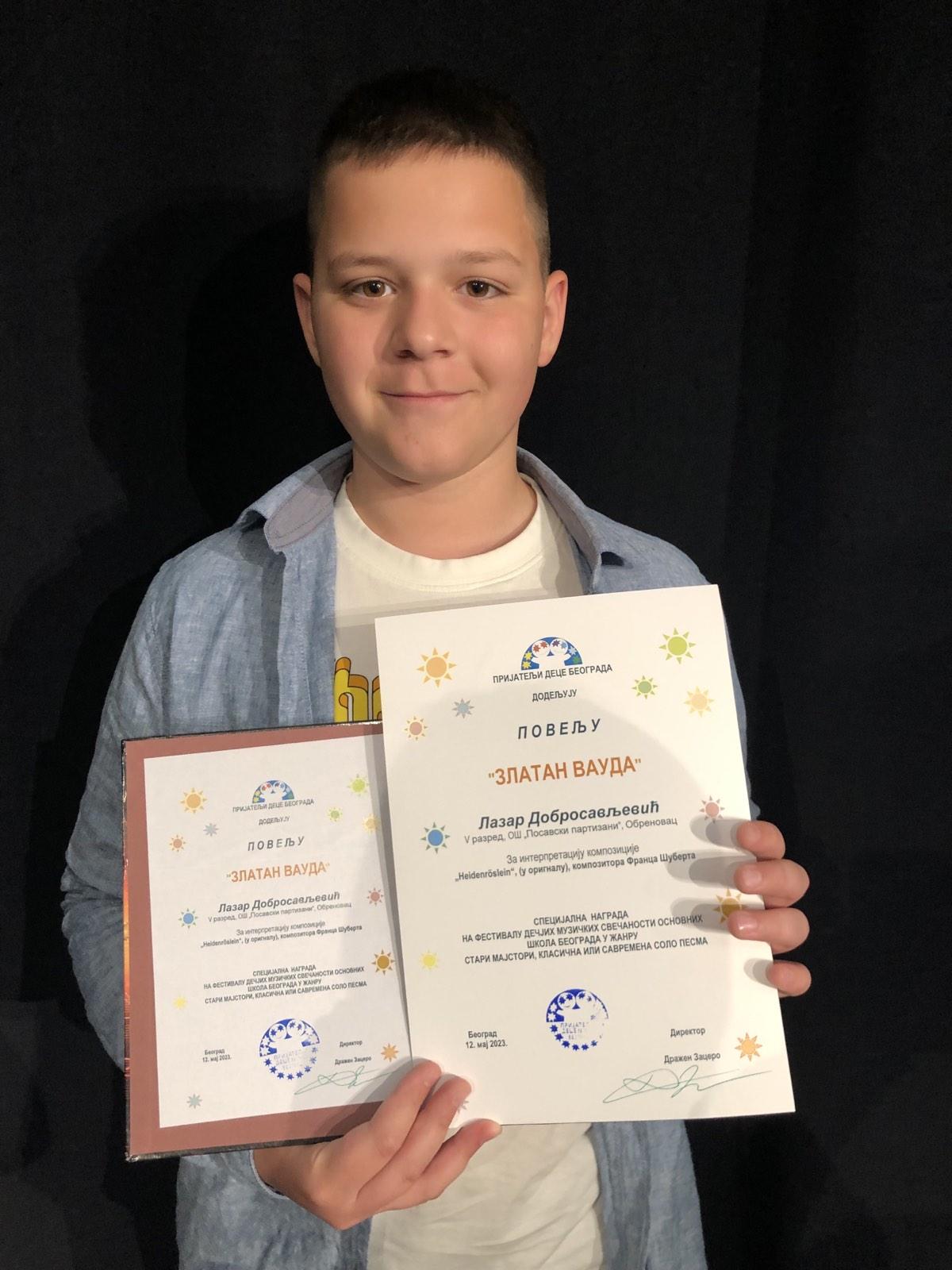 О нашој школи и њеним ђацима и наставницима можете сазнати и путем сајта школе   (www.posavskipartizani.edu.rs), блога библиотеке и преко профила на инстаграму.Основни подаци о школиМисија школе је да ученицима пружи знања, развија њихове способности и вештине, усађује позитивне вредности и ставове према себи, људима и природи стварајући пријатно, пријатељско  окружење за све.	Визија школе Желимо да будемо школа која својим начином рада, опремљеношћу и изгледом иде у корак са временом, школа  у коју ће радо долазити ученици, родитељи и наставници и то не само због успеха које њени  ученици остварују, већ и због позитивне климе која у њој влада.2. ПОЛАЗНЕ ОСНОВЕ РАДА (Закон о основном образовању и васпитању, Закон о основама система образовања и васпитања и позитивни  подзаконски прописи)	Основни задаци за школску 2022/2023. годину дефинисани овим програмом проистичу из следећих основа програмирања:-  Закон о основама система образовања и васпитања (Службени гласник РС бр.88/2017 – 129/2021.-  Закон о основном образовању и васпитању (Службени гласник РС бр. 55/2013 -  129/2021)	- Правилник о норми часова непосредног рада са ученицима наставника, стручних сарадника и васпитача у основној школи ("Службени гласник РС – Просветни гласник "  бр. 2/92 и 2/2000)            - Правилник о степену и врсти образовања наставника и стручних сарадника у основној школи ("Службени гласник РС- Просветни гласник" бр. 11/2012 - 10/2022)	-  Правилник о степену и врсти образовања наставника који изводе образовно-васпитни рад из изборних предмета у основној школи ("Службени гласник РС- Просветни гласник" бр. 11/2012 - 3/2021)	-  важећи правилници о наставном плану и програму основног образивања и васпитања	- други важећи подзаконски прописи	- стручна упутства, извештаји, анализе и информације Министарства просвете 	- закључци са седница стручних органа школе- Наставничког, Одељењских, Стручних већа и Стручних актива и закључци са  Савета родитеља ... везаних за реализацију васпитно - образовног рада у претходној години.	- извештаји (о самовредновању, екстерном вредновању, реализацији развојног плана итд.)	- Стручно упутство за организацију и реализацију образовно-васпитног рада у основној школи у школској 2022/23. години и Упутство о мерама заштите здравља ученика и запослених за основне и средње школе 3. МАТЕРИЈАЛНО - ТЕХНИЧКИ И ПРОСТОРНИ УСЛОВИ РАДАШкола располаже са два објекта: централна зграда у Обреновцу и подручно одељење на Забрежју. 	Просторни услови на почетку школске 2022/23.године:Површина школског простора који се користи je 2267 m2., а грејање је даљинско за целу површину. Број оброка који се сервира у школи је   150.Важнија наставна средства у школи су:Спољашњи ресурси:Министарство просвете, науке и технолошког развоја Републике СрбијеЗавод за унапређивање образовања и васпитањаЗавод за вредновање квалитета образовања и васпитањаШколска управа БеоградГО ОбреновацМесна заједница ДудовиMeсна заједница ЗабрежјеЦентар за социјални рад ОбреновацСпортско – културни центар ОбреновацЕко – фонд ОбреновацГимназија ОбреновацТехничка школа ОбреновацПољопривредно – хемијска школа ОбреновацПредшколска установа „Перка Вићентијевић“ ОбреновацОШ ,,Љубомир Аћимовић“ ОбреновацДом здравља ОбреновацЦрвени крст ОбреновацБиблиотека „Влада Аксентијевић“ ОбреновацОпштински савет родитељаПС ОбреновацЦрквена општина ОбреновцаЈавно предузеће за заштиту животне средине у Обреновцу4.КАДРОВСКИ УСЛОВИ РАДАСПИСАК СВИХ ЗАПОСЛЕНИХ У ШКОЛСКОЈ 2022/23. ГОДИНИ5. ОПШТИ ПОДАЦИ О УЧЕНИЦИМАа) Бројно стање ученика и одељења на почетку школске 2022/2023. годинеБрој ученика на почетку школске 2022/2023. године је 742. а) Бројно стање ученика и одељења на крају школске 2022/2023. годинеБрој ученика на крају школске 2022/2023. године је 741. АНАЛИЗА УСПЕХА И ВЛАДАЊА НА КРАЈУ НАСТАВНЕ 2022/2023. ГОДИНЕМЛАЂИ РАЗРЕДИИмамо укупно 363 ученика на крају наставне године.Први разред броји 83 ученика. 77% у потпуности је савладало планиране исходе (64 ученика), 18% делимично, док 5% (тј. 4 ученика) није савладало исходе.        	У млађим разредима се 280 ученика оцењује бројчано и сви имају позитиван успех. Највише је одличних – 212 или 76% (и то 5% више него прошле године), следе врло добри – 50 ученика  или  18%, добри 18 ученика или 6%. Нема довољних ни неоцењених.Средња оцена у млађим разредима је 4,59 (прошле године је била 4,55).Најбољи успех остварили су ученици другог разреда са просечном оценом 4,71, затим трећаци са просечном оценом 4,58 и четвртаци са оценом 4,50.Сви ученици млађих разреда имају примерно владање, изузев једног ученика који има један укор одељењског старешине.Укупан број изостанака у млађим разредима је 23767 и сви су оправдани. Сваки ученик у просеку је изостао са 65 часова (прошле године 71).СТАРИЈИ РАЗРЕДИОд укупно 378 ученика у старијим разредима позитивно је оцењено 357 ученика или 94%.45% ученика је одлично,  33% је врло добро (проценат одличних и врло добрих је приближан оном од прошле године, 16% је добро, 1 ученик је са довољним успехом. Са недовољним оценама је 5% (4% прошле године)Са једном слабом оценом је 15 ученика, са две – 3, а један ученик је са 5 слабих оцена и он понавља шести разред.Једна ученица је неоцењена из свих предмета и она ће испите полагати у августу.Просечна оцена у старијим разрдима је 4,10 (прошле године је била 4,03). Гледано по разредима: пети разред – 4,35,  шести разред – 3,99, седми – 4,03 и  осми – 4, 06У старијим разредима укупан број недовољних оцена је 27 (претходне две године је био 26).Слебе оцене по предметима: српски језик – 1, математика – 2, историја – 4, биологија –1,  физика – 18, информатика – 1. 362 ученика или 96% има примерно владање (претходне године 93%), 2% има врло добро, 1% добро, 2 ученика има задовољавајуће и 1 ученик има незадовољавајуће владање и то због изостанака.Укупан број изостанака ученика V - VIII разреда је 47 793, оправданих 45 565 а неоправданих 2228. Сваки ученик у просеку је изостао са 126 часова (прошле године 155).ШКОЛА У ЦЕЛИНИОд првог до осмог разреда има укупно 741 ученика.Од 2 – 8. разреда бројчано се оцењује 658 ученика. Са позитивним успехом је 97%. Од тога одличних је 58%,  врло добрих је 26%, добрих – 12%, 1 ученик је са довољним успехом, са недовољним оценама је 3%.1 ученица је неоцењена.Средња оцена школе је 4,34 (прошле године је била 4,29).Од првог до осмог разреда примерно владање има 98% ученика, (прошле године је било 97%), врло добро је 1%, а добро је 0,6%,  2 има задовољавајуће и 1 незадовољавајуће владање и то због изостанака. Укупан број изостанака је 70 560, оправданих 69 332 а неоправданих 2228. Сваки ученик у просеку је изостао са 97 часова, а прошле године 99 по ученику.Успех ученика на крају школске 2022/2023. годинеРезултати разредних испитаРазредни испит је требало да полаже ученица Санела Мирковић и то из свих наставних предмета. С обзиром да ученица није изашла на исшите, оцењена је недовољним оценама и понавља пети разред.Резултати поправних испитаНа поправне испите изашло је укупно 19 ученика и они су полагали испите из физике, историје, немачког језика и информатике.Ученик Лука Јовановић 6/2 полагао је испит из физике. Положио је са оценом довољан (2) и сада има добар општи успех.Ученик Сефан Зељић 6/3 полагао је испит из физике. Положио је са оценом довољан (2) и сада има добар општи успех.Ученик Александар Радовић 6/3 полагао је испите из историје и немачког. Положио је са оценама довољан (2) и сада има довољан општи успех.Ученик Илија Зечић 6/3 полагао је испит из физике. Положио је са оценом довољан (2) и сада има добар општи успех.Ученик Огњен Сташић 6/4 полагао је испит из физике. Положио је са оценом довољан (2) и сада има добар општи успех.Ученик Огњен Сталетовић 6/4 полагао је испит из физике. Положио је са оценом довољан (2) и сада има довољан општи успех.Ученица Милица Богдановска 6/4 полагала је испит из физике. Положио је са оценом довољан (2) и сада има довољан општи успех.Ученица Јана Кузмановић 7/1 полагала је испит из физике. Положила је са оценом довољан (2) и сада има довољан општи успех.Ученица Сара дубљевић 7/2 полагала је испит из физике. Положила је са оценом довољан (2) и сада има врло добар општи успех.Ученик Петар Ојданић 7/2 полагао је испит из физике. Положио је са оценом довољан (2) и сада има добар општи успех.Ученик Василије Радошевић 7/3 полагао је испит из физике. Положио је са оценом довољан (2) и сада има добар општи успех.Ученик Иван Марковић 7/3 полагао је испит из физике. Положио је са оценом довољан (2) и сада има добар општи успех.Ученик Никола Марковић 7/3 полагао је испит из физике. Положио је са оценом довољан (2) и сада има довољан општи успех.Ученица Марија Недељковић 7/3 полагалс је испит из физике. Положила је са оценом довољан (2) и сада има добар општи успех.Ученик Петар Антић 7/3 полагао је испит из физике. Положио је са оценом довољан (2) и сада има добар општи успех.Ученик Вук Новаковић 7/4 полагао је испите из информатике и физике. Положио је са оценом довољан (2) из физике оценом добар (3) из информатике и сада има добар општи успех.Ученик Филип Недељковић 7/4 полагао је испит из физике. Положио је са оценом довољан (2) и сада има довољан општи успех.Ученик МаркоПавловић 7/4 полагао је испит из физике. Положио је са оценом довољан (2) и сада има добар општи успех.Ученик Мирослав Пејчић 8/4 полагао је испит из историје. Положио је са оценом довољан (2) и сада има довољан општи успех.Са овим ученицима успех у школској 2022/23. години је следећи:У млађим разредима  имамо  76% одличних,   18%  врло добрих , 86% добрих , довољних и недовољних нема. У старијим разредима  имамо  44% одличних,   31%  врло добрих , 19% добрих , 4% довољних. Недовољно је 2 ученика и то пети, односно шести разред.6. УСЛОВИ СРЕДИНЕ У КОЈОЈ ШКОЛА РАДИ(социјални, културни, еколошки ...)Породична структура ученика школе	Породична структура ученика школе је приказана праћењем следећих параметара:	1. Потпуност породице	2. Образовна структура родитеља	Подаци о породичним условима ученика добијени су на два начина:	- у директом интервјуу родитеља приликом уписа ученика у први разред	- анкетирањем родитеља	Могуће је одступање добијених података од стварне ситуације, услед промена у животним токовима породица ученика школе. Ипак сматрамо да су репрезентативни јер је узорак велик.	Потпуност породице је посматрана само са аспекта да ли ученик живи са оба родитеља, без обзира на то да ли још неко живи са њима или не и без обзира на квалитет породичног живота. Резултати су приказани у табели 1.Табела 1: Потпуност породице (подаци изражени процентом)* означава податке који су добијени анкетирањем родитеља ЛЕГЕНДА: М + О - потпуна породица; М - само мајка; О - само отац; С - старатељ;    БО - без одговора.	Образовна структура родитеља је посматрана као завршена основна, средња, виша или висока школа (посебно за мајку, посебно за оца). Ако неко има непотпуну основну школу то је посматрано као да је без основне школе. Тај принцип је примењиван и за све остале са започетом, а недовршеном школом. Резултати су приказани у табели 2.Табела 2: Образовна структура родитеља (подаци изражени процентом)* означава податке који су добијени анкетирањем родитеља 	На основу резултата који су приказани у овим табелама можемо закључити да већина ученика наше школе живи у потпуној породици, претежно средњег стручног образовања, било да се ради о трећем или четвртом степену стручности.7. ПРИМАРНИ ЗАДАЦИ УСВОЈЕНИ НА ОСНОВУ АНАЛИЗЕ ЕВАЛУАЦИЈЕ ИЗ ИЗВЕШТАЈА О РАДУ ШКОЛЕНа основу извештаја о спољашњем унутрашњем вредновању квалитета рада школе, стандарда квалитета рада установе прописаних правилником, консултација обаљених на стручним већима, педагошком колегијуму, наставничком већу, резултата самовредновања и издвојени су следећи примарни задаци за школску 2022/23. годину, и то по следећим областима: Област  1 : ПРОГРАМИРАЊЕ, ПЛАНИРАЊЕ И ИЗВЕШТАВАЊЕПраћење планирања и реализација Наставног плана и програма наставе и учења у складу са измењеним околностим и новинама, водећи рачуна о оптерећености ученика.Област  2 : НАСТАВА  И  УЧЕЊЕ- Одржати квалитет наставе у измењеним условима услед пандемије, путем бољег планирања, реализације и праћења наставног процеса - Развијати принцип индивидуализације и диференцијације у образовању и васпитању, како би се повећала мотивисаност ученика за образовање и постигли још бољи резултати и пружање  помоћи ученицима којима је неопходна додатна подршка- Активирање  виших нивоа мишљења оснаживањем ученика за изналажење различитих приступа у решавању проблема и задатака- Подстицање стицања знања  и напредовања ученика путем давања квалитетне повратне информације- Обезбедити доследност у спровођењу формативног оцењивања.Област  3:  ОБРАЗОВНА  ПОСТИГНУЋА  УЧЕНИКА Унапређивање успеха и постигнућа ученика до очекиваног основног , средњег и напредног нивоа. Постизање напредка ученика који имају потребу за додатном подршком (ученици са тешкоћом у савладавању градива, као и ученици са изузетним способностима), квалитетнија допунска настава која обезбеђује напредак у учењу (савладавање основног нивоа и корак ка средњем – зона наредног развоја), квалитетнија додатна настава која омогућава напредак ученика у складу са постављеним циљевима (продубљивање и проширивање знања на напредном нивоу).Пружати максималну помоћ и подршку ученицима осмих разреда у припремању за полагање завршних испита, како би била што мање стресна и омогућила што боље резултате.Област 4: ПОДРШКА  УЧЕНИЦИМАОбезбедити континуирану подршку ученицима укључивањем свих расположивих ресурса у циљу одржавања психофизичког развоја и здравља ученика.Остваривање бољег школског успеха и решавања проблема у понашању, боље усклађеност допунске и додатне наставе са потребама ученика, већа мотивисаност ученика да похађају допунску и додатну наставу, додатна настава би требала да буде у функцији проширивања и продубљивања знања, а не само у функцији припреме за такмичења. Равијање мотивације ученика кроз учешће на интерним такмичењима на нивоу школеНаставити са промовисањем успешних ученикаИскористити у већој мери локалне ресурсе за помоћ деци којој је потребна додатна подршкаПроблем ученика решавати тимски где тим чине родитељ, наставник и сам ученик, и тиме код детета развијати одговорност за сопствено понашање и резултате свог радаРеализовати радионице за развијање комуникацијских и социјалних вештинапредвиђење планом одељењског старешине и плановима посебних програмаОбласт  5: ЕТОС-   Континуирано радити на спровођењу активности за запослене у школи, ученике и родитеље које су усмерене на превенцију насиља - Одржати сарадњу унутар школе на свим нивоима- Редовно и благовремено информисати родитеље о свим питањима из делокруга рада ШколеОбласт  6: ОРГАНИЗАЦИЈА РАДА ШКОЛЕ, УПРАВЉАЊЕ ЉУДСКИМ И МАТЕРИЈАЛНИМ РЕСУРСИМА- Планирати стручно усавршавање наставника и стручних сарадника тако да буде у функцији унапређивања  образовно – васпитног рада у измењеним околностима- Остварити што бољу и учесталију сарадњу са институцијама у чијем се окружењу школа налази и шире, као и са родитељима ученика, у циљу развијања међупредметних компетенција и предузетништва.II  ОРГАНИЗАЦИЈА ВАСПИТНО - ОБРАЗОВНОГ РАДА ШКОЛЕ1. РАСПОРЕД СМЕНА У ШКОЛИ И РАДНО ВРЕМЕ а) Број смена у школиУ матичној школи настава се одвијала у две смене. У издвојеном одељењу у Забрежју, настава  се одвијала у преподневној смени. У обе школе прва смена почиње у 07 30. У матичној школи друга смена почиње у 1330. б) Радно време запослених у школи	Наставници који имају први час у преподневној смени долазили су на наставу у 715, а они који имају први час у поподневној смени у 1315. У издвојеном одељењу на Забрежју у преподневној смени наставници су долазили такође у 715, а у поподневној у 1300.	Дежурни наставници долазили су  у 700 када раде у преподневној смени, а када раде у поподневној смени у 1300. То важи и за издвојено одељење на Забрежју.Радно време ваннаставног особљав) Продужени боравакДеца која похађају продужени боравак једне недеље су у боравку после наставе од 1100– 1700, а следеће недеље преподне од 730 - 1330. 2. РИТАМ РАДНОГ ДАНА ШКОЛЕ, ДИНАМИКА ТОКОМ ШКОЛСКЕ ГОДИНЕ, КЛАСИФИКАЦИОНИ ПЕРИОДИа) Редовна наставаМатична школаИздвојено одељење на Забрежјуб) Активности у продуженом боравкуПРАВИЛНИКо календару образовно-васпитног рада oсновне школе за школску 2022/2023. годинуТоком школске 2022/23. године активности у школи су се реализовале према ,,Правилнику о календару образовно - васпитног рада основне школе за школску 2022/2023. годину“Настава и други облици образовно-васпитног рада у основној школи остваривани су у току два полугодишта.Прво полугодиште почело је у четвртак, 1. септембра 2022. године, а завршило се у петак, 30. децембра 2022. године.Друго полугодиште почело је у понедељак, 23. јануара 2023. године.Друго полугодиште завршило се у уторак, 6. јуна 2023. године за све ученике.Први класификациони период се завршио 29. октобра  2022. године, а трећи класификациони период  1. априлa  2023. године.У току школске године ученици су имали зимски, пролећни и летњи распуст.Зимски распуст почео је у понедељак, 2. јануара 2023. године, а завршио  се у петак, 20. јануара 2023. године.Пролећни распуст почео је у понедељак, 10. априла 2023. године, а завршио се у уторак, 18. априла 2023. године.За ученике од првог до седмог разреда, летњи распуст почео је у среду, 7. јуна 2023. године, а завршава се у четвртак, 31. августа 2023. године. За ученике осмог разреда летњи распуст почиње по завршетку завршног испита, а завршава се у четвртак, 31. августа 2023. године.У школи се празнују државни и верски празници, у складу са Законом о државним и другим празницима у Републици Србији („Службени гласник РС”, бр. 43/01, 101/07 и 92/11). Дан школе обележен је 24. априла.Свечана подела ђачких књижица, односно сведочанстава, ученицима од првог до седмог разреда, на крају другог полугодишта одржана је у среду, 28. јуна 2023. године.Ученици осмог разреда полагали су пробни завршни испит у петак, 24. марта 2023. године и у суботу, 25. марта 2023. године, а завршни испит у среду, 21. јуна 2023. године, у четвртак, 22. јуна 2023. године и у петак, 23. јуна 2023. године.3. ПОДЕЛА ОДЕЉЕЊА НА НАСТАВНИКЕ И ОСТАЛА ЗАДУЖЕЊА ИЗ 40-ТО ЧАСОВНЕ РАДНЕ НЕДЕЉЕ У 2022/23. ГОДИНИа) Наставничко веће	Чланови Наставничког већа су: директор, професори разредне наставе, професори предметне наставе и стручни сарадници. Руководилац Наставничког већа је Mирослав Крстић, директор школе.б) Одељењска већа и одељењске старешинеI1	- Јасна Станишић	I2	-  Виолета РанковићI3	-  Весна Јешић II1	- Славица Миловић II2	- Тања Караџић II3	-  Драгана Станишић III1	-  Весна Булат III2	- Љиљана Репац III3	-  Маја Ранђеловић III4	-  Jелена Недељковић  (руководилац одељењског већа)IV1	- Тамара Јоветић  (руководилац одељењског већа)IV2	- Андријана Павличић IV3	- Јасмина Радојковић I4 - III5- Маријана Вучићевић Ристић (руководилац одељењског већа) II4 -IV4     -     Јелена Илић  (руководилац одељењског већа)V1	 - Владан Васиљевић V2	 - Јелена Спалевић (руководилац одељењског већа)V3	 - Драган Обрадовић V4	 -  Весна ЈеремићVI1	 - Зорица Драгичевић VI2	 - Јелена Божић (руководилац одељењског већа)VI3	 -  Биљана Јеремић VI4	 -  Тијана ПавловићVII1	 - Драгана Манић VII2	 - Слађана Славковић VII3	 -  Александра Ранчић (руководилац одељењског већа)VII4	 -  Снежана Станишић	VIII1	- Предраг Вукосављевић  VIII2	- Тијана Кекић (руководилац одељењског већа)VIII3	- Марија Бранковић VIII4     - Биљана Павловић в) Стручна већа и активиСтручно веће за разредну наставу– Љиљана Репац	Стручно веће продужени боравак – Слађана С.Ђорђевић	Стручно веће језик, књижевност и комуникације – Марија Мрав	Стручно веће математика, природне науке и техника – Тијана Павловић	Стручно веће друштвене науке– Драгана Манић	Стручно веће физичко и здравствено васпитање – Владан Васиљевић	Стручно веће уметности– Весна ВулетаСтручни актив за развој школског програма – Јасминка Кунић,  Јелена Недељковић, Јасна Станишић, Славица Миловић, Мирјана Станимировић, Николина Врељански, Александра Петковић, Снежана Станишић, Ксенија Вуковић, Горан Крсмановић, Милина Миловановић, Сања ИвановићСтручни актив за развојно планирање – Мирослав Крстић, Сања Ивановић, Милина Миловановић, Весна Стаменић, Тамара Јоветић, Mаријана Вучићевић Ристић, Тања Караџић, Маја Ранђеловић, Александра Ранчић, Весна Јеремић, Предраг Вукосављевић, Милица Брдаревић, Јелена Спалевић, Дарко Богдановић (родитељ), Љубица Пековић (ученик)Педагошки колегијум – Мирослав Крстић, Љиљана Репац, Слађана С.Ђорђевић, Марија Мрав, Тијана Павловић, Драгана Манић, Владан Васиљевић,  Весна Вулета, Милина Миловановић, Сања Ивановић, Весна Стаменићг) ТимовиТим за обезбеђивање квалитета и развој установе - Мирослав Крстић, Весна Стаменић, Љиљана Репац, Слађана С.Ђорђевић, Марија Мрав, Тијана Павловић Драгана Манић, Владан Васиљевић, Весна Вулета, Милина Миловановић, Сања Ивановић, Марија Илић Тим за праћење прилагођавања ученика и наставника на нову школску средину – Мирослав Крстић, Снежана Стевановић Миловановић, Милина Миловановић, Сања Ивановић, Јасна Станишић, Виолета Ранковић, Весна Јешић, Марија Вучићевић Ристић, Владан Васиљевић, Јелена Спалевић, Драган Обрадовић, Весна Јеремић	Тим за самовредновање –  Весна Стаменић, Милина Миловановић, Сања Ивановић, Драгана Станишић, Славица Бузејић, Тања Карџић, Слађана Славковић, Зорица Драгичевић, Тијана Маринковић, Сузана Стојановић (родитељ), Јована Зарев (ученик)Тим за заштиту од дискриминације, насиља, злостављања и занемаривања– Милина Миловановић,  Сања Ивановић, Снежана Миловановић Стевановић, Јелена Марић, Јасмина Радојковић, Јелена Божић, Весна Вулета, Љиљана Крстић (родитељ), Миња Тимотић (ученик)	Тим за инклузивно образовање – Сања Ивановић, Милина Миловановић, Маја Ранђеловић, Марија Бранковић	Тим за професионалну оријентацију - Биљана Павловић, Милина Миловановић, Сања Ивановић, Предраг Вукосављевић, Тијана Кекић, Марија Бранковић           Тим за професионални развој– Маја Обрадовић,  Весна Булат, Јасмина Радојковић, Драган Обрадовић	Тим за развој међупредметних компетенција и предузетништва- Биљана Јеремић, Тијана Чоланић, Јасмина Брдаревић, Маја Димковић, Андријана Павличић, Јелена Илић Срећковић, Сања Ивановић, Милина Миловановић, Мирослав Крстић, д) Слободне активности у млађим разредима	Литерарна секција - Јасмина Радојковић, Тамара Јоветић, Рецитаторска секција- Андријана Павличић,,Пиши и стварај“ -   Тања Караџић	Мали креативац - Виолета Ранковић и Jелена Недељковић Еколошка секција - Весна Јешић Енглески језик – Мирјана СтанимировићЛиковна секција - Весна Булат, Маја РанђеловићГоворно стваралаштво - Mаријана Вучићевић РистићСпортска секција – Јасна Станишић, Славица Миловић, Јелена Илић Срећковић Дечији савез –Слађана Станишић Ђорђевић , Јасна СтанишићМатематичка секција- Љиљана Репац, Филозофија и уметност са децом – Славица БузејићСлободне активности у старијим разредима	Литерарна секција –Александра Ранчић	Рецитаторска секција –Слађана Славковић	Новинарска секција- Тијана Чоланић	Секција немачког језика – Весна Јеремић и Марија МравСекција енглеског језика – Тијана Кекић и Зорица Драгичевић	Историјска секција –Драган Обрадовић	Биолошка секција  - Биљана Јеремић Новаковић, Снежана Станишић	Географска секција –Драгана МанићМатематичка секција – Тијана Маринковић	Саобраћајна секција  –Тијана Павловић и Биљана Павловић	Ликовна секција –Весна Вулета	Кошаркашка секција –Јелена Божић	Рукометна секција –Владан ВасиљевићСлободне активности у млађим и старијим разредимаФилмска секција  - Предраг ВукосављевићДрамска секција – Драгана Станишић, Марија Бранковић	ђ) Друштвене активностиЦрвени крст – Весна Јешићђ) Остала задужењаЛетопис  - Тијана ЧоланићРаспоред часова –Милица Брдаревић Школски сајт – Никола Миленковић и Предраг Вукосављевић Лице задужено за информатичке послове током завршног испита – Милица Брдаревић	Електронски дневник – Предраг ВукосављевићПописна комисија- Јасна Станишић, Славица Миловић,  Драгана Станишић, Тања Караџић,Весна Булат, Маја Ранђеловић, Јасмина Радојковић, Андријана Павличић, Тијана Чоланић, Весна Јеремић,Мирјана Станимировић, Драган Обрадовић, Предраг Вукосављевић,  Маја Димковић, Павловић Биљана,Маја Обрадовић,Јелена Божић,Ивана Ђачић,Горан Крсмановић	Спорт у школи – Славица Миловић, Jaсна Станишић, Јелена Илић Срећковић, Владан Васиљевић, Јелена Божић, Ивана Ђачић4. РАСПОРЕД ЧАСОВА НАСТАВНИХ И ВАННАСТАВНИХ АКТИВНОСТИНастава се одвијала према утврђеном распореду часова редовне, допунске, додатне наставе и секција.5. 40-О ЧАСОВНА РАДНА НЕДЕЉА СВИХ ЗАПОСЛЕНИХЗапослени су обављали дужности према планираној структури четрдесточасовне радне недеље.6. ЗНАЧАЈНЕ АКТИВНОСТИ У ШКОЛИ КОЈЕ СУ РЕАЛИЗОВАНЕ ТОКОМ ОВЕ ШКОЛСКЕ ГОДИНЕРЕАЛИЗАЦИЈА ПРОГРАМА КУЛТУРНИХ АКТИВНОСТИ ШКОЛЕУчешће на стручном семинару ,,Нови народни музички инструменти” одржани у ЈП СКЦ ,,Обреновац на позив председника Комисије за културу ГО Обреновац; предавач: Јосип Комљеновић (децембар 2022.) - Маја ОбрадовићКњижевни сусрети: са Весном Алексић, Радмилом Томић и Јовом Кнежевићем 12. новембра 2022, са Јасминком Петровић 24. априла 2023. и са Бранком Стевановићем 18. маја 2023. - наставници и библиотекарТакмичења у којима су ученици учествовали у школској 2022/ 23Ученици наше школе су учествовали на предвиђеним такмичењима према календару који утврђује Министарство просвете и спорта. Школа је била домаћин Општинског такмичења из српског језика и Општинског такмичења у креативном писању, чији је организатор библиотека наше школе. ИЗВЕШТАЈ О РЕЗУЛТАТИМА СА ТАКМИЧЕЊАУ  школској 2022/2023. години ученици су постигли следеће резултате:“МИСЛИША 2022/23”РЕЗУЛТАТИ НА ТАКМИЧЕЊИМА ИЗ ЛИКОВНЕ КУЛТУРЕУ школској 2022/23. години  су изузетни резултати на такмичењима у области ликовног стваралаштва На Међународном ликовном конкурсу Радост Европе ученици су освојили бронзану медаљу ( 3. место) за колекцију радова следећих ученика : Александра Нинковић 6/1, Хана Божић 6/2, Тијана Добрашиновић6/3, Данило Павличић6/3, Марија Игњатовић6/3, Димитрије Гаврић7/4Рад ученице Тијане Добрашиновић ,том приликом,посебно је награђен одабиром да буде штампан на поштанским вињетама Србије за ову годину .На Општинском ликовном. конкурсу"Светлост", СКЦ Обреновац : 1. место Милица Вранеш 8/42. место Лана Ајдарић 6/1На Општинском ликовном конкурсу у организацији: Црвеног крста:1.  место  Бојана Коњевић 842., место Лена Пејчић 5/23.  место  Круна Ђорђевић 5/3На Републичком такмичењу у ликовном стваралаштву у организацији Министарства просвете и удружења ликовних педагога Србије ученица Теодора Боснић 6/2 освојла је треће место у области сликарства.На Општинском ликовном конкурсу СКЦ Обреновац " Бразил " , награђени су Лазар Добросављевић 5/1 , Наталија ,Трифуновић 5/1 и Миња Тимотић 7/4.ПЛАСМАН НА ОПШТИНСКОМ ТАКМИЧЕЊУ У КРЕАТИВНОМ ПИСАЊУ 2022. 1. КАТЕГОРИЈА (1-4. разред)песма                                                                       	прича1. Милица Јовановић –„Ј. Ј. Змај“          	 1. Дориан Ражић   – „П. партизани“2. Николина Пауновић – Барич	     	 2. Софија Ранковић – Скела3. Искра Удовичић –„П. Партизани“      	3. Софија Симић – „Ј.Ј. Змај“                                                      		  3. Димитрије Ћеран –„Јефимија“    	   2. КАТЕГОРИЈА (5-8. разред) песма                                                                       	прича 1. Дуња Симић – „Ј. Ј. Змај“	  	        1. Марија Илић – Стублине2. Симон Јегоровић –„П. партизани“        2. Софија Кузмановић – Грабовац3. Петра Јовановић – ПООШ                     3. Милица Васић – Стублине                                                      	      3. Сара Милићевић –„П. партизани“3. КАТЕГОРИЈА (средњошколски узраст) песма                                                                       	прича1. Уна Пуалић – Гимназија                 		1. Анђела Лазић – Гимназија2. Мина Милосављевић – Гимназија     		2. Арсеније Весић – Гимназија3. Исидора Ивановић – ГимназијаТАКМИЧЕЊЕ У РЕЦИТОВАЊУШколско такмичење у млађим разредима:1.Петра Станојловић 3/22.Хана Михаиловић 4/23.Уна Митић 3/3 и Вида Вуловић 3/3Школско такмичење у старијим разредима:1.Симон Јегоровић 7/12.Ива Стојадиновић 6/3Општинско такмичење:Вида Вуловић 3/3 -похвалаХана Михаиловић 4/2 -похвалаСимон Јегоровић 7/1-похвалаКОНКУРСИ  ЛИТЕРАРНИ КОНКУРС ПОВОДОМ ДАНА СВЕТОГ САВЕПрви разредИвона Гак 1/3Дуња Поповић 1/2Маргита Ђукнић 1/2Други разредСелена Петровић 2/1Ленка Јовановић 2/2Хелена Маринковић 2/1Трећи разредВида Вуловић 3/3Јелена Бабић ¾Ђурђа ћосовић 3/1Четврти разредИскра Удовичић 4/3Ања Мишковић 4/1Богдан Николић 4/2Издвојено одељење, Забрежјеместо: Ана Ристић 4/4место: Страхиња Гајић 3/5место: Срђан Филиповић 3/5ПЕТИ РАЗРЕД1.Неда Војиновић 5/42.Војин Влаховић 5/33.Мијат Вујачић 5/4                                       	ПОХВАЛЕ:Петар Јевтић 5/1Круна Ђорђевић 5/3Неда Нешковић 5/4ШЕСТИ РАЗРЕД1.Ива Стојадиновић 6/32.Жељана Ракић 6/23.Александар Неговановић 6/3ПОХВАЛЕ:Данило Павличић 6/3Ивана Мишковић 6/4Љубица Илић 6/3Сара Обрадиновић 6/3СЕДМИ РАЗРЕД1.Елена Кисић 7/32.Андреа Томић 7/43. Ања Марковић 7/4ПОХВАЛЕ:Митар Игић 7/3Давид Дукић 7/3Андреа Ракић 7/4                           ОСМИ РАЗРЕД1.Лена Савић 8/12.Емилија Лазаревић 8/33.Наталија Радивојевић 8/1ПОХВАЛЕ:Леа Јовановић 8/1Даница Илић 8/3Александар Јокић 8/3ЛИКОВНИ КОНКУРС ПОВОДОМ ДАНА СВЕТОГ САВЕ1.разред1. Вања Ђурановић 1/32. Стефана Вићентић 1/13. Филип Дукић 1/1 и Калина Станишић 1/12. разред1.Хелена Маринковић 2/12. Андреа Пашић 2/23. Лена Давидовић 2/1 и Ленка Јовановић 2/23. разредИва Врељански 3/1Сташа Станојевић 3/3Ђурђа Ћосовић 3/1 и Теодора Милинковић 3/14. разредМаша Јовановић 4/2Соња Лазић 4/2 и Елена Арсеновић 4/2Ленка Радојковић 4/2Издвојено одељење, Забрежјеместо: Андреј Крсмановић 4/4место: Тамара Игњатовић 4/4место: Ана Ристић 4/4ЛИТЕРАРНИ КОНКУРС ПОВОДОМ ДАНА ШКОЛЕ4. разредДориан Ражић 4/3         1.местоИскра Удовичић 4/3      2.местоАња Мишковић 4/1       3.местоБогдан Николић 4/2       3.место3. разредЈелена Бабић 3/4            1.местоЂурђа Ћосовић 3/1        2.местоВида Вуловић 3/3          3.местоПетра Станојловић 3/2 3.место2.разредСелена Петровић 2/1      1.местоХелена  Маринковић2/1 2.местоЛенка Јовановић 2/2        3.местоАндрија Босанац 2/3          3.место1.разредАнђела Николић 1/1        1.местоМаргита Ђукнић 1/2         2.местоИвона Гак 1/3                  3.местоДуња Поповић 1/2            3.место                                      ПЕТИ РАЗРЕД1.Круна Ђорђевић 5/32.Војислав Димитријевић 5/43.Неда Војиновић 5/4                              	ПОХВАЛЕ:Хелена Каљевић 5/3Мијат Вујачић 5/4Страхиња Чалмић 5/4                                   	ШЕСТИ РАЗРЕД1.Злата Петковић 6/22.Вук Маркош 6/23.Милица Сретеновић 6/4                        	ПОХВАЛЕ:Данило Павличић 6/3Лука Милосављевић 6/4Ивана Мишковић 6/4Хана Торма 6/2                                   	СЕДМИ РАЗРЕД1.Андреа Ракић 7/42. Елена Кисић 7/33. Давид Дукић 7/3                             	ПОХВАЛЕ:Ања Марковић 7/4Андреа Томић 7/4Митар Игић 7/3                                    	ОСМИ РАЗРЕД1.Наталија Радивојевић 8/12.Емилија Лазаревић 8/33. Лена Савић 8/1                            	ПОХВАЛЕ:Леа Јовановић 8/1Даница Илић 8/3Александар Јокић 8/3ЛИКОВНИ КОНКУРС ПОВОДОМ ДАНА ШКОЛЕ1.разред1. Милица Алексић 1/1 и Стефана Вићентић 1/12. Василија Вуловић 1/1 и Магдалена Филиповић 1/23. Анђела Николић 1/1 и Калина Станишић 1/12. разредХелена Маринковић 2/1 и Андреа Пашић 2/2Елена Зелић 2/2 и Матеа Марковић 2/1Нина Мићановић 2/3 и Хелена Ђенадић 2/13. разредЂурђа Ћосовић 3/1Теодора Милинковић 3/1Уна Митић 3/34.разред1. Маша Јовановић 4/22. Елена Арсеновић 4/23. Викторија Петровић 4/1 и Катарина Јанковић 4/1      Издвојено одељење, Забрежјеместо: Ана Ристић 4/4 и Тамара Игњатовић 4/4место: Никола Јанковић 4/4 и Ања Вујичић 3/5место: Андреа Младеновић 1/4 и Анастасија Крсмановић 2/4Спортска секцијаНа општинском такмичењу у Малим спортским олимпијским играма ученици 1.разреда су освојили 1.место (12 ученика), а на градском такмичењу 3.местоЕкскурзије реализоване у школској 2022/23. годРеализација наставе у природиИзвештај о реализацији ЕКО кампа у одмаралишту ,,Стеван Филиповић'' на Дивчибарама У периоду од 14.01. до 20.01.2023. године, ученици 1/2 боравили су у дечјем одмаралишту ,,Стеван Филиповић'' на Дивчибарама, у организацији и трошку ГО Обреновац. Из овог одељења, на планини је боравио 21 ученик.Превоз ученика до Дивчибара и назад је одлично организован. Возачи су возили пажљиво, с обзиром на отежане временске услове. Добра је била организација и самог боравка. Хигијена је одлично одржавана. Храна је била укусна, разноврсна и у довољним количинама. Одлична је била и организација културно- забавног живота.Рекреатор је имао одличан однос према деци. Одлично је реализовао преподневне шетње, спортске активности и такмичења, као и у вечерњим часовима културно – забавни програм.Здравствена служба је добро организована. Докторка и медицинска сестра боравиле су са нама у објекту и биле доступне 24 часа.Деца су презадовољна боравком у природи и реализованим активностима.На основу свега горе наведеног, може се рећи да је боравак на Дивчибарама успешно реализован.Одељењско веће 1. разредаИзвештај о реализацији ЕКО кампа у одмаралишту ,,Стеван Филиповић'' на ДивчибарамаУ периоду од 14.01. до 20.01.2023. године, ученици 2/1 и 2/3 боравили су у дечјем одмаралишту ,,Стеван Филиповић'' на Дивчибарама, у организацији и трошку ГО Обреновац.Све је било одлично организовано, деца су била презадовољна, боравак је успешно реализован.                                                                                          Одељењско веће 2. разредаИзвештај о реализацији ЕКО кампа у одмаралишту Митровац на ТариУ периоду од 14.01. до 20.01.2023. године ученици 3. разреда су боравили на Тари, у организацији и трошку ГО Обреновац. Услови су били осредњи. У приземљу је било хладно, пси су улазили, док је у собама на спрату било боље стање. Храна је била задовољавајућа. Деца су добила вирус, тако да су доктори једва стизали да опслуже сву болесну децу. Дуго се чекало на преглед. Организација активности у дискотеци је била боља ранијих година. Комплекс на Тари је неопходно реновирати како би деца могла имати боље услове.                                                                                                            Одељењско веће 3. разредаИзвештај о реализацији ЕКО кампа у одмаралишту Митровац на ТариУ периоду од 14.01. до 20.01.2023. године  ученици 4. разреда су  боравили на Тари. Услови су били осредњи. Приметно је да се у објекте врло мало улагало.У приземљу је било хладно, пси су улазили, док је у собама на спрату било боље стање. Код девојчица 4/2 у соби у купатилу је прокишњавао плафон. У свим собама прозори нису добро дихтовали. Храна је била задовољавајућа, хигијена такође. Деца су добила вирус, тако да су доктори једва стизали да опслуже сву болесну децу. Дуго се чекало на преглед. Организација активности у дискотеци је била боља ранијих година. Комплекс на Тари је неопходно реновирати како би деца могла имати боље услове.                                                                                                              Одељењско веће 4.разредаРеализација посета и излетаДана 17.05.2023. у термину од 10-13 часова, 57 ученика седмог и осмог разреда у пратњи наствнице физике, Маје Димковић и наставнице технике и технологије, Биљане Павловић, посетили су Фестивал науке. Фестивал је у потпуности испунио очекивања разноликим садржајем и експериментима, тако да су ученици били презадовољни. Маја ДимковићIII  ИЗВЕШТАЈИ О РЕАЛИЗАЦИЈИ ПРОГРАМА СТРУЧНИХ, РУКОВОДЕЋИХ, УПРАВНИХ  И САВЕТОДАВНИХ ОРГАНА ШКОЛЕIIIa ИЗВЕШТАЈИ О РЕАЛИЗАЦИЈИ ПРОГРАМА СТРУЧНИХ ОРГАНА   ИЗВЕШТАЈ О РЕАЛИЗАЦИЈИ ПРОГРАМА НАСТАВНИЧКОГ ВЕЋАТоком школске 2022/23. године Наставничко веће је радило по садржајима предвиђеним ГПРШ-ле. Одржано је 15 седница Наставничког већа.Разматране су следеће тачке:- Усвајање записника са претходне седнице- Извештај о раду школе у школској 2022/23.години- Извештај о раду директора у школској 2022/23.години- Извештај о реализацији Школских програма и ГПРШ за школску 2022/23.год.- Извештај о самовредновању за шк. 2022/23.год.- Усвајање Годишњег плана рада школе за школску 2023/24. годину- Договор о методологији вођења педагошке документације- Анализа обухваћености ученика допунским и додатним радом и слободним активностима- Анализа успеха и владања на крају првог класификационог периода- Анализа резултата полугодишњих тестова и оцена остварености стандарда постигнућа (по предметима и по разредима) у првом полугођу- Извештај о успеху и владању ученика на крају првог полугодишта- Извештај о остварености плана и програма свих видова образовно – васпитног рада- Договор око прославе Дана Светог Саве- Извештај о инструктивно – педагошком раду директора школе- Упознавање Наставничког већа са извештајем о спровођењу ИОП-а- Компаративна анализа успеха наших ученика на полугодишту у средњим школама- Анализа рада одељењских заједница и анализа сарадње са родитељима- Договор око прославе Дана школе- Анализа успеха и владања на крају трећег класификационог периода;- Анализа рада стручних и одељењских већа- Анализа успеха и владања ученика осмог разреда на крају наставне године- Анализа резултата пробног завршног испита- Анализа резултата на такмичењима- Анализа успеха и владања на крају наставне године- Анализа резултата тестова знања, оцена остварености исхода  постигнућа (по предметима и по разредима) на крају наставне године- Упознавање Наставничког већа са извештајем о спровођењу ИОП-а у школској 2022/23. и успеху који су ученици постигли.- Припреме и задужења за израду предлога Годишњег плана рада школе за наредну школску годину и Школског програма- Предлог поделе одељења и часова на наставнике и формирање 40-то часовне радне недеље.- Утврђивање кадровских потреба за школску 2023/24. годину- Утврђивање одлуке о расписивању конкурса везаног за екскурзије и рекреативну наставу у току летњег распуста- Васпитно – дисциплински поступци- процедуре и поступци интеревецније у случајевима насиља који су јасно дефинисани Протоколом- Извештаји о редовним и ванредним инспекцијским надзорима-Упознавање са распоредом одељења по сменама у школској 2023/24. годиниИЗВЕШТАЈИ О РЕАЛИЗАЦИЈИ ПРОГРАМА РАДА СТРУЧНИХ ВЕЋАИЗВЕШТАЈ О РЕАЛИЗАЦИЈИ ПЛАНА И ПРОГРАМА РАДА СТРУЧНОГ  ВЕЋА ЗА РАЗРЕДНУ НАСТАВУТоком школске 2022/2023. године Стручно веће за разредну наставу је одржало 9 седница према годишњем плану и програму рада. Састанцима су присуствовали сви чланови већа.На састанцима је посебна пажња била посвећена анализи успеха и владања ученика, идејама за побољшање рада и успеха ученика са тешкоћама у савладавању градива и праћењу реализације наставног процеса - редовне наставе и ваннаставних активности. Стручно усавршавање и напредовање чланова Већа је реализовано кроз семинаре које је школа организовала и који су били корисни за рад. Такође, усавршавању су допринеле стручне теме и угледни часови. Похваљивани су напредни ученици, који су се истицали својим способностима, радом, залагањем и наградама на такмичењима.На последњим седницама су направљени договори за наредну школску годину - избор уџбеника, избор нових руководилаца Одељењских већа, избор руководилаца секција итд.Састанци су били конструктивни и на њима су се решавали и сви текући проблеми и недоумице, у најбољем интересу наставног процеса.   ИЗВЕШТАЈ О РЕАЛИЗАЦИЈИ ПЛАНА И ПРОГРАМА РАДА СТРУЧНОГ  ВЕЋА МАТЕМАТИКА, ПРИРОДНЕ НАУКЕ, ТЕХНИКА И ТЕХНОЛОГИЈАСтручно веће редовно је заседало током 2022/23. године и то је одржано шестсастанка. Седми је планиран за месец август. Чланови већа су постигли договор оначину реализације плана рада и учења у актуелним условима пандемије. Усклађен јераспоред слободних наставних активности. Једна од мера за побољшање успеха јестеувођење кабинетске наставе за предмет Техника и технологија. На тај начин би сванаставна средства била доступна ученицима на сваком часу што би у великој мерипобољшало њихова интересовања и успех. Наставни План и Програм за редовнепредмете, као и за сна реализовани су у потпуности. Планирана су и реализованатакмичења која су веома успешно реализована. Реализована су стручна усавршавања исеминари по плану. Чланови су представили стручне теме. Ученицима осмог разреда супредложене и подељене посебне дипломе и предложен је ђак генерације. Направљен јепредлог око поделе предмета на наставнике, као и фонда часова. Стручно веће јеуспешно реализовало план. За новог руководиоца изабрана је Катарина Слабињац.ИЗВЕШТАЈ О РЕАЛИЗАЦИЈИ ПЛАНА И ПРОГРАМА РАДА СТРУЧНОГ ВЕЋА ЈЕЗИК, КЊИЖЕВНОСТ И КОМУНИКАЦИЈАУ току школске 2022/2023. године Стручно веће језик,књижевност, комуникација је одржало 10 седница према Годишњем плану и програму рада. Састанцима су присуствовали сви чланови већа.На састанцима Већа анализиран је  успех и владање ученика, спровођена је анализа реализације рада секција, часова допунске и додатне наставе и дискутовано је о превазилажењу евентуалних проблема у раду.Стручно усавршавање и напредовање чланова Већа је реализовано кроз семинаре које је школа организовала или које су чланови Већа сами бирали у складу са потребама или специфичностима предметакоји предају.. Такође, усавршавању су допринеле стручне теме које су редовно презентоване како члановима Већа ,тако и остатку колектива и угледни часови, одржавани у континуитету,у просеку једном месечно. Похваљивани су напредни ученици, истицани су њихови резултати на такмичењима и литерарним конкурсима.На априлској седници постигнут је договор о коришћењу уџбеника и приручника за школску 2023/2024. годинуУ мају   су предложени ученици којима ће бити додељене посебне дипломе из предмета Српски језик и књижевност и Енглески језик, на основу постигнутих резултата на такмичењима и конкурсима.ИЗВЕШТАЈ О РЕАЛИЗАЦИЈИ ПЛАНА И ПРОГРАМА СТРУЧНОГ ВЕЋА ДРУШТВЕНЕ НАУКЕТоком школске 2022/23. године одржано је 8 седница Стручног већа друштвених наука. На овим седницама вршена је континуирана анализа успеха ученика из предмета које обухвата веће после сваког класификационог периода , на крају полугодишта и на крају школске године. Одржани су планирани угледни часови и презентоване различите стручне теме као вид стручног усавршавања. Вођена је дискусија о применљивости у настави нових метода рада и анализирали смо проблеме у нашој школи како би их успешније решавали на основу сазнања из презентација.Разматрали смо обухваћеност ученика допунским, додатним и радом секција, договарали и усаглашавали критеријуме оцењивања.Анализирали смо резултате завршног испита предходне школске године и планирали рад на припреми осмака за овогодишњи испит. У марту је одржан пробни завршни испит, па су анализирани и ти резултати како би се видело које теме би требало боље објаснити.Због болести и одсуства наставнице географије није реализован планирани тематски дан о географским одликама нашег града, док је део који су припремилим историчари реализован. Разговарали смо и о сарадњи са родитењима где је заједничко мишљење да често та сарадња није добра баш у случају деце која имају потешкоћа у раду и понашању.На седници у мају, дат је предлог за ђака генерације и за доделу посебних диплома „ Доситеј Обрадовић“. На крају наставне године извршена је подела одељења и изабран је нови руководилац. Детаљна анализа рада дата је у извештају са сваког одржаног састанка.ИЗВЕШТАЈ О РЕАЛИЗАЦИЈИ ПЛАНА И ПРОГРАМА СТРУЧНОГ ВЕЋА УМЕТНОСТСтручно веће -Уметност - је у току школске 2022/23. године на редовним састанцима обрадило, дискутовало, предлагало , усаглашаавало и реализовало све Планом и програмом предвиђене садржаје.Веће је још једном, као и много пута раније, Органима школе скренуло пажњу и молбом  изразило потребу за формирањем кабинетске наставе за предмете ликовне и музичке културе.Чланови већа су, такође, закључили да су и ове године успеси ученика  из области уметности н изузетном нивоу - ликовна култура 3.место на републичком такмичењу,бронзана медаља на међународном конкурс, три  прва и два  друга места на општинским конкурсима.Музичка култура -два прва места на окружном и специјална награда Повељa Златан Вауда као победник на Фестивалу дечјег музичког стваралаштва (ДЕМУС), ,,Златна сирена” у Београду у којој су учешће узеле основне школе с територије Града Београда, у организацији Дечјег културног центра Београда и организације Пријатељи деце Београда.ВЕСНА ВУЛЕТАИЗВЕШТАЈ О РЕАЛИЗАЦИЈИ ПЛАНА И ПРОГРАМА СТРУЧНОГ ВЕЋАФИЗИЧКО И ЗДРАВСТВЕНО ВАСПИТАЊЕСтручно веће се током 2022/23. шк.год. редовно састајало. Планирана су такмичења и припреме за такмичења, набавка нове опреме за наставнике, критеријуми оценивања, прилагођавање плана и програма настави која се организује и целим одељењима, стручно усавршавање, организација меморијалног турнира "Данко Душић", фудбалског и кошаркашког турнира међу осмацима поводом завршетка наставе.ВЛАДАН ВАСИЉЕВИЋИЗВЕШТАЈ O РАДУ СТРУЧНОГ ВЕЋА ПРОДУЖЕНОГ БОРАВКА ЗА ШК. 2022/2023.Током школске 2022/2023. године Стручно веће је одржало девет седница, према планираном дневном реду.Седнице   су одржане 16.9.2022., 3.10.2022., 2.11.2022., 4.1.2023., 27.2.2023., 4.4.2023., 10.5.2023., 26.6.2023. и 31.8.2023., а записници се налазе у дневницима рада као и у свесци Стручног већа.Оба члана Већа су на седницама излагале стручне теме.Слађана Станишић-Ђорђевић 27.2.2023. је излагала тему „Како ученике млађих разреда основне школе образовати за заштиту, обнову и унапређење животне средине“, док је Славица Бузејић 04.04.2023.изложила тему  „ Превенција и решавање дисциплинских проблема у настави“ .Током школске године чланови Већа су се стручно усавршавали унутар и ван школе.Наставнице разредне наставе су угледну активност  реализовале 10.05.2023. Ученици првог и другог разреда су били учесници квиза опште информисаности, а квиз је био образовно-забавног карактера.ИЗВЕШТАЈИ О РЕАЛИЗАЦИЈИ ПРОГРАМА СТРУЧНИХ АКТИВА  ИЗВЕШТАЈ О РАДУ СТРУЧНОГ АКТИВА ЗА РАЗВОЈ ШКОЛСКОГ ПРОГРАМА На седницама Стручног актива за развој школског програма, у току школске 2022/2023.године, планирало се , ивештавало и анализирало о начину релизације програма рада, успеху и владању ученика, изменама у наставном плану и програму, о напредовању ученика, посебно оних који заостају у савлађивању градива, као и даровитих ученика,о раду са ученицима којима је потребна додатна подршка, о такмичењима и семинарима, које су учитељи и наставници посећивали, анализирани су часови допунске и додатне наставе и секција, као и о квалитету педагошке документације- оперативни планови наставника, припреме за час, предлагане су мере за побољшање успеха ученика, разматрало се о изради извештаја о реализацији школских програма у првом и другом полугодишту и предлози за побољшање, такође се радило на изради Анекса школских програма.ИЗВЕШТАЈ О РАДУ СТРУЧНОГ АКТИВА ЗА РАЗОЈНО ПЛАНИРАЊЕРуководилац: Мирослав КрстићСтручни актив за развојно планирање пратио је и реализовао ГПРШ-ом предвиђене  садржаје у току школске 2022/2023. године. Радни задаци су били:ИЗВЕШТАЈ О РЕАЛИЗАЦИЈИ АКЦИОНОГ ПЛАНАРеализоване су следеће активности предвиђене Развојним планом школе:-         У појединим одељењима млађих разреда  формирана табле циљева ученика, на коју су ученици уписивали своје циљеве и помагаче који ће им у тим циљевима помагати (поправљање оцене, савлађивање неких вежби у спорту...) и формирана је табла најважнијих сазнања на коју су ученици записивали најважније ствари које су сазнали, схватили (не нужно из градива).-         Истакнут је распоред допунске и додатне наставе на огласној табли за ученике.-         Наставници су упознати са процедуром за идентификацију даровитих ученика од 2. до 8. разреда. Са двоје ученика је током ове школске године рађено по ИОПу 3- Одржан је тематског дана за ученике који похађају продужени боравак-  У појединим одељењима организована је  вршњачка подршка у учењу (ученицима који постижу слабији успех додељен је ученици-ментор  који су им подршка у учењу и поправљању оцена)-         Ученици осмог разреда су упознати са понудом средњих школа путем школских паноа и органозовањем презентација у школи, те посета средњим школама у Обреновцу  (Пољопривредно – хемијске школе)-         Припремна настава за завршни испит за ученике осмог разреда држала се током целе наставне године из појединих предмета, а током јуна одржан је предвиђен број часова у самој школи за све осмаке. - Одржан је квиз знања за ученике четвртог разреда из природе и друштва -     У оквиру акције ,,Бити хуман“ ученици су прикупљали школски прибор, одећу и обућу за ученике наше  школе који су слабије материјалног стања, а део прикупљене хуманитарне помоћи прослеђен је Црвеном крсту Обреновац.-  Обављено је озелењавање дворишта матичне школе и издвојеног одељења на Забрежју. Уређене су зелене површине и посађене нове саднице цвећа.-  Ученици старијих разреда су посећивали изложбе у галерији СКЦ Обреновац, а ученици млађих разреда су имали радионице везане за разне технике цртања и сликања у оквиру исте установе.ИЗВЕШТАЈИ О РЕАЛИЗАЦИЈИ ПРОГРАМА РАДА ОДЕЉЕЊСКИХ ВЕЋАИЗВЕШТАЈ О РЕАЛИЗАЦИЈИ ПРОГРАМА РАДА ОДЕЉЕЊСКОГ ВЕЋА ПРВОГ РАЗРЕДАУ школској 2022/2023. години одржано је укупно 11 седница Одељенског већа. Сви чланови су присуствовали седницама.Прва седница је била 31.8.2022. године и њене тачке дневног реда су биле:1.Усвајање плана и програма рада Одељењског већа2.Планирање и програмирање свих видова образовно-васпитног рада3. Договор у вези са вођењем педагошке документације Друга седница је била 12.9.2022. године и њене тачке дневног реда су биле:1. Договор у вези са организацијом и реализацијом часова допунске наставе2. Договор у вези са програмом реализације екскурзие, наставе у природи и посетаТрећа седница је била 16.9.2022. године и њене тачке дневног реда су биле:1. Усвајање предлога писмених провера знања дужих од 15 минута, за период првог полугодишта2. Разно (Учетељи су разговарали о стручним темама и угледним часовима који нам предстоје у наредном периоду)Четврта седница је била 28.10.2022. године и њене тачке дневног реда су биле:1. Издвајање суштинских појмова из наставних предмета, минимуми захтева за позитивну оцену2. Усклађивање критеријума оцењивања3. Разматрање садржаја рада на часовима ОС4. Издвајање ученика за допунске, додатне и слободне активностиПета седница је била 1.11.2022. године и њене тачке дневног реда су биле:1. Анализа успеха и владања на крају првог класификационог периода и доношење мера за побољшање2. Резултати реализације допунске наставе, сумирање резултата, анализа напредовања сваког детета, доношење мера подршкеШеста седница је била 21.12.2022. године и тачка дневног реда је била:1. Припреме за божићне и новогодишње празникеСедма седница је била 4.1.2023. године и њене тачке дневног реда су биле: 1. Анализа успеха и владања на крају првог полугодишта2. Анализа успеха ученика из осетљивих група на крају првог полугодишта и предлог рада за наредно полугодиште3. Анализа реализације Наставног плана и програма4.Прослава Дана Светог Саве5. Праћење реализације садржаја изборних предметаОсма седница је била 10.2.2023. године са тачком дневног реда: 1.Предлог писмених провера за друго полугодиште 2022/23. године где је Одељењско веће усвојило је предлог писмених провера дужих од 15 минута за друго полугодиште школске 2022/23. годинеДевета седница је била 4.4.2023. године са тачкама дневног реда: 1. Анализа успеха и владања на крају трећег класификационог периода и доношење мера за побољшање2. Анализа рада одељењских заједница, сумирање резултата, критички осврт и доношење предлога за даљи рад3. Анализа сарадње са родитељимаДесета седница је била 18.5.2023. године са тачкама дневног реда:1. Договор око реализовања екскурзије и наставе у природи2. Анализа савладаности садржаја3. Стручна тема "Васпитни ефекти говорних активности наставника и ученика" (Припремила Јасна Станишић)Једанаеста седница је била 20.6.2023. године са тачкама дневног реда:1.Анализа успеха и владања на крају наставне године и доношење мера за побољшање за наредну школску годину2. Анализа успеха ученика из осетљивих група на крају наставне године и предлог рада за наредну школску годину3.Анализа реализације годишњег плана и програма рада (настава, секције, чос, тимови итд.), и доношење мера за побољшање4. Извештај о раду већа у школској 2022/2023. год.5. Предлог Програма рада већа за школску 2023/2024. год.6. Избор новог руководиоца (Јасна Станишић)На ових 11 седница је анализиран успех, владање, наредак ученика, њихова самосталност у раду, потреба за додатном подршком и оствареност исхода. Планиране су провере знања и усклађени су критеријуми оцењивња. Посебна пажња је била усмерена на ученике са тешкоћама у напредовању и тимнском раду на идејама како унапредити њихов напредак. Такође је разматрано како подстаћи ученике и укључивати их у секције и остале наставне и ваннаставне активности кроз које ће додатно усавршавати своје вештине. За новог руководиоца Већа, за школску 2023/2024. школску годину је изабрана учитељица Јасна Станишић.                                                  Руководилац Одељењског већа:                                                 Маријана Вучићевић РистићИЗВЕШТАЈ О РЕАЛИЗАЦИЈИ ПРОГРАМА РАДА ОДЕЉЕЊСКОГ ВЕЋА ДРУГОГ РАЗРЕДАУ школској 2022/2023.год. одржано је укупно 10 седница Одељенског већа. Сви чланови су присуствовали седницама.-Прва седница је била 16.9.2022.год.и њене тачке су биле:1. Утврђивање распореда писмених провера ученичких знања дужих од 15 минута за прво полугодиште и договор о начину израде тестова знања2. Планирање реализације часова допунске наставе и слободних активности3. Планирање програма реализације екскурзије, рекреативне наставе и посета-Друга седница је била 16.9.2022.год. и њене тачке су биле:Усвајање предлога писмених провера знања дужих од 15 минута за прво полугодиште.-Трећа седница 28.10.2022.године, са следећим тачкама:1. Издвајање суштинских појмова из наставних предмета, минимуми захтева за позитивну оцену2. Усклађивање критеријума оцењивања3. Разматрање садржаја рада на часовима ОС4. Издвајање ученика за допунске, додатне и слободне активности - Четврта седница је била  2.11.2022. са следећим тачкама дневног реда:1. Анализа успеха и владања на крају првог класификационог периода и доношење мера за побољшање2. Резултат реализације допунске наставе, сумирање резултата, анализа напредовања сваког детета, доношење мера подршке -Пета седница, 21.12.2022.године:1. Припреме за божићне и новогодишње празнике2. Стручна тема: Подстицање интелектуалног развој-Шеста седница је одржана 4.1.2023.године, а на њој се говорило о:1. Анализа успеха и владања на крају првог полугодишта2. Анализа успеха ученика из осетљивих група на крају првог полугодишта и предлог рада за наредно полугодиште3. Анализа реализације Наставног плана и програма4.Прослава Дана Светог Саве5. Праћење реализације садржаја изборних предмета-Седма седница је одржана 10.2.2023. године и тада су чланови Већа  усвојили  предлог писмених провера дужих од 15 минута за друго полугодиште школске 2022/23. године.-Осма седница, 4.4.2023.године са следећим тачкама:1. Анализа успеха и владања на крају трећег класификационог периода и доношење мера за побољшање2. Анализа рада часова одељењског старешине3. Анализа сарадње са родитељима-Девета седница, 31.5.2023.године и на њој се говорило о организацији екскурзије.- Десета седница је одржана 20.6.2023. са следећим тачкама:Анализа успеха и владања на крају наставне годинеАнализа реализације годишњег плана и програма рада и доношење мера за побољшањеИзвештај о раду већа у шк. 2022/2023. год.Избор новог руководиоцаРуководилац Одељењског већа: ЈЕЛЕНА ИЛИЋ ИЗВЕШТАЈ О РЕАЛИЗАЦИЈИ ПРОГРАМА РАДА ОДЕЉЕЊСКОГ ВЕЋА ТРЕЋЕГ РАЗРЕДАУ школској 2022/2023.год. одржано је укупно 10 седница Одељенског већа. Сви чланови су присуствовали седницама.-Прва седница је била 1.9.2022.год.и њене тачке су биле:1. Утврђивање распореда писмених провера ученичких знања дужих од 15 минута за прво полугодиште и договор о начину израде тестова знања2. Планирање реализације часова допунске наставе и слободних активности3. Планирање програма реализације екскурзије, рекреативне наставе и посета-Друга седница је била 16.9.2022.год. и њене тачке су биле:Усвајање предлога писмених провера знања дужих од 15 минута за прво полугодиште.-Трећа седница 28.10.2022.године, са следећим тачкама:1. Издвајање суштинских појмова из наставних предмета, минимуми захтева за позитивну оцену2. Усклађивање критеријума оцењивања3. Разматрање садржаја рада на часовима ОС4. Издвајање ученика за допунске, додатне и слободне активности - Четврта седница је била  1.11.2022. са следећим тачкама дневног реда:1. Анализа успеха и владања на крају првог класификационог периода и доношење мера за побољшање2. Резултат реализације допунске наставе, сумирање резултата, анализа напредовања сваког детета, доношење мера подршке -Пета седница, 22.12.2022.године:1. Припреме за божићне и новогодишње празнике2. Стручна тема: Aспергеров синдром-Шеста седница је одржана 4.1.2023.године, а на њој се говорило о:1. Анализа успеха и владања на крају првог полугодишта2. Анализа успеха ученика из осетљивих група на крају првог полугодишта и предлог рада за наредно полугодиште3. Анализа реализације Наставног плана и програма4.Прослава Дана Светог Саве5. Праћење реализације садржаја изборних предмета-Седма седница је одржана 10.2.2023. године и тада су чланови Већа  усвојили  предлог писмених провера дужих од 15 минута за друго полугодиште школске 2022/23. године.-Осма седница, 4.4.2023.године са следећим тачкама:1. Анализа успеха и владања на крају трећег класификационог периода и доношење мера за побољшање2. Анализа рада часова одељењског старешине3. Анализа сарадње са родитељима-Девета седница, 24.5.2023.године и на њој се говорило о организацији екскурзије и анализи сарадње са родитељима.- Десета седница је одржана 20.6.2023. са следеећим тачкама:Анализа успеха и владања на крају наставне годинеАнализа реализације годишњег плана и програма рада и доношење мера за побољшањеИзвештај о раду већа у шк. 2022/2023. год.Избор новог руководиоца                                                 Руководилац Одељењског већа: ЈЕЛЕНА НЕДЕЉКОВИЋИЗВЕШТАЈ О РЕАЛИЗАЦИЈИ ПРОГРАМА РАДА ОДЕЉЕЊСКОГ ВЕЋА ЧЕТВРТОГ  РАЗРЕДА У школској 2022/2023.години одржано је девет седница Одељењског већа. На њима су били присутни сви чланови.Прва седница је одржана 16.9.2022.године и на њој се утврђивао распоред писмених провера дужих од 15 минута за прво полугодиште, договор око начина израде тестова знања, планирање допунске наставе и слободних активности, планирање реализације екскурзије, рекреативне наставе и посета.Друга седница је одржана 28.10.2022. године на којој су се издвајали суштински појмови из наставних предмета, минимуми захтева за позитивну оцену, усклађивање критеријума оцењивања, разматрање садржаја рада на часовима одељењског старешине, издвајање ученика за допунску и додатну наставу.Трећа седница је одржана 2.11.2022.године. На њој су биле следеће тачке дневног реда: анализа успеха и владања на крају првог класификационог периода и доношење мера за побољшање, резултат реализације допунске наставе, сумирање резултата, анализа напредовања сваког детета, доношење мера подршке.Четврта седница је одржана 21.12.2022.године на којој се говорило о могућим припремама за божићне и новогодишње празнике.Пета седница је одржана 4.јануара 2023.године и на њој се говорило о успеху и владању ученика на крају првог полугодишта, као и о предлозима за даљи рад у наредном полугодишту. Анализирала се реализација Наставног плана и програма, договарало се о прослави Дана светог Саве и анализирао се садржај изборних предмета.На шестој седници одржаној 10.фебруара 2023. чланови већа су усвојили предлог писмених провера дужих од 15 минута за друго полугодиште школске 2022/2023.године.Седма седница је одржана 4.априла 2023. Њене тачке дневног реда су биле: анализа успеха и владања ученика на крају трећег класификационог периода и доношење мера за побољшање ; анализа рада часова одељењског старешине; анализа сарадње са родитељима.Осма седница је одржана 31. маја 2023.године и на њој се говорило о организацији екскурзије.Девата седница је одржана 20.јуна 2023. и на њој су биле на дневном реду следеће тачке: анализа успеха и владања ученика на крају наставне године; анализа реализације годишњег плана и програма и доношење мера за побољшање рада; извештај о раду већа у школској 2022/2023.години; избор новог руководиоца.                                                 Руководилац Одељењског већа: Тијана ЂорђевићИЗВЕШТАЈ О РЕАЛИЗАЦИЈИ ПРОГРАМА РАДА ОДЕЉЕЊСКОГ ВЕЋА ПЕТОГ РАЗРЕДАУ школској 2022/2023. години одржано је 9 (од тога једна ванредна) седница Одељењског већа петог разреда на којима су били присутни углавном сви чланови већа.Прва седница је одржана 16.9. 2020. године на којој је усвојен предлог писмених провера знања дужих од 15 минута за прво полугодиште, направљен је договор о начину израде тестова знања и критеријумима оцењивања, о организацији допунске и додатне наставе, као и слободних наставних активности, а договорено је да се ове године планирају екскурзије.На другој седници, одржаној 17.10.2022. године, чланови већа су издвојили суштинске појмове из наставних предмета, минимум захтева за позиотивну оцену, али се причало и о усклађивању критеријума оцењивања (пренето са седница стручних већа и актива). Разматрали су се садржаји рада на часовима одељењског старешине и одабране су теме које се тичу узраста ученика петог разреда (учење, међусобни односи, насиље и решавање проблема, толеранција, љубав, пубертет). направљени спискови ученика издвојених за похађање допунске и додатне наставе и слободних активности и констатовано је да ученици изостају из школе углавном из здравствених разлога.На седници одржаној 31.10.2022. године урађена је анализа успеха и владања ученика на крају првог класификационог периода, као и анализа оптерећености ученика захтевима редовне наставе, допунског и додатног рада. Утврдили смо да на часове допунске наставе много чешће долазе ученици који би да вежбају, него они којима је допунска настава неопходна. Наставници и ППС служба су дали неке предлоге за подстицање ученика да похађају допунску наставу. Дати су и предлози за побољшање успеха. Разговарало се и о талентованим ученицима и предлогу плана за рад са њима.Дана 4.1. 2023. године одржана је седница поводом завршетка првог полугодишта, где је урађена анализа успеха и владања ученика на крају другог класификационог периода, с посебним акцентом на анализи успеха ученика из осетљивих група и дат је предлог рада за друго полугодиште, извршена је анализа Наставног плана и програма, причало се о припремама за такмичења, и причали смо о начину прославе дана Светог Саве.На седници одржаној 10.2.2023. године усвојен је предлог распореда писмених задатака и писмених провера дужих од 15 минута за друго полугодиште школске 2022/2023.године.На седници, одржаној 3.4.2023.године урађена је анализа успеха и владања за трећи класификациони период, затим анализа реализације часова одељењског старешине, анализа обухваћености ученика допунском и додатном наставом као и упоређивање броја недовољних оцена са степеном реализације часова допунске наставе. Дати су и предлози за побољшање. Разговарало се о сарадњи са родитељима.На седници одржаној 26.5.2023. године, разговарало се о организовању екскурзије, узроцима изостајања ученика са наставе и о изборним предметима које ће ученици су похађати следеће школске године.На крају наставне године одржана је седница 20.6. 2023. године. Урађена је анализа успеха и владања свих ученика, са посебним освртом на успех ученика из осетљивих група уз дат предлог рада за наредну школску годину. Извршена је анализа реализације годишњег плана и програма рада, дат је предлог мера за побољшање , поднет извештај о раду већа, направљен договор о изради анекса ГПРШ-а, дат предлог програма рада већа за школску 2022/2023. годину и изабран нов руководилац већа. Одржана је једна ванредна седница 27. 9. 2022. године на којој је изречена васпитно дисциплинска мера ученици Санели Мирковић, због неоправданих изостанака.                                                 Руководилац Одељењског већа: ЈЕЛЕНА СПАЛЕВИЋИЗВЕШТАЈ О РЕАЛИЗАЦИЈИ ПРОГРАМА РАДА ОДЕЉЕЊСКОГ ВЕЋА ШЕСТОГ РАЗРЕДАОдржано је укупно 9 седница.На 1.седници  у септембру Одељењско веће је усвојило предлог писмених провера знања дужих од 15 минута за прво полугодиште 2022/2023. године.Такође  је направљен план одржавања часова допунске и додатне наставе, као и слободних наставних активности.На 2.седници у октобру из свих наставних предмета, на нивоу актива, издвојени су суштински појмови и постављен минимум захтева за позитивну оцену.И на нивоу актива су усклађени критеријуми за оцењивање , и када су у питању писмене провере, и када су у питању усмена одговарања. Такође су сви наставници су оквиру својих предмета издвојили ученике за додатну и допунску наставу, као и за слободне активности.На 3.седници у новембру урађена је анализа успеха и владања ученика шестог разреда на крају првог класификационог периода. Анализирана је  оптерећеност ученика захтевима редовне наставе, допунског и додатног рада и слободних активности . Уочени су и издвојени  талентовани ученици и направљен је предлог плана рада са овим ученицима.У децембру је одржана 4.седница, ванредна, због изрицања васпитно-дисциплинске мере.На 5.седници у јануару урађена је анализа успеха и владања ученика седмог разреда на крају првог полугодиштаа. Разговарало се о  припремама за такмичења, која се одржавају у другом полугодишту као и о прослави Дана Светог Саве.На 6.седници у фебруару усвојен је распоред писмених задатака и писмених провера за друго полугодиште.На 7.седнициу априлу анализиран је успех и владање на крају 3. класификационог периода ученика седмог разреда. Анализарани су часови ОС и сарадња са родитељима.На ванредној, осмој седници, изречена је још једна васпитно-дисцилинска мера.На 9.седници у јуну  урађена је анализа успеха и владања ученика седмог разреда на крају другог полугодишта и анализиран је успех ученика из осетљивих група на крају наставне године.Такође је  анализирана  реализација годишњег плана и програма рада (настава, секције, чос, тимови итд.) Предложен је Програма рада већа за школску 2023/2024 годину.                                                 Руководилац Одељењског већа: МАРКО ПЕШИЋИЗВЕШТАЈ О РЕАЛИЗАЦИЈИ ПРОГРАМА РАДА ОДЕЉЕЊСКОГ ВЕЋА СЕДМОГ РАЗРЕДАОдржано је укупно 9 седница.На 1.седници  у септембру Одељењско веће је усвојило предлог писмених провера знања дужих од 15 минута за прво полугодиште 2022/2023. године.Такође  је направљен план одржавања часова допунске и додатне наставе, као и слободних наставних активности.На 2.седници у октобру из свих наставних предмета, на нивоу актива, издвојени су суштински појмови и постављен минимум захтева за позитивну оцену.И на нивоу актива су усклађени критеријуми за оцењивање , и када су у питању писмене провере, и када су у питању усмена одговарања. Такође су сви наставници су оквиру својих предмета издвојили ученике за додатну и допунску наставу, као и за слободне активности.На 3.седници у новембру урађена је анализа успеха и владања ученика шестог разреда на крају првог класификационог периода. Анализирана је  оптерећеност ученика захтевима редовне наставе, допунског и додатног рада и слободних активности . Уочени су и издвојени  талентовани ученици и направљен је предлог плана рада са овим ученицима.У децембру је одржана 4.седница, ванредна, због изрицања васпитно-дисциплинске мере.На 5.седници у јануару урађена је анализа успеха и владања ученика седмог разреда на крају првог полугодиштаа. Разговарало се о  припремама за такмичења, која се одржавају у другом полугодишту као и о прослави Дана Светог Саве.На 6.седници у фебруару усвојен је распоред писмених задатака и писмених провера за друго полугодиште.На 7.седнициу априлу анализиран је успех и владање на крају 3. класификационог периода ученика седмог разреда. Анализарани су часови ОС и сарадња са родитељима.На ванредној, осмој седници, изречена је још једна васпитно-дисцилинска мера.На 9.седници у јуну  урађена је анализа успеха и владања ученика седмог разреда на крају другог полугодишта и анализиран је успех ученика из осетљивих група на крају наставне године.Такође је  анализирана  реализација годишњег плана и програма рада (настава, секције, чос, тимови итд.) Предложен је Програма рада већа за школску 2023/2024 годину.                                                 Руководилац Одељењског већа: АЛЕКСАНДРА РАНЧИЋИЗВЕШТАЈ О РЕАЛИЗАЦИЈИ ПРОГРАМА РАДА ОДЕЉЕЊСКОГ ВЕЋА ОСМОГ РАЗРЕДАОдржано је укупно 8 седница.На 1.седници  у септембру Одељењско веће је усвојило предлог писмених провера знања дужих од 15 минута за прво полугодиште 2022/2023. године.Такође  је направљен план одржавања часова допунске и додатне наставе, као и слободних наставних активности.На 2.седници у октобру из свих наставних предмета, на нивоу актива, издвојени су суштински појмови и постављен минимум захтева за позитивну оцену.И на нивоу актива су усклађени критеријуми за оцењивање , и када су у питању писмене провере, и када су у питању усмена одговарања. Такође су сви наставници су оквиру својих предмета издвојили ученике за додатну и допунску наставу, као и за слободне активности.На 3. ванредној седници изречена је васпитна мера - укор Одељењског већа Луки Томићу.На 4. седници у новембру урађена је анализа успеха и владања ученика шестог разреда на крају првог класификационог периода. Анализирана је  оптерећеност ученика захтевима редовне наставе, допунског и додатног рада и слободних активности . Уочени су и издвојени  талентовани ученици и направљен је предлог плана рада са овим ученицима.На 5.седници у јануару урађена је анализа успеха и владања ученика седмог разреда на крају првог полугодиштаа. Разговарало се о  припремама за такмичења, која се одржавају у другом полугодишту као и о прослави Дана Светог Саве.На 6.седници у фебруару усвојен је распоред писмених задатака и писмених провера за друго полугодиште.На 7.седнициу априлу анализиран је успех и владање на крају 3. класификационог периода ученика седмог разреда. Анализарани су часови ОС и сарадња са родитељима.На 8.седници у јуну  урађена је анализа успеха и владања ученика седмог разреда на крају другог полугодишта и анализиран је успех ученика из осетљивих група на крају наставне године.Такође је  анализирана  реализација годишњег плана и програма рада (настава, секције, чос, тимови итд.) Предложен је Програма рада већа за школску 2023/2024 годину.                                                 Руководилац Одељењског већа: ТИЈАНА КЕКИЋ5. ИЗВЕШТАЈИ О РЕАЛИЗАЦИЈИ ПРОГРАМА РАДА ОДЕЉЕЊСКИХ СТАРЕШИНАИЗВЕШТАЈ О РЕАЛИЗАЦИЈИ ЧАСОВА ОДЕЉЕЊСКОГ СТАРЕШИНЕ  1/1У школској 2022/23 години одржано је 39 часова ОС. У току године су реализовани планирани часови, али и неке теме које је нису планиране.Кроз рад ОС у одељењу 1/1 су реализоване разне теме и кроз њих постигнути важни циљеви. Упознавање правила понашања у школи је било полазиште. Ученици су на часовима ОС упознали школу, научили су како се учи, како организовати радни дан. Реализоване су радионице о развијању другарства, толеранције, емпатије,  сарадње, решавање и превазилажење, неспоразума, конфликата;  На часовима ОС је сниман филм “Бубамарци” који ће родитељима и ученицима бити презентован 28.6.2023. Филм садржи ретроспективу свих активност и догађаја у оквиру нашег одељења од 1.9.2022.закључно са последњим даном школске године.                                                                                                                       Јасна СтанишићИЗВЕШТАЈ О РЕАЛИЗАЦИЈИ ЧАСОВА ОДЕЉЕЊСКОГ СТАРЕШИНЕ  1/2Рад ОС везан је за функције и активности у оквиру одељењске заједнице. Остварен је један од најважнијих задатака ОС – развијање и неговање моралних особина и ставова уверења ученика.   У сарадњи са ППС, код ученика се кроз часове ОС развијала тачност, уредност, упорност, истрајност, марљивост, као и правилан однос међу половима. Ученици су упућивани на то како да одржавају хигијену и уредност свог радног простора, учионице и других школских просторија. Такође, ОС је својим ставовима, односима и схватањима, стварао повољну атмосферу за успостављање социјалних односа у колективу.Часови ОС одржавани су једном недељно, али, у последње две недеље скоро свакодневно,па је одржан укупно 41 час. Остварени су садржаји из области:-        школа и школске обавезе-        здравствено васпитање-        развијање хуманих односа међу половима-        екологија, очување животне и радне средине-        Дечја права-        професионална орјентација-        актуелне темеСадржаји су реализовани кроз разговор, демонстрације, текстуалне,илустративне и видео приказе, као и кроз практичне радове и презентације радова. На часовима ОС организовани су: обележавање Дечје недеље, прављење паноа посвећено поласку у школу, доласку пролећа, маскенбал на тему ,,Јесењи шешири'',прављење јесење маскоте, предавање на тему ,,Безбедност у саобраћају'' и друге.У оквиру часа ОС – родитељи представљају своја занимања, родитељ, Слободан Камберовић, ватрогасац, упознао је децу са својим занимањем кроз демонстарцију гашења пожара,тј. пуштање пене у школском дворишту из ватрогасног возила којим је дошао..                                                                                                               		Виолета РанковићИЗВЕШТАЈ О РЕАЛИЗАЦИЈИ ЧАСОВА ОДЕЉЕЊСКОГ СТАРЕШИНЕ 1/3У школској 2022/23 години одржано је 44 часа ОС. У току године су реализовани планирани часови, али и неке теме које је нису планиране.Кроз рад ОС у одељењу 1/3 су реализоване разне теме и кроз њих постигнути важни циљеви. Упознавање правила понашања у школи је било полазиште. Ученици су на часовима ОС упознали школу, научили су како се учи, како организовати радни дан. Реализоване су радионице о развијању другарства, сарадње, решавање и превазилажење неспоразума, конфликата;  Правили смо паное о значајним датумима и темама. У гостима нам је била и полиција. Одржавање хигијене и уредности радног простора личног и у школи је такође имало важан део ових часова.Путовање са децом око света и учионица добре воље су оставили посебно занимљив утисак. За време часова ОС теме су позитивно прихваћене од стране ученика. Ово је дипринело стварању боље атмосфере међу ученицима иако смо имали значајних проблема у понашању појединих ученика од почетка школске године.Весна ЈешићИЗВЕШТАЈ О РЕАЛИЗАЦИЈИ ЧАСОВА ОДЕЉЕЊСКОГ СТАРЕШИНЕ 1/4-3/5За школску 2022/2023. годину је планирано 36 Часова одељењског старешине, а одржан је 41. Разлог одступања у броју часова је ранији прекид школске године, и предлог да се кроз Часове одељењског старешине у периоду од 6.6.2023. до 20.6.2023. реализују разне корисне радионице и време за поправљање оцена ученика. Посебна пажња на овим часовима је била посвећена развијању позитивних односа у заједници и развијању лепих особина, учили смо како да савладамо бес, љутњу, како да комуницирамо и изразимо своје потребе и жеље, али и како да поштујемо туђе, како да сарађујемо и помажемо једни другима. Тема одређеног броја часова је била анализа напретка у савладавању градива и успех ученика, давање идеја и предлози како да унапредимо своја знања и вештине, како једни другима да помогнемо када постоје тешкоће. Последњи часови су, по препоруци, били посвећени радионицама о толеранцији, емпатији, разумевању својих и туђих осећања, помагању другим људима, доброј комуникацији и начинима на које наши односи могу постајати још бољи.  Један час је био посвећен поправљању оцена из Српског језика, Математике, Енглеског језика и Природе и друштва. У свакодневном раду, али и на Часовима одељењског старешине посвећивали смо време решавању актуелних проблема и несугласицама.                                                                                                                           Одељењски старешина: Маријана Вучићевић РистићИЗВЕШТАЈ О РЕАЛИЗАЦИЈИ ЧАСОВА ОДЕЉЕЊСКОГ СТАРЕШИНЕ 2/4-4/4Часови ОС одржавани су једном недељно, али у последње две недеље скоро свакодневно, па је одржано укупно 40 часова, од планираних 36. Остварени су садржаји из области:-        школа и школске обавезе,  здравствено васпитање, развијање хуманих односа међу половима,  екологија, очување животне и радне средине, Дечја права, професионална орјентација, актуелне темеКроз тему занимања и представљање занимања имали смо госта, оца ученице Ане Ристић, који је представио једно од ретких занимња, а то је димничар (оџачар).Све теме из годишњег плана су реализоване кроз разговоре, илустрације,изложбе радова.Ученици су радили индивидуално,у пару или у групама.Учествовали су у уређењу учионице и паноа.Јелена ИлићИЗВЕШТАЈ О РЕАЛИЗАЦИЈИ ЧАСОВА ОДЕЉЕЊСКОГ СТАРЕШИНЕ 2/1                  У одељењу 2/1 одржано је 38 часова ОС. Сви садржаји су реализовани кроз радионице, разговоре, илустрације, изложбе радова и игру. Теме су се односиле на учење, радне навике, здравствено васпитање, дечија права, екологију, тимски рад, толеранцију и сарадњу и на актуелне теме. Ученици су учествовали на конкурсима поводом Дана Светог Саве и Дана школе. Омиљена активност ученика била је уређење учионице. Славица МиловићИЗВЕШТАЈ О РЕАЛИЗАЦИЈИ ЧАСОВА ОДЕЉЕЊСКОГ СТАРЕШИНЕ 2/2У школској 2022/2023.години реализована су 42 часа одељењског старешине,шест више од планираног.Све теме из годишњег плана су реализоване кроз разговоре, илустрације,изложбе радова.Ученици су радили индивидуално,у пару или у групама.Учествовали су у уређењу учионице и паноа.Разговарали смо о другарству и добрим друговима и ученици су бирали најбољег друга и најбољу другарицу у одељењу.Ученици су се нашли у улози жирија још неколико пута:бирали ду најлепши ликовни рад у одељењу поводом Светог Саве, Дана школе и Осмог марта,а бирали су и најбољег рецитатора песме"Болесник на три спрата".На тим часовима смо започели пројекат"Птице наше околине".Сваки ученик је имао задатак да припреми плакат са приказом једне птице и да је на часу представи.Два часа смо провели у шетњи и задатак је био да препознају и фотографишу птице.Наредни задатак је био да у учионици направе плакате о птицама од својих радова који ће бити изложени у холу школе.Након завршетка наставне школске године,одржано је неколико радионица чији је циљ био оснаживање заједништва:дружење,прихватање и уважавање супротности,препознавање емоција код другара и развијање емпатије,такмичење и играње.Тања КараџићИЗВЕШТАЈ О РЕАЛИЗАЦИЈИ ЧАСОВА ОДЕЉЕЊСКОГ СТАРЕШИНЕ 2/3У школској 2022/2023.години реализована су 42 часа одељењског старешине,шест више од планираног.Све теме предвиђене годишњим планом су реализоване кроз разговор,изложбе радова,илустрације.Након прекуда наставе 6.6.2023.разговарано је на тему емпатије,толеранције,итд.Циљ ових часова је био оснаживање заједништва.Ученици су били веома креативни на овим часовима.Драгана СтанишићИЗВЕШТАЈ О РЕАЛИЗАЦИЈИ ЧАСОВА ОДЕЉЕЊСКОГ СТАРЕШИНЕ 3/1У школској 2022/2023. години реализовано је 37 часова Одељењског старешине. Реализовани су планирани часови, али и садржаји према интересовањима ученика, кроз разговор , цртеже, драматизацију и игру. Након прекида наставе 6.6.2023. разговарано је на тему толеранције, значаја пружања емпатије, уважавања посебности и различитости. Организовани су квизови и такмичења, као и гледање позоришних представа и филмова.Весна БулатИЗВЕШТАЈ О РЕАЛИЗАЦИЈИ ЧАСОВА ОДЕЉЕЊСКОГ СТАРЕШИНЕ 3/2На часовима Одељењског старешине у току школске 2022/2023. године реализоване су теме које су Планом предвиђене. Теме су углавном реализоване у виду радионичарског рада где су ученици на различите начине изражавали своје ставове, у циљу решавања одређеног проблема или ситуације. Сви ученици су учествовали у предвиђеним активностима кроз разговор, цртање, уређивање учионице, игре и различите радионице. Од 6.6.2023. године након прекида наставе реализоване су радионице у циљу развоја социјалних и емоционалних вештина. Љиљана РепацИЗВЕШТАЈ О РЕАЛИЗАЦИЈИ ЧАСОВА ОДЕЉЕЊСКОГ СТАРЕШИНЕ 3/3                 У школској 2022/23.  одржано је 37 часова ЧОСа. На тим часовима реализовани су планирани наставни садржаји, али и садржаји које су ученици предложили на основу интересовања. На овим часовима ученици су кроз цртеже, драматизацију и покрет решавали дате проблеме, износили своје утиске и давали сугестије. Након прекида наставе 6.6.2023. одржано је неколико часова на којима је циљ био оснаживање заједништва, значај пружања емпатије, уважавање индивидуалности, посебности, различитости. Организовани су квизови и такмичења, као и гледање позоришних представа и филмова.                                                                                                          				Маја Ранђеловић ИЗВЕШТАЈ О РЕАЛИЗАЦИЈИ ЧАСОВА ОДЕЉЕЊСКОГ СТАРЕШИНЕ 3/4У школској 2022/2023. години реализовано је 37 часова Одељењског старешине. Реализовани су планирани часови, али и садржаји према интересовањима ученика, кроз разговор , цртеже, драматизацију и игру. Након прекида наставе 6.6.2023. разговарано је на тему толеранције, значаја пружања емпатије, уважавања посебности и различитости у циљу развоја социјалних и емоционалних вештина.                                                                         					 Јелена НедељковићИЗВЕШТАЈ О РЕАЛИЗАЦИЈИ ЧАСОВА ОДЕЉЕЊСКОГ СТАРЕШИНЕ 4/1У школској 2022/2023.години је планирано 36 часова одељењског старешине, али је због промене васпитно образовног календара одржано 43 иста. Према плану рада одељењске заједнице, на часовима су реализоване радионице где су ученици преко својих цртежа, слика, израде паноа, разговора исказивали своја мишљења и ставове када су у питању међуљудски односи, пре свега, емпатија, разумевање, поштовање, толеранција. На бројним часовима смо разговарали о проблемима који би се дешавали и о најбољим начинима њихових решавања. Ученици су се трудили да активно учествују у њима и проналазе праве речи којима би изразили своја осећања и мисли. На часовима одељењског старешине смо се трудили да развијемо осећај заједништва, и да мисао која ће нас водити кроз даљи рад и живот уопште бити: ,,Што не желиш себи, не чини другима.”Тијана ЂорђевићИЗВЕШТАЈ О РЕАЛИЗАЦИЈИ ЧАСОВА ОДЕЉЕЊСКОГ СТАРЕШИНЕ 4/2Због новонастале ситуације и промене васпитно- образовног календара за школску 2022/23.  одржано је 43 часова одељењске заједнице, а не 36 часова како је планирано.. На тим часовима реализоване су радионице према плану рада ОЗ, а ученици су показали интересовања за исте. Ученици су на различите начине учествовали у радионицама: цртежи, глума, разговор. Од 6.6.2023. након прекида наставне године, реализоване су радионице у циљу развоја социјалних и емоционалних вештина ( толеранција, емпатија,тимски рад, захвалност, оптимизам,креативност).											Андријана ПавличићИЗВЕШТАЈ О РЕАЛИЗАЦИЈИ ЧАСОВА ОДЕЉЕЊСКОГ СТАРЕШИНЕ 4/3                            У школској 2022/2023. години реализовано је 43 часова Одељењског старешине. Реализовани су планирани часови, али и садржаји према интересовањима ученика, кроз разговор , цртеже, драматизацију и игру. Након прекида наставе 6.6.2023. разговарано је на тему толеранције, значаја пружања емпатије, уважавања посебности и различитости у циљу развоја социјалних и емоционалних вештина.                                                                                                                                Јасмина РадојковићИЗВЕШТАЈ О РЕАЛИЗАЦИЈИ ЧАСОВА ОДЕЉЕЊСКОГ СТАРЕШИНЕ 5/1У школској 2022/2023. реализовано је 35 часова ЧОС-а .  Све радионице су реализоване и све теме су обрађене а ученици су правили паное поводом неких тема. Теме којима су  се ученици бавили ове школске године су технике успешног учења, насиље, љубав, пубертет, адолесценција, стрес, занимања. Разговарали смо о томе где себе виде у будућности, о здравим стиловима живота, о стресу и како га превазићи, о томе како да развијају позитивне ставове и имају позитиван приступ при решавању свих проблема, развијају самопоуздање, о решавању насилних ситуација, лепим и лошим тренуцима. Причали смо о томе шта им представља највеће изазове и како могу да их превазиђу.   Ученици су разговарали међусобно о занимањима којим би они волели да се баве у будућности и ту је заинтересованост била од различитих заната до послова за које је потребна факултетска диплома. Није реализован један час због скраћења школске године.												Владан ВасиљевићИЗВЕШТАЈ О РЕАЛИЗАЦИЈИ ЧАСОВА ОДЕЉЕЊСКОГ СТАРЕШИНЕ 5/2Ученици одељења 5-2 су имали доста тежак задатак у претходној години. Два ученика, која су приступила одељењу, као старији, јер су понављали исти разред су доста утицали на понашање целог одељења. Потрудили смо се заједно са родитељима, да ученицима пружимо подршку и помоћ. Нажалост, ученици су доста одсуствовали, потом је један напустио разред, а затим и други. На часовима одељенске заједнице смо првенствено решавали проблеме, везане за толеранцију и поштовање права других. Првенствено смо покушавали да решавамо конфликте без увођења казни, са подршком педагошке службе, као и директора, као и вероучитеља, такође и дежурних наставника, који имају увид на понашање деце. Прављење тимске приче, слање домаћих задатака на недељном нивоу, на заједничку групу, је довело до доста добрих резултата целог одељења.Одељење има доста ученика који постижу добре индивидуалне успехе али је потребно радити на тимском успеху, јер група ученика доминира са својим ставовима и игнорисањем ауторитета.У наредном разреду је потребно увести друштвено-користан рад, како би капацитет појединих ученика био искоришћен у правом смеру.Радује ангажовање ученика на подршци појединим ученицима, као резултат одељење нема недовољних оцена.Предметни наставници су се потрудили да дају шансу сваком ученику на крају школске године у поправљању оцена, тако да је просек одељења за сваку похвалу. Јелена СпалевићИЗВЕШТАЈ О РЕАЛИЗАЦИЈИ ЧАСОВА ОДЕЉЕЊСКОГ СТАРЕШИНЕ 5/4У школској 2022/2023. су реализована 35 часа одељенског старешине.  Одржан је  један час мање него што је предвиђено  због промене распореда часова и одлуке Владе РС да се настава заврши раније него што је то било предвиђено календаром образовно-васпитног рада). Све планиране радионице које су до тада предвиђене су реализоване и све теме су обрађене а ученици су поводом неких тема правили паное, писали чланке, саставе. У септембру су се ученици међусобно упознавали јер су формирана нова одељења при чему су ученици измешани да би се направила равнотежа што се тиче успеха и понашања ученика. Ученици су правили своја правила понашања која су углавном поштовали у току школске године. Такође су упознати са Правилником о понашању као и са Правилником о оцењивању ученика. У октобру смо се посветили обележавању Дечје недеље, техникама успешног учења при чему су бољи ученици помагали слабијим ученицима да поправе свој успех што се показало веома ефикасним. У новембру и децембру смо се бавили темом насиља, посветили се врстама насиља, како да постанемо свесни свог насилног понашања и како да то исправимо. У децембру смо разговарали о предстојећим празницима (Нова година и Божић). У јануару смо писали и читали саставе о “Светом Сави”, припремајући се за школску славу, а у фебруару смо се бавили темом мира и толеранције, темом љубави. Март је био посвећен занимањима и томе како ученици себе виде у будућности и чиме желе да се баве, причали су о занимањима својих родитеља, а један леп пролећни дан смо искористили за одлазак у шетњу у природи. У априлу смо се бавили болестима зависности и здравим стиловима живота. У мају смо се посветили развијању позитивних ставова, здравим стиловима живота, стресу, како се опуштамо када доживимо неку стресну ситуацију, о пубертету и утисцима са екскурзије и  представљали наше успехе током школске године. Након сваког класификационог периода анализирали смо успех и разговарали о томе како да га побољшамо. Драган ОбрадовићИЗВЕШТАЈ О РЕАЛИЗАЦИЈИ ЧАСОВА ОДЕЉЕЊСКОГ СТАРЕШИНЕ 5/4У школској 2022/2023. су реализована 32 часа одељењског старешине.  Одржана су четири часа мање него што је предвиђено (први час због оправданог одсуства одељењског старешине и три часа због промене распореда часова и одлуке Владе РС да се настава заврши раније него што је то било предвиђено календаром образовно-васпитног рада). Све планиране радионице које су до тада предвиђене су реализоване и све теме су обрађене а ученици су поводом неких тема правили паное, писали чланке, саставе. У септембру су се ученици међусобно упознавали јер су формирана нова одељења при чему су ученици измешани да би се направила равнотежа што се тиче успеха и понашања ученика. Ученици су правили своја правила понашања која су углавном поштовали у току школске године. Такође су упознати са Правилником о понашању као и са Правилником о оцењивању ученика. У октобру смо се посветили обележавању Дечје недеље, техникама успешног учења при чему су бољи ученици помагали слабијим ученицима да поправе свој успех што се показало веома ефикасним. У новембру и децембру смо се бавили темом насиља, посветили се врстама насиља, како да постанемо свесни свог насилног понашања и како да то исправимо. У децембру смо разговарали о предстојећим празницима (Нова година и Божић). У јануару смо писали и читали саставе о “Светом Сави”, припремајући се за школску славу, а у фебруару смо се бавили темом мира и толеранције, темом љубави. Март је био посвећен занимањима и томе како ученици себе виде у будућности и чиме желе да се баве, причали су о занимањима својих родитеља, а један леп пролећни дан смо искористили за одлазак у шетњу у природи. У априлу смо се бавили болестима зависности и здравим стиловима живота. У мају смо се посветили развијању позитивних ставова, здравим стиловима живота, стресу, како се опуштамо када доживимо неку стресну ситуацију, о пубертету и утисцима са екскурзије и  представљали наше успехе током школске године. Након сваког класификационог периода анализирали смо успех и разговарали о томе како да га побољшамо. Весна ЈеремићИЗВЕШТАЈ О РЕАЛИЗАЦИЈИ ЧАСОВА ОДЕЉЕЊСКОГ СТАРЕШИНЕ 6/1 У току школске 2022/23.године одржано је 34 часова одељењског старешине. У оквиру плана, сваки месец у току школске године био је осмишљен као тематска целина.Септембар је месец посвећен правима и обавезама  ученика. У септембру су ученици упознати са Правилником о понашању и остварен је договор о поштовању истих. Изабрано је руководство одељења које је и упознато са својим будућим обавезама.Такође,ученици су упознати и са Правилником о оцењивању.Октобар је месец посвећен учењу. Током прве недеље октобра обележена је и дечја недеља. Ученици су упознати са техникама успешног и ефикасног учења. Предочено је шта је план учења и како израдити свој план.Новембар-месец посвећен темама везаним за насиље. Рађене су радионице везане за ову тему (појам и врсте насиља,учесници у насилним ситуацијама)и извршена је анализа успеха и дисциплине на крају првог класификационог периода. Дати су и предлози за побољшање успеха.Децембар је посвећен ненасиљу и решавању сукоба. Урађене су одређене радионице везане за наведену област.Јануар је протекао у празничном духу.Разговарали смо о протеклим празницима,породичним вредностима. У јануару је главна тема била  толеранција. Један час одељењског старешине у овом месецу посвећен је Светом Сави. Извршена је и анализа успеха и владања ученика на крају првог полугодишта.Фебруар је посвећен љубави. Водили су се разговори о различитим врстама љубави,њиховом значају и правили поклони за ,,тајног пријатеља ''из одељења.Март је месец посвећен професионалној оријентацији. Говорило се о будућности  и занимањима која ученике највише интересују. Април је посвећен здрављу. Говорило се о важности здравља и здравим стиловима живота.Урађена је  и анализа успеха и владања нашег одељења на крају трећег класификационог периода. У мају се разговарало о истој области као и у априлу. Настављена је тема о здрављу. Било је речи и о стресу,начинима како се најлакше опустити,о местима где се ученици најбоље и најлакше опуштају. Вођен је разговор и о пубертету и адолесценцији. У јуну је извршена  анализа успеха на крају школске године. Поред предвиђених тема , на часовима одељењског старешине разговарало се и о актуелним дешавањима у одељењу,евентуалним проблемима,као и начинима решавања истих.    Зорица ДрагичевићИЗВЕШТАЈ О РЕАЛИЗАЦИЈИ ЧАСОВА ОДЕЉЕЊСКОГ СТАРЕШИНЕ 6/2   У току школске 20222.године одржано је 34 часова одељењског старешине. У оквиру плана, сваки месец у току школске године био је осмишљен као тематска целина.Септембар је месец посвећен правима и обавезама  ученика. У септембру су ученици упознати са Правилником о понашању и остварен је договор о поштовању истих. Изабрано је руководство одељења које је и упознато са својим будућим обавезама.Такође,ученици су упознати и са Правилником о оцењивању.Октобар је месец посвећен учењу. Током прве недеље октобра обележена је и дечја недеља. Ученици су упознати са техникама успешног и ефикасног учења. Предочено је шта је план учења и како израдити свој план.Новембар-месец посвећен темама везаним за насиље. Рађене су радионице везане за ову тему (појам и врсте насиља,учесници у насилним ситуацијама)и извршена је анализа успеха и дисциплине на крају првог класификационог периода. Дати су и предлози за побољшање успеха.Децембар је посвећен ненасиљу и решавању сукоба. Урађене су одређене радионице везане за наведену област.Јануар је протекао у празничном духу.Разговарали смо о протеклим празницима,породичним вредностима. У јануару је главна тема била  толеранција. Један час одељењског старешине у овом месецу посвећен је Светом Сави. Извршена је и анализа успеха и владања ученика на крају првог полугодишта.Фебруар је посвећен љубави. Водили су се разговори о различитим врстама љубави,њиховом значају и правили поклони за ,,тајног пријатеља ''из одељења.Март је месец посвећен професионалној оријентацији. Говорило се о будућности  и занимањима која ученике највише интересују. Април је посвећен здрављу. Говорило се о важности здравља и здравим стиловима живота.Урађена је  и анализа успеха и владања нашег одељења на крају трећег класификационог периода. У мају се разговарало о истој области као и у априлу. Настављена је тема о здрављу. Било је речи и о стресу,начинима како се најлакше опустити,о местима где се ученици најбоље и најлакше опуштају. Вођен је разговор и о пубертету и адолесценцији. У јуну је извршена  анализа успеха на крају школске године. Поред предвиђених тема , на часовима одељењског старешине разговарало се и о актуелним дешавањима у одељењу,евентуалним проблемима,као и начинима решавања истих.    Јелена БожићИЗВЕШТАЈ О РЕАЛИЗАЦИЈИ ЧАСОВА ОДЕЉЕЊСКОГ СТАРЕШИНЕ 6/3У одељењу 6/3 одржано је 35 часова одељенског старешине. Сви садржаји су реализовани кроз радионице, разговоре, илустрације, дискусије. Теме су се односиле на учење, превенцију насиља, радне навике, начине превазилажења стресних ситуација, здравствено васпитање, тимски рад, толеранцију и сарадњу и на актуелне теме као што су анализа успеха и предлагање мера за побољшање истог и остале. Највише часова је било посвећано превенцији насиља. Радионице су реализоване у сарадњи са психологом и педагогом. По потреби, обављани су индивидуални разговори са појединим ученицима.Биљана Новаковић ЈеремићИЗВЕШТАЈ О РЕАЛИЗАЦИЈИ ЧАСОВА ОДЕЉЕЊСКОГ СТАРЕШИНЕ 6/4У току школске 2022/2023 године, реализовано је 36 часова чије су теме биле:Правимо наша правила понашања и последице непоштовања истихУчење на даљину – шта су нам највећи изазови и како их превазићиОцењивање ученика (упознавање са правилником о оцењивању). Оцењивање у условима комбиноване наставе (у школи и на даљину)Овог месеца у школиОбележавање Дечије недељеУчимо да учимо! (Упознавање са техникама ефикасног учења. Шта је то план учења, чему служи и шта треба да знам да бих направио свој план учења (израда плана, индивидуално) .Учимо заједно, помажемо једни другима (организовање вршњачке подршке у учењу)Трема и шта са њом (учимо о начинима превладавања треме)Анализа успеха и владања нашег одељења на крају првог класификационог периода и предлози за побољшање. Оптерећеност градивом у новонасталим околностимаНасиље – појам и врсте (радионица).Учесници у насилним ситуацијама (радионица)Оне оговарају ..., а они се туку...! (радионица)Реаговање на насиље Свест о сопственом насилном понашању и бесуАнализа успеха и владања нашег одељења на крају првог полугодиштаШколска слава „Свети Сава“- прављење паноаПишемо чланак за школске новине о миру и толеранцијиЉубав- различите врсте љубавиПравимо поклон за „тајног пријатеља" из одељењаМоје место за опуштање.Како себе видим у будућности(цртежи, састави...)Занимање које ме највише интересује-Имамо госта! ( родитељи представљају своја занимања)Здрави стилови живота.Развијање позитивних ставова (радионица)Шта је за мене стрес и како се опуштам.Пубертет и адолесценцијаНедеља здравља уста и зуба	Ја некад и сад.Радионица: Може ли се сукоб спречити?Анализа успеха и владања нашег одељења. Наши предлози тема за часове ОС, за наредну школску годину. Правимо листу тема.Ученици су лепо прихватили теме и усвојили нове предлоге и сугестије до којих смо заједно дошли.  Тијана БожићИЗВЕШТАЈ О РЕАЛИЗАЦИЈИ ЧАСОВА ОДЕЉЕЊСКОГ СТАРЕШИНЕ 7/1У току школске 2022/23. године одржано је 35 часова одељењског старешина.Часови су углавном одржани према плану, осим када су се у одељењу јављали проблеми које је требало хитно решавати. Ученици радо дискутују о планираним темама и дају веома зреле одговоре. Неколико часова било је искоришћено за презентацију радова ученика који су због одређених кршења обавеза добили меру друштвено-корисног рада. После сваког класификационог периода вршена је анализа успеха и предлагане мере сваком ученику какао да се успех поправи. По потреби, обављани су и индивидуални разговори са ученицима. Циљ ових часова је јачање другарских односа, развијање солидарности и емпатије, побољшавање техника учења, превазилажење проблема недостатка концентрације и побољшање радних навика. Такође, актуелне су увек теме спречавања насиља и злоупотреба психоактивних супстанци. Драгана МанићИЗВЕШТАЈ О РЕАЛИЗАЦИЈИ ЧАСОВА ОДЕЉЕЊСКОГ СТАРЕШИНЕ 7/213. 3. 2023.АктивностМој радни данЗакључакУченици су говорили о томе како организују дан. Размењивали су искуства о томе шта им највише помаже да успешно испуне обавезе и како најчешће греше у проценама.20. 3. 2023.АктивностБили смо на сајму занимањаЗакључакУченици су разговарали о професијама које их занимају. Расправљало се о питању разлике између прижељкиваног и остваривог позива, о лепотама и тешкоћама појединачних занимања.27. 3.  2023.АктивностШта је за мене стрес и како се опуштамЗакључакРазговарали смо о појму стреса, значају квалитетног одмора и различитим начинима опуштања. Ученици су размењивали искуства о томе како најуспешније превазилазе свакодневни стрес и које слободне активности им доносе највише задовољства.3. 4. 2023. АктивностШта су то верске сектеЗакључакПодељени у групе, ученици су се теоријски упознали са појмом верске секте. Користили су литературу из школске и градске библиотеке.24. 4. 2023.АктивностИзазови пубертета и адолесценцијеЗакључакУченици су разговарали о пубертету кроз сопствена искуства, посебно о разумевању или неразумевању на које наилазе у окружењу. Дискутовало се о томе шта значи лично сазревање и ко су животни узори.8. 5. 2023.АктивностЈа некад и садЗакључакУченици су описивали себе, узимајући у обзир односе са другим људима, своје врлине и мане, очекиване и неочекиване промене. Посебно се говорило о појму личности и личне аутентичности.15. 5. 2023.АктивностПредстављамо наше успехеЗакључакО томе ко је најбољи спортиста, ко је највише помагао другима, ко је највећи шаљивџија у одељењу и многим сличним питањима водила се жива расправа међу ученицима. Према заједничком закључку, "успех" је изузетно широка категорија.22. 5. 2023.АктивностБолести зависностиЗакључакПодељени у групе, ученици су се упознали са најчешћим видовима болести зависности. Користили су литературу из школске библиотеке.29. 5. 2023.АктивностЗдрави стилови животаЗакључакНа основу својих досадашњих знања, ученици су најпре разговарали о здравим животним навикама, а потом су читали изабране чланке из часописа посвећеним овој теми.5. 6. 2023.АктивностАнализа успеха и владања нашег одељењаЗакључакЧитали смо оцене ученика и разговарали о томе шта им је у овој школској години било најтеже од предмета. Ученици су разменили искуства о томе како су учили појединачне предмете и како су превазилазили тешкоће.
Такође, говорили смо и о конфликтима међу ученицима. Договорено је да се у наредној школској години посебна пажња посвети радионицама које подстичу позитиван став према себи и према другим ученицима из одељењаСлађана Славковић/ЈасминаАрсеновићИЗВЕШТАЈ О РЕАЛИЗАЦИЈИ ЧАСОВА ОДЕЉЕЊСКОГ СТАРЕШИНЕ 7/3              У току школске 2022-2023.године одржано је 34 часа одељењског старешине. Одржана су два часа мање него што је предвиђено због  одлуке Владе РС да се настава заврши раније него што је то било предвиђено календаром образовно-васпитног рада. У оквиру плана, сваки месец у току школске године био је осмишљен као тематска целина која је формирала и садржај рада за тај месец. Сви предвиђени садржаји рада су  реализовани .        Септембар је месец посвећен правима и обавезама  ученика . У септембру су ученици упознати са Правилником о понашању и остварен је договор о поштовању истих. Изабрано је руководство одељења које је и упознато са својим будућим обавезама. Такође, ученици су упознати и са Правилником о оцењивању.    	Октобар је месец посвећен учењу. Током прве недеље октобра обележена је и дечја недеља. Ученици су упознати са техникама успешног и ефикасног учења. Предочено је шта је план учења и како израдити сопствени. Изабрани су ученици са бољим успехом који ће помагати када је потребно ученицима са слабијим успехом.         Новембар-месец посвећен темама везаним за насиље . Рађене су радионице везане за ову тему (појам и врсте насиља, учесници у насилним ситуацијама) и извршена је анализа успеха и дисциплине на крају првог класификационог периода. Дати су и предлози за побољшање успеха.          Децембар је посвећен ненасиљу и решавању сукоба. Урађене су одређене радионице везане за наведену област. Крајем месеца ученици су радили и  на украшавању учионице због предстојећих празника.     	Јануар је протекао у празничном духу. Разговарали смо о протеклим празницима, породичним вредностима.  У јануару је главна тема била  толеранција. Један час одељењског старешине у овом месецу посвећен је Светом Сави. Извршена је и анализа успеха и владања ученика на крају првог полугодишта.    	Фебруар је посвећен љубави. Водили су се разговори о различитим врстама љубави, њиховом значају и правили поклони за ,,тајног пријатеља ''из одељења.     	Март је месец посвећен професионалној оријентацији. Говорило се о будућности  и занимањима која ученике највише интересују.    	Април је посвећен здрављу. Говорило се о важности здравља и здравим стиловима живота. Урађена је  и анализа успеха и владања нашег одељења на крају трећег класификационог периода.     	У мају се разговарало о истој области као и у априлу. Настављена је тема о здрављу. Било је речи и о стресу, начинима како се најлакше опустити, о местима где се ученици најбоље и најлакше опуштају. Вођен је разговор и о пубертету и адолесценцији.     	У јуну је извршена  анализа успеха на крају школске године и представљени  су сви успеси ученика. Осврнули смо се на цео седми разред, на дешавања, успехе, оцене...   	Поред предвиђених тема , на часовима одељењског старешине разговарало се и о актуелним дешавањима у одељењу, евентуалним проблемима, као и начинима решавања истих.    	Александра РанчићИЗВЕШТАЈ О РЕАЛИЗАЦИЈИ ЧАСОВА ОДЕЉЕЊСКОГ СТАРЕШИНЕ 7/4      У току школске 2022-2023.године одржано је 34 часа одељењског старешине. Одржана су два часа мање него што је предвиђено због  одлуке Владе РС да се настава заврши раније него што је то било предвиђено календаром образовно-васпитног рада. У оквиру плана, сваки месец у току школске године био је осмишљен као тематска целина која је формирала и садржај рада за тај месец. Сви предвиђени садржаји рада су  реализовани .        Септембар је месец посвећен правима и обавезама  ученика . У септембру су ученици упознати са Правилником о понашању и остварен је договор о поштовању истих. Изабрано је руководство одељења које је и упознато са својим будућим обавезама. Такође, ученици су упознати и са Правилником о оцењивању.    	Октобар је месец посвећен учењу. Током прве недеље октобра обележена је и дечја недеља. Ученици су упознати са техникама успешног и ефикасног учења. Предочено је шта је план учења и како израдити сопствени. Изабрани су ученици са бољим успехом који ће помагати када је потребно ученицима са слабијим успехом.         Новембар-месец посвећен темама везаним за насиље . Рађене су радионице везане за ову тему (појам и врсте насиља, учесници у насилним ситуацијама) и извршена је анализа успеха и дисциплине на крају првог класификационог периода. Дати су и предлози за побољшање успеха.          Децембар је посвећен ненасиљу и решавању сукоба. Урађене су одређене радионице везане за наведену област. Крајем месеца ученици су радили и  на украшавању учионице због предстојећих празника.     	Јануар је протекао у празничном духу. Разговарали смо о протеклим празницима, породичним вредностима.  У јануару је главна тема била  толеранција. Један час одељењског старешине у овом месецу посвећен је Светом Сави. Извршена је и анализа успеха и владања ученика на крају првог полугодишта.    	Фебруар је посвећен љубави. Водили су се разговори о различитим врстама љубави, њиховом значају и правили поклони за ,,тајног пријатеља ''из одељења.     	Март је месец посвећен професионалној оријентацији. Говорило се о будућности  и занимањима која ученике највише интересују.    	Април је посвећен здрављу. Говорило се о важности здравља и здравим стиловима живота. Урађена је  и анализа успеха и владања нашег одељења на крају трећег класификационог периода.     	У мају се разговарало о истој области као и у априлу. Настављена је тема о здрављу. Било је речи и о стресу, начинима како се најлакше опустити, о местима где се ученици најбоље и најлакше опуштају. Вођен је разговор и о пубертету и адолесценцији.     	У јуну је извршена  анализа успеха на крају школске године и представљени  су сви успеси ученика. Осврнули смо се на цео седми разред, на дешавања, успехе, оцене...   	Поред предвиђених тема , на часовима одељењског старешине разговарало се и о актуелним дешавањима у одељењу, евентуалним проблемима, као и начинима решавања истих.   Снежана СтанишићИЗВЕШТАЈ О РЕАЛИЗАЦИЈИ ЧАСОВА ОДЕЉЕЊСКОГ СТАРЕШИНЕ 8/1Овај извештај има за циљ да презентује реализацију часова одељењског старешине у 8/1 разреду током школске године 2022/2023. Ради се о прегледу активности и задатака које је одељењски старешина извршавао и наставних часова које је проводио са ученицима. Сви планирани часови и наставни план ЧОС-a у осмом разреду су у потпуности реализовани. Као одељењски старешина, моја примарна дужност била је да будем веза између ученика, родитеља и школске управе. Током целе школске године, одржавао сам редовне састанке са ученицима и разговарао са њима о различитим питањима, проблемима или предлозима. Такође, редовно сам комуницирао са родитељима путем е-поште или у оквиру редовних састанака како би били информисани о актуелним догађајима. Поред тога, задужење је усмерено и на праћење и посећивање часова редовне наставе од стране ученика, да водим евиденцију о изостанцима као и да се састајем са одељењским старешинама других разреда и наставницима како бих се редовно обавештавао о настави и случајевима који захтевају моју пажњу. Један од најважнијих аспеката мог рада био је подршка у развоју ученика и остваривању позитивног развоја одељења. Одржавао сам редовно часове одељењског старешине где смо разговарали о важним темама као што су односи међу ученицима, тимски рад, учење заједно и поштовање различитости. Инкорпорирао сам интерактивне активности и дискусије како бих стимулисао ангажман свих ученика кроз међусобно поштовање и уважавање свих запослених у школи. Током целе школске године на часовима одељењског старешине бавио сам се индивидуалним потребама ученика и пружањем подршке при решавању проблема који су се појавили. Организовао сам састанке са ученицима који су имали тешкоће у учењу или који су имали конфликте у односима са другим ученицима. Сарађивао сам са наставницима различитих предмета и обавештавао их о наставним садржајима и евентуалним проблемима. То је укључивало и размену информација о понашању и напредовању ученика. Све задате теме су редовно испуњене а на часовима одељенске заједнице се и додатно обрађивала дисциплина ученика, посећеност допунској настави, владању на часовима као и на одморима, (посебан акценат је стављен на хигијену учионице за време часова, на одморима, као и после завршетка наставе) и на обавезе редара за дату седмицу. На одељенским часовима често су теме биле везане за пријемни испит и градиво које треба савладати. Често је тема ЧОС-а стављена на коришћење мобилних телефона у школи узрокована одсутношћу пажње ученика и споријем савладавању градива посредством брзе и несигурне комуникације савременог доба и друштвених мрежа које су узрок бројних проблема у школи и ван ње, где нам статистички подаци то редовно доказују. Реализација часова одељењског старешине у 8. разреду током школске године 2022/2023. била је успешна. Промовисало се активно учествовање на часовима, већина ученика има жељу да учи, поставља питања и дискутује о оном што им је непознато. Осмаци су углавном постизали задовољвајуће резултате на такмичењима и кроз оцењивање. Ученици показују емпатију и поштовање према својим вршњацима. Умеју да примете и разумеју потребе и ставове других ученика, и поштују различите културе и идеје.Одељењски старешина,	Предраг Вукосављевић.ИЗВЕШТАЈ О РЕАЛИЗАЦИЈИ ЧАСОВА ОДЕЉЕЊСКОГ СТАРЕШИНЕ 8/2У току школске 2022-2023.године одржано је 34 часа одељењског старешине. Одржана су два часа мање него што је предвиђено због  одлуке Владе РС да се настава заврши раније него што је то било предвиђено календаром образовно-васпитног рада. У оквиру плана, сваки месец у току школске године био је осмишљен као тематска целина која је формирала и садржај рада за тај месец. Сви предвиђени садржаји рада су  реализовани .        Септембар је месец посвећен правима и обавезама  ученика . У септембру су ученици упознати са Правилником о понашању и остварен је договор о поштовању истих. Изабрано је руководство одељења које је и упознато са својим будућим обавезама. Такође, ученици су упознати и са Правилником о оцењивању. Започета је и прича о учењу, највећим изазовима за ученике и како их они превазилазе. Последње недеље у септембру имали смо госта фармацеута Љиљану Павићевић , која је са ученицима разговарала о психоактивним супстанцама и последицама њиховог коришћења.    	Октобар је месец посвећен учењу. Током прве недеље октобра обележена је и Дечија недеља. Ученици су упознати са техникама успешног и ефикасног учења. Предочено је шта је план учења и како израдити сопствени. Изабрани су ученици са бољим успехом који ће помагати када је потребно ученицима са слабијим успехом.         Новембар-месец посвећен темама везаним за насиље . Рађене су радионице везане за ову тему (појам и врсте насиља, учесници у насилним ситуацијама) и извршена је анализа успеха и владања на крају првог класификационог периода. Дати су и предлози за побољшање успеха.          Децембар је посвећен ненасиљу и решавању сукоба. Урађене су одређене радионице везане за наведену област. Крајем месеца ученици су радили и  на украшавању учионице због предстојећих празника, као и на прављењу новогодишњих честитки за најдраже.     	Јануар је протекао у празничном духу. Разговарали смо о протеклим празницима, породичним вредностима.  У јануару је главна тема била  толеранција. Један час одељењског старешине у овом месецу посвећен је Светом Сави. Извршена је и анализа успеха и владања ученика на крају првог полугодишта.    	Фебруар је посвећен љубави. Водили су се разговори о различитим врстама љубави, њиховом значају и правили поклони за ,,тајног пријатеља ''из одељења.     	Март је месец посвећен професионалној оријентацији. Говорило се о будућности  и занимањима која ученике највише интересују, али и томе како ученици организују свој радни дан.    	Април је посвећен здрављу. Говорило се о важности здравља и здравим стиловима живота. Урађена је  и анализа успеха и владања нашег одељења на крају трећег класификационог периода.     	У мају се разговарало о истој области као и у априлу. Настављена је тема о здрављу. Било је речи и о стресу, начинима како се најлакше опустити, о местима где се ученици најбоље и најлакше опуштају. Вођен је разговор и о пубертету и адолесценцији.     	У јуну је извршена  анализа успеха на крају школске године и представљени  су сви успеси ученика. Осврнули смо се на цео осми разред, на дешавања, успехе, оцене...   	Поред предвиђених тема , на часовима одељењског старешине разговарало се и о актуелним дешавањима у одељењу, евентуалним проблемима, као и начинима решавања истих.   Тијана КекићИЗВЕШТАЈ О РЕАЛИЗАЦИЈИ ЧАСОВА ОДЕЉЕЊСКОГ СТАРЕШИНЕ 8/3У току школске 2022-2023.године одржано је 34 часа одељењског старешине. Одржана су два часа мање него што је предвиђено због  одлуке Владе РС да се настава заврши раније него што је то било предвиђено календаром образовно-васпитног рада. У оквиру плана, сваки месец у току школске године био је осмишљен као тематска целина која је формирала и садржај рада за тај месец. Сви предвиђени садржаји рада су  реализовани .        Септембар је месец посвећен правима и обавезама  ученика . У септембру су ученици упознати са Правилником о понашању и остварен је договор о поштовању истих. Изабрано је руководство одељења које је и упознато са својим будућим обавезама. Такође, ученици су упознати и са Правилником о оцењивању. Започета је и прича о учењу, највећим изазовима за ученике и како их они превазилазе. Последње недеље у септембру имали смо госта фармацеута Љиљану Павићевић , која је са ученицима разговарала о психоактивним супстанцама и последицама њиховог коришћења.    	Октобар је месец посвећен учењу. Током прве недеље октобра обележена је и Дечија недеља. Ученици су упознати са техникама успешног и ефикасног учења. Предочено је шта је план учења и како израдити сопствени. Изабрани су ученици са бољим успехом који ће помагати када је потребно ученицима са слабијим успехом.         Новембар-месец посвећен темама везаним за насиље . Рађене су радионице везане за ову тему (појам и врсте насиља, учесници у насилним ситуацијама) и извршена је анализа успеха и владања на крају првог класификационог периода. Дати су и предлози за побољшање успеха.          Децембар је посвећен ненасиљу и решавању сукоба. Урађене су одређене радионице везане за наведену област. Крајем месеца ученици су радили и  на украшавању учионице због предстојећих празника, као и на прављењу новогодишњих честитки за најдраже.     	Јануар је протекао у празничном духу. Разговарали смо о протеклим празницима, породичним вредностима.  У јануару је главна тема била  толеранција. Један час одељењског старешине у овом месецу посвећен је Светом Сави. Извршена је и анализа успеха и владања ученика на крају првог полугодишта.    	Фебруар је посвећен љубави. Водили су се разговори о различитим врстама љубави, њиховом значају и правили поклони за ,,тајног пријатеља ''из одељења.     	Март је месец посвећен професионалној оријентацији. Говорило се о будућности  и занимањима која ученике највише интересују, али и томе како ученици организују свој радни дан.    	Април је посвећен здрављу. Говорило се о важности здравља и здравим стиловима живота. Урађена је  и анализа успеха и владања нашег одељења на крају трећег класификационог периода.     	У мају се разговарало о истој области као и у априлу. Настављена је тема о здрављу. Било је речи и о стресу, начинима како се најлакше опустити, о местима где се ученици најбоље и најлакше опуштају. Вођен је разговор и о пубертету и адолесценцији.     	У јуну је извршена  анализа успеха на крају школске године и представљени  су сви успеси ученика. Осврнули смо се на цео осми разред, на дешавања, успехе, оцене...   	Поред предвиђених тема , на часовима одељењског старешине разговарало се и о актуелним дешавањима у одељењу, евентуалним проблемима, као и начинима решавања истих.   								Одељењски старешина								Марија БранковићИЗВЕШТАЈ О РЕАЛИЗАЦИЈИ ЧАСОВА ОДЕЉЕЊСКОГ СТАРЕШИНЕ 8/4Реализовано је 34 часа  одељенског старешине. У септембру месецу ученици су упознати са својим правима  и дужностима и начину оцењивања. Ученицима је одржано предавање - Психоактивне супстанце и болести зависности.Октобар  је био посвећен техникама учења и налажење начина да се поправи успех. У октобру новембру месецу је обрађивана тема насиља, као га препознати као реаговати. Од децембра месецу бавили смо се професионалном орјентацијом и рађене су радионице из пројекта GIZ-а. Урађене су радионице: Ја за 10 година, Ја у свету вредности, Највећа вредност за мене је ...., Моји планови, Занимање које ме највише интересује, Информисање о средњим школама,...Посетили смо Пољопривредно-хемијску школу у Обреновцу, Гимназија из Обреновца представила у посети нашој школи , Техничка школа из Обреновца проследила је промотивни материјал.Крајем марта реализован је пробни завршни испит. Разговарали смо о важности похађања припремне наставе и адекватне припреме за предстојећи завршни испит у јуну месецу.У мају месецу разговарали смо о трагичним догађајима од 3.маја 2023 год.13.5.2023 год реализовали смо једнодневну екскурзију у Војводини. Крајем маја посетили смо Народни и Етнографски музеј у Београду.У јуну смо анализирали постигнућа одељења у овој школској години.Поред предвиђених тема , на часовима одељењског старешине разговарало се и о текућим проблемима у одељењу .Одељенски старешина Биљана Павловић6. ИЗВЕШТАЈИ О РЕАЛИЗАЦИЈИ ПРОГРАМА РАДА СТРУЧНИХ САРАДНИКА ШКОЛЕИЗВЕШТАЈ О РАДУ ПСИХОЛОГА У ШКОЛСКОЈ 2022/23. ГОДИНИПсихолог: Сања ИвановићПЛАНИРАЊЕ И ПРОГРАМИРАЊЕ ОБРАЗОВНО-ВАСПИТНОГ РАДА У оквиру ове области учествовала сам у изради ГПРШ-а за шк.2022/23. годину, са посебним нагласком на израду програма стручних органа и тимова, плана стручног усавршавања, плана  самовредновања,  плана  програма професионалне оријентације, годишњег плана рада пп службе, превентивних програма, усклађивала садржај документа са развојним планом школе. Радила сам на  изради Анекса школских програма. Припремала сам   индивидуалне образовне планове за ученике у сарадњи са родитељима, наставницима, учитељицама, дефектологом, као и сву потребну пратећу документацију.  Пружала помоћ наставницима у изради планова допунског, додатног рада, плана рада одељењског старешине, секција, стручног усавршавања. У сарадњи са наставницима направила сам план писаних провера знања дужих од 15 минута за прво и друго полугодиште. Помагала сам у изради распореда отворених врата, отвореног дана, распореда дпн, дтн и секција. У сарадњи са педагогом формирана су одељења првог и петог разреда и распоређивани су новопридошли ученици. Као члан  школске уписне комисије учествовала сам у планирању, припреми и реализацији пробног и завршног испита за осмаке. Посебну пажњу посветила сам планирању ових испита за ученицу која је осми разред завршила по ИОПу. Планирала сам сопствени рад (на месечном и годишњем нивоу) и сопствено стручно усавршавање.Континуирано сам се бавила ПРАЋЕЊЕМ И ВРЕДНОВАЊЕМ ОБРАЗОВНО-ВАСПИТНОГ РАДА, и то: анализом успеха и владања ученика праћењем и вредновањем примене мера индивидуализације и индивидуалног образовног плана ученика код којих је постојала потреба за додатном подршком пратила сам успех ученика у ваннаставним активностима, такмичењима, завршним и испитима за упис у средње школе. кординирала сам радом Тима за самоведновање и учествовала у свим  предвиђеним активностима самовредновања током године (израда инструмената за прикупљање података, прикупљање података, анализа података и писање извештаја). Учествовала сам у изради Извештаја о реализацији школских програма, као и Извештаја о реализацији ГПРШа.	РАД СА НАСТАВНИЦИМА оствариван је највише кроз решавање актуелних проблема а у вези са успехом и дисциплином ученика, оцењивањем ученика и васпитног рада са одељењем у целини. Највише контаката остварено је са одељењским старешинама, као и са наставницима који су нови чланови колектива. 	Сарадња са наставницима огледала се у:  увођењу наставника приправника у посао, пружању помоћи наставницима у планирању и реализацији свих видова о.в. рада,  коришћењу различитих метода, техника и инструмената оцењивања ученика, помагању наставницима у осмишљавању рада са ученицима којима је потребна додатна подршка, решавању дисциплинских проблема са ученицима, помагању ОС осмог разреда у остваривању задатака професионалне оријентације, давању подршке у реализацији часова одељењског старешине. 	Упознавала сам одељењске старешине и одељењска већа са релевантним карактеристикама  ученика и одељења, помагала у решавању различитих потешкоћа ученика и проблема у одељењу као и у остваривању сарадње са породицама ученика. 	Посећивала сам часове редовне наставе  и друге облике образовно- васпитног рада и давала предлоге за њихово унапређење. Посећивала сам часове предвиђене планом посета, часове наставника на чији рад је постојала примедба, угледне часове и као и оне где је циљ био праћење појединих ученика и одељења. 	Пратила сам начин вођења документације: оперативни и глобални планови наставника, припреме за час, записници тимова и стручних већа, есДневник.РАДУ  СА  УЧЕНИЦИМА 	Бавила се праћењем напредовања ученика и редовно обаваљала саветодавни рад са ученицима који имају тешкоће у учењу, развојне, емоционалне и социјалне тешкоће, проблеме прилагођавања, проблеме понашања итд. Ученици су долазили самоиницијативно или по препоруци одељењског старешине, предметног наставника или родитеља. 	У периоду од априла до јуна спроводила сам испитивање ученика приликом уписа у први разред. Обављала сам испитивање општих и посебних способности, мотивације за школско учење, професионалних опредељења применом стандардизованих психолошких мерних инструмента и процедура, као и других инструмената процене ради добијања релевантних података. 	Радила сам на изради педагошких профила ученика којима је потребна додатна подршка као и план подршке за ове ученике. Пружала сам подршку ученицима који се школују по индивидуализованој настави и индивидуалном образовном плану, ученицима из осетљивих  друштвених група. 	Са ученицима 8. разреда рађено је професионално информисање и саветовање. Пружала је подршку ученицима у раду Ученичког парламента (израда плана рада парламента, одржавање састанака). 	Заједно са педагогом држала сам радионице у одљењима 6/3 и 7/2.	Информисала сам ученике и уређивањем садржаја огласне табле за ученике и садржаја огласне табле за ученике осмог разреда.РАД СА РОДИТЕЉИМА, ОДНОСНО СТАРАТЕЉИМА био је везан за саветодавни рад са оним родитељима чија деца имају тешкоћа у учењу, понашању, одабиру средње школе. Посебан акценат је стављен на сарадњу са родитељима деце из осетљивих група (деца која раде по ИОПу и деца из социјално нестимулативних средина). Учествовала сам у раду Савета родитеља присуством на седницама.РАД СА ДИРЕКТОРОМ, СТРУЧНИМ САРАДНИЦИМА подразумевао је  сарадњу у оквиру стручних тимова и комисија, рад на формирању одељења и расподели одељењских старешинстава, планирању стручног усавршавања запослених, решавању специфичних проблема и потреба установе, организационим питањима, припреми докумената установе, прегледа, извештаја и анализа.РАД У СТРУЧНИМ ОРГАНИМА И ТИМОВИМА одвијао се кроз активно учешће у: Тиму за инклузивно образовање (координатор тима), Тиму за заштиту ученика од насиља, злостављања и занемаривања (члан), Тиму за самовредновање (водила седнице и координирала радом тима), Стручном активу за развојно планирање (члан тима), Тиму за професионално информисање (члан) и тимовима за ИОПе. Учествовала сам у раду Наставничког већа (припремањем извештаја, давањем саопштења и информација од значаја за образовно-васпитни рад и јачање наставничких компетенција), одељењских већа, Педагошког колегијума.САРАДЊА СА НАДЛЕЖНИМ УСТАНОВАМА, ОРГАНИЗАЦИЈАМА, УДРУЖЕЊИМА И ЈЕДИНИЦОМ ЛОКАЛНЕ САМОУПРАВЕ. Током 2022/23. године сарађивала сам са следећим институцијама :Интерресорна комисија у Обреновцу и Новом Београду у вези са ученицима код којих постоји потреба за додатном подршком,ОШ ,,Љубомир Аћимовић“ у вези са троје ученика који  су добијали помоћ дефектологаЦентар за социјални рад - решавање различитих појединачних случајева, (писала сам дописе о појединим ученицима, давала писана обавештења о појединим ученицима на захтев Центра)основне школе у Обреновцу (размена информација о ученицима)средње школе: Гимназија, Пољопривредно – хемијска школа, Техничка школа (размена информација о ученицима и упису у средње школе и организовање презентације Гимназије у нашој школи, као и посете наших ученика Техничкој школи)Школска управа (сарадња у вези са ученицима која завршни испит полажу под посебним условима)ВОЂЕЊЕ ДОКУМЕНТАЦИЈЕ, ПРИПРЕМА ЗА РАД И СТРУЧНО УСАВРШАВАЊЕ. Свакодневно сам водила евиденцију о сопственом раду, евиденцију о извршеним анализама,  тестирањима, посећеним часовима. Водила  сам записник Тима за ИО и Тима за самовредновање. Припремала сам се за све послове предвиђене годишњим програмом рада. Стручно сам се усавршавала праћењем стручне литературе и периодике и похађањем семинара, као и разменом искуства и сарадњом са другим психолозима и педагозима у образовању.ОСТАЛОKoординирала реализацијом ТИМСС тестирања у нашој школи.Уносила сам податке у ЈИСП.Прегледала есДневник.Креирала сам део садржаја за сајт школе,Уређивала сам садржај на инстаграм налогу школе,Уређивала сам огласне табле у зборници за наставнике, огласну таблу за родитеље у холу школе, заједничку огласну таблу за ученике Помагала сам у организовању наставе  у ситуацији одсуствовања наставника и сама сам често мењала одсутне колеге.Попуњавала сам табеле са статистичким подацима на почетку школске године и слала их Заводу за статистику.ИЗВЕШТАЈ О РАДУ ПEДАГОГАПедагог: Милина МиловановићУ оквиру области ПЛАНИРАЊЕ И ПРОГРАМИРАЊЕ ОБРАЗОВНО-ВАСПИТНОГ РАДА педагог школе је учествовала у изради ГПРШ-а за шк. 2022/23. годину, са посебним нагласком на израду програма стручних органа и тимова, плана стручног усавршавања, плана  самовредновања, плана  програма професионалне оријентације, годишњег плана рада пп службе, превентивних програма, затим у изради Школских програма, припреми  индивидуалних образовних планова за ученике у сарадњи са наставницима и учитељицама, као и потребну пратећу документацију.  Планирани су и организовани поједини облици сарадње са другим институцијама, пружана је помоћ наставницима у изради планова допунског, додатног рада, плана рада одељењског  старешине, секција, планова стручног усавршавања, планирана је посета часовима наставника. У сарадњи са психологом формирана су одељења првог разреда, петог разреда и распоређивање новопридошлих ученика. Као члан школске уписне комисије педагог је учествовала у планирању, припреми и реализацији завршног теста за осмаке. Направљен је годишњи и месечни план и програм рада педагога и план стручног усавршавања и професионалног развоја педагога.Педагог се током целе школске 2022/23. године бавила ПРАЋЕЊЕМ И ВРЕДНОВАЊЕМ ОБРАЗОВНО-ВАСПИТНОГ РАДА, и то: праћењем и вредновањем примене мера индивидуализације и индивидуалног образовног плана ученика код којих је постојала потреба за додатном подршком, праћењем реализације остварености општих и посебних стандарда постигнућа, помоћи при анализирању успеха и владања ученика (први класификациони период, прво полугодиште, трећи класификациони период, крај наставне године за осмаке, крај наставне године, крај школске године)   о чему је редовно извештавала на седницама Наставничког већа и Савета родитеља те предлагала мере за побољшање успеха и владања ученика, пратила је успех ученика у ваннаставним активностима, такмичењима, завршним и испитима за упис у средње школе. Као члан Тима за самоведновање педагог је учествовала у процесу самовредновања (израда инструмената за прикупљање података, анализа упитника, прикупљање података из других извора, анализа података и писање дела извештаја).РАД СА НАСТАВНИЦИМА оствариван је највише кроз решавање актуелних проблема а у вези са успехом и понашањем ученика, оцењивањем ученика и васпитног рада са одељењем у целини. Највише контаката остварено је са одељењским старешинама посебно оним који су ове године први пут преузели послове старешинства. Сарадња са наставницима огледала се у: пружању помоћи наставницима у коришћењу различитих метода, техника и инструмената оцењивања ученика, помагању наставницима у осмишљавању рада са ученицима којима је потребна додатна подршка, помагању ОС осмог разреда у остваривању задатака професионалне оријентације, давању подршке у изради планова допунског, додатног рада, плана рада одељењског старешине и секција и помагања одељењским старешинама у реализацији појединих садржаја часа одељењске заједнице. Педагог је упознавала одељењске старешине и одељењска већа са релевантним карактеристикама  ученика и одељења, помагала у решавању различитих потешкоћа ученика и проблема у одељењу као и у остваривању сарадње са породицама ученика. Педагог је посећивала часове редовне наставе  и друге облике образовно- васпитног рада и давале предлога за њихово унапређење. Пратила је начин вођења педагошке документације наставника (припреме, планови, педагошка евиденција).Највише времена педагог је посветила РАДУ  СА  УЧЕНИЦИМА. Бавила се праћењем напредовања ученика и редовно обаваљала саветодавно рад са ученицима који имају тешкоће у учењу, развојне, емоционалне и социјалне тешкоће, проблеме прилагођавања, проблеме понашања итд. Ученици су долазили самоиницијативно или по препоруци одељењског старешине, предметног наставника или родитеља. У периоду од априла до септембра  педагог је спроводила испитивање ученика приликом уписа у први разред и обављала испитивање општих и посебних способности, мотивације за школско учење, професионалних опредељења применом стандардизованих мерних инструмента и процедура, као и других инструмената процене ради добијања релевантних података. Психолог је радила на изради педагошких профила ученика којима је потребна додатна подршка као и плана подршке за ове ученике. Пружала је подршку ученицима који се школују по индивидуализираној настави и индивидуалном образовном плану, као и  ученицима из осетљивих  друштвених група. Са ученицима 8. разреда рађено је професионално информисање и саветовање. Организовала је презентације Гимназије и Пољопривредно – хемијске школе, као и посетe Техничe школe. Пружала је подршку ученицима у раду Ученичког парламента и активно учествовала у њиховом раду (израда плана рада парламента, одржавање састанака).РАД СА РОДИТЕЉИМА, ОДНОСНО СТАРАТЕЉИМА био је везан за саветодавни рад са оним родитељима чија деца имају тешкоћа у учењу, понашању, одабиру средње школе. Посебан акценат је стављен на сарадњу са родитељима деце из осетљивих група (деца која раде по ИОПу, деца из социјално нестимулативних средина, деца повратници, деца мигранти). Активно је учествовала  на седницама Савета родитеља. Уређивала је садржај огласне табле за родитеље и организовала обавезно анкетирање родитеља.РАД СА ДИРЕКТОРОМ, СТРУЧНИМ САРАДНИЦИМА подразумевао је  сарадњу у оквиру стручних тимова и комисија, радна формирању одељења и расподели одељењских старешинстава, планирању стручног усавршавања запослених, решавању специфичних проблема и потреба установе, организационим питањима, припреми докумената установе, прегледа, извештаја и анализа...РАД У СТРУЧНИМ ОРГАНИМА И ТИМОВИМА одвијао се кроз активно учешће у: Стручном тиму за заштиту ученика од насиља, злостављања и занемаривања (координатор тима), Тиму за инклузивно образовање (члан), Тиму за самовредновање (члан), Стручном активу за развојно планирање (члан), Тиму за професионално информисање (члан) и тимовима за ИОПе. Педагог је учествовала у раду Наставничког већа (вођењем записника Тима, давањем саопштења, информисањем о резултатима обављених анализа, прегледа, истраживања и других активности од значаја за образовно-васпитни рад и јачање наставничких компетенција), одељењских већа, Педагошког колегијума.САРАДЊА СА НАДЛЕЖНИМ УСТАНОВАМА, ОРГАНИЗАЦИЈАМА, УДРУЖЕЊИМА И ЈЕДИНИЦОМ ЛОКАЛНЕ САМОУПРАВЕ одвијала се кроз сарадњу са: Интерресорном комисијом у вези са ученицима код којих постоји потреба за додатном подршком, ОШ “Љубомир Аћимовић“  у вези ученика којима  је потребна подршка дефектолога или логопеда, Центром за социјални рад – сарадња у оквиру Тима за заштиту ученика од насиља, злостављања и занемаривања и сарадња у вези решавања различитих појединачних случајева,  другим основним и средњим школама, Домом здравља –.ВОЂЕЊЕ ДОКУМЕНТАЦИЈЕ, ПРИПРЕМА ЗА РАД И СТРУЧНО УСАВРШАВАЊЕ. Педагог је водила евиденцију о сопственом раду у дневнику рада педагошко-психолошке службе на дневном нивоу, евиденцију, по потреби, о извршеним анализама, истраживањима, тестирањима, евиденцију о посећеним часовима. Педагог је  водила  записник Стручног тима за заштиту ученика од насиља, злостављања и занемаривања као и Наставничког већа. Припремала се за све послове предвиђене годишњим програмом рада. Стручно се усавршавала праћењем стручне литературе и периодике и похађањем семинара као и разменом искуства и сарадњом са другим психолозима и педагозима у образовању.ОСТАЛО. Педагог школе је помагала је организовању наставе у ситуацији одсуствовања наставника, повремено мењала одсутне колеге, одржавала поједине часове одељењског старешине,организовала прикупљање гардеробе, обуће и школског прибора за угрожене ученике.Била сам администратор ТИМСС тестирања у нашој школи.Уносила сам податке у ЈИСП. Прегледала есДневник. Уређивала сам огласне табле у зборници за наставнике, огласну таблу за родитеље у холу школе, заједничку огласну таблу за ученике. Помагала сам у организовању наставе  у ситуацији одсуствовања наставника и сама сам често мењала одсутне колеге. Попуњавала сам табеле са статистичким подацима на почетку школске године и слала их Заводу за статистику.ИЗВЕШТАЈ О РАДУ ШКОЛСКЕ БИБЛИОТЕКЕ И БИБЛИОТЕКАРАБиблиотекарка: Весна СтаменићТоком школске 2022/2023. године у библиотеци је вршен упис нових чланова, а ученици који су посећивали библиотеку обучавани су за самостално коришћење различитих извора сазнања и свих врста информација у настави и ван ње. Радило се на развијању позитивног односа према читању и указивало на важност разумевања текста. Такође, ученици су упућивани и на истраживање у свом раду (уз употребу лексикона, енциклопедија, речника...), стимулисани да пажљиво користе и чувају библиотечку грађу, да развијају навику долажења у школску библиотеку и да узимају учешћа у свим њеним  активностима, а у складу са сопственим потребама и интересовањима.Успостављена је и добра сарадња са стручним већима која су информисана о издањима која библиотека поседује, а која могу бити корисна за успешније извођење наставе и бољу мотивацију ученика. Спроведена је и анкета о издањима која би библиотека требало да набави (међу ученицима и наставницима).Током септембра месеца ученици првих разреда су упознати са радом школске библиотеке. Почетком септембра, односно 9. септембра 2022, а поводом обележавања Дана писмености (8. септембра), са радом је почела књижевна школица у сарадњи са писцем за децу Јовом Кнежевићем. Ученици су писали песмице и причице на тему писмености, а најмлађи су имали задатак да у неколико реченица одговоре или нацртају шта би се догодило да у свету нестане писмености. Радионицама које су одржаване сваког понедељка у 12 часова, присуствовали су ученици који су се пријавили за похађање (током претходне године или у септембру месецу текуће године).Европски дан језика обележен је 26. септембра. Ученици су припремили три паноа и изложбу радова са истакнутим мотивационим порукама о потреби учења језика, важности развијања љубави према различитим језицима и очувању језика као највећег културног добра. Такође је уређена изложба књига на енглеском и немачком језику у библиотеци (и холу школе), које су ученици са уживањем прелиставали.Током септембра месеца вршена је контрола чланских картона и задужења и додатно учлањење ученика који, стицајем различитих околности, нису били учлањени (уз размештај по разредима и одељењима). Током овог и наредног месеца дељени су и  комплети бесплатних уџбеника свим ученицима првих разреда и ученицима осталих разреда који су имали право да их добију. Обележавање Дечје недеље ове школске године било је од 3 - 9. октобра. Поводом тога наша библиотека је организовала сусрет писца за децу Јова Кнежевића са ученицима боравка. Током ове недеље ученици петог разреда су, заједно са библиотекаром, начинили одабир и саставили колаж мудрих мисли, песама и прича из „Буквара дечјих права“ Љубивоја Ршумовића и са интернета.У октобру месецу школска библиотека је припремала реализацију школског и општинског такмичења у креативном писању (припрема такмичења обухвата интензивну комуникацију са школама, наставницима и учесницима такмичења, путем мејла и уживо о свим питањима у вези са такмичењем и потребном документацијом, терминима итд.: смишљање тема за такмичење, заједно са писцима-члановима жирија и интензивна комуникација са њима тим поводом; непосредна реализација такмичења са писцима за децу; одабир и набавка књига за награђивање и писање налепница за књиге-награде, штампање радова и прављење паноа у холу, ажурирање блога школске библиотеке додавањем нових информација и радова итд.). На градско такмичење у креативном писању председник општинског жирија писац Јово Кнежевић одлучио је да не води ученике наше  општине јер Пријатељи деце Београда нису били у могућности да такмичење ове године организују.У овом месецу је, заједно са учитељима и наставницима, планирана набавка потребне литературе за ученике, наставнике и стручне сараднике. Планиране посете Сајму књига и промоцијама у октобру није било због немогућности школе да организује превоз ученика. Последњег понедељка октобра месеца (31. октобра) постављањем новог паноа у холу школе обележен је Светски дан школских библиотека. Начињен је списак књига обавезне лектире I – VIII разреда и списак књига обавезне лектире које недостају школској библиотеци (како би будућа набавка била сврсисходнија).И током овог месеца дељени су комплети бесплатних уџбеника ученицима II - VIII разреда (који имају право да их добију).  У новембру је обележен Европски дан науке (7. новембар) израдом паноа и изложбом ученичких радова (у вези са науком). Школска библиотека је у сарадњи са Стручним већем књижевност, језик и комуникација, реализовала школско, а затим општинско такмичење у креативном писању 14. новембра 2022. године. У другој половини новембра и првој половини децембра библиотека је организовала састанак свих чланова жирија Општинског такмичења у креативном писању те су пристигли резултати прослеђивани школама-учесницама (са свим траженим подацима). Такође је вршено повратно обавештавање свих школа о отказивању Градског такмичења „Песничка сусретања младих Београда“ (услед немогућности Пријатеља деце Београда да га благовремено организују).Уређени су и панои са победничким радовима наших ученика током две претходне и текуће школске године. Међународни дан детета обележен је 21. новембра (20. новембар је био недеља) писањем стихова на теме дечје радости и лепоте одрастања, паноима са написаним радовима и отварањем нове интернет странице школске библиотеке на адреси https://vesnastamenic.wordpress.com/, на којој су ученици и родитељи могли да прате активности и најаве дешавања, што је допринело бољој информисаности о улози и активностима школске библиотеке, а утицало и на маркетинг библиотеке и школе уопште.Дан библиотекара Србије (14. децембaр) обележен је доделом награда-књига и књижевним сусретом истим поводом са Весном Алексић, Радмилом Томић и Јовом Кнежевићем 12. новембра 2022, а у припреми, организацији и реализацији школске библиотеке. Такође је са ученицима  разговарано и о важности читања „из разоноде“ и са разумевањем (I3 у посети библиотеци 29. децембра...), потреби сарадње са библиотеком, као и о неопходности културног уздизања, а на радионицама су ученици различитих узраста имали прилику да осмисле своју идеалну библиотеку и да дају предлоге за унапређење рада библиотеке (26. децембра радионица у боравку наше школе - 16. час).Током читавог првог полугодишта библиотекар пише записнике Тима за квалитет и развој установе и Педагошког колегијума, ажурира интернет страницу школске библиотеке (https://vesnastamenic.wordpress.com/) и по потреби врши замену часова редовне наставе.У обележавању Дана Светог Саве 27. јануара 2023. библиотека је учествовала израдом тематског паноа у холу школе, избором радова (школица) и књига за награђивање на конкурсима расписаним о Савиндану (литерарном и ликовном), као и организовањем књижевне радионице са том тематиком. Блог школске библиотеке је ажуриран и допуњен новим ученичким радовима.Поводом Међународног дана матерњег језика 21. фебруара ученици су током читаве недеље имали активности: радионица писања песмица „Бројимо до дванаест“ и „Десет нових књига“, радионице на тему интеркултуралности и неговања језичке и културне различитости, радионице превођења на енглески и немачки језик, уређењем паноа у холу и ажурирањем блога библиотеке. У израду литерарних и ликовних радова који су окачени у ходницима школе укључени су ученици свих разреда.Национални дан књиге обележен је 28. фебруара 2023. припремањем и емитовањем часа читања поезије. Том приликом у библиотеци и путем разгласа тачно у 5 до 12h  организовано је гласно читање поезије за ученике прве смене и на почетку првог часа (13.30h) за ученике друге смене. Ученици су припремили и у холу израдили пано са фотографијама значајних писаца и цитатима из дела знаменитих мудраца. 28. фебруара 2023. у 11.55h су полазници књижевне школице путем разгласа читали најлепше песме, приче и мисли о књигама и читању које су претходног дана самостално написали на књижевној радионици у школској библиотеци. Затим су чланови филмске секције снимили читања тих најлепших строфа на сасвим обичним, али и необичним местима за читање у школи, а онда кадрове повезали и монтирали у један кратак филм који смо и објавили на нашем YouTube каналу и Инстаграму. Наредних дана смо објавили и на блогу наше школске библиотеке (https://www.youtube.com/watch?v=IjvdO_1Pgw0&ab_channel=POSAVCITV).До краја фебруара извршен је упис свих ученика првих разреда наше школе у школску библиотеку.Почетком марта је презентован рад књижевне школице у боравку наше школе (6. марта 2023. - 23. час школице). На радионици  је разговарано о потреби медијске писмености, а Светски дан поезије (21. март) обележен је читањем написаних поетских остварења наших ученика у школској библиотеци.Ове године навршава се 190 година од рођења великог песника за децу Јована Јовановића Змаја. Тим поводом и поводом обележавања Међународног дана дечје књиге (2. април) школска библиотека и ликовна секција млађих разреда организовале су ликовни конкурс на тему „Ми идемо на далеке путеˮ, истовремено се придруживши акцији дечјег одељења Библиотеке града Београда „Чика Јова Змај“. У великој конкуренцији дивних радова тешко је било одабрати најлепше. Најбоље ученичке радове писац Јово Кнежевић однео је у дечје одељење БГБ. Овај дан обележен је и креативним књижевним радионицама на којима су ученици стварали своје песме, приче и игроказе (3. априла 2023. у матичној школи). У издвојеном одељењу на Забрежју књижевна школица је гостовала 7. априла 2023, а урамљен продукт ученичког колективног рада писац Јово Кнежевић је поклонио забрешкој школи. Истом приликом поделио је књиге својих прича свим ученицима првог разреда овог издвојеног одељења.   Поводом обележавања Светског дана књиге и ауторских права (23. април) и Дана школе наша школа и библиотека су, у сарадњи са Градском библиотеком „Влада Аксентијевић“ у Обреновцу, организовале књижевни сусрет списатељице за децу Јасминке Петровић са извесним бројем ученика школе (два одељења трећег разреда – 3/1 и 3/3) и писцима-децом 24. априла 2023. године у новој згради Градске библиотеке, где је списатељица разговарала са ученицима о интересантним темама из живота, књижевности, поетском и прозном стваралаштву и представила се својим остварењима.У мају месецу (18. маја 2023) наша школа и библиотека су, такође захваљујући наставку добре  сарадње са Градском библиотеком „Влада Аксентијевић“ у Обреновцу, организовале књижевни сусрет писца за децу Бранка Стевановића са ученицима 3. и 4. разреда наше школе (два одељења трећег разреда – 3/2 и 3/4 и сва одељења четвртог) у холу наше школе (књижевни сусрет водила библиотекар школе Весна Стаменић -https://www.youtube.com/watch?v=Z5UabQGEkR0&ab_channel=RTVMag). Том приликом је писац разговарао са ученицима о интересантним темама из своје поезије и књижевности уопште, поетском и прозном стваралаштву, представио се својим песмама и поделио ученицима часописе за децу као награде за успешне одговоре на постављена питања.Током маја континуирано ради књижевна школица, а писац Јово Кнежевић је са децом-писцима током једног сусрета са ученицима у холу наше школе презентовао рад књижевне школице, чиме су и учитељи и ђаци били веома задовољни.Почетком јуна (5. јуна) библиотека је са учитељима првог разреда организовала и реализовала такмичење најбољих читача међу првацима, а најуспешнији ученици су награђени књигама и похвалама.Током школске 2022/2023. године фонд библиотеке је увећан за 32 књиге. Нове књиге су одмах по набавци/поклону и приспећу уписиване у књигу инвентара и биле на располагању нашим читаоцима. Свакодневно су вођени разговори о културним дешавањима које су ученици посећивали, о књигама које су прочитали и пружани су савети о избору литературе у складу са интересовањима ученика, упознавани ученици са могућношћу коришћења бесплатних виртуелних библиотека и, у сарадњи са стручним активима и наставницима, олакшаван рад у школи проналажењем лектире и литературе у електронској форми (према потребама ученика и наставника).Сваког понедељка у 12.00h, од почетка до краја школске године, у библиотеци је организована књижевна школица коју води писац за децу Јово Кнежевић, а библиотекар активно учествује у њеном раду. Одржано је 35 радионица, прва је била 9. септембра, а последња 19. јуна. У међувремену (између термина заказаних радионица) била је активна сарадња писац-библиотека-полазници, и електронски и уживо. Настојаћемо да се и у наредној 2023/2024. школској години рад књижевне школице настави у нашој (али и у другим основним школама обреновачке општине, ако могућности дозволе) како би планирани циљеви били у потпуности остварени.У сарадњи са одељењским старешинама крајем школске године вршена је контрола ученичких задужења, што се посебно односило на осмаке због напуштања школе. Почело се и са сређивањем књижног фонда, утврђивањем стања књига у библиотеци и заштитом оштећене библиотечке грађе (што ће бити настављено и у августу).Библиотекар током читаве школске године врши и замене часова редовне наставе (према потреби, више пута). Како на почетку школске године пише План рада библиотеке и библиотекара и План рада  Тима за квалитет и развој установе за наредну годину, тако на крају пише Извештај о раду библиотеке и библиотекара, Извештај Тима за квалитет и развој установе за протеклу годину, као што учествује и у раду Тима за самовредновање. Током читаве школске 2022/2023. године библиотекар континуирано пише записнике Тима за квалитет и развој установе и Педагошког колегијума, учествује у одабиру књига за одличан успех и награђивање ученика (сачињава спискове адекватних наслова према узрасту) и дели књиге наставницима и одељењским старешинама, континуирано ажурира блог школске библиотеке истовремено доприносећи бољој информисаности о улози и активностима библиотеке, а утиче и на маркетинг библиотеке и школе уопште.На крају школске 2022/2023. (јун-август) библиотекар разврстава и дели приспеле промотивне комплете уџбеника за наставнике (наставницима) и за ученике (одељењским старешинама и ученицима: и бесплатне комплете које шаље Министарство просвете, и бесплатне комплете које шаље град Београд).7. ИЗВЕШТАЈИ О РЕАЛИЗАЦИЈИ ПРОГРАМА РАДА ШКОЛСКИХ ТИМОВАУ школи су у школској 2022/23. години години радили следећи стручни тимови:ИЗВЕШТАЈ О РАДУ ТИМА ЗА ИНКЛУЗИВНО ОБРАЗОВАЊЕ У 2022/23. ГОДИНИКоординатор: Сања ИвановићТим за ИО је у школској 2022/23. години радио је у саставу: психолог Сања Ивановић  (координатор тима) и чланови Милина Миловановић (педагог), Маја Ранђеловић (професор разредне наставе) и Maрија Бранковић (професор српског језика).Тим је радио у складу са планом усвојеним ГПРШом и укупно се састао 7 пута.На састанцима су разматране следеће тачке: конституисање Тима за ИО-за инклузивно образовање, усвајање Плана рада Тима за инклузивно образовање за школску 2022/23. годину, идентификација ученика код којих постоји потреба за додатном подршком и давање предлога за утврђивање права на ИОП за ученике  од 1. до 8. разреда, сарадња са ОШ “Љубомир Аћимовић” у вези са пружањем додатне подршке у образовању, давање мишљења на предлоге индивидуланих образовних планова, пружање помоћи наставницима у  изради предлога ИОП-а за ученике од 1. до 8. разреда, анализа реализације  индивидуалних образовних планова, разматрање извештаја о реализацији ИОП-а на крају првог и другог полугодишта  2022/23. године, упознавање са смерницама за планирање, организовање и спровођење завршног испита на крају обавезног образовања за ученике којима је потребна додатна образовна подршка, као и са афирмативним мерама, доношење акционих планова за ученике који завршни испит полажу под посебним условима, усвајање предлога плана рада Тима за школску 2023/24. годину.Током школске 2022/23. године 12 ученика млађих и 11  ученика старијих разреда савладавало је градиво према ИОПу, и то 2 према ИОПу 3, 13 према ИОПу са прилагођеним и 8 према ИОПу са измењеним стандардима. Троje ученика млађих разреда добијалo je подршку дефектолога ОШ ,,Љубомир Аћимовић“ у виду часова који су држани једном недељно.ИЗВЕШТАЈ О РАДУ ТИМА ЗА ОБЕЗБЕЂИВАЊЕ КВАЛИТЕТА И РАЗВОЈ УСТАНОВЕ У ШКОЛСКОЈ 2022/2023. ГОДИНИ Известилац: Весна СтаменићТим за обезбеђивање квалитета и развој установе формиран је у складу са чланом 130, став 14, тачка 4. Закона о основама система образовања и васпитања („Службени гласник РС“ бр.88/2017, 27/2018- др.закони, 10/2019, 6/2020).Чланови Тима за обезбеђивање квалитета и развој установе у школској 2022/2023. били су:- Мирослав Крстић, директор- Љиљана Репац, професор разредне наставе- Слађана Станишић-Ђорђевић, професор разредне наставе- Марија Мрав, професор немачког језика- Драгана Манић, професор географије- Владан Васиљевић, професор физичког васпитања- Весна Вулета, професор ликовне културе- Тијана Павловић, професор технике и технологије- Милина Миловановић, педагог- Сања Ивановић, психолог- Весна Стаменић, библиотекар (координатор тима)- Марија Илић, родитељТим за обезбеђивање квалитета и развој установе старао се о обезбеђивању и унапређивању квалитета образовно-васпитног рада школе, пратио реализацију школског програма и остваривање исхода и стандарда постигућа, старао се о развоју компетенција (ученика, наставника, стручних сарадника, такође и о професионалном развоју истих), бринуо о осетљивим категоријама ученика, окружењу за учење; сарађивао са родитељима (и широм заједницом); вредновао рад наставника/стручних сарадника, пратио и утврђивао резултате рада ученика.Током школске године тим је одржао осам састанака и бавио се следећим питањима:- Упознавање са планираним активностима у школској 2022/2023. години;- Анализа постигнућа ученика на завршном испиту јуна 2022. године, планирање припремне наставе и других активности за ученике осмог разреда;- Доношење Акционог плана за унапређивање квалитета образовно-васпитног рада након самовредновања (предлози за побољшање образовно-васпитног рада школе на основу резултата самовредновања; на основу података прикупљених током године Тим за обезбеђивање квалитета и развој установе, Тим за самовредновање, Тим за професионални развој, стручни сарадници и директор предложили су мере за отклањање кључних слабости и за побољшање успеха/ рада установе у наредној школској години);- Разматрање претходних извештаја о самовредновању и новог Извештаја о самовредновању (посебно дела који се односио на вредновање Области 2: Настава и учење);- Разматрање новог Извештаја о екстерном вредновању школе у целини и израда Плана унапређења квалитета образовно-васпитног рада ОШ “Посавски партизани“ у школској 2023/2024. години (сви чланови овог тима су, подељени према датим областима вредновања, учествовали у изради плана унапређења квалитета рада школе);- Анализа успеха ученика, предлози и доношење мера за побољшање успеха и постигнућа ученика на сваком класификационом периоду;- Праћење и анализа стручног усавршавања унутар/ изван установе (према извештају Тима за професионални развој);- Развој методологије самовредновања у односу на стандарде квалитета рада установа;- Праћење напредовања ученика у односу на очекиване резултате и доношење мера за побољшање постигнућа ученика;- Анализа резултата ученика на такмичењима;- Коришћење аналитичко-истраживачких података тима за самовредновање за даљи развој установе;- Aнализа остварености свих видова образовно-васпитног рада и исхода на крају другог полугодишта, процена квалитета оствареног и предлози за унапређење за наредну школску годину; давање предлога за побољшање рада (на основу резултата самовредновања);- Праћење развоја компетенција наставника, васпитача и стручних сарадника;- Давање стручних мишљења у поступцима за стицање звања наставника и стручних сарадника (ако постоји потреба);- Давање предлога за побољшање рада установе на основу података прикупљених током године и планирање како их уврстити у Развојни план школе за наредни циклус;- Самопроцена рада Тима у школској 2022/2023. години и планирање активности за наредну 2023/2024. школску годину.ИЗВЕШТАЈ О РАДУ ТИМА ЗА ПРАЋЕЊЕ И ПРИЛАГОЂАВАЊЕ УЧЕНИКА И НАСТАВНИКА НА НОВУ ШКОЛСКУ СРЕДИНУТuм за праћење и прилагођавање ученика и наставника радио је 2022/2023. год. у саставу: Мирослав Крстић, Снежана Стевановић, Милина Миловановић, Сања Ивановић, Виолета Ранковић, Јасна Станишић, Весна Јешић, Јелена Спалевић, Весна Јеремић, Владан Васиљевић и Драган Обрадовић.Одржано је укпно 6 састанака на којима се дискутовало и договарало о пружању помоћи ученицима у прилагођавању на наствнике и нову школску средину, као и помоћ наставницима у адаптацији. Планирани су разговори са ПП службом, родитељима тих ученика, друговима из одељења, затим посета часова од стране директора и ППС, о чему се после на састанцима Тима дискутовало. На састанцима су давани предлози у циљу још боље адаптације наставника и ученика на нову средину.Виолета РанковићИЗВЕШТАЈ О РАДУ ТИМА ЗА САМОВРЕДНОВАЊЕКоординатор: Сања ИвановићЧланови Тима за самовредновање су: Љиљана Репац, Драгана Станишић, Тања Караџић, Катарина Слабињац, Слађана Славковић, Зорица Драгичевић, Весна Стаменић, Милина Миловановић.Тим за самовредновање је на свом првом састанку у септембру усвојио план рада тима, као и план реализације активности вредновања области ПРОГРАМИРАЊЕ, ПЛАНИРАЊЕ И ИЗВЕШТАВАЊЕ, ЕТОС и ОРГАНИЗАЦИЈА РАДА ШКОЛЕ, УПРАВЉАЊЕ ЉУДСКИМ И МАТЕРИЈАЛНИМ РЕСУРСИМА.Тим се током године састајао периодично, а консултације обављане електронским путем и уживо. На састанцима је вршена контрола задужења унутар тима, праћено како се активности обављају, планирана реализација активности вредновања и сл. Чланови тима бавили прикупљањем, обрадом и анализом података, а затим о свему чинили извештај. Извештај, осим уочених снага и слабости (SWOT анализа), садржи и предлог мера за унапређење области    	ИЗВЕШТАЈ О РЕАЛИЗАЦИЈИ ТИМА ЗА ЗАШТИТУ ДЕЦЕ /УЧЕНИКА ОД ДИСКРИМИНАЦИЈЕ, НАСИЉА, ЗЛОСТАВЉАЊА И ЗАНЕМАРИВАЊА НА КРАЈУ ШКОЛСКЕ 2022/23.ГОДИНЕУ  школи се почетком  школске 2022/2023.године формирао Тим за заштиту деце и ученика од насиља, злостављања и занемаривања у саставу Мирослав Крстић, директор школеМилина Миловановић, педагогСања Ивановић, психологСнежана Миловановић Стевановић, секретарЈелена Марић, представник Центра за социјални радЈасмина Радојковић, учитељицаЈелена Божић, наставница физичког васпитањаВесна Вулета, наставница ликовне културеЉиљана Крстић, родитељМиња Тимотић, ученикТим се састајао се неколико пута и реализовано је : - конституисан је Тим за заштиту ученика од дискриминације,  насиља, злостављања и занемаривања. усвојен је Плана рада Тима за заштиту за школску 2022/23. годину-упознати су  наставници и остали запослени у школи са изменама и допунама Правилника о протоколу поступања у установи у одговору на насиље, злостављање и занемаривање којим је утврђена процедура поступања установа у реализацији превентивних и интервентних активности у области заштите од насиља (упућивање запослених на видео обуку о примени поменутог Правилника као и на ресурсе које могу користити у настави) -упознати су  наставници са Правилником о ближим критеријумима за препознавање облика дискриминације од стране запосленог, детета, ученика или трећег лица у установи образовања и васпитања и Правилником о поступању установе у случају сумње или утврђеног дискриминаторног понашања и вређања угледа, части или достојанства личности.-наведени Правилник је прослеђен свим члановима већа  у дигиталној форми-упознати су  наставници и остали запослени у школи о процедурама реаговања на насиље и дискриминацију и упознавање са начином праћења и евидентирања случајева насиља и дискриминације-наведене процедуре су прослеђене свим члановима већа  у дигиталној форми-упознати су запослени са ревидираном листом индикатора за прелиминарну идентификацију ученика који су потенцијалне жртве трговине људима и начину реаговања када постоји сумња да је ученик жртва трговине људима-наведена листа индикатора је прослеђена свим члановима већа  у дигиталној форми- упознати су  наставници и остали запослени у школи са Програмом превентивних мера и начинима њихове реализацијеНаведене мере биле су саставни део ГПРШ-ле за 2022/2023.годинуТим за заштиту ученика од дискриминације, насиља, злостављања и занемаривања током школске 2022/23. год., имао је задатке да:1) припрема програм заштите у складу са специфичностима установе и утврђеним мерама за унапређивање на основу анализе стања;2) информише децу и ученике, запослене и родитеље о планираним активностима и могућности тражења подршке и помоћи;3) учествује у пројектима и обукама за развијање потребних знања и вештина за превенцију и поступање у случајевима дискриминаторног понашања, насиља, злостављања и занемаривања;4) предлаже мере за унапређивање превенције и заштите, организује консултације и учествује у доношењу одлука о начину поступања у случајевима сумње или дешавања насиља, злостављања, занемаривања или дискриминаторног понашања5) укључује родитеље у превентивне и интервентне мере и активности; 6) прати и процењује ефекте предузетих мера за заштиту деце и ученика и даје одговарајуће предлоге директору; 7)  сарађује са школском управом Министарства и другим надлежним органима, организацијама и службама, ради ради свеобухватне заштите деце и ученика од насиља, злостављања, занемаривања и дискриминације;9) води и чува посебну документацију о случајевима и појавним облицима дискриминације и насиља, броју пријава и притужби, броју спроведених неформалних и формалних поступака, њиховом исходу и др.9) извештава стручна тела и орган управљања.	Тим за заштиту током школске 2022/23. год., био је задужен и да: -планира, организује и стара се о спровођењу мера и активности у установи на превенцији дискриминаторног понашања и насиља самостално и у сарадњи са другим тимовима – за инклузивно образовање, самовредновање и др.Током школске 2022/23.године Тим се  састајао и због случајева насиља и давао своје предлоге. Праћена је реализација друштвено-корисног рада, а покренута су и  четири васпитно-дисциплинска поступка (два због изостанака) Родитељи/старатељи су били сарадљиви, одазивали се на позиве.Закључак Тима, на крају школске године, је да треба  више (током целе школске године) радити на превентивним активностима, укључивати ученике у што већи број секција као и  радионица које су предвиђене ГПРШом, а реализују се на ЧОСу.ИЗВЕШТАЈ О РАДУ ТИМА ЗА ПРОФЕСИОНАЛНУ ОРИЈЕНТАЦИЈУ    Чланови тима су одељенске старешине 8. разреда: Предраг Вукосављевић, Тијана Кекић, Марија Бранковић, Биљана Павловић , психолог Сања Ивановић, педагог Милина Миловановић и руководилац тима Биљана Павловић.Током школске 2022/2023 год. тим је деловао на неколико начина:Чланову тима су се редовно састајали и договарали о предстојећим активностимаУ оквиру ЧОС-а реализоване су радионице из GIZ-овог пројекта професионалне орјентацијеПедагог и псухолог су анкетирали ученикеПосета Пољопривредно-хемијској школи у Обреновцу Гостовање представника Гимназије из Обреновца који су се представили будућим заинтересованим гимназијалцимаТехничка школа из Обреновца је доставила пропагадни материјалТим је испунио оснивни циљ а то је помоћ ученицима 8. разреда при одабиру будућег занимања.БИЉАНА ПАВЛОВИЋИЗВЕШТАЈ О РАДУ ТИМА ЗА ПРОФЕСИОНАЛНИ РАЗВОЈ МАЈА ОБРАДОВИЋЧланови тима за професионални развоје чине су: Јасмина Радојковић, Весна Булат и Драган Обрадовић, а руководилац - Маја Обрадовић. Чланови Тима су се редовно састајали и реализовали све планиране састанке. У току деловања прослеђен Правилник о стручном усавршавању и напредовању на електронске адресе свих запослених наставника, као и обрасци за: портфолио, лични план професионалног развоја за школску 2022/23. годину, као и  извештај о стручном усавршавању и напредовању за школску 2022/23. годину. Састављен је и Извештај о праћењу формирања и коришћења електронске базе знања у оквиру изабраног електронског портала са свим садржајима који се даље могу користити у настави, стручном усавршавању и слично, а који је саставио Предраг Вукосављевић. Последњи састанак планиран је у августу 2023. године који ће тек бити реализован. ИЗВЕШТАЈ О РАДУ ТИМА ЗА МЕЂУПРЕДМЕТНЕ КОМПЕТЕНЦИЈЕ И ПРЕДУЗЕТНИШТВОЧланови Тима за развој међупредметних компетенција и предузетништва за школску 2022/2023.годину били су Биљана Јеремић Новаковић, Тијана Чоланић, Јасмина Брдаревић, Маја Димковић, Андријана Павличић, Јелена Илић Срећковић, Сања Ивановић, Милина Миловановић и Мирослав Крстић.Тим се састајао према годишњем плану рада. Дневни ред је испоштован. На почетку школске године су дефинисани циљеви и направљен план рада и активности, док су током године евидентиране активности и пројекти који су се спроводили што је и евидентирано у записницима.БИЉАНА ЈЕРЕМИЋ НОВАКОВИЋИЗВЕШТАЈ О РАДУ ПЕДАГОШКОГ КОЛЕГИЈУМАМИРОСЛАВ КРСТИЋТоком школске 2022/2023. године одржано је 9 састанака на којима су обрађене све тачке дневног реда предвиђене планом: формиран је педгашоки колегијум и усвојен план рада, разматране је план примене мера за спречавање појаве и ширења епидемије заразне болести и направљен је договор о начину реализације програма рада у условима пандемије, разматрани су и усвајани ИОП-и ученика, разматране су могућности унапређивања допунске и додатне наставе као и секција, опремљености школе и друго. Вршене су анализе остварених резултата у редовној настави на класификационим периодима, укључености ученика у допунску, додатну наставу и слободне активности, односа ученика према школским обавезама. Анализирани су  резултати пробног и завршног испита у претходној школској години и као и  реализација стручног усавршавања и онлајн наставе. Усвојен је план рада колегијума за наредну годинуIIIб ПРОГРАМ  РАДА ОРГАНА УПРАВЉАЊАШколски одбор је одржао 10 седница у шк. 2022/2023. години. На дневном реду су била питања наведена  у програму рада Школског одбора и друга питања из надлежности Школског одбора:IIIв ПРОГРАМ РАДА РУКОВОДЕЋИХ ОРГАНАИЗВЕШТАЈ О РАДУ ДИРЕКТОРА ШКОЛЕ	Извештај о раду директора школе  постоји као посебан документ.IIIг ПРОГРАМ РАДА САВЕТОДАВНОГ ОРГАНА ШКОЛЕИЗВЕШТАЈ О РАДУ РАДУ САВЕТА РОДИТЕЉАСавет родитеља је одржао 8  седница у шк. 2022/2023. години. На дневном реду су била питања наведена  у програму рада Савета родитеља и друга питања из надлежности Савета.- Усвајање записника са претходне седнице- Конституисање новог сазива Савета- Избор новог председника Савета родитеља- Упознавање са Пословником о раду Савета- Усвајање Годишњег плана рада Савета родитеља- Разматрање извештаја о остваривању ГПРШ и Извештаја о остваривању школских програма за школску 2021/2022.год. и Извештаја о самовредновању за школску 2021/2022.год.- Разматрање извештаја о раду директора, - Разматрање Годишњег плана рада  школе за школску 2022/2023.год.- Избор представника Савета  родитеља за члана комисије за набавку услуге осигурања ученика -Разматрање анализе успеха и владања на крају класификационих периода иИзвештаја о резултатима завршног испита- Разматрање Извештаја о раду школе за прво полугодиште 2022/23.године-Организовање прославе мале матуре ученика осмог разреда- Извештај о остваривању екскурзија и наставе у природи у школској 2022/23.- Давање сагласности на план програм и екскурзија и  наставе у природи за 2023/24.годину- Разматрање и других тема под тачком разно.IV ИНДИВИДУАЛНИ ПЛАНОВИ И ПРОГРАМИ НАСТАВНИКАЧАСОВИ РЕДОВНЕ НАСТАВЕ РЕАЛИЗОВАНИ У ШКОЛСКОЈ 2022/23. ГОДИНИУ школи су током школске 2022/23. године реализоване редовна, изборна, допунска, додатна и припремна настава. Планови и програми су саставни део годишњег плана  и чине његов прилог – Анекс, а налазе се код наставника, као и у документацији педагога и психолога школе. Планови се предавани управи школе почетком сваког месеца (најкасније до 5. у месецу), а праћење реализације врши ПП служба и директор школе.Припремна наставаПрипремна настава за полагање завршног испита  је организована за ученике осмог разреда из предмета српски језик, математика, историја, географија, биологија, физика и хемија. Такође, школа је организовала и припремну наставу за ученике који полажу разредне и поправне испите.  ЧАСОВИ РЕДОВНЕ НАСТАВЕ РЕАЛИЗОВАНИ У ШКОЛСКОЈ 2022/23. ГОДИНИМЛАЂИ РАЗРЕДИУ првом разреду планирано је 3018 часова редовне наставе, а одржано је 2875 (-143)Планирано је 252 часа изборне наставе а одржано 232 (-20).У другом разреду планирано је 3018 часова редовне наставе, а одржано је 2878 (-140)Планирано је 252 часа изборне наставе а одржано 232 (-20).У трећем разреду планирано је 3905 часова редовне наставе а одржано је 3745 (-160)Планирано је 316 часа изборне наставе а одржано 306 (-12).У четвртом разреду планирано је 3161 часова редовне наставе, а одржано је 3010 (-151)Планирано је 252 часа изборне наставе а одржано 237 (-15).У петом разреду планирано је 4075 часова редовне наставе, а одржано је 3876 (-199)Планирано је 288 часа изборне наставе а одржано 274 (-14).Планирано је 432 часа слободних наставних активности, а одржано 395 (-37).У шестом разреду планирано је 4240 часова редовне наставе, а одржано је 4007 (-233)Планирано је 288 часа изборне наставе а одржано 268 (-20).Планирано је 398 часа слободних наставних активности, а одржано 387 (-11).У седмом разреду планирано је 4450 часова редовне наставе, а одржано је 4208(-242)Планирано је 288 часа изборне наставе а одржано 271 (-17).Планирано је 432 часа слободних наставних активности, а одржано 457 (+25).У осмом разреду планирано је 4211 часова редовне наставе, а одржано је 4202 (-9)Планирано је 272 часа изборне наставе а одржано 272 (0).Планирано је 340 часа слободних наставних активности, а одржано 348 (+8).Од првог до осмог разреда планирано је 30078 часова редовне наставе, а одржано је 28801  (-1277). Није одржано 4,25% редовних часова.Планирано је 2208 часа изборне наставе а одржано 1892 (-136). Није одржано 6,16% изборних часова.Планирано је 1602 часа слободних наставних активности, а одржано 1587 (-15). Није одржано 1% часова сна.Часови нису реализовани због скраћења наставне године, као и због одсуства наставника и немогућности проналажења стручне замене.У школској 2022/2023. години реализовани су следећи  часови:СТАРИЈИ РАЗРЕДИЧАСОВИ ДОПУНСКЕ, ДОДАТНЕ, ПРИПРЕМНЕ НАСТАВЕ И СЕКЦИЈА РЕАЛИЗОВАНИХ У ШКОЛСКОЈ 2022/23. ГОДИНИЧАСОВИ ДОПУНСКЕ, ДОДАТНЕ, ПРИПРЕМНЕ НАСТАВЕ И СЕКЦИЈА РЕАЛИЗОВАНИХ У ШКОЛСКОЈ 2021/22. ГОДИНИУ школској 2022/2023. години oрганизација рада секција, допунске и додатне наставе је планирана и реализована у односу на могућности ученика, учитеља и наставника као и расположивости простора у школи. Ученици су похађали допунску наставу онда када су увидели да им је потребна додатна помоћ и објашњење, али и у тренуцима када наставник процени да је допунска настава потребна ученику. Поред допунске и додатне наставе које организоване су и вођење следеће секције:Математичка секција Ликовна секција Литерарна секцијаРецитаторска секција Мали креативацЕколошка секцијаСпортска секцијаДрамска секцијаКалиграфска „Пиши и стварај“Филозофија и уметност са децомФилмска секцијаНовинарска секцијаСекција енглеског језикаСекција немачког језикаИсторијска секцијаГеографска секцијаСаобраћајна секцијаХор и оркестарМЛАЂИ РАЗРЕДИДОПУНСКА НАСТАВА – планирано 540 часова, одржан  585 час, одржано је 45 часова више (8%)ДОДАТНА НАСТАВА – планирано 307 часова, одржано 321 час, 14  (4%) часова вишеСЕКЦИЈЕ –   планирано 573 часова, одржано  581 часова, 8 часова више (1%)СТАРИЈИ РАЗРЕДИДОПУНСКА НАСТАВА – планирано укупно 766 часова, одржано 966 а то је 158 часова више. (25%)ДОДАТНА НАСТАВА – планирано 650 часова, одржано 635, а то је 15 часова мање. (2% мање)СЕКЦИЈЕ – планирано 621 часова, одржано 467, а то је 154 часова мање.(25%мање)ПРИПРЕМНА НАСТАВА – планирано 183 часова, одржано 195, 12 часова више. (7%).V    ИЗВЕШТАЈИ О РЕАЛИЗАЦИЈИ ПРОГРАМА ВАННАСТАВНИХ АКТИВНОСТИа. ИЗВЕШТАЈИ О РЕАЛИЗАЦИЈИ ПРОГРАМА СЛОБОДНИХ АКТИВНОСТИ У МЛАЂИМ РАЗРЕДИМАИЗВЕШТАЈ О РАДУ ЛИТЕРАРНЕ СЕКЦИЈЕ ЗА МЛАЂЕ РАЗРЕДЕУ ШКОЛСКОЈ 2022/23. ГОДИНИ У школској 2022/23. планирано је да се одржи 36.часова литерарне секције.Све планиране активности су реализоване. Ученици су узели учешће на литерарном конкурсима поводом Дана Светог Саве и Дана школе, као и поводом Дечије недеље. Многи ученици су  похвљени и награђени. Руководилац секције : Јасмина Радојковић, Тамара ЈоветићИЗВЕШТАЈ О РАДУ СПОРТСКЕ СЕКЦИЈЕ МЛАЂИХ РАЗРЕДА У ИЗДВОЈЕНОМ ОДЕЉЕЊУ У ЗАБРЕЖЈУ  У ШКОЛСКОЈ 2022/23. ГОДИНИ  Руководилац секције:  Јелена Илић У школској 2022/2023.години планирано је 36 часова спртске секције, али због ранијег прекида школске године и организовања ваннаставних активности, одржано је два часа више (38). Сви планирани садржаји су и рализовани. Ученици су редовно похађали спортску секцију. Развијали су такмичарски дух и тимски рад. Дружили су се, вежбали и научили неке нове игре.ИЗВЕШТАЈ О РАДУ СПОРТСКЕ СЕКЦИЈЕ МЛАЂИХ РАЗРЕДА У МАТИЧНОЈ ШКОЛИУ ШКОЛСКОЈ 2022/23. ГОДИНИ  У оквиру млађих разреда у Основној школи „Посавски партизани“ је реализована спортска секција.План рада  и активности спортске секције који је предат ПП служби пре почетка школске године је реализован.Ученици су учествовали у различитим спортским активностима и дешавањима.Часови спортске секције у свим месецима су одржавани у школској сали, школском дворишу, а обављане су и у оближњим парковима.У првој седмици октобра, у оквиру Дечје недеље, одржан је спортски дан за све ученике од 1-4.разреда.Поводом Дана школе поред бројних манифестација, одржане су и спортске игре у којој су учествовали сви присутни ученици.Ученици су у две категорије, мушкој и женској, по разредима,  учествовали на Првенству у малим олимпијским играма 2022/2023.  које је одржано у СКЦ-у. Прво место су освојили прваци (мешовита категорија 5+5) који су се пласирали и учествовали на градском такмичењу у Београду. На градском такмичењу су освојили 3.место трећаци у мушкој категорији су освојили друго место у оквиру опшинског такмичења.Руководилац секције: Јасна Станишић   и   Славица МиловићИЗВЕШТАЈ О РАДУ РАДА ЕКОЛОШКЕ СЕКЦИЈЕ МЛАЂИХ РАЗРЕДА У ШКОЛСКОЈ 2022/23.. ГОДИНИ Еколошка секција је у школској 2022/23 години реализовала 30 часова. Због нагло прекинуте наставне године и изузетно лошег временског периода праћеног кишом нисмо имали могућност да реализујемо часове планиране да се проведу у природи. Током године чсови су реализовани према плану:ученици су упознати са основним начелима екологије. Ученици су научили много тога новог о исхрани,хигијени, чистоћи, рециклажи. Обележени су значајни датуми за екологију. одржане су еколошке радионице у којима су ученици посебно уживали као и у часу у природи.Весна ЈешићРуководилац секције:  Весна ЈешићИЗВЕШТАЈ О РАДУ ЛИКОВНЕ СЕКЦИЈЕ  ОД 1. ДО 4. РАЗРЕДАУ ШКОЛСКОЈ 2022/23. ГОДИНИ  У школској 2022/23. планирано је да се одржи 36, али због прекида наставе 6.6.2023. одржана су 33 часа ликовне секције. Планиране активности су реализоване. Ученици су узели учешће на ликовим конкурсима поводом Дана Светог Саве и Дана школе, као и оних које је организовала ГО Обреновац, СКЦ Обреновац и Градска библиотека. Многи од њих су похвљени и награђени. Руководиоци секције:Весна Булат, Маја РанђеловићИЗВЕШТАЈ О РАДУ СЕКЦИЈЕ ,,ГОВОРНО СТВАРАЛАШТВО” ОД 1. ДО 4.   РАЗРЕДА  У ШКОЛСКОЈ 2022/23. ГОДИНИПланирано је 36 часова секције, а одржано је 34, због ранијег завршетка школске године. На почетку школске године су постојали проблеми приликом формирања нове секције, па је она реализована кроз часове додатне наставе Српског језика. Секцији су углавном присуствовали ученици трећег разреда издвојеног одељења на Забрежју, док су повремено на радионице долазили и заинтересовани ученици четвртог и другог разреда. Неке од тема часова биле су: брзалице и језиколоми, ребуси и загонетке, разговорне и ситуационе игре,  описи предмета, природе, лика, римовање и писање песама, лексичке вежбе, писање прича на основу задатих слика и речи, интервјуисање итд. Кроз разноврсне језичке вежбе и задатке, ученици су на интересантан начин богатили свој речник, увежбавали усмено и писмено изражавање, повећавали ниво своје опште културе и развијали корисне вештине.  Ова секција је ученицима помогла у томе да лакше и успешније обављају задатке на редовним часовима Српског језика, а нарочито када су се односили на литерарно стваралаштво.        Руководилац секције:       Маријана Вучићевић РистићИЗВЕШТАЈ О РАДУ СЕКЦИЈЕ МАЛИ КРЕАТИВАЦ ОД 1. ДО 4.   РАЗРЕДА   У ШКОЛСКОЈ 2022/23. ГОДИНИ  Секција ,,Мали креативац'' радила је током целе школске године. Сви планирани садржаји реализовани су кроз 38часова ( 19 двочаса), што је за 2 часа више од планираног. Ученици су на секцији израђивали украсне и употребне предмете од картона, канапа, пластичне амбалаже, фолије, жице и семенки.. Правили су украсе за јелку и собу, поклоне за Ускрс и 8.март.Секцијом је било обухваћено 24 ученика од 1. до 4. разреда. Неки су долазили редовно, а неки повремено.Ученици су усвојили одређена знања и вештине, остварили креативност и маштовитост кроз своје радове и смишљали нове идеје, развијали су моторичке радње, као и кретивно и критичко мишљење, па можемо рећи да су циљеви и задаци у потпуности остварени.Радови ученика излагани су у холу школе, а могу се наћи и на сајту исте.Руководиоци секције:Виолета Ранковић и Јелена НедељковићИЗВЕШТАЈ О РАДУ МАТЕМАТИЧКЕ  СЕКЦИЈЕ ЗА  ТРЕЋИ  РАЗРЕД  ЗА ШКОЛСКУ 2022/23.ГОДИНУТоком школске 2022/2023. године одржано је 39 часова секције. Секцију је похађало укупно 13 ученика 3/2 одељења. Редовно је долазило 9 ученика. Остали ученици су долазили повремено.Ученици су се на часовима математичке секције припремали за школско такмичење, које је одржано 9. децембра, и општинско такмичење, које је одржано 4. фебруара. У марту је организовано и математичко такмичење Мислиша. На такмичењу је учествовало 13 ученика трећег разреда. На часовима математичке секције ученици су радили у пару или у групи, а понекад и индивидуално. Руководилац секције: Љиљана РепацИЗВЕШТАЈ О РАДУ СЕКЦИЈЕ КАЛИГРАФИЈА И КРЕАТИВНО СТВАРАЛАШТВО „ПИШИ И СТВАРАЈ“   ЗА ШКОЛСКУ 2022/2023. ГОДИНУ Током школске 2022/2023.године одржано је 38.часова секције.Секцијом су били обухваћени ученици 2/2 одељења који су редовно долазили на часове.Секција се одржавала сваке друге недеље у преподневној смени,понедељком,по два часа.Реализоване су све теме из плана.Ученици су се бавили лепим писањем, сликањем, цртањем, вајањем, оригамијем, правили су употребне предмете, учили о народној ношњи и кућама у старом српском домаћинству. Примењивани су различити облици рада:индивидуални,у пару и групни рад. Радови ученика секције, слике и скулптуре,излагани су у холу школе: (Балерине-скулпруре од папира украшене јесењим плодовима, групни рад-колаж "Деда Мраз" , групни рад-колаж "Новогодишња јелка", скулптура од картона и папира "Пролећница", групни рад-колаж "Куће и народна ношња у Србији некада").                                      Руководилац секције: Тања КараџићИЗВЕШТАЈ О РАДУ СЕКЦИЈЕ ЕНГЛЕСКОГ ЈЕЗИКА МЛАЂИХ   РАЗРЕДА   У ШКОЛСКОЈ 2022/23.. ГОДИНИ  У току школске 2022/23. године реализована су 32 часа секције енглеског језика у млађим разредима. Секција је обухватила ученике четвртог разреда. Више од половине ученика часове је похађало редовно, док су остали долазили повремено.Ученици су активно учествовали у раду. Проширили су вокабулар и обим знања и усавршили различите језичке вештине, посебно вештину говора и писања краћих текстова на задату тему.Обрађене су следеће главне теме:Introduce yourselfMy familyFeelingsWrite a short essay/poemAbilitiesSchool subjectsAlphabet gamesAfter-school activitiesEveryday activitiesFood – likes and dislikesTelling the timeThe weatherPresent SimplePresent Continuous							Руководилац секције:							Мирјана СтанимировићИЗВЕШТАЈ О РАДУ РЕЦИТАТОРСКЕ СЕКЦИЈЕ ОД 1. ДО 4. РАЗРЕДАРецитаторску секцију је похађало 15 ученика млађих разреда. Сви планирани часови, 36 часова,су реализовани према Плану рада рецитаторске секције. Били су веома заинтересовани и активно су учествовали у избору песама и припремању истих. Веома су даровита деца. У ОШ,,Посавски партизани" је 8.3.2022.одржано Школско такмичење у рецитовању. Одлуку је донео трочлани жири: библиотекарка Весна Стаменић и наставнице српског језика Марија Бранковић и Александра Ранчић.На Општинско такмичење се пласирало 3 ученика. У категорији од 1. до 4. разреда:1.Петра Станојловић 3/2 ,,Мама је глагол од глагола радити",Мошо Одаловић2. Хана Михаиловић 4/2 ,,Дечак из задње клупе", Јово Кнежевић3. Уна Митић 3/3 ,,Балада о кловну", Недељко Попадић Девојчица Уна Митић 3/3, трећепласирана, је била спречена да учествује на Општинском такмичењу у рецитовању због одласка у Београд на спортско такмичење ,,Брзином до звезда". У договору са жиријем уместо ње је послата нова рецитаторка Вида Вуловић 3/3 са песмом ,,Светла соба"  Мире Алечковић, јер је била четвртопласирана на Школском такмичењу.На Општинском такмичењу у рецитовању, које се одржало 28.марта 2023.године у Спортско-културном центру Обреновац, према одлуци трочланог жирија, Вида Вуловић и Хана Михаиловић су добиле похвалу.                                                                           Руководилац секције: Андријана ПавличићИЗВЕШТАЈ О РАДУ СЕКЦИЈЕ ФИЛОЗОФИЈА И УМЕТНОСТ СА ДЕЦОМ  ЗА ШКОЛСКУ 2022/23. ГОДИНУТоком ове школске године секцију су похађали ученици првог и другог разреда који су у боравак долазили пре редовне наставе.Планиране активности су реализоване у сарадњи са наставницом Слађаном Станишић Ђорђевић. Посете установама културе, учествовање у ликовним радионицама Иване Гаврић, читање књига и разговор о  прочитаном као и гостовање књижевне школице Јове Кнежевића су биле реализоване према плану.Током следеће године секција ће наставити са радом али ће се звати Уметност и култура.                                                   Руководилац секције: Славица Бузејићб. ИЗВЕШТАЈИ О  РЕАЛИЗАЦИЈИ СЛОБОДНИХ АКТИВНОСТИ У СТАРИЈИМ РАЗРЕДИМАИЗВЕШТАЈ О РАДУ РЕЦИТАТОРСКЕ СЕКЦИЈЕ ОД  ПЕТОГ ДО ОСМОГ РАЗРЕДА У ШКОЛСКОЈ 2022/23.. ГОДИНИ Сви планирани часови, 36 часова,су реализовани према Плану рада рецитаторске секције. Били су веома заинтересовани и активно су учествовали у избору песама и припремању истих. Веома су даровита деца. У ОШ,,Посавски партизани" је 8.3.2022.одржано Школско такмичење у рецитовању. Одлуку је донео трочлани жири: библиотекарка Весна Стаменић и наставнице српског језика Марија Бранковић и Александра Ранчић.На Општинско такмичење се пласирало 2 ученика.У категорији од 5. до 8. разреда:1.Симон Јегоровић 7/1,,Да ли се вредело родити",Тоде Николетић2.Ива Стојадиновић 6/3,,Неповратна песма", Мирослав АнтићНа Општинском такмичењу у рецитовању, које се одржало 28.марта 2023.године у Спортско-културном центру Обреновац, према одлуци трочланог жирија, Симон Јегоровић је добио похвалу.Руководилац секције: Слађана Славковић/Јасмина АрсеновићИЗВЕШТАЈ О РАДУ ЛИТЕРАРНЕ   СЕКЦИЈЕ ОД  ПЕТОГ ДО ОСМОГ РАЗРЕДА У ШКОЛСКОЈ 2022/23. ГОДИНИ  У току школске 2022-2023. године за реализацију предвиђено 36 часова литерарне секције колико је и одржано. Часове је посећивало двадесетак ученика петог, шестог, седмог и осмог разреда.          Почетком септембра су се ученици пријавили за рад и са истима је обављен договор о раду секције и реализацији  предстојећих часова.         Већина планираних наставних садржаја рада је реализована:* Теме о летњем распусту, о јесени (септембар, октобар)* Писање радова за Међународни дан ненасиља  (писање порука и кратких прича)* Зима, Новогодишње честитке,  Деда Мраз (новембар, децембар)* Радови о Светом Сави  (јануар)* Пролеће (март)* Радови писани поводом Дана Школе (април)           Поред предвиђених наставних садржаја, ученици су учествовали на различитим литерарним конкурсима организованим у Обреновцу и Београду:* Конкурс поводом Дечје недеље на тему ,,Другарство''. Радови ученика су били истакнути у холу школе и на паноима у целој школи.* Наградни литерарни конкурс ,,Мост разумевања-међугенерацијска солидарност'' у организацији  Министарства просвете (међугенерацијска солидарност).*Литерарни конкурс на тему ,,Замислите, децо'' у организацији Дечијег културног центра из Ниша.* Наградни конкурс ,,Пиши Деда Мразу''*Литерарни конкурс ,,У њиховим ципелама'' расписан поводом Међународног дана особа са инвалидитетом. Ученица  наше школе, Ива Стојадиновић 6/3 , награђена је  на овом конкурсу.За награђене ученике је у просторијама нове библиотеке  била уприличена додела награда. *Литерарни конкурс ,,Лeпо је волети'' посвећен Мики Антићу* Литерарни конкурс Градске општине Обреновац и Спортско- културног центра где су сва три места освојиле ученице наше школе:1. место- Елена Кисић 7/32.место- Мина Ранковић 6/43.место- Андреа Ракић 7/4*Обележен је Међународни дан матерњег језика.*Ученици су учествовали  у избору најлепше реченице српског језика који је организовала Београдска подружница ДСЈКС.*  Литерарни конкурс Културно-издавачког центра Српска кућа Пожаревац  ,,Сто младих талената''. Послат је велики број песама и кратких прича наших ученика, а резултати овог конкурса још увек нису објављени. Треба нагласити да је у најновијем издању овог зборника од сто објављених радова било и радова ученика наше школе. Ученици су за себе на поклон добили поменуте Зборнике са својим радовима.       Сви циљеви секције су реализовани (оспособљавање ученика за самостално оригинално литерарно стваралаштво, неговање лепе речи и правилног писменог изражавања, неговање језичке културе, припрема и учешће ученика у различитим конкурсима, односно достављање радова различитим публикацијама, уређење школског паноа).       Такође, сви задаци секције су реализовани у великој мери (коришћење говорних и писаних стилова, савладане су технике писања састава као и стилска обрада састава или песме).       Ученици који су долазили на часове литерарне секције су се максимално трудили и са великом пажњом приступали свакој задатој теми.       Похвалила бих велики број ученика наше школе, који иако нису били чланови литерарне секције, су узели  учешће на школском литерарном конкурсу поводом Дана Светог Саве и Дана школе.Руководилац секције: Александра РанчићИЗВЕШТАЈ О РАДУ ГЕОГРАФСКЕ СЕКЦИЈЕ  ЗА ПЕТИ, ШЕСТИ,СЕДМИ И ОСМИ РАЗРЕД  У ШКОЛСКОЈ 2022/23. ГОДИНИ Током школске 2022/23. године од планираних 36 часова одржано је само 8. Тешко је мотивисати ученике да се укључе у рад секције јер су заузети другим обавезама . У раду секције учествовали су ученици 7/1 и 7/3 разреда. Њихови радови презентовани су на паноима. Ученици су учествовали у договору око избора тема и самостално радили своје презентације. Наставник је усмеравао и кориговао њихов рад . За наредну школску гобину, планирано је да се више ради на мотивацији ученика и пробуде интересовања за ваннаставне садржаје.							Руководилац секције:Драгана МанићИЗВЕШТАЈ О РАДУ МАТЕМАТИЧКЕ СЕКЦИЈЕ  ЗА ШЕСТИ РАЗРЕД  У ШКОЛСКОЈ 2022/23. ГОДИНИ  Планирано: 32Одржано: 18У рад математичке секције претежно су били укључени надарени ученицизаинтересовани за такмичење као и ученици који желе да прошире своја знања изматематике.Ученици су били веома заинтересовани и мотивисани за рад, посебно у периоду окотакмичења.Математичка секција има за циљ да развија пажњу, концентрацију и логичкорасуђивање решавањем математичких задатака. Сви циљеви секције су реализовани.									Руководилац секције: Катарина СлабињацИЗВЕШТАЈ О РАДУ БИОЛОШКЕ СЕКЦИЈЕ   ОД 5. ДО 8. РАЗРЕДАУ ШКОЛСКОЈ 2022/23. ГОДИНИ  Биолошка секција је током  школске 2022/2023.године радила у складу са годишњим планом. Почетком школске године окупљени су заинтересовани ученици. Секцију су углавном похађали ученици шестог разреда.  У складу са бројем ученика формирана је једна група и направиљен је договор са децом о заједничком раду.  У септембру организован је излет до заштићеног природног добра ,,Забран” где су ученици имали прилику да чују предавање o биљном и животињском свету шуме.У октобру организован је излет до Арборетума где су ученици присуствовали предавању које је организовало ,,Јавно предузеће за заштиту животне средине“.Током другог полугодишта ученици су учествовали у еколошким радионицама на којима су настали радови који ће бити изложени у наредној школској години. У овом периоду организоване су и радионице на тему ,,Моја лековита биљка. Најбољи радови су послати на конкурс који је организован од стране Института за проучавање лековитог биља “Јосиф Панчић”. Сви радови су награђени прикладним пакетима.Руководилац секције : Биљана Јеремић Новаковић, Снежана СтанишићИЗВЕШТАЈ О РАДУ СЕКЦИЈЕ ИЗ ИСТОРИЈЕ.ОД  ПЕТОГ ДО ОСМОГ РАЗРЕДА У ШКОЛСКОЈ 2022/23. ГОДИНИ  Секцијом су били обухваћени ученици шестог разреда. Рад се састојао у томе да припремамо текстове за рубрику „Догодило се на данашњи дан“, из литературе, часописа, интернета. Ученици су текстове писали, илустровали, у слободној форми, заједнички смо их прегледали а онда од њих уређивали школски пано. Одржано је укупно 13 часова секције, годишње задужење је било 16 часова(Септ.-3, окт.-3, нов.-3, дец.-2, и март-2.) Руководилац секције:Драган ОбрадовићИЗВЕШТАЈ О РАДУ СЕКЦИЈЕ НЕМАЧКОГ ЈЕЗИКА ОД ПЕТОГ ДО ОСМОГ  РАЗРЕДА У ШКОЛСКОЈ 2022/23.. ГОДИНИУ току школске 2022/2023.године одржано је 28  часова секције немачког језика.Секција се одржавала у петом, седмом и осмом разреду. Садржај рада се састојао из више тематских целина, у скаладу са наставним планом и у складу са потребама, идејама и креативношћу ученика.ПЕТИ РАЗРЕДБрој одржаних часова:  7 Тематске целине обрађене у оквиру секције и садржај активности:Ich stelle mich vor – ученици се представљају и пишу о себиMein Lieblingstier – ученици раде пано на тему омиљене животиње или свог кућног љубимцаMein Tag – израда паноаСЕДМИ РАЗРЕДБрој одржаних часова: 16Тематске целине обрађене у оквиру секције и садржај активности:Europäischer Тag der Sprachen: израда паноаWetter und Wetterbericht: истраживање на интернету, презентацијеBerufe : истраживање на интернету, квиз, презентацијеUmfrage zum Thema „Medien“: прављење анкете и анкетирање ученика на тему медија, слушање музике, гледање видео клиповаMeine Schule: израда плаката и презентацијеZusammenleben: писање кратких текстова ОСМИ РАЗРЕДБрој одржаних часова: 5 Тематске целине обрађене у оквиру секције и садржај активности:Europäischer Тag der Sprachen: израда паноаРуководилац секције: Весна Јеремић и Марија МравИЗВЕШТАЈ О РАДУ СЕКЦИЈЕ ЕНГЛЕСКОГ ЈЕЗИКА ОД  ПЕТОГ ДО ОСМОГ РАЗРЕДА У ШКОЛСКОЈ 2022/23.. ГОДИНИУ школској години укупно је одржано 34 часова секције енглеског језика. Одржано је 2 часа мање због скраћења школске године. Садржај рада се састојао из више тематских целина, у скаладу са наставним планом и у складу са потребама, идејама и креативношћу ученика.Теме које су обрађене су : Израда стрипа на енглеском језику, Израда зидних новина,  Састављање и драматизација дијалога на енглеском језику,  Прављење албума, What do I know about England, What do I want to be when I grow up?.Највеће интерсовање је било код ученика петог разреда.Такође су ученици читали текстове на енглеском језику и гледали видео материјале на енглеском језику који су њима били интересантни.                             Руководиоци секције:											Тијана Кекић и Зорица ДрагичевићИЗВЕШТАЈ О РАДУ САОБРАЋАЈНЕ СЕКЦИЈЕ У СТАРИЈИМ РАЗРЕДИМА У ШКОЛСКОЈ 2022/23.. ГОДИНИ Одржано: 36 часоваУ саобраћајну секцију су били укључени ученици од 5. - 8. разреда. Саобраћајна секција реализована је већином у другом полугодишту.Најважнији сегмент  секције  је био припрема  заинтересованих  ученика за такмичење „Шта знаш о саобраћају“. Школско такмичење је одржано крајем марта месеца . Наша школа је имала представнике на општинском такмичењу у категоријама Б и Ц. На  општинском такмичењу Дуња Рајковић  VII2  освојила је 1. место у категорији Ц девојчице а на градском такмичењу освојила  је 10. место у категорији Ц девојчице.Руководиоци секције:Биљана Павловић, Тијана ПавловићИЗВЕШТАЈ О РАДУ ЛИКОВНЕ  СЕКЦИЈЕ У ШКОЛСКОЈ 2022/23. ГОДИНИ  Руководилац секције: Весна ВулетаЧланови ликовне секције су у школској 2022/23 .години успешно реализовали све Планом и програмом предвиђене задатке:- Имали учешћа у неколико ликовних конкурса и постигли одличне резултате;- Учествовали у школским програмима на различите теме ( борба против вршњачког насиља, помоћ старим особама, чувајмо природу, здрава исхрана, упознајмо младе уметнике наше школе, честитајмо рођендан школи, Дан СвСаве, сетимо се старих заната и занимања ) кроз ликовне радове, поставке изложби, опрему радова;- Посетили више изложби у галерији СКЦ Обреновац а такође посетили библиотеку и позоришну сцену исте институције ;- Посетили изложбе у ДКЦ Београд, поставку изложбе Етнографског и Народног музеја у Београду.ИЗВЕШТАЈ О РАДУ СПОРТСКИХ СЕКЦИЈА ОД  ПЕТОГ ДО ОСМОГ РАЗРЕДА У ШКОЛСКОЈ 2022/23. ГОДИНИ  Руководилац кошаркашке секције: Јелена БожићСви часови кошаркашке секције су реализовани. Због потреба припреме за такмичења, често и као блок час. Резултати такмичења дати у табели за успехе на такмичењима.Руководилац рукометне секције: Владан ВасиљевићСви часови рукометне секције су реализовани. Због потреба припреме за такмичења, често и као блок час. Резултати такмичења дати у табели за успехе на такмичењима.в) ИЗВЕШТАЈ О РАДУ СЛОБОДНИХ АКТИВНОСТИ УЧЕНИКА МЛАЂИХ И СТАРИЈИХ РАЗРЕДАИЗВЕШТАЈ О РАДУ ФИЛМСКЕ СЕКЦИЈЕ У ШКОЛСКОЈ 2022/23. ГОДИНИ  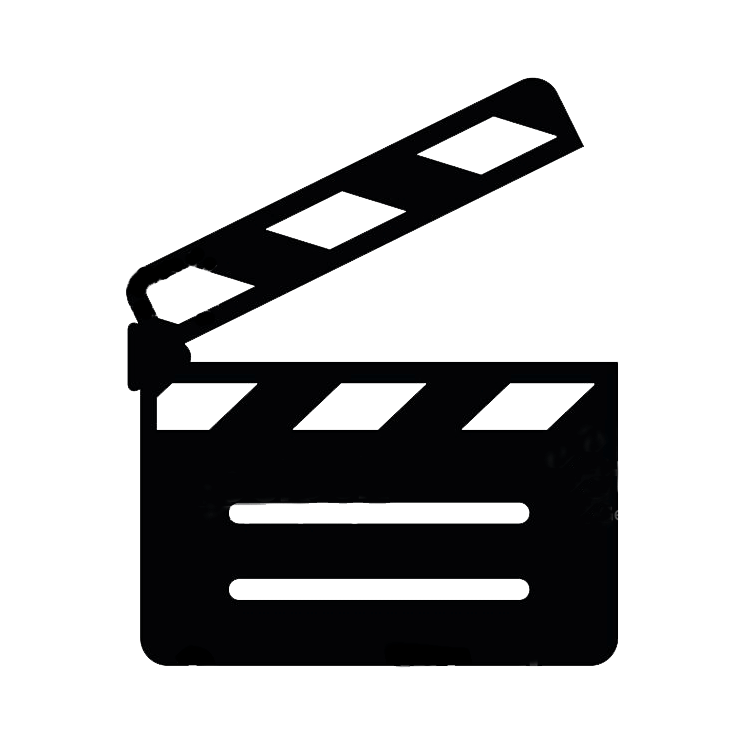 Филмска секција је и ове школске године углавном обухватала већ формирани наставни план кроз практични рад из области филмске праксе која јеукључивала процесе израде кратког играног филма али и анимације кроз графички облик коришћењем нелинеарне монтаже и различитих софтверских окружења. Полазници, њих укупно (18) су прошли кроз цео продукциони процес израде кратког-играног филма. То је укључивало израду филмског сценарија, режију, одабир локација за снимање, кастинг, засебну обуку сваког техничког дела који је укључен у израду филма а обувата, снимање видеа коришћењем филмске камере, снимање и обраде звука коришћењем одговарајуће опреме, постављање расветних тела, уређивање сценографских елемената и реквизита као и ангажовање око увежбавања дијалога на додатним глумачким пробама и финални пост-продукциони процес монтаже, и надгледања рада са више различитих применљивих формата у једном аудио-визуелном делу.Прва ствар филмског пројекта је идеја и тимски рад. Наредни кораци су филтрирање, прочишћавање и конкретизација идеје. Посебно је важно нагласити да су сви ученици директно учествовали у сваком појединачном процесу рада и на тај начин стекли довољно знања да самостално креирају своје дело. Сви полазници филмске секције раде активно на изради филма. На самом крају филм који су направили погледају у биоскопу а затим се и упознају са начином емитовања филмова и разговарају са кинооператерима о дигиталним форматима и техничким стандардима.  Пракса је да сви заједно сумирају утиске о радионици, филму који су створили, као и стечено знање са својим предавачима након пројекције. Сарадња је остварена са две школе “Учитељ Таса” и ОШ “Коле Рашић” из Ниша. Ученици су ове године направили два кратка-играна филма “Одсутни” и “Сусрет” која су их одвела до награде за режију на филмском фестивалу кратког-играног филма у Бразилу, официјалне селекције у Шпанији, првог места филмског фестивала “Camera Zizanio” у Грчкој, награде на фестивалу Student World Impact Film Festival у Америци, прве награде у Хрватској и посебне награде у Италији, Рим. У наредној школској години планирано је финансирање рада филмске секције кроз међународне пројекте.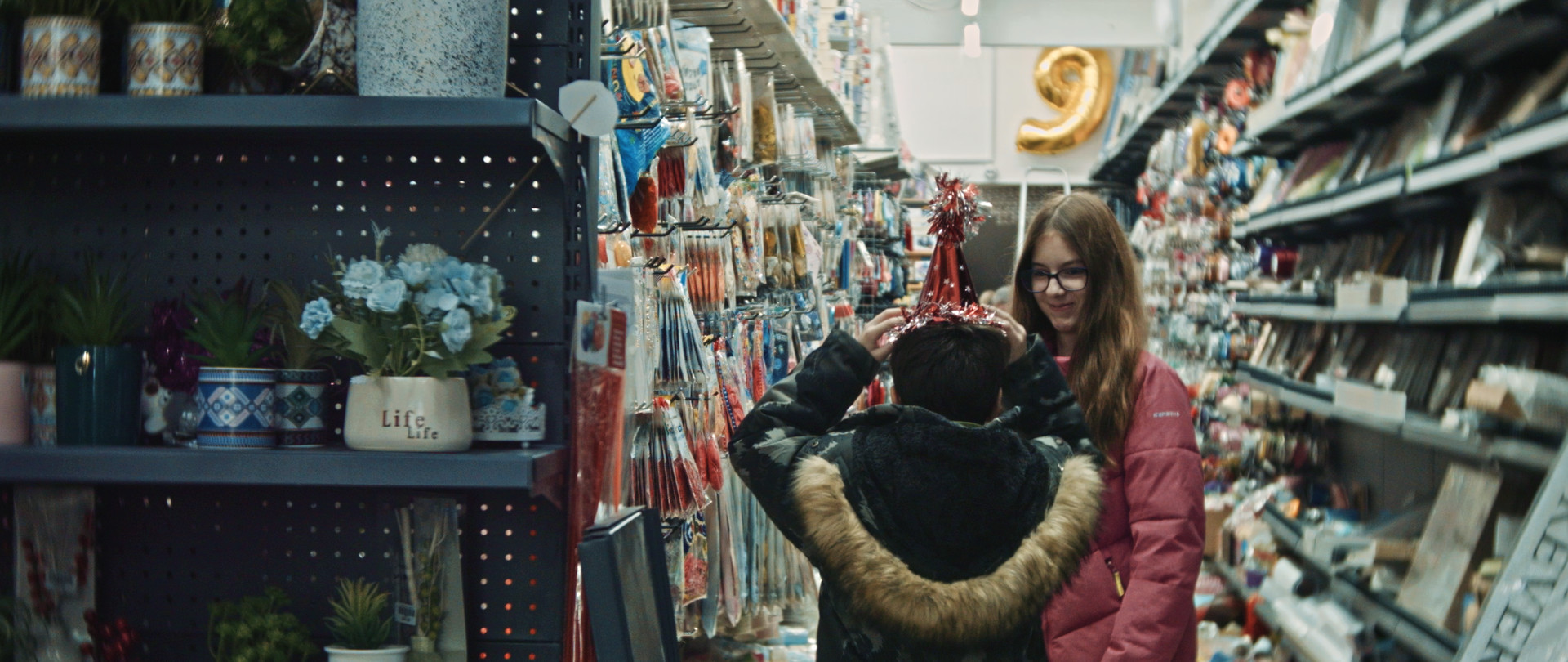 Стил из филма “Одсутни”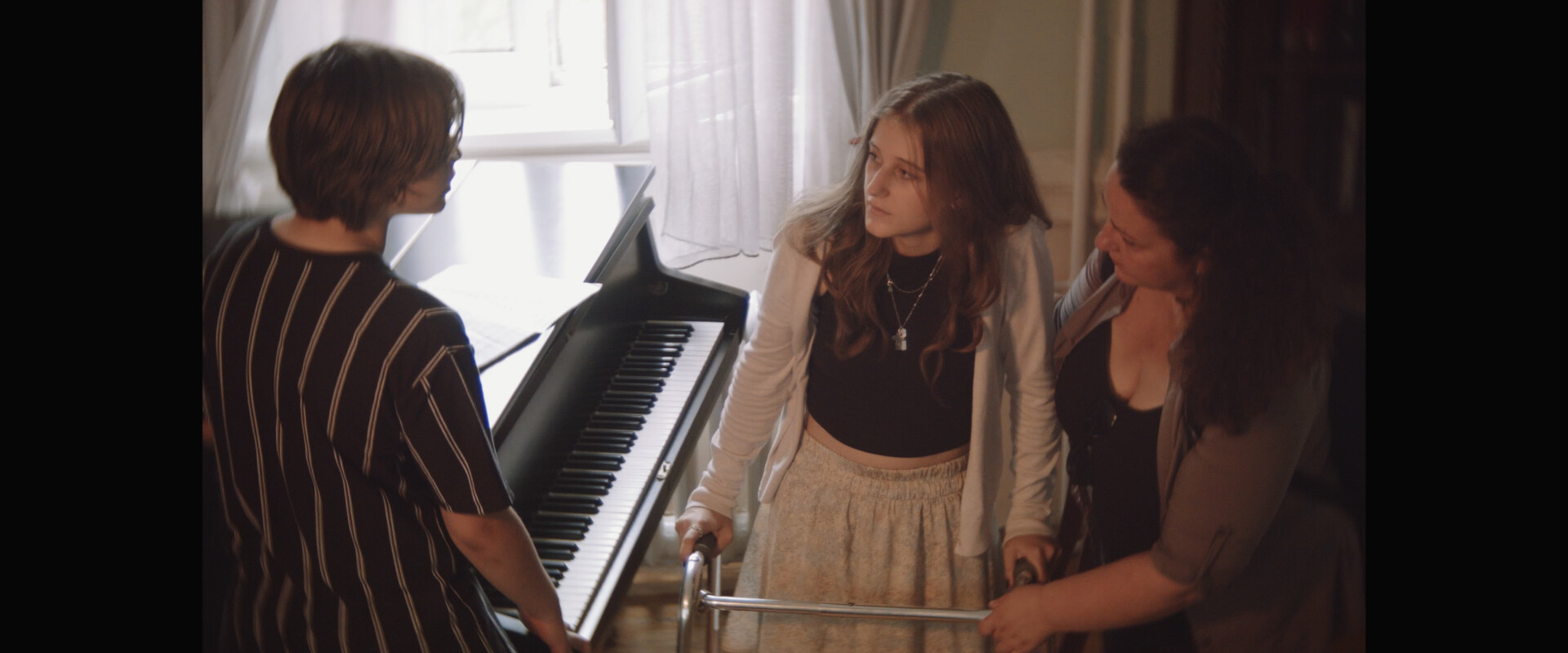 Стил из филма “Сусрет”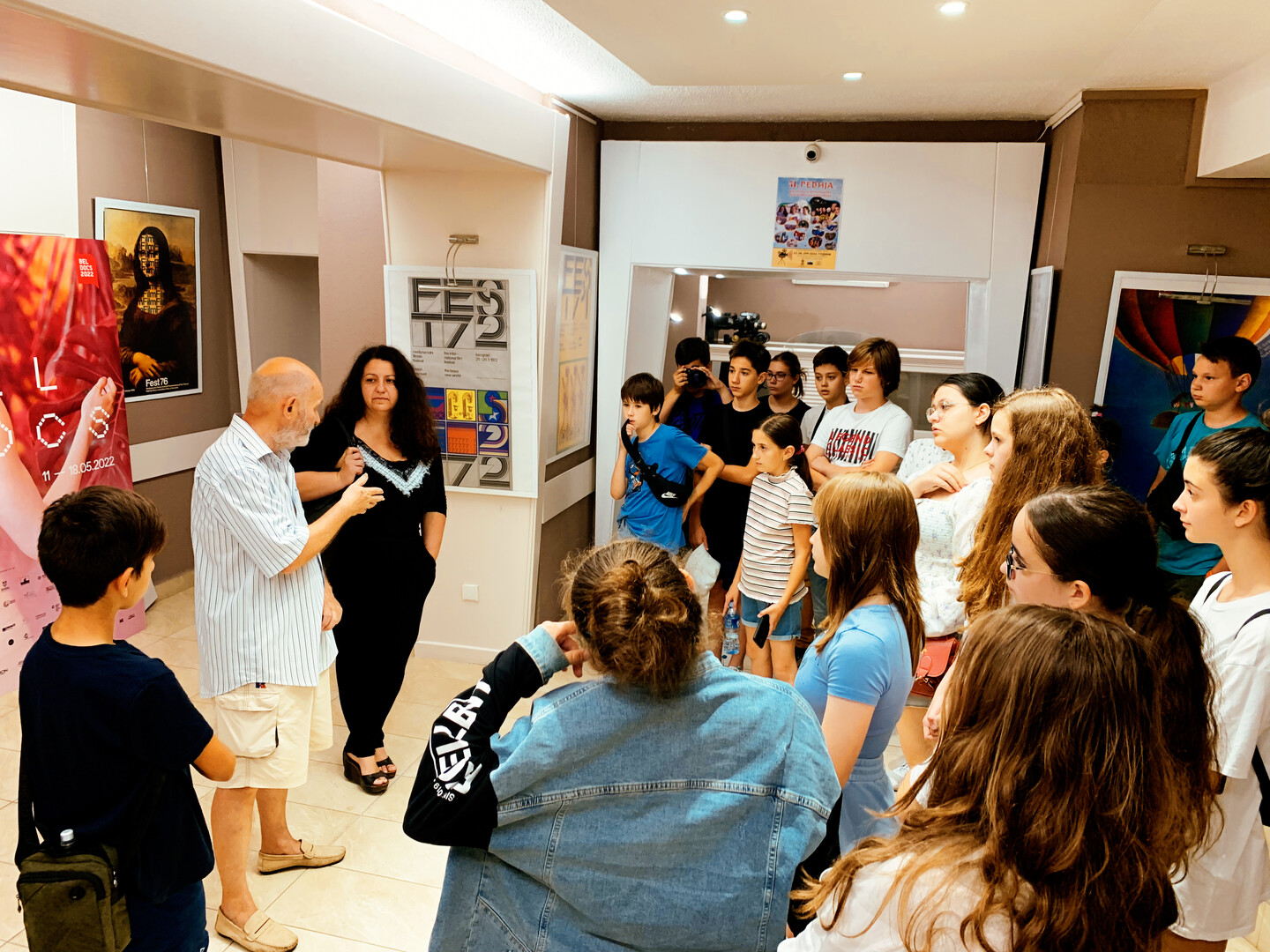 Филмска секција “Посавци” на Филмској ревији у Музеју Југословенске кинотеке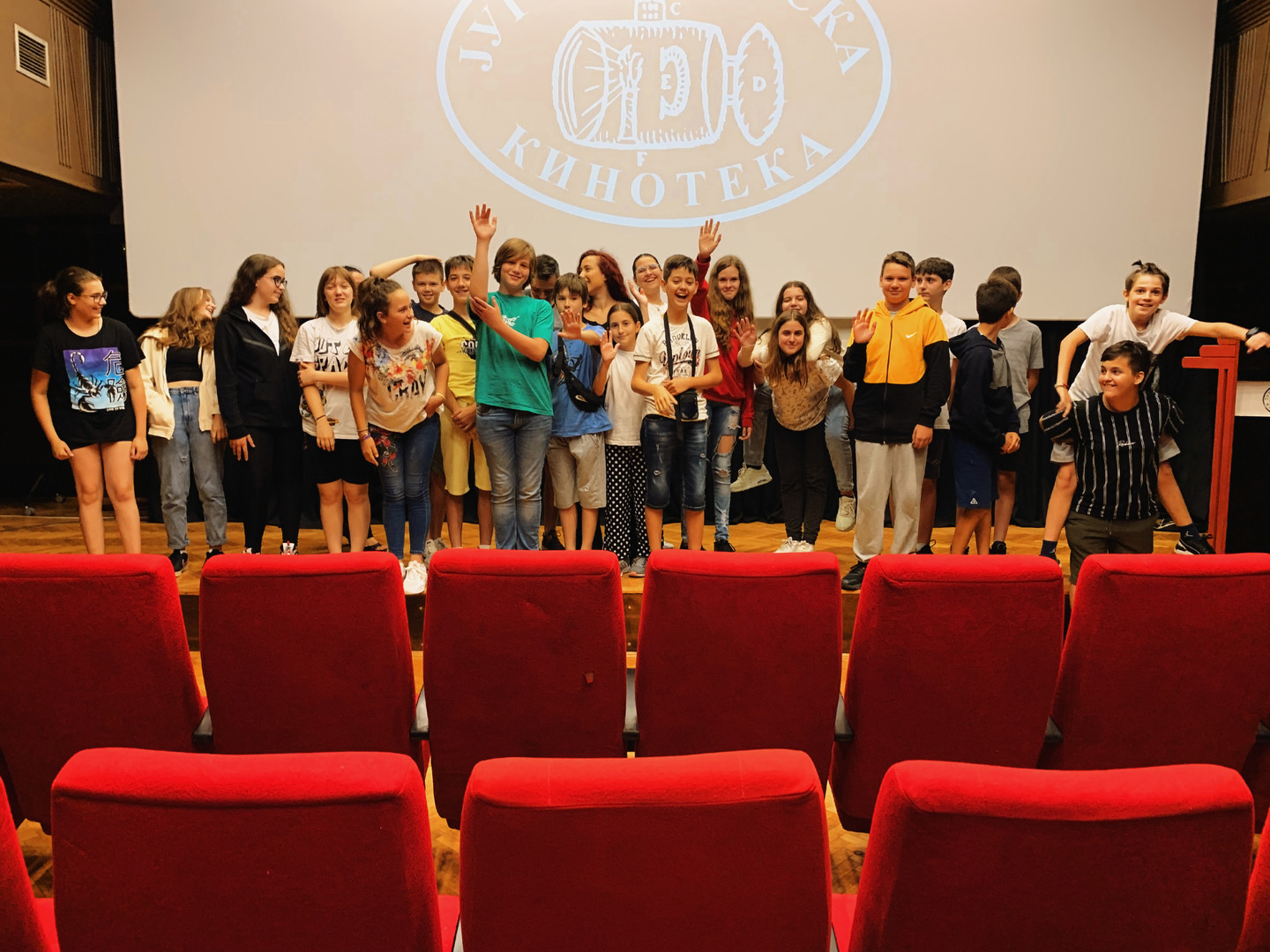 Филмска секција ОШ “Посавски партизани” добитници главне награде за кратки-играни филм “Птица” Југословенске кинотеке 2022.Филмска секција "Посавци" пружа добру платформу талентованим и перспективним филмофилима, омогућавајући им да покажу своје креативне визије и приче. Посвећен рад у откривању нових талената и подршци филмској едукацији за децу која практично не постоји у Србији је од изузетног значаја. Кроз разнолику селекцију филмова, "Посавци" су успели да створе не само забавно искуство за своју публику, већ и да подстакну дубље размишљање и промовисање важних тема. По речима струке - филмских критичара, филмови нас подстичу на емпатију, разумевање и отварање према различитим перспективама. Зоран Стефановић драматург и филмски критичар истакао је да је филмска секција “Посавци” из ОШ “Посавски партизани” једна од тренутно најбољих едукативних школа филма за децу у Европи. Свака пројекција у оквиру ове филмске секције представља прилику за заједничко окупљање и стварање посебне атмосфере која је драгоцена. Руководилац секције, Предраг Вукосављевић.ИЗВЕШТАЈ О РАДУ ДРАМСКЕ СЕКЦИЈЕ У ШКОЛСКОЈ 2022/23. ГОДИНИ У школској 2022/2023. години чланови драмске секције старијих и млађих разреда  извели су 3 представе: представу “Побуна” поводом пријема првака 31.августа, која је изведена и у вртићу “Зека” у октобру у недељи када је обележена Дечија недеља;представу “Како је Растко постао Сава”, 27.јануара поводом обележавања школске славе;представу “Побуна васпитних мера”, којом смо обележили Дан школе. Тим поводом чланови драмске секције одиграли су представу четири пута: у просторијама школе за децу предшколског и старијег вртићког узраста вртића “Зека”, у Дому културе на Забрежју за ученике издвојеног одељења и грађанство Забрежја и 2 пута у СКЦ Обреновац за ученике матичне школе и грађанство. У извођењу свих представа ученици су били веома успешни и веома професионално су одрадили сваку представу. У свакој смо имали добру сарадњу са хором школе, а у представи поводом пријема првака и са балеринама Обреновца.Секција припрема представу за будуће прваке која ће бити изведена крајем августа.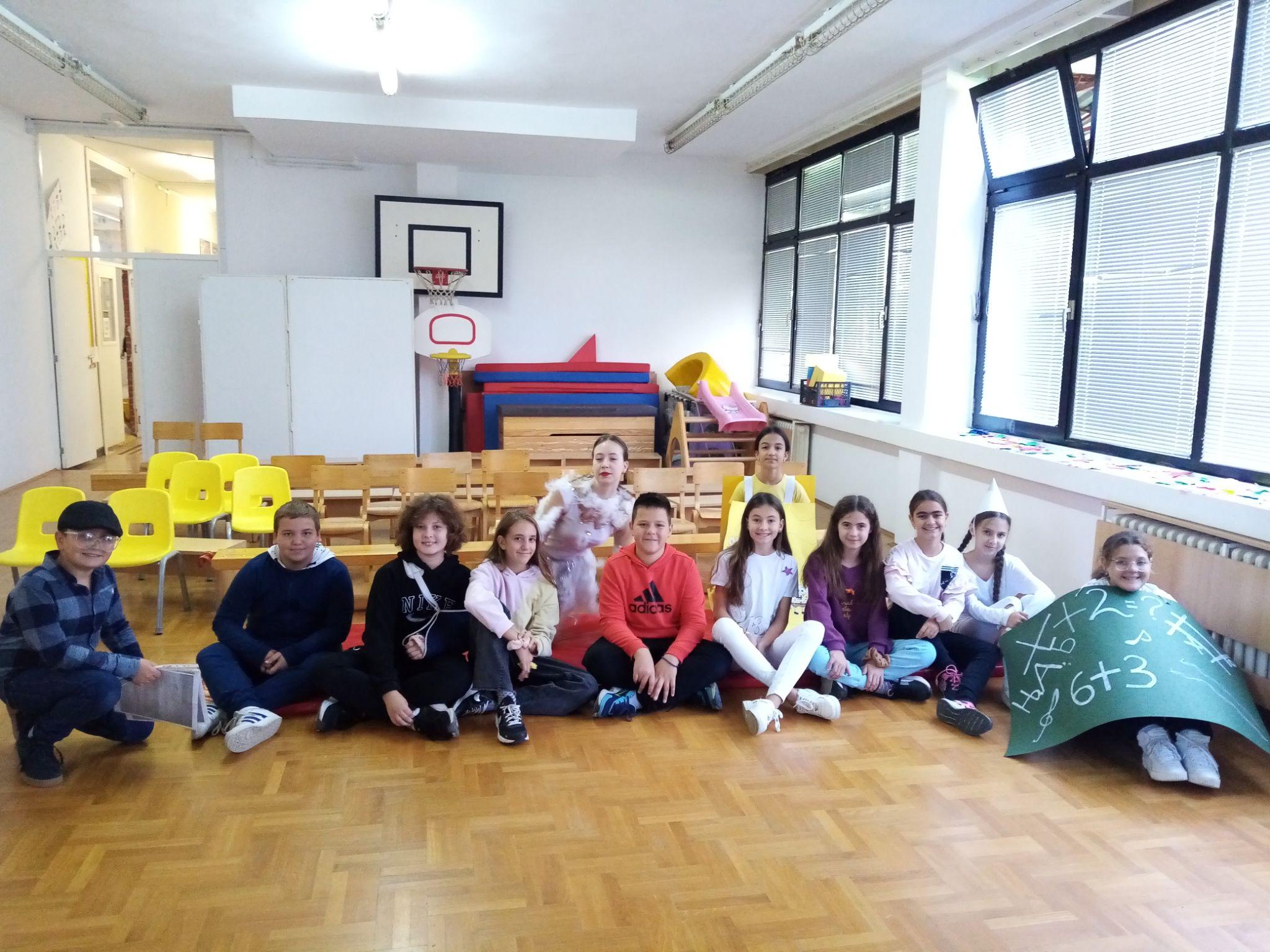 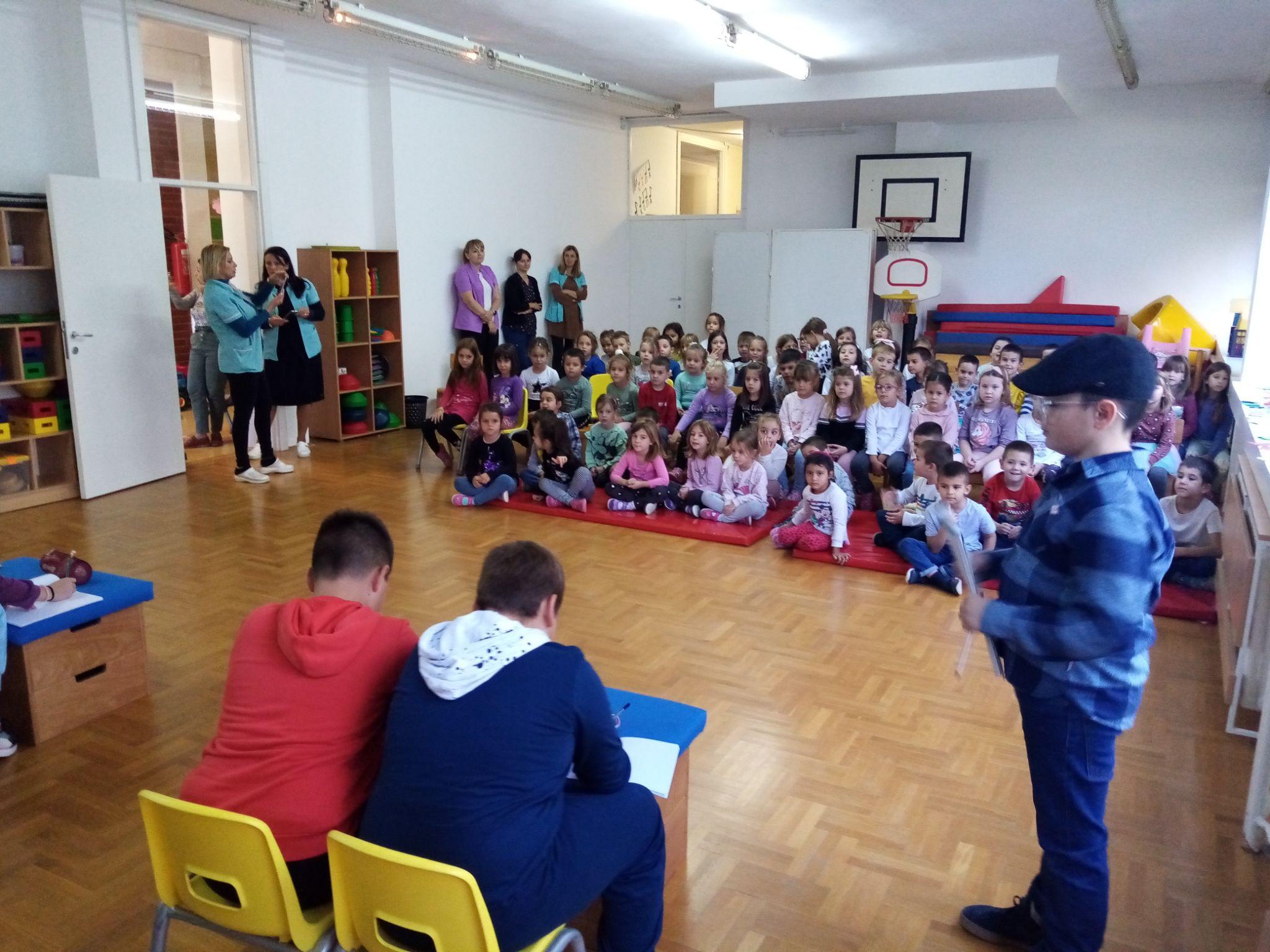 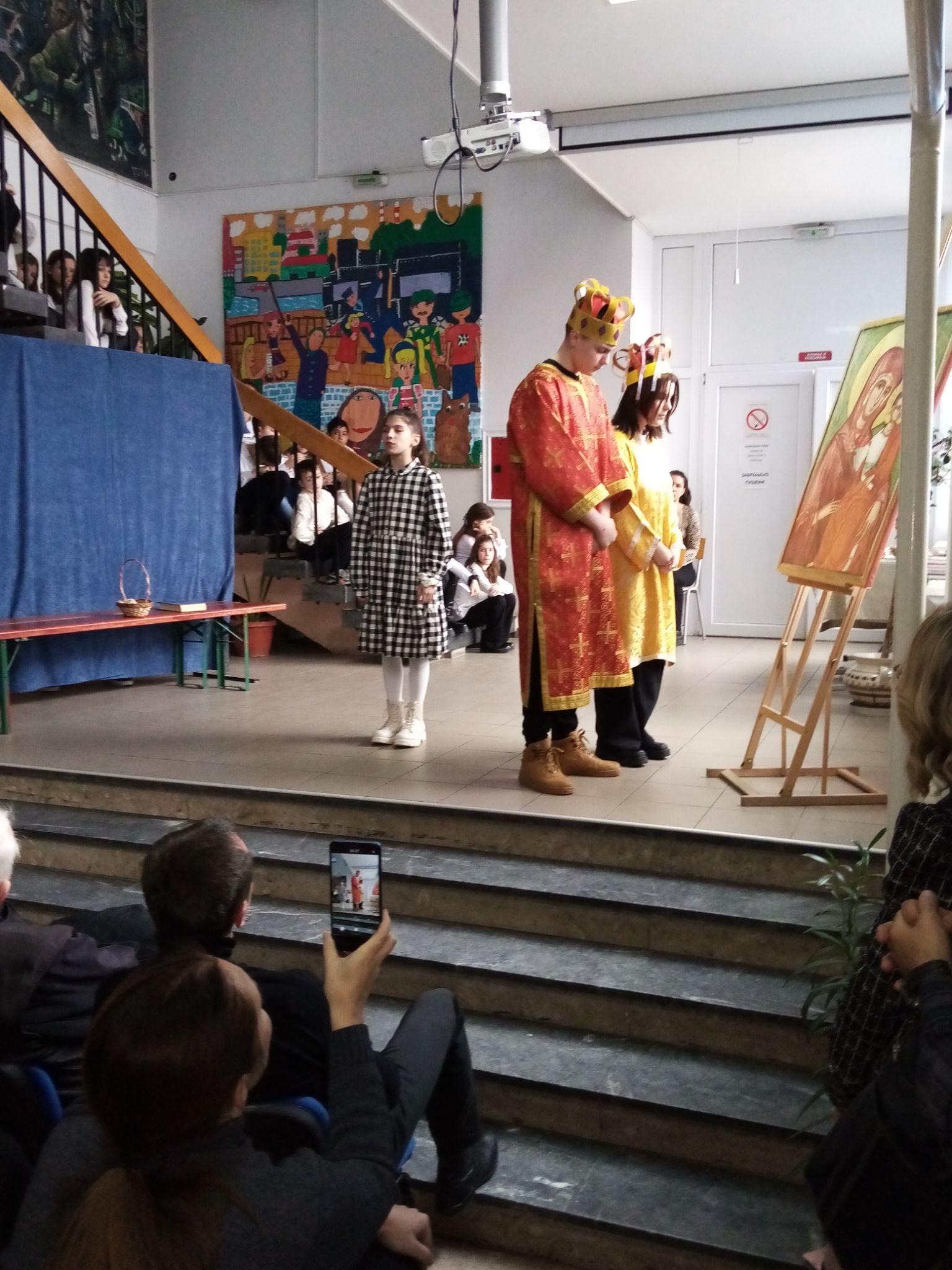 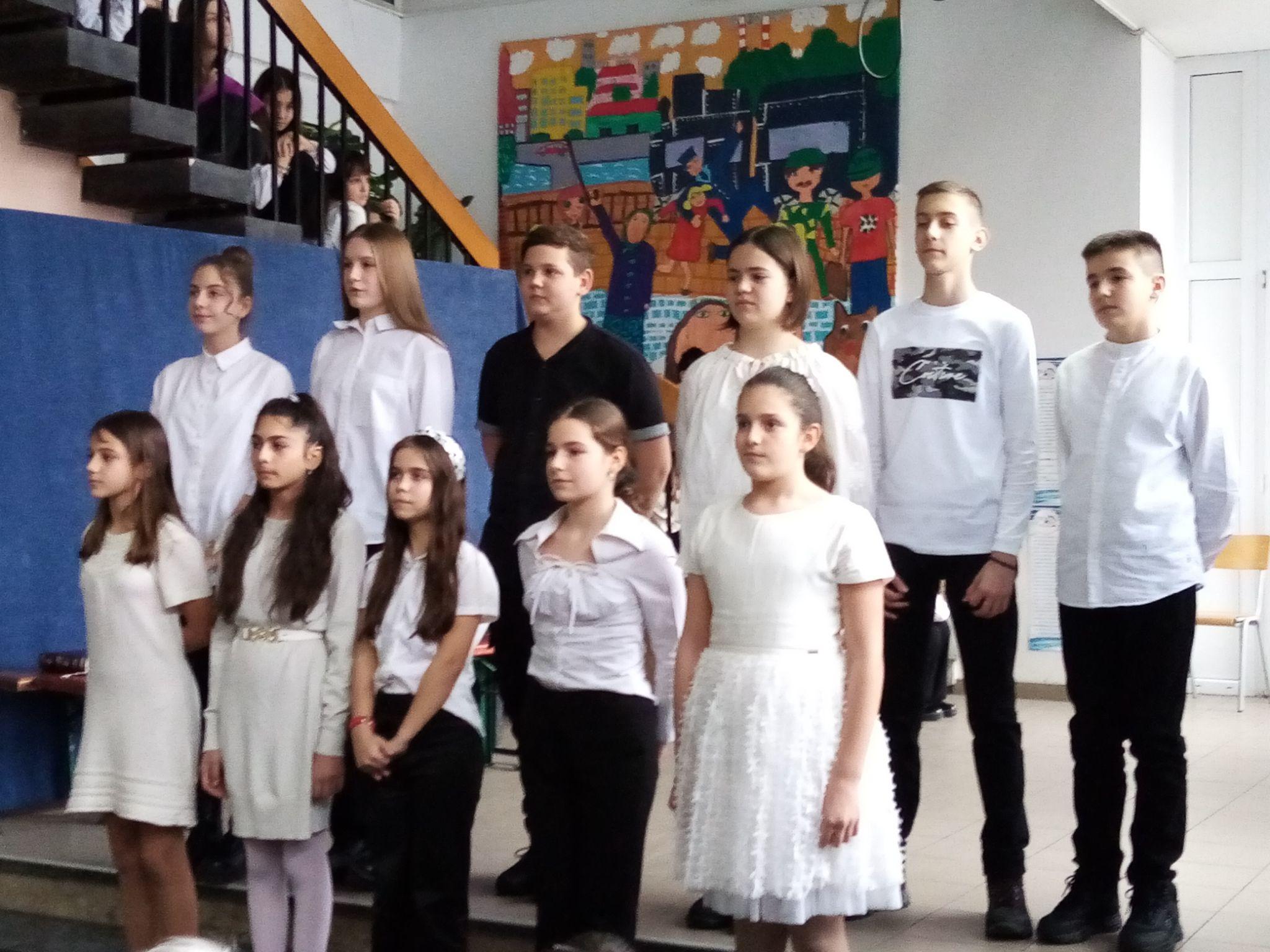 Руководиоци секције: Марија Бранковић и Драгана Станишић2. ИЗВЕШТАЈ О РАДУ УЧЕНИЧКИХ ОРГАНИЗАЦИЈАИЗВЕШТАЈ О РАДУ ПОДМЛАТКА ЦРВЕНОГ КРСТАРуководилац: Весна ЈешићУ току школске 2022/ 23 године Црвени крст наше школе је организовало више хуманитарних акција којима су се одазвали ученици и запослени наше школе. У мају су ученици четвртог разреда учествовали у такмичењу познавања историје и рада Црвеног крста као организације које организује сваке године Црвени крст Обреновца. Ученици нису освојили награду, али су учествовали и дружили се са ученицима других школа. ИЗВЕШТАЈ О РАДУ УЧЕНИЧКОГ ПАРЛАМЕНТАСастанци су заказивани на иницијативу самих ученика, а теме о којима се дискутовало углавном су пратиле план рада усвојен ГПРШом: формирање ученичког парламента за школску 2022/23. годину, избор руководства Парламента, избор представника за ШО, избор представника у Тиму за самовредновање и Стручном активу за развојно планирање, упознавање са Пословником о раду, разматрање ГПРШа за школску 2022/23. годину, безбедоносне мере у школи, права и обавезе ученика и наставника. Разматрана је анализа успеха на тромесечјима и полугодушту и давани су предлози за побољшање успеха и владања, предлози за помоћ ученицима са великим бројем слабих оцена. Чланови парламента су се договарали ѕа екскурзије, прославу мале матуре и давали своје предлоге, сугестије, примедбе, али и похвале везане за школски живот и рад школе у свим сегментима. Представници парламента су ове године присуствовали седницама Школског одбора, Тимова и свих сегмената школског живота.ИЗВЕШТАЈ О РАДУ ДЕЧИЈЕГ САВЕЗА ЗА ШК. 2022/2023.Август-Септембар      	На првом састанку руководиоца Дечијег савеза израђен је план рада за школску 2022/2023. годину.      	Свечани  пријем првака одржан је у дворишту школе,а присуствовали  су будући прваци са својим родитељима, запослени школе и грађанство. Након обраћања директора, прваци су сe упознали са будућим учитељицама.        	У другој недељи септембра, школски ходници су украшени ликовним радовима ученика  млађих разреда на тему на „Путовали смо“.Октобар      	У Основној школи „Посавски партизани“, Дечија недеља под слоганом „Шта деци треба да расту до неба“ је обележена одређеним активности. У активностима су учестовали сви ученици од првог до четвртог разреда.3.10.2022. слушањем дечијих песама преко разгласа је Дечија недеља. У оквиру одељења вођени су разговори о правима, потребама и жељама деце.      	У холу школе одржан је књижевни сусрет са писцима за децу Радмилом Томић, Весном Алексић и Јовом Кнежевићем. Сусрет је протекао у веселом расположењу и живахној интеракцији између писаца и ученика.4.10.2022. у оквиру одељења организована је размена играчака и школског прибора.      	Спроведено је добровољно прикупљање школског прибора за Црвени крст.5.10.2022. чланови драмске секције су са представом ,,Побуна“ гостовали у вртићу ,,Зека“.       	Ученици трећег разреда, у сали СКЦ-а, су гледали представу ,,Дечаци Павлове улице“, ученици другог разреда су имали спортске игре,  четвртаци су посетили Одред извиђача Обреновца ,а први разред је посетио издвојено одељење школе у Забрежју.6.10.2022. ученици првог разреда су цртали кредама по бетону на тему Дечије недеље.7.10.2022. у дворишту школе одржана је ревија јесењих шешира и капа.    	     	Новембар      	Ученици који похађају продужени боравак обележили су Светски дан детета кроз активност ,,Ја имам таленат“.ДецембарТоком целог месеца ученици млађих и старијих разреда су уређивали паное,  израђивали украсе и украшавали учионице и хол школе новогодишњим мотивима.Ученици наше школе су учествовали и у кићењу еколошких јелки на Градском тргу. 	Јануар      	Поводом Светог Саве, школске славе, спроведени су литерарни и ликовни конкурси на којима су ученици узели масовно учешће. Најуспешнији ученици су и награђени.Прослава Дана Светог Саве је обележена у холу школе сечењем славског колача.ФебруарУченици млађих разреда израдили су и на паноима изложили цртеже на тему ,,Љубав“.МартУ недељи здравих зуба, ученици продуженог боравка су учили о важности и одржавању хигијене уста и зуба.Април      	Приредба поводом Дана школе изведена је за ученике и грађанство 28.4.2022.године, у СКЦ Обреновац. У припреми реализације представе учествовали су професори и ђаци школе.      	Ученици нижих разреда су са својим учитељима обележили долазак ускршњих празника. У оквиру својих одељења израђивали су ускршње паное и учили разне технике шарања јаја.      	Поводом Светског дана књиге, ученици III-1 i III-3 посетили су Градску библиотеку где су имали књижевни сусрет са Јасминком Поповић.      	Мај      	У последњој недељи маја у нашој школи је одржано такмичење „ Најбољи читач“, у ком су се за титулу најбољег такмичили ученици првог разреда. Најбољи читачи су награђени књигом.     	У холу школе одржан је књижевни сусрет са писцем Бранком Стевановићем, коме су присуствовали ученици III-2 i III-4.Ученици I-1 и II-3 разреда су са својим учитељицама посетили издвојена одељења наше школе на Забрежју. ЈунРуководиоци  Дечијег савеза су извршили анализу реализације плана рада Дечијег савеза и закључили да је већи део планираних активности спроведен, осим активности које нису реализоване због превременог завршетка школске године.Руководиоци Дечијег савеза:Слађана Станишић ЂорђевићЈасна Станишић3. ИЗВЕШТАЈ О КОРЕКТИВНОМ РАДУ СА УЧЕНИЦИМА У ШКОЛСКОЈ 2022/2023. ГОДИНИ 	Корективни образовно - васпитни рад организован је током читаве школске године за ученике са лакшим сметњама у интелектуелном  и емоционално-социјалном развоју. Обухватао је следеће активности :-    	откривање ученика који заостају у развоју и школском успеху,-    	утврђивање узрока заостајања, предузимање одговарајућих мера и праћење резултата,-    	индивидуални рад са ученицима са тешкоћама,-    	сарадња и саветодавни рад са родитељима ученика,-    	сарадња са одговарајућим институцијама на локалном нивоу (ОШ,,Љубомир Аћимовић“, Интерресорна комисија, Дом здравља, Центар за социјални рад).Троје ученика млађих разреда добијало је  помоћ дефектолога изнеопходна помоћ дефектолога или логопеда упућени су у Дом здравља и Завод за психофизиолошке поремећаје и говорну патологију “Проф. др Цветко Брајовић” у Београду.-    	сарадња са наставницима у вези напредовања ученика који имају сметње у развоју.Општи је закључак да је повећан број ученика код којих постоји потреба за корективним радом од стране логопеда или дефектолога, те се надамо да ће ову услугу од следеће школске године моћи да добије већи број наших ђака.4.  ИЗВЕШТАЈ О ДРУШТВЕНО - КОРИСНОМ РАДУ	Задужења према четрдесеточасовној радној недељи имају: Јасна Станишић, Виолета Ранковић, Весна Јешић, Маријана Вучићевић Ристић,  Марија Бранковић, Слађана Славковић, Тијана Чоланић, Весна Јеремић, Марија Мрав, Тијана Кекић, Милица Брдадервић, Тијана Маринковић, Маја Димковић,  Весна Вулета, Владан Васиљевић, Јелена Божић, Горан Крсмановић.Друштвено-користан и хуманитарни рад обухвата активности чијим се остваривањем развија друштвено одговорно понашање ученика. Оваквим приступом се омугућавало умањивање или отклањање начињене штете, последица штете, развијала свест о одговорности и последицама сопственог и понашања других и поправљали су се односи укључених страна. Сва непожељна и друштвено неприхватљива понашања ученика су се током школске године превенирала и настојало се да се развију у пожељна и прихватљива понашања. Примењивани су саветодавни рад, дијалог и школска медијација. Појачан васпитни рад је планиран и успешно спровођен, као нпр.: продужетак обавезе редара, писање састава на тему или прављење паноа у вези са повредом обавезе, брига о простору у коме ученици бораве или школског дворишта, помоћ наставнику или дежурном наставнику у раду итд.	Ученици одељења 8/2 су у првом и другом полугодишту искористили час одељењске заједнице да би покупили смеће из школског дворишта. Током другог полугодишта, ученици који су имали смањену оцену из владања, дежурали су на ходницима и у дворишту заједно са наставницима и правили су паное и излагали у нижим одељењима. Ученици издвојеног одељења на Забрежју врло често уређују школско двориште и унутрашње просторије школе чиме се трудимо да негујемо одговорно понашање. Радо се одазивају свим хуманитарним акцијама које покреће школа. Њихово учешће није последица васпитних мера, већ има превентивни карактер. ИЗВЕШТАЈ О РАДУ ПРОДУЖЕНОГ БОРАВКА I РАЗРЕД ЗА ШКОЛСКУ 2022/2023. ГОДИНУУ школској 2022/2023.  продужени боравак је похађало 27, од уписаних 30 ученика. Већи број ђака је у боравак долазио у смени након редовне наставе.           	На почетку школске године, Стручно веће продуженог боравка је израдило План и програм рада који обухвата планирање самосталног рада, слободних активности и слободног времена ученика.           	У времену предвиђеном за самосталан рад, ученици су уз помоћ, сугестије и корекције учитеља успешно завршавали домаће задатке.           	У току школске године у оквиру слободних активности организоване су ликовне, спортске, музичке и друге активности.           	На ликовним радионицама ученици су  израђивали  радове и паное на  разноврсне теме, користећи различите ликовне технике и материјале.Музичке активности су реализоване кроз учење бројалица, слушања дечије и класичне музике, извођењем ритмичке пратње уз песме, доживљавањем музике покретом и свирањем дечијих инструмената.Физичке активности су најчешће реализоване у школском дворишту или школској сали, када су то услови дозвољавали. Организоване су колективне игре лоптом, штафетне игре,игре са природним облицима кретања, шетње по околини, такмичења у трчању или брзом ходању, елементарне игре, игре на снегу, стројеве вежбе и вежбе обликовања, прескакање кратке и дуге вијаче, багминтон, бацање фризбија и вртење хулахопа.           	У овој школској години, у оквиру слободних активности, ученици су  учили о дечијим правима и обавезама, учили стихове и рецитовали, причали и писали приче по сликама, израђивали новогодишње, осмомартовске и рођенданске честитке, изводили краће драмске текстове.Слободно време у продуженом боравку ученици су проводили играјући друштвене и спортске игре, игре за развесељавање и опуштање, језичке игре, гледајући  цртане филмове, читајући дечију штампу, енциклопедије  и дечију литературу, решавајући размишљанке, погађалице и укрштене речи. Учили су о правилима лепог понашања, личној хигијени и хигијени простора. Сређивали су и радовима украшавали простор боравка и славили рођендане.У времену предвиђеном за слободне активности и слободно време, ученици су са групом другог разреда и учитељицама  одлазили у СКЦ Обреновац, где су посећивали галерију и у сарадњи са Иваном Гаврић реализовали ликовне радионице, које су биле подстакнуте изложбеним темама.Уз све наведене активности, свакодневно се радило на неговању културе понашања у трпезарији, правилном коришћењу прибора за јело, понашању за столом и  спровођењу основних хигијенских навика.Сарадња са родитељима је реализована  свакодневно у поподневној смени и телефоном, када се за то указивала потреба.Педагошка документација је уредно вођена.           	                                                                            Слађана Станишић-ЂорђевићИЗВЕШТАЈ О РАДУ ПРОДУЖЕНОГ БОРАВКА II РАЗРЕДАУ продужени боравак је током ове школске године долазило 30 ученика другог разреда. Већи број ђака је долазило у послеподневној смени, после редовне наставе.Славица Бузјић6. Извештај о реализацији екскурзијаИзвештај о реализацији екскурзија у 1. разредуУченици првог разреда (њих 72) ишли су на екскурзију 13. 6. 2023. Године на релацији Обреновац-Обедска бара- Пећинци - музеј хлеба- Засавица- Обреновац. Екскурзија је одлично организована. Превозник је био „Домино травел“. Вожња је била пријатна, а сарадња са водичем одлична. Испуњени су циљеви и задаци екскурзије. Деца су била презадовољна, тако да је ова релација за сваку препоруку.        	Виолета РанковићИзвештај о реализацији екскурзија у 2. разреду       Екскурзија за ученике другог разреда је реализована 13. јуна на релацији Обреновац-манастир Троноша - Тршић - Бања Ковиљача -Обреновац. На екскурзију је пошло укупно 66 ученика из три одељења 2/1,2/2 и 2/3. На путовање се пошло у 8 сати, а повратак је био око 19 сати. Ученици су прво посетили манастир Троношу, потом  Тршић, родно село Вука Караџића. Након обиласка Вукове родне куће, ученици су имали слободно време за игру на ливади у Тршићу. Последње наше одредеште била је  Бања Ковиљача. Пошто смо обишли парк и упознали се са знаменитостима бање, било је времена за одмор и игру. По плану, кренули смо кући око 17 сати. Све је протекло у најбољем реду:од услуге превозника,љубазног водича, плана посета и целокупне организације активности током тог дана.                  Тања КараџићИзвештај о реализацији екскурзија у 3. разредуЕкскурзија за ученике трећег разреда, одељења 3/1,2,3,4 као и за ученике ИО Забрежје реализована је 14.6.2023. Укупно је пошло 100 ђака. Полазак је био у 8:15, а повратак око 19 часова. Ученици су прво посетили Бранковину, потом Етнографски музеј у Ваљеву, као и Муселимов конак, обишли су Ваљево, после чега су посетили Бању Врујци. Све је протекло у реду.Јелена НедељковићИзвештај о реализацији екскурзија у 4. разредуЕкскурзија за ученике четвртог разреда је реализована 14.јуна 2023.године. Полазак је био у 8, а повратак у 19 часова. За то време, ученици су посетили Орашац, у ком су посетили цркву, Музеј Првог српског устанка где су видели разно оруђе, оружје и народну ношњу коју је носио и користио наш народ у том периоду, као и Марићевићу јаругу у којој се десио збор српског народа под вођством вожда Карађорђа. Ту су могли видети и Народну школу испред које се налази споменик подигнут Ђорђу Петровићу.Након тога смо се упутили ка Тополи, где су на Опленцу посетили Цркву светог Ђорђа, коју је саградио краљ Петар I Карађорђевић, као породичну гробницу Карађорђевића. Након ње, посетили су и Карађорђев конак. У повратку ка Обреновцу смо отишли до Аранђеловца, где су ученици имали слободне активности у Буковичкој бањи.	Ученици су захваљујући овој екскурзији могли да утврде и прошире своја знања везана за прошлост нашег народа почетком 19.века.Тијана ЂорђевићИзвештај о реализацији екскурзија у 5. рaзредуБрој ученика петих разреда који су ишли на екскурзију је 78.Ученици су у пратњи одељењских старешина кренули на екскурзију 20. 5. 2023. у 8.00 часова и вратили се у Обреновац истог дана у  20 часова. Екскурзија је била организована на релацији Обреновац - Винча - Смедерево- Виминациум - Сребрно језеро - Обреновац. Екскурзија је  реализована у организацији туристичке агенције "Domino travel" из Обреновца. Скуп ученика је био 20. 5. 2023. године испред основне школе "Посавски партизани" у 7.30 часова. Кренули смо у 8 часова. Ток екскурзије је промењен зато што је музеј у Винчи променио радно време које је сада почињало у 10 сати, што значи да бисмо изгубили сат времена чекајући да се музеј отвори. Зато смо се договорили да овај музеј обиђемо у повратку. Из тог разлога смо кренули одмах у Смедерево и обишли Смедеревску тврђаву. Након тога смо кренули пут Виминациума и обишли цео археолошки парк. Међутим, у парк смо стигли касније него што је то било предвиђено због блокада на путу па смо морали да идемо обилазницом што је трајало дупло дуже него што је било предвиђено. Затим смо се упутили на Сребрно језеро где су ученици имали слободно време. У повратку нисмо имали довољно времена да обиђемо музеј у Винчи, јер смо морали да кренемо право у Обреновац да бисмо стигли у предвиђено време. Екскурзија је протекла у најбољем реду без икаквих проблема. Извештај о реализацији екскурзија у 6. разредуИзвештај о реализацији екскурзије ученика 6. разреда која је изведена 10.6. 2023. године. На екскурзију су ишла сва 4 одељења шестог разреда са укупним бројем деце 87.Образовно васпитни задаци екскурзије су:- да допринесу проширивању и обогаћивању знања ученика, подстичу интересовања зановим сазнањем, повезују теорију са праксом;- да негују другарство, колективни дух;- да развијају смисао за лепо, буде љубав према природним лепотама;- да допринесу јачању физичких способности, да омогуће рекреацију и релаксацију ученика;- да уоче дејство и улогу човека на географску средину и могућност њене заштите.Циљ екскурзије је упознавање свог завичаја и локалне средине.Релација екскурзије била је : Обреновац -манастир Жича-манастир Љубостиња-Врњачка Бања-Обреновац. Ученици су у пратњи својих одељењског старешина кренули на екскурзију у 8 сати. Прво смо обишли манастир Жичу, затим манастир Љубостињу. У оба манастира ученици су могли чути најважније особености ових манастира које су кустоси испредавали. Након тога отишли смо пут Врњачке Бање, где су ученици имали слободног времена да се прошетају, ручају и уживају у лепоти ове највеће Бање у Србији.Повратак испред школе био је у 19 и 30. Све је протекло у најбољем редуИзвештај о реализацији екскурзија у 7. рaзредуЕкскурзија реализована 10.6.2023. године.Образовно-васпитни задаци екскурзије су:-        Да допринесу проширивању и обогаћивању знања ученика, подстичу интересовања за новим сазнањем,повезују теорију са праксом-        Да негују другарство, колективни дух-        Да развијају смисао за лепо, буде љубав према природним лепотама-        Да допринесу јачању физичких способности, да омогуће рекреацију и релаксацију ученика-        Да уоче дејство и улогу човекана географску средину и могућност њене заштитеЦиљ екскурзије је упознавање свог завичаја и локалне средине.Релација екскурзије:Обреновац-Овчар Бања- манастир Ваведење-Златибор- Овчарско-кабларска клисура- манастир Благовештење- Обреновац.Број ученика који су били на екскурзији:86Носиоци предвиђених садржаја и активности су одељењске старешине седмог разреда: Драгана Манић, Јасмина Арсеновић, Александра Ранчић, Снежана Станишић и водич пута.Реализација екскурзије:Окупљање ученика у 7.20 часова у школском дворишту код ђачког улаза. Полазак у 7.40 часова.Прво стајање је био обилазак манастира Ваведење у Овчарско-кабларској клисури где су ученици могли сазнати више информација о самом манастиру, начину градње, иконостасу и животу монахиња у истом.Одатле смо продужили на планину Златибор, где су ученици имали слободно поподне за разгледање Златибора, шетњу и дружење.У повратку је требало посетити и манастир Благовештење,али је манастир био затворен те су ученици преостало време провели у обиласку Овчар Бање.Ученици су се лепо провели,дружили и научили много тога новог о крају који смо обишли. Екскурзија протекла у најбољем реду и без икаквих проблема. Извештај о реализацији екскурзија у 8. разредуЕкскурзија реализована 20.5.2023. године.Образовно-васпитни задаци екскурзије су:-        Да допринесу проширивању и обогаћивању знања ученика, подстичу интересовања за новим сазнањем,повезују теорију са праксом-        Да негују другарство, колективни дух-        Да развијају смисао за лепо, буде љубав према природним лепотама-        Да допринесу јачању физичких способности, да омогуће рекреацију и релаксацију ученика-        Да уоче дејство и улогу човекана географску средину и могућност њене заштитеЦиљ екскурзије је упознавање свог завичаја и локалне средине.Релација екскурзије:Обреновац-Овчар Бања- манастир Ваведење-Златибор- Овчарско-кабларска клисура- манастир Благовештење- Обреновац.Број ученика који су били на екскурзији:Носиоци предвиђених садржаја и активности су одељењске старешине осмог разреда: Тијана Кекић, Марија Бранковић, Биљана Павловић, Предраг Вукосављевић и водич пута.Реализација екскурзије:Окупљање ученика у 7.30 часова у школском дворишту код ђачког улаза. Полазак у 8.00 часова.Прво стајање је био обилазак манастира Крушедол на Фрушкој гори где су ученици могли сазнати више информација о самом манастиру, начину градње, иконостасу и животу монаха у истом.Одатле смо продужили у Сремске Карловце, где су ученици имали слободно време за разгледање , шетњу и дружење. Посетили су цркву Св. Николе. У Карловачку гимназију нисмо улазили (иако је то било у плану и програму) јер се тај дан одржавао пријемни.На Петроварадину смо обишли Петроварадинску тврђаву и посетили Музеј града Новог Сада. Ученици су имали слободно време у Новом Саду. Планирана посета манастиру Врдник није остварена јер је манастир затворен после 18 часова.Ученици су се лепо провели,дружили и научили много тога новог о крају који смо обишли. Екскурзија протекла у најбољем реду и без икаквих проблема.ИЗВЕШТАЈ О РЕАЛИЗАЦИЈИ НАСТАВЕ У ПРИРОДИИзвештај о реализацији ЕКО кампа у одмаралишту ,,Стеван Филиповић'' на Дивчибарама У периоду од 14.01. до 20.01.2023. године, ученици 1/2 боравили су у дечјем одмаралишту ,,Стеван Филиповић'' на Дивчибарама, у организацији и трошку ГО Обреновац. Из овог одељења, на планини је боравио 21 ученик.Превоз ученика до Дивчибара и назад је одлично организован. Возачи су возили пажљиво, с обзиром на отежане временске услове. Добра је била организација и самог боравка. Хигијена је одлично одржавана. Храна је била укусна, разноврсна и у довољним количинама. Одлична је била и организација културно- забавног живота.Рекреатор је имао одличан однос према деци. Одлично је реализовао преподневне шетње, спортске активности и такмичења, као и у вечерњим часовима културно – забавни програм.Здравствена служба је добро организована. Докторка и медицинска сестра боравиле су са нама у објекту и биле доступне 24 часа.Деца су презадовољна боравком у природи и реализованим активностима.На основу свега горе наведеног, може се рећи да је боравак на Дивчибарама успешно реализован.Одељењско веће 1. разредаИзвештај о реализацији ЕКО кампа у одмаралишту ,,Стеван Филиповић'' на ДивчибарамаУ периоду од 14.01. до 20.01.2023. године, ученици 2/1 и 2/3 боравили су у дечјем одмаралишту ,,Стеван Филиповић'' на Дивчибарама, у организацији и трошку ГО Обреновац.Све је било одлично организовано, деца су била презадовољна, боравак је успешно реализован.                                                                                          Одељењско веће 2. разредаИзвештај о реализацији ЕКО кампа у одмаралишту Митровац на ТариУ периоду од 14.01. до 20.01.2023. године ученици 3. разреда су боравили на Тари, у организацији и трошку ГО Обреновац. Услови су били осредњи. У приземљу је било хладно, пси су улазили, док је у собама на спрату било боље стање. Храна је била задовољавајућа. Деца су добила вирус, тако да су доктори једва стизали да опслуже сву болесну децу. Дуго се чекало на преглед. Организација активности у дискотеци је била боља ранијих година. Комплекс на Тари је неопходно реновирати како би деца могла имати боље услове.                                                                                                            Одељењско веће 3. разредаИзвештај о реализацији ЕКО кампа у одмаралишту Митровац на ТариУ периоду од 14.01. до 20.01.2023. године  ученици 4. разреда су  боравили на Тари. Услови су били осредњи. Приметно је да се у објекте врло мало улагало.У приземљу је било хладно, пси су улазили, док је у собама на спрату било боље стање. Код девојчица 4/2 у соби у купатилу је прокишњавао плафон. У свим собама прозори нису добро дихтовали. Храна је била задовољавајућа, хигијена такође. Деца су добила вирус, тако да су доктори једва стизали да опслуже сву болесну децу. Дуго се чекало на преглед. Организација активности у дискотеци је била боља ранијих година. Комплекс на Тари је неопходно реновирати како би деца могла имати боље услове.                                                                                                              Одељењско веће 4.разредаVI  ИЗВЕШТАЈ О РЕАЛИЗАЦИЈИ  ПРОЈЕКАТА И ПОСЕБНИХ  ПРОГРАМИ  ОБРАЗОВНО-ВАСПИТНОГ  РАДАИЗВЕШТАЈ О РЕАЛИЗАЦИЈИ ПРОГРАМА ПРОФЕСИОНАЛНЕ ОРИЈЕНТАЦИЈЕПрограм професионалне оријентације реализован је кроз активности на часовима редовне наставе у различитим наставним предметима, кроз ваннаставне активности, индивидуално и групно професионално саветовање. Упознавање и подстицање развоја индивидуалних карактеристика личности ученика значајних за усмеравање њиховог професионалног развоја одвијало се кроз следеће активности:- тестирање заинтересованих ученика осмог разреда применом теста професионалних интересовања и обављањем индивидуалних разговора са ученицима.- информисање и саветовање ученика који  средњу школу уписују под повољнијим условима- одржавање часова одељењског старешине планираих ГПРШом са адекватном тематиком у одељењима од првог до осмог разреда- укључивање ученика у различите секције у зависности од интересовања    		Стицање и проширивање знања и појмова о раду и занимањима као и о систему средњих школа одвијало се кроз следеће активности:- у оквиру часова редовне и додатне наставе коришћене су могућности наставних јединица за стално проширивање знања ученика о појму рада и занимања- на појединим часовима ОС гостовали су појединци који су ученике упознавали са својим занимања- на часовима одељењског старешине обрађене су планом предвиђене пригодне теме- одржана је презентација Гимназије у школи а ученици 8. разреда били су гости Пољопривредно-хемијске школе.Родитељима је током године пружана помоћ у подстицању и усмеравању професионалног развоја њихове деце кроз саветовање у зависности од интересовања, на родитељским састанцима, путем информисања родитеља о мерилима и поступку уписа ученика под повољнијим условима (афирмативне мере), кроз редовне консултације са родитељима чија деца полажу пријемни и завршни испит под посебним условима.Посебна пажња посвећена је информисању о завршном испиту и  упису у средњу школу, као и реализацији пробних и завршног испита. Ученици и њихови родитељи добијали су детаљне и правовремене информације путем родитељских Вибер група, на часовима ОС  и кроз индивидуалне разговоре са ученицима и родитељима.ИЗВЕШТАЈ О РЕАЛИЗАЦИЈИ ПРОГРАМА ЗАШТИТЕ ЖИВОТНЕ СРЕДИНЕТоком читаве школске 2022/2023.године у ОШ ,,Посавски партизани” организове су бројне радионице, предавања и излети који имају за циљ подизање нивоа свести о значају заштите животне средине. Ученици петог и шестог разреда су показали највеће интересовања  и активно су учествовали у свим наведеним активностима.Теме везане за заштиту животне средине се обрађују и на часовима редовне наставе у оквиру обавезних и изборних предмета где се кроз интерактивну наставу деца упознају са својом животном средином, њеним карактеристикама, а затим и са постојећим проблемима. Током године настали су бројни радови као што су кућице за птице и инсекте, торбе од еколошких материјала које су осликаване како би се указало на одређене проблеме( угрожавање биљног и животињског света..), цртежи, литерарни радови. ИЗВЕШТАЈ О РЕАЛИЗАЦИЈИ ПРОГРАМА ЗАШТИТЕ УЧЕНИКА ОД НАСИЉА, ЗЛОСТАВЉАЊА, И ЗАНЕМАРИВАЊА Школа је у школској 2022/2023. години имала тим за заштиту од дискриминације, насиља, злостављања и занемаривања. Чланове и руководиоца тима за заштиту одредио је  директор установе из реда запослених (наставник, васпитач, стручни сарадник, секретар и др.). Чланови тима за  школску 2022/2023.  годину су били: Мирослав Крстић, директор школеМилина Миловановић, педагог и координатор тимаСања Ивановић, психилогСнежана Миловановић Стевановић, секретарЈелена Марић, представник Центра за социјални радЈасмина Радојковић, учитељицаЈелена Божић, наставница физичког васпитањаВесна Вулета, наставница ликовне културеЉиљана Крстић, представник родитељаМиња Тимотић, представник ученикаТим за заштиту ученика од дискриминацијe, насиља, злостављања и занемаривања имао је следеће задатке:1) припремао програм заштите у складу са специфичностима установе и утврђеним мерама за унапређивање на основу анализе стања;2) информисао децу и ученике, запослене и родитеље о планираним активностима и могућности тражења подршке и помоћи;3) учествовао је у пројектима и обукама за развијање потребних знања и вештина за превенцију и поступао у случајевима дискриминаторног понашања, насиља, злостављања и занемаривања;4) предлагао је мере за унапређивање превенције и заштите, организовао консултације и учествовао у доношењу одлука о начину поступања у случајевима сумње или дешавања насиља, злостављања, занемаривања или дискриминаторног понашања5) укључивао родитеље у превентивне и интервентне мере и активности; 6) пратио и процењивао ефекте предузетих мера за заштиту деце и ученика и давао одговарајуће предлоге директору; 7)  сарађивао са школском управом Министарства и другим надлежним органима, организацијама и службама, ради ради свеобухватне заштите деце и ученика од насиља, злостављања, занемаривања и дискриминације;9) водио и чувао посебну документацију о случајевима и појавним облицима дискриминације и насиља, броју пријава и притужби, броју спроведених неформалних и формалних поступака, њиховом исходу и др.9) извештавао стручна тела и орган управљања.Права, обавезе и одговорности свих у установи у превенцији насиља, злостављања и занемаривањаЗапослени су својим радом у школској 2022/2023. години  (васпитно-образовним, образовно-васпитним, васпитним, стручним и другим радом) и применом различитих метода, облика рада и активности  обезбеђували подстицајну и безбедну средину. Запослени нису својим понашањем изазивали  насиље или доприносили насиљу, злостављању и занемаривању. Одељењске старешине, наставници и стручни сарадници су избором одговарајућих садржаја и начина рада доприносили стицању квалитетних знања и вештина и формирању вредносних ставова за узајамно разумевање, уважавање различитости, конструктивно превазилажење сукоба, обезбеђивали су заштиту детета и ученика од произвољног или незаконитог мешања у његову приватност, породицу, дом или преписку, као и заштиту од незаконитих напада на његову част и углед.  	Ученици, као одговорни учесници у образовању и васпитању, ради превенције насиља, злостављања и занемаривања,  били су обавезни су да: уважавају и поштују личност других – деце, ученика, запослених, родитеља и трећих лица; поштују правила установе и све оне акте којима се уређују њихова права, обавезе и одговорности; активно учествују у раду одељењске заједнице; пружају вршњачку подршку;* као чланови ученичког парламента и школског одбора, посебно доприносе и учествују у превентивним активностима; својим понашањем не изазивају, доприносе или учествују у насиљу и злостављању.Родитељи су у школској 2022/2023. години ,а у најбољем интересу деце и ученика: сарађивали са установом; учествовали у превентивним мерама и активностима; уважавали и поштовали личност свог детета, друге деце и ученика, запослених и других родитеља. Родитељи нису својим понашањем у установи  изазивали или доприносили појави насиља, злостављања и занемаривања.Програм заштите деце од насиља у школској 2022/2023. години био је саставни део годишњег програма рада установе. Установа је програмом заштите од насиља, злостављања и занемаривања одређивала мере и активности које су обезбеђивале развијање и неговање позитивне атмосфере и безбедно окружење.Програмје садржавао и превентивне активности ( шта све установа може да се уради да би се спречило исмањило насиље и како установа прати ефекти превенције) и мере интервенције  (шта се предузима када се насиље догоди, које процедуре се користе, како су подељене улоге и одговорности)ПРЕВЕНТИВНЕ АКТИВНОСТИ У ШКОЛСКОЈ 2022/2023.годиниСви облици насиља, злостављања, злоупотреба и занемаривања деце којима се угрожава или нарушава физички, психички и морални интегритет личности детета, представљају повреду једног од основних права детета наведених у Конвенцији Уједињених нација о правима детета, а то је право на живот, опстанак и развој.  Општи протикол, а нарочито Посебан протокол за заштиту деце и ученика од насиља, злостављања и занемаривања у образовно- васпитним установама представљају оквир за превентивне активности на нивоу установе.Превенцију насиља, злостављања и занемаривања чине мере и активности којима се у установи ствара сигурно и подстицајно окружење, негује атмосфера сарадње, уважавања и конструктивне комуникације. Превентивним активностима се: 1) подиже ниво свести и осетљивости детета и ученика, родитеља и свих запослених за препознавање свих облика насиља, злостављања и занемаривања; 2) негује атмосфера сарадње и толеранције, уважавања и конструктивне комуникације у којој се не толерише насиље, злостављање и занемаривање; 3) истичу и унапређују знања, вештине и ставови потребни за креирање безбедног и подстицајног окружења и конструктивно реаговање на насиље;4) унапређује познавање процедура за пријављивање и поступање код детета и ученика, родитеља и свих запослених у случајусумње или сазнања о свим облицима насиља, злостављања и занемаривања, обезбеђује заштита детета и ученика, родитеља и свих запослених од насиља, злостављања и занемаривања;5) подстиче усвајање позитивних норми и облика понашања, учење вештина конструктивне комуникације и развијање емпатије. 6) остварује упознавање са видовима и стратегијама пружања одговарајуће подршке и разумевања различитих облика комуникација и понашања ученика са тешкоћама и сметњама у развоју и инвалидитетом. 7) развијају социоемоционалне компетенције деце и ученика, родитеља и запослених (свест о себи, свест о другима, саморегулација, одговорно доношење одлука и др.).Деца и ученици, родитељи и запослени заједнички планирају, осмишљавају и спроводе превентивне активности, начине информисања о садржајима, мерама и активностима за спречавање и заштиту од насиља, злостављања и занемаривања. У оквиру превенције насиља и злостављања установа остварује васпитни рад, појачан васпитни рад и васпитни рад који је у интензитету примерен потребама, специфичностима установе и најбољем интересу детета, самостално или у сарадњи са другим надлежним органима, организацијама и службама.*реализација ове активности је предвиђена Развојним планом школе почев од 2020/21. школске године након селекције и обуке групе ученикаИНТЕРВЕНТНЕ АКТИВНОСТИ У ШКОЛСКОЈ 2022/2023.годиниИнтервенцију у одговору на насиље, злостављање и занемаривање чине мере и активности којима се оно зауставља, осигурава безбедност учесника (оних који трпе, чине или сведоче), смањује ризик од понављања, ублажавају последице за све учеснике и прате ефекти предузетих мера. У установи се интервенише на насиље, злостављање и занемаривање, када се оно дешава или се догодило између: деце или ученика (вршњачко насиље); запосленог и детета, односно ученика; родитеља и детета, односно ученика; родитеља и запосленог; ученика и запосленог, као и када насиље, злостављање и занемаривање чини треће лице у односу на дете, ученика, запосленог или родитеља. Установа је дужна да интервенише увек када постоји сумња или сазнање да дете и ученик трпи насиље, злостављање и занемаривање, без обзира на то где се оно догодило, где се догађа или где се припрема.Под насиљем и злостављањем подразумева се сваки облик једанпут учињеног, односно понављаног вербалног или невербалног понашања које има за последицу стварно или потенцијално угрожавање здравља, развоја и достојанства личности детета и ученика или запосленог. Насиље и злостављање може да јави као физичко, психичко (емоционално), социјално и дигитално.Разврставање насиља, злостављања и занемаривања по нивоима Разврставање насиља, злостављања и занемаривања на нивое има за циљ обезбеђивање уједначеног поступања (интервенисања) установа у ситуацијама насиља и злостављања када су актери деца, односно ученици (ученик-ученик). Исти облици насиља, злостављања и занемаривања могу да се појаве на више нивоа, али се разликују у интензитету, степену ризика, учесталости, последицама и учесницима. Процена нивоа насиља се доноси на основу анализе интензитета, степена ризика,трајања и учесталости понашања, последица, броја учесника, узраста и карактеристика развојног периода детета, односно ученика.Први ниво: Облици физичког насиља и злостављања су, нарочито: ударање чврга, гурање, штипање, гребање, гађање, чупање, уједање, саплитање, шутирање, прљање, уништавање ствари. Облици психичког насиља и злостављања су, нарочито: омаловажавање, оговарање, вређање, ругање, називање погрдним именима, псовање, етикетирање, имитирање, "прозивање". Облици социјалног насиља и злостављања су, нарочито: добацивање, подсмевање, искључивање из групе или заједничких активности, фаворизовање на основу различитости, ширење гласина. Облици сексуалног насиља и злостављања су, нарочито, неумесно, са сексуалном поруком: добацивање, псовање, ласцивни коментари, ширење прича, етикетирање, сексуално недвосмислена гестикулација. Облици насиља и злостављања злоупотребом информационих технологија и других комуникационих програма су, нарочито: узнемиравајуће позивање, слање узнемиравајућих порука СМС-ом, ММС-ом. Други ниво: Облици физичког насиља и злостављања су, нарочито: шамарање, ударање, гажење, цепање одела, "шутке", затварање, пљување, отимање и уништавање имовине, измицање столице, чупање за уши и косу. Облици психичког насиља и злостављања су, нарочито: уцењивање, претње, неправедно кажњавање, забрана комуницирања, искључивање, манипулисање. Облици социјалног насиља и злостављања су, нарочито: сплеткарење, ускраћивање пажње од стране групе (игнорисање), неукључивање, неприхватање, манипулисање, искоришћавање. Облици сексуалног насиља и злостављања су, нарочито: сексуално додиривање, показивање порнографског материјала, показивање интимних делова тела, свлачење. Облици насиља и злостављања злоупотребом информационих технологија су, нарочито: оглашавање, снимање и слање видео записа, злоупотреба блогова, форума и четовања, снимање камером појединаца против њихове воље, снимање камером насилних сцена, дистрибуирање снимака и слика. Трећи ниво: Облици физичког насиља и злостављања су, нарочито: туча, дављење, бацање, проузроковање опекотина и других повреда, ускраћивање хране и сна, излагање ниским температурама, напад оружјем. Облици психичког насиља и злостављања су, нарочито: застрашивање, уцењивање уз озбиљну претњу, изнуђивање новца или ствари, ограничавање кретања, навођење на коришћење наркотичких средстава и психоактивних супстанци, укључивање у деструктивне групе и организације. Облици социјалног насиља и злостављања су, нарочито: претње, изолација, малтретирање групе према појединцу или групи, организовање затворених група (кланова) које има за последицу повређивање других. Облици сексуалног насиља и злостављања су, нарочито: завођење од стране ученика и одраслих, подвођење, злоупотреба положаја, навођење, изнуђивање и принуда на сексуални чин, силовање, инцест. Облици насиља и злостављања злоупотребом информационих технологија су, нарочито: снимање насилних сцена, дистрибуирање снимака и слика, дечија порнографија. Интервенција према нивоима насиља, злостављања и занемаривањаНиво насиља и злостављања условљава и предузимање одређених интервентних мера и активности. На првом нивоу, по правилу, активности предузима самостално одељењски старешина, наставник, односно васпитач, у сарадњи са родитељем, у смислу појачаног васпитног рада са васпитном групом, одељењском заједницом, групом ученика и индивидуално. Изузетно, ако се насилно понашање понавља, ако васпитни рад није био делотворан, ако су последице теже, ако је у питању насиље и злостављање од стране групе према појединцу или ако исто дете и ученик трпи поновљено насиље и злостављање за ситуације првог нивоа, установа интервенише активностима предвиђеним за други, односно трећи ниво. На другом нивоу, по правилу, активности предузима одељењски старешина, односно главни васпитач у дому, у сарадњи са педагогом, психологом, тимом за заштиту и директором, уз обавезно учешће родитеља, у смислу појачаног васпитног рада. Уколико појачани васпитни рад није делотворан, директор покреће васпитно-дисциплински поступак и изриче меру, у складу са законом. На трећем нивоу, активности предузима директор са тимом за заштиту, уз обавезно ангажовање родитеља и надлежних органа, организација и служби (центар за социјални рад, здравствена служба, полиција и друге организације и службе). Када су извршиоци насиља ученици старости до 14 година против којих се не може поднети прекршајна или кривична пријава, нити покренути прекршајни и кривични поступак, на овом узрасту се искључиво примењују мере из надлежности образовно-васпитног система, здравственог система и система социјалне заштите. У раду са учеником до 14 година родитељ има обавезу да се укључи у појачан, односно по интензитету примерен потребама ученика васпитни рад. Уколико присуство родитеља није у најбољем интересу ученика, тј. може да му штети, угрози његову безбедност или омета поступак у установи, директор обавештава центар за социјални рад, односно полицију или јавног тужиоца. На овом нивоу обавезни су васпитни рад који је у интензитету примерен потребама ученика, као и покретање васпитнодисциплинског поступка и изрицање мере, у складу са законом. Ако је за рад са учеником ангажована и друга организација или служба, установа остварује сарадњу са њом и међусобно усклађују активности. Када родитељ чини насиље или злостављање детета и када његово укључивање у поступак није у најбољем интересу детета Тим за заштиту обавезно укључује надлежни центар за социјални рад.Информације о насиљу, злостављању и занемаривању прикупља, по правилу, психолог, педагог, односно друго задужено лице у установи - одељењски старешина, наставник, васпитач или члан тима за заштиту, непосредно по сазнању или сумњи на насиље, злостављање и занемаривање. Начин прикупљања информација одређује се у складу са специфичностима ситуације. Изјава од малолетних ученика се узима у складу са одредбама закона који уређује основе система образовања и васпитања, а којима је прописан васпитно-дисциплински поступак у установи.Ако постоји сумња или сазнање о насиљу, злостављању и занемаривању детета и ученика у породици, директор без одлагања обавештава полицију или јавног тужиоца, који предузимају даље мере у складу са законом. Уколико се ради о догађају који захтева предузимање неодложних интервентних мера и активности, директор обавештава родитеља и центар за социјални рад, који даље координира активностима са свим учесницима у процесу заштите детета и ученика. Ако постоји сумња да насилни догађај може да има елементе кривичног дела или прекршаја, директор обавештава родитеља и подноси кривичну пријаву надлежном јавном тужилаштву, односно захтев за покретање прекршајног поступка надлежном прекршајном суду. Уколико постоји сумња или сазнање да је ученик укључен у промовисање, заговарање и подржавање идеолошки мотивисаног насиља, односно у насилни екстремизам, директор школе сазива тим за заштиту који разматра ситуацију и на основу прикупљенихинформација одлучује о даљем поступању. Уколико постоји сумња или сазнање да ученик припрема и/или учествује у идеолошки мотивисаном насиљу, односно у насилном екстремизму које има елементе кривичног дела и када тај догађај очигледно захтева неодложно поступање, директор одмах обавештава родитеља, јавног тужиоца и полицију. Уколико постоји сумња или сазнање да је дете, односно ученик укључен у било који облик трговине људима, директор се обраћа служби надлежној за идентификацију и подршку жртава трговине људима, односно Центру за заштиту жртава трговине, надлежном центру за социјални рад и полицији. Увек када је запослени починилац насиља, злостављања и занемаривања према детету и ученику у установи, директор предузимамере према запосленом, у складу са законом, а према детету и ученику мере за заштиту и подршку (план заштите) на основу Правилника о протоколу. Када је родитељ починилац насиља и злостављања према запосленом, свом детету, детету/ученику или трећем лицу директор је дужан да одмах обавести полицију или јавног тужиоца.Када је ученик починилац насиља према запосленом, директор је дужан да обавести родитеља и центар за социјални рад; да покрене васпитно-дисциплински поступак, и да изрекне васпитно-дисциплинску меру, у складу са Законом, а ако постоје елементи кривичног дела или прекршаја, пријаву поднесе надлежном јавном тужилаштву односно прекршајном суду. Уколико постоји сумња да је починилац насиља, злостављања и занемаривања треће одрасло лице (укључујући пунолетног ученика) према детету и ученику, директор је обавезан да истовремено обавести родитеља детета које је изложено насиљу, злостављању и занемаривању, надлежни центар за социјални рад и поднесе кривичну пријаву надлежном јавном тужилаштву, односно захтев за покретање прекршајног поступка надлежном прекршајном суду. Када се насиље и злостављање дешава у установи између одраслих лица (запослени - запослени; запослени - родитељ; запослени, родитељ - треће лице), директор предузима мере, у складу са законом. Уколико установа има сазнање да се насиље у које су укључени ученици догодило ван установе, дужна је да појача васпитни рад са ученицима уз обавезно укључивање родитеља, осим када се ради о насиљу у породици, када је нужно укључити надлежни центар за социјални рад. Уколико се насилно понашање догоди у простору установе и/или у време образовно-васпитног рада и других активности установе предузимају се мере појачаног васпитног рада, а у складу са проценом нивоа води и окончава васпитно-дисциплински поступак у роковима и на начин утврђен законом. Установа обавештава друге институције у зависности од процењеног нивоа насиља.У поступку заштите детета и ученика од насиља, злостављања и занемаривања установа је дужна да: поступак води ефикасно и економично; обезбеди заштиту и поверљивост података до којих дође пре и у току поступка; да дете, односно ученика не излаже поновном и непотребном давању изјава.Редослед поступања у интервенцији1) Проверавање сумње или откривање насиља, злостављања и занемаривања обавља се прикупљањем информација -директно или индиректно. Прикупљање информација има за циљ утврђивање релевантних чињеница на основу којих се потврђује или одбацује сумња на насиље, злостављање и занемаривање. Током прикупљања информација поштују се принципи утврђени Конвенцијом и правила која се примењују у поступцима у којима учествује малолетно лице - дете и ученик. Установа проверава сваку информацију о могућем насиљу, злостављању и занемаривању и врши преглед видео записа уколико установа има електронски надзор над простором. Када родитељ пријави директору непримерено понашање запосленог према његовом детету, директор поступа у складу са законом. У случају неосноване сумње појачава се васпитни рад и прати понашање учесника. Када се потврди сумња, директор и тим за заштиту предузимају мере и активности за извршено насиље, злостављање и занемаривање. 2) Заустављање насиља и злостављања и смиривање учесника је обавеза свих запослених у установи, а нарочито најближег присутног запосленог и дежурног наставника, односно васпитача да одлучно прекине све активности, раздвоји и смири учеснике у акту насиља. У случају да запослени процени да је сукоб високо ризичан и да не може сам да га заустави, одмах ће тражити помоћ. 3) Обавештавање родитеља и предузимање хитних акција по потреби (пружање прве помоћи, обезбеђивање лекарске помоћи, обавештавање полиције и центра за социјални рад) обавља се одмах након заустављања насиља и злостављања. Уколико родитељ није доступан или његово обавештавање није у најбољем интересу детета и ученика, установа одмах обавештава центар за социјални рад. 4) Консултације у установи се врше ради: разјашњавања околности, анализирања чињеница на што објективнији начин, процене нивоа насиља и злостављања, нивоа ризика и предузимања одговарајућих мера и активности, избегавања конфузије и спречавања некоординисане акције, односно ради успостављања и развијања усклађеног, уједначеног и ефикасног поступања. у консултације у установи укључују се: одељењски старешина, дежурни наставник, васпитач, психолог, педагог, тим за заштиту, директор, ученички парламент. Уколико у току консултација у установи директор и тим за заштиту, услед сложених околности не могу са сигурношћу да процене ниво насиља, злостављања и занемаривања, као и да одреде мере и активности, у консултације укључују надлежне органе и друге организације и службе: министарство надлежно за послове образовања и васпитања (у даљем тексту: Министарство) - надлежну школску управу, центар за социјални рад, полицију, правосудне органе, здравствену службу, а по потреби одељење надлежно за послове ученичког и студентског стандарда.5) Мере и активности предузимају се за све нивое насиља и злостављања. Оперативни план заштите (у даљем тексту: план заштите) сачињава се за конкретну ситуацију другог и трећег нивоа за сву децу и ученике - учеснике насиља и злостављања (оне који трпе, који чине и који су сведоци насиља и злостављања). План заштите зависи од: врсте и тежине насилног понашања, последица насиља по појединца и колектив, броја учесника и сл. Мере и активности се планирају на основу сагледавања карактеристика детета/ученика, потреба за подршком и уз учешће детета/ученика и родитеља, осим када се ради о насиљу у породици, када је нужно укључити надлежни центар за социјални рад.План заштите садржи: активности усмерене на промену понашања - појачан васпитни рад, рад са родитељем, рад са одељењском заједницом, укључивање ученичког парламента и савета родитеља, а по потреби и органа управљања; носиоце тих активности временску динамику; начине којима ће се обезбедити поновно укључивање свих учесника насиља, злостављања и занемаривања у ширу друштвену заједницу. Мере и активности треба да буду предузете уз учешће детета и ученика и да буду у складу са његовим развојним могућностима. Када тим за заштиту процени да постоји потреба да се, осим појачаног васпитног рада или васпитног рада који у интензитету одговара потребама детета, односно ученика, прилагоди и образовни рад, предложиће тиму за пружање додатне подршке ученицима припрему индивидуалног образовног плана. План заштите сачињава тим за заштиту заједно са одељенским старешином, односно васпитачем, психологом, педагогом, секретаром директором и родитељем, а по потреби и са другим надлежним организацијама и службама. За ученика који се образује у складу са чланом 76. став 6, тач. 1) и 2) Закона о основама система образовања и васпитања у израду плана заштите се укључује Тим за инклузивно образовање. У припрему плана заштите и реализацију, када год је могуће, установа ће укључити представнике одељенске заједнице, односно групе, ученичког парламента, као и децу, односно ученике - учеснике у  насиљу и злостављању.План заштите садржи и информације о мерама и активностима које установа предузима самостално, у сарадњи са другим надлежним организацијама и службама и када друге надлежне организације и службе спроводе активности самостално. Када су у мере и активности укључене друге организације и службе, одређују се задаци, одговорна лица, динамика и начини међусобног извештавања. План заштите треба да садржи и евалуацију плана.За трећи ниво насиља и злостављања директор установе подноси пријаву надлежним органима, организацијама и службама и обавештава Министарство, односно надлежну школску управу, у року од 24 сата. Процена нивоа насиља у року од 24 сата утврђује се на састанку тима за заштиту. Уколико ученици бораве у дому, обавештава се и одељење надлежно за послове ученичког и студентског стандарда. Пре пријаве обавља се разговор са родитељима, осим ако тим за заштиту процени да тиме може да буде угрожен најбољи интерес детета и ученика, о чему обавештава полицију или надлежног јавног тужиоца и надлежни центар за социјални рад.Уколико је комуникација са медијима неопходна, одговоран је директор, осим ако је директор учесник насиља, злостављања или занемаривања. У том случају комуникацију са медијима остварује председник органа управљања. О комуникацији са медијима поводом конкретних ситуација насилног и ризичног понашања када се од установе тражи изјава, установа је дужна да одмах обавести надлежну школску управу и службу надлежну за односе са јавношћу Министарства.Ако се утврди одговорност директора за непредузимање или неблаговремено предузимање одговарајућих мера, прописаних овим правилником, у случајевима повреде забране насиља, у складу са законом који уређује основе система образовања и васпитања стичу се услови за престанак дужности директора. Директор установе је прекршајно одговоран уколико одмах по сазнању не пријави насиље у породици или непосредну опасност од насиља, омета пријављивање или не реагује на њега.6) Ефекте предузетих мера и активности прати установа (одељењски старешина, васпитач, тим за заштиту, психолог и педагог) ради провере успешности, даљег планирања заштите и других активности установе. Установа прати понашање детета и ученика које је трпело и које је извршило насиље и злостављање, али и деце и ученика који су индиректно били укључени (сведоци). Прати се и укљученост родитеља и других надлежних органа, организација и служби. Ефекте предузетих мера прате и надлежне службе Министарства.ИНТЕРВЕНЦИЈА: УЛОГА ШКОЛА У ПРЕЛИМИНАРНОЈ ИДЕНТИФИКАЦИЈИ УЧЕНИКА КОЈИ СУ ПОТЕНЦИЈАЛНЕ ЖРТВЕ ТРГОВИНЕ ЉУДИМА	Школе као установе образовања и васпитања имају значајну улогу у процесу прелиминарне идентификације жртава трговине људима. Прелиминарна идентификација се односи на процену постојања ризика да је ученик/ца жртва трговине и односи се на пријаву сумње или ризика на могућу трговину људима. Прелиминарна идентификација омогућава покретање поступка формалне идентификације коју врши Центар за заштиту жртава трговине људима. Дакле, установе образовања и васпитања имају улогу у процес прелиминарне идентификације жртава трговине људима, а Центар за заштиту жртава трговине људима врши процес формале индетификације жртава трговине људима.ПОСТУПАЊЕ УСТАНОВА ОБРАЗОВАЊА И ВАСПИТАЊА У СИТУАЦИЈАМА СУМЊЕ ИЛИ САЗНАЊА ДА ЈЕ УЧЕНИК УКЉУЧЕН У БИЛО КОЈИ ОБЛИК ТРГОВИНЕ ЉУДИМА	Уколико постоји сумња или сазнање да је ученик укључен у било који облик трговине људима, школа је дужна да реагује у складу Правилником о протоколу поступања у установи у одговору на насиље, злостављање и занемаривање . Приликом процењивања ситуације важно је применити ревидирану Листу индикатора за прелиминарну идентификацију ученика који су потенцијалне жртве трговине људима, која вам може послужити као помоћно средство приликом поступања и предузимања даљих активности. Листа индикатора за прелиминарну идентификацију ученика који су потенцијалне жртве трговине људима се може пронаћи на линку: https://mpn.gov.rs/wp-content/uploads/2022/02/Lista-indikatora-za-preliminarnu-identifikaciju-trgovine-ljudima-13122021.pdf. Приликом примене листе индикатора, потребно је означити индикаторе за које се процени да се односе на ученика/цу и предузети даље мере и активности у складу са поменутим Правилником. У складу са Правилником, директор установе је у обавези да, уколико постоји сумња или сазнање да је ученик укључен у било који облик трговине људима, о томе обавести службу надлежну за идентификацију и подршку жртава трговине људима, односно Центар за заштиту жртава трговине људима, надлежни центар за социјални рад и полицију. О ситуацији и предузетим активностима установа образовања и васпитања обавештава Министарство просвете, науку и технолошког развоја, односно надлежну школску управу.Смернице за примену листе индикатора и за даље поступање	Услед свакодневног контакта са ученицима, наставници и стручни сарадници међу првима могу да уоче неке од знакова који указују на повећан ризик или потенцијалну укљученост у неки од облика трговине људима. Фактори рањивости су важни за разумевање феномена трговине људима, јер најчешће представљају различите облике кршења права детета. Ови фактори представљају ризике који могу да доведу до уласка ученика у ланац експлоатације и због тога захтевају праћење у оквиру установе. Ако се препознају неки од фактора рањивости, непоходна је благовремена реакција установе која подразумева праћење, детаљну процену понашања и ситуације, а по потреби и информисање и укључивање других институција у складу са процедурама прописаним Правилником о протоколу поступања у установи у одговору на насиље, злостављање и занемаривање (насиље у породици, занемаривање и др). Праћење у оквиру установе подразумева додатно прикупљање информација и пружање подршке ученику. Уколико на пример, ученик често неоправдано касни или изостаје са наставе, односно често на часу није концентрисан, изгледа исцрпљено, малаксало, уочљив је пад школског успеха потребно је прикупити информације и утврдити разлоге таквог понашања и у складу са тим предузети даље мере. Установа је у обавези да препозна и прати факторе рањивости и слабе индикаторе који могу да указују на могућу трговину људима. Фактори рањивости нису специфични за трговину људима per se и могу да буду и у вези са неким другим појавама или стањима на које је установа свакако у обавези да реагује (заштита од насиља и занемаривања, изостајање из школе, проблеми у учењу и др). Примери најчешћих фактора рањивости су: сиромаштво, припадност осетљивим групама, статус мигранта/избеглице, изложеност насиљу и дискриминацији, насиљу у породици, занемаривање потреба ученика, социјална изолација, менталне и физичке сметње ученика, злоупотреба психоактивних контролисаних супстанци, склоност разним видовима антисоцијалног понашања. 	Индикатори за прелиминарну идентификацију жртава трговине људима за систем образовања и васпитања представљају смернице које указују на постојање ситуација или околности повезане са феноменом трговине људима.	С обзиром да је трговина људима сложен феномен, не постоје карактеристични знаци или показатељи трговине људима. Већина индикатора може да указује на насиље и занемаривање ученика, породично насиље, физичке и/или менталне сметње и различите облика ризичног понашања ученика. Присуство једног или више индикатора само по себи не мора да указује да је ученик укључен у ланац трговине људима. 	Центар за заштиту жртава трговине људима врши формалну идентификацију жртава трговине људима, а установе образовања и васпитања имају улогу у процесу прелиминарне идентификације жртава трговине људима. 	Прелиминарна идентификација се односи на процену постојања ризика да је ученик жртва трговине, али не подразумева верификацију да је ученик жртва трговине људимаИндикатори се у зависности од интензитета рангирају на индикаторе слабог, умереног и јаког интензитета (1- слаб индикатор, 2- умерен индикатор и 3- јак индикатор): 1 – слаби индикатори су општи, указују на постојање одређених потешкоћа, проблема у понашању ученика, а који не морају нужно да указују на трговину људима;  2 – умерени индикатори у већој мери указују на трговину људима; 3 – јаки индикатори у највећој мери указују на трговину људима.Индикатори су груписани у следеће области:1. Понашање ученика 2. Комуникација ученика и однос са другима 3. Физички изглед ученика и начин облачења 4. Здравље ученика 5. Породица и услови живота	Приликом примене листе индикатора, потребно је означити индикаторе за које се процени да се односе на ученика-цу и предузети даље мере и активности у складу са Правилником о протоколу поступања у установи у одговору на насиље, злостављање и занемаривање. У складу са Правилником, директор установе је у обавези да, уколико постоји сумња или сазнање да је ученик укључен у било који облик трговине људима, о томе обавести службу надлежну за идентификацију и подршку жртава трговине људима, односно Центар за заштиту жртава трговине људима, надлежни центар за социјални рад и полицију.	Смернице за примену листе индикатора и даље поступање:Уколико су идентификовани одређени фактори ризика и/или мањи број слабих индикатора у односу на целокупну листу, потребно је праћење и предузимање мера и активности у оквиру установе у складу са законском регулативом.  Уколико се идентификују најмање три индикатора у односу на целокупну листу индикатора, без обзира на област и степен интензитета, потребне су консултације са Центром за заштиту жртава трговине ради предузимања даљих мера и активности. Уколико се идентификују најмање три индикатора у односу на целокупну листу индикатора (без обзира на област) од којих је један јак индикатор (3 – јак индикатор), потребно је да установа обавести Центар за заштиту жртава трговине људима, надлежни центар за социјални рад и полицију.Документација, анализа и извештавањеУ спровођењу превентивних и интервентних мера и активности школа:1) прати остваривање програма заштите установе;2) евидентира случајеве насиља, злостављања и занемаривања другог и трећег нивоа;3) прати остваривање конкретних планова заштите другог и трећег нивоа;4) укључује родитеља у васпитни рад у складу са врстом и нивоом насиља и праћење ефеката предузетих мера и активности;5) анализира стање и извештава.Одељењски старешина, односно васпитач бележиће насиље на првом нивоу; пратиће и процењиваће делотворност предузетих мера и активности и евидентираће у педагошкој документацији (у за то предвиђеном обрасцу).О случајевима који захтевају укључивање тима за заштиту (други и трећи ниво) документацију (службене белешке и сви други облици евидентирања података о лицу, догађају, предузетим радњама и др.) евиденцију ће водити психолог и педагог.Тим ће подносити извештај директору два пута годишње. Директор извештава орган управљања, савет родитеља и ученички парламент.Извештај о остваривању програма заштите је саставни део годишњег извештаја о раду установе и садржаће:-  анализу ефеката превентивних мера и активности и резултате самовредновања у овој области, - број и врсту случајева насиља, злостављања и занемаривања, - предузете интервентне мере и активности, као и њихове ефекте, - број и ефекте оперативних планова заштите, - остварене обуке у превенцији насиља, злостављања и занемаривања и потребе даљег усавршавања, - степен и квалитет укључености родитеља у живот и рад установе и друге параметре по потреби.На основу анализа стања, праћења насиља, злостављања и занемаривања, вредновања квалитета и ефикасности предузетих мера и активности у области превенције и интервенције, школа ће планирати даље активности.	У току школске 2022/2023.године урађена су 4 васпитно-дисциплинска поступка,од којих су два због изостајања из школе. Родитељи су били сарадљиви, наставниции свизапосленису акценат стављали на превентивне активности инеговање здравих стилова живота. Час одељењског старешине је подразумеваорадионичарскирад, а наставницима је пружена обимна база литературе, радионица које могу да реализују на часовима.ИЗВЕШТАЈ О РЕАЛИЗАЦИЈИ ПРОГРАМА ЗАШТИТЕ УЧЕНИКА ОД ДИСКРИМИНАЦИЈЕ, ДИСКРИМИНАТОРНОГ ПОНАШАЊА И ВРЕЂАЊА УГЛЕДА, ЧАСТИ ИЛИ ДОСТОЈАНСТВА ЛИЧНОСТИУ школској 2022/23. години формиран је тим за заштиту од дискриминације, насиља, злостављања и занемаривања у саставу: Мирослав Крстић, директор школе, Милина Миловановић, педагог и координатор тима, Сања Ивановић, психилог, Снежана Миловановић Стевановић, секретар, Јелена Марић, представник Центра за социјални рад, Јасмина Радојковић, учитељица, Јелена Божић, наставница физичког васпитања, Весна Вулета, наставница ликовне културе, Љиљана Крстић, представник родитеља и Миња Тимотић, представник ученика.Тим је имао задатке да:1) припрема програм заштите у складу са специфичностима установе и утврђеним мерама за унапређивање на основу анализе стања;2) информише децу и ученике, запослене и родитеље о планираним активностима и могућности тражења подршке и помоћи;3) учествује у пројектима и обукама за развијање потребних знања и вештина за превенцију и поступање у случајевима дискриминаторног понашања, насиља, злостављања и занемаривања;4) предлаже мере за унапређивање превенције и заштите, организује консултације и учествује у доношењу одлука о начину поступања у случајевима сумње или дешавања насиља, злостављања, занемаривања или дискриминаторног понашања5) укључује родитеље у превентивне и интервентне мере и активности; 6) прати и процењује ефекте предузетих мера за заштиту деце и ученика и даје одговарајуће предлоге директору; 7)  сарађује са школском управом Министарства и другим надлежним органима, организацијама и службама, ради ради свеобухватне заштите деце и ученика од насиља, злостављања, занемаривања и дискриминације;9) води и чува посебну документацију о случајевима и појавним облицима дискриминације и насиља, броју пријава и притужби, броју спроведених неформалних и формалних поступака, њиховом исходу и др.9) извештава стручна тела и орган управљања.ПРЕВЕНТИВНЕ АКТИВНОСТИПревенција је вршена кроз следеће активности:Активности које се тичу додатне подршке а које су дефинисане мерама индивидуализације и индивидуалним образовним плановим који постоје као посебни документи.Планирањем стручног усавршавања за запосленеИнформисањем о правима, обавезама и одговорностима учесника у образовању у спречавању и заштити од дискриминације и дискриминаторног понашања (упознавање  наставника са Правилником о ближим критеријумима за препознавање облика дискриминације од стране запосленог, детета, ученика или трећег лица у установи образовања и васпитања и Правилником о поступању установе у случају сумње или утврђеног дискриминаторног понашања и вређања угледа, части или достојанства личности, упознавање  наставника и осталих запослених у школи о процедурама реаговања на насиље и дискриминацију и упознавање са начином праћења и евидентирања случајева насиља и дискриминације, информисање ученика, запослених и родитеља о планираним активностима и могућности тражења подршке и помоћи (на часовима ОС, родитељским састанцима, путем огласних табли и сајта школе), имена Тима  за заштиту од дискриминације, насиља, злостављања и занемаривања видно су истакнута на више места у школи као и контакт телефон за пријаву случајева)Реализацијом часова одељењског старешине (Наша права и обавезе, Д као другарство, Сличности и разлике (радионица) – обележавање Међународног дана толеранције (16. новембар), Како сарађујемо, Толеранција (радионица), Обележавамо Дан ружичастих мајица (светски дан боребе против вршњачког насиља, ликовних и литерарних радионица, промовисање успеха талентованих ученика - ,,Зид успеха“, укључивање ученика у ваннаставне активности, ДПН и ДТН и спортске активности у складу са програмом школског спорта, укључивање ученика у хуманитарне акције.Реализација активности у склопу пројеката „Премошћавање дигиталног јаза за најугроженију децу (Пружање психосоцијалне подршке за најугроженију децу)ИНТЕРВЕНТНЕ АКТИВНОСТИ	У школској 2022/23. години није било случајева дискриминаторног понашања, нити сумње да се исто дешава.ИЗВЕШТАЈ О РЕАЛИЗАЦИЈИ ПРОГРАМА ЗДРАВСТВЕНЕ ЗАШТИТЕ УЧЕНИКА У ШКОЛИ У ШКОЛСКОЈ 2022/23. ГОДИНИТоком године континуирано је вршена праћење здравственог стања ученика, откривање ученика са сметњама у развоју, те планирање подршке ученицима у самој школи или у сарадњи са другим институцијама, као ослобађање или делимично ослобађање од наставе физичког васпитања.Израђивани су панои о здравим стиловима живота и превенцији, а одржани су и часови одељењског старешине од првог до осмог разреда који су се бавили темама здравља. Посебна пажња посвећена је укључивању што већег броја ученика у ВА посебно спортске, као један од видова превенције.Организовани су су систематски прегледи у Дому здравља за ученике седмог и осмог разреда, као и редовни систематски прегледи зуба за ученике од 1. до 8. разредаИЗВЕШТАЈ О РЕАЛИЗАЦИЈИ ПРОГРАМА СОЦИЈАЛНЕ ЗАШТИТЕСоцијалном заштитом биле су обухваћене следеће категорије ученика: деца из материјално угрожених породица, деца без родитељског старања, једнородитељске породице, ромска национална мањина, ученици са инвалидитетом и хроничним болестима, деца са сметњама у развоју и поремећајима у понашању. Школа је током ове школске године реализовала следеће активности :-    	Идентификација ученика којима је помоћ потребна (на основу пријаве родитеља, запажања одељењског старешине, информација од надлежних институција). Идентификација ученика вршила се на почетку школске године када је  снимано социјално стање ученика и на основу њега прављен је план деловања.-    	Саветодави рад педагошко-психолошке службе, одељењских старешина и директора с родитељима и ученицима код којих су уочене тешкоће,-    	Пружање материјалне помоћи ученицима у виду бесплатних уџбеника, прибора, одеће, обуће.-    	Сарадња са установама и организацијама које се бави социјалним питањима,-    	Упућивање родитеља на остваривање права у установама социјалне заштитеИЗВЕШТАЈ О РЕАЛИЗАЦИЈИ ПРОГРАМА ШКОЛСКОГ СПОРТА И СПОРТСКИХ АКТИВНОСТИ У нашој школи, организована су јесењи крос, крос РТСа, општинско такмичење у атлетици, меморијални турнир "Данко Душић" поводом Дана школе, турнир у малом фудбалу и кошарци за ученике 8. разреда поводом завршетка наставе. По програму школског спорта остварили смо изузетне резултате на општини, граду и републици. Детаљан извештај и резултати се налазе у плану ГПРШ, одељак резултати такмичења.Координатори: наставници физичкогИзвештај о реализацији програма рада за подршку ученицима са потешкоћамаУ школској 2022/23. реализоване су следеће активности:- Идeнтификoвaњe ученика са потешкоћама, и то путем тестирaња учeникa при пoлaску у први рaзрeд, прикупљaњeм пoдaтaкa o ученику ( oд рoдитeљa, лeкaрa, васпитачица из вртића, одељењске старешине... ), праћењем адаптације на школску средину- Планирање и спровођење мера подршке кроз изрaдa прилaгoђeних плaнoвa рaдa учeницимa, пoстaвљaњeм прилaгoђeних циљeвa и зaдaтaкa из прeдмeтa кoje учeник тeжe сaвлaдaвa, пoстaвљeњeм вaспитних циљeвa, применом дифeрeнцирaних зaдaтака пo нивoимa слoжeнoсти (пoштуjући пoстaвљeнe стaндaрдe: oснoвни, срeдњи и нaпрeдни), сaвлaдaвaњем тeхника учeњa, дoпунску нaстaву- Сарадња унутар школе на нивоу тимова (Тим за ИО и тимови за додатну подршку), затим кроз сaвeтoдaвне рaзгoвoре сa учeницимa, пoсeтe чaсoвимa – прaћeњe прилагођавања ученика, спровођење тестирања (стандардизованим тестовима, упитницима, социометрија...), сaрaдњу сa рoдитeљимa и укључивaњe у кoнтинирaн рaд сa дeтeтoм, рoдитeљске сaстaнке  са циљем пружања подршке овим ученицима  и њиховим родитељима, као и развијање сензибилности за различитост, прaћeњe пoнaшaњa учeникa крoз свe врстe aктивнoсти уз сaрaдњу сa учитeљeм, oдeљeњским стaрeшинoм и нaстaвницимa, сaвeтoдaвни рaд сa учитeљимa и нaстaвницимa (дaвaњe упутстaвa зa рaд сa oвим учeницимa, упућивaњe нa стручну литeрaтуру...), стручнo усaвршaвaњe- Сaрaдњa са институциjaма - путем сaрaдње сa стручњaцимa из различитих институција(ОШ ,,Љубомир Аћимовић“, Цeнтaр зa сoциjaлни рaд, Дом здравља Обреновац, ИРК, Завод за говорну патологију, лични пратиоци из организације ,,Дечје срце”). Дефектолог ОШ ,,Љубомир Аћимовић“ је био стални члан тима за додатну подршку за троје ученика и једном недељно радио са овим ученицима на усвајању основних знања и вештина. ИЗВЕШТАЈ О РЕАЛИЗАЦИЈИ ПРOГРAMА РAДA ЗA ПOДРШКУ ДАРОВИТИМ УЧEНИЦИMAУ школској 2022/23. реализоване су следеће активности: - Идeнтификoвaњe даровитих ученика за поједине наставне области, и то путем тестирaња учeникa при пoлaску у први рaзрeд, прикупљaњeм пoдaтaкa o ученику ( oд рoдитeљa, васпитачица из вртића, одељењских старешина... ), праћењем адаптације на школску средину, савладавања предвиђених наставних садржаја...- Планирање и спровођење мера подршке кроз изрaдa прилaгoђeних плaнoвa рaдaучeницимa, пoстaвљaњeм прилaгoђeних циљeвa и зaдaтaкa из прeдмeтa кoje учeник лакше сaвлaдaвa, пoстaвљeњeм вaспитних циљeвa, применом дифeрeнцирaних зaдaтака нивoимa (пoштуjући пoстaвљeнe стaндaрдe нaпрeдног нивоа), сaвлaдaвaњем тeхника учeњa,израда мапа ума, продубљивањем и проширивањем наставних садржаја путем додатне наставе, коришћењем других, савремених извора знања.- Сарадња унутар школе на нивоу тимова (Тим за ИО и тимови за додатну подршку),затим кроз сaвeтoдaвне рaзгoвoре сa учeницимa, пoсeтe чaсoвимa – прaћeњe ученика,сaрaдњу сa рoдитeљимa и укључивaњe у кoнтинирaн рaд сa дeтeтoм, рoдитeљске сaстaнке са циљем пружања подршке овим ученицима и њиховим родитељима, прaћeњe пoнaшaњa учeникa крoз свe врстe aктивнoсти уз сaрaдњу сa учитeљeм, oдeљeњским стaрeшинoм и нaстaвницимa, сaвeтoдaвни рaд сa учитeљимa и нaстaвницимa (дaвaњe упутстaвa зa рaд сa oвим учeницимa, упућивaњe нa стручну литeрaтуру,одређене линкове...), стручнo усaвршaвaњe.ИЗВЕШТАЈ О РЕАЛИЗАЦИЈИ ПРОГРАМА  РОДНЕ РАВНОПРАВНОСТИ И УНАПРЕЂИВАЊА МЕЂУПРЕДМЕТНЕ КОМПЕТЕНЦИЈЕ-ОДГОВОРАН ОДНОС ПРЕМА ЗДРАВЉУЗаконом о основама система образовања и васпитања („Сл. гласник РС”, бр. 88/2017, 27/2018 - др. закон, 10/2019, 27/2018 - др. закон и 6/2020) у Општим принципима образовања и васпитања (члан 7) прописује принцип: развијање и практиковање здравих животних стилова, свести о важности сопственог здравља и безбедности, потребе неговања и развоја физичких способности. Овај принцип се остварује кроз реализацију обавезног предмета Физичко и здравствено васпитање од 2017. године (ранији назив је био Физичко васпитање).Остваривање међупредметне компетенције-Одговоран однос према здрављу, као и родне равноправности је у школској 2022/23. години прожимано кроз све наставне предмете и остваривано путем радионица.ИЗВЕШТАЈ О РЕАЛИЗАЦИЈИ ПРОЈЕКТА ,,ПИУС”Извештај о реализацији пројекта слања капсуле са хелијумским балоном у свемирОвај извештај приказује детаљан преглед реализације пројекта слања капсуле са хелијумским балоном у свемир. На жалост, пројекат није реализован због недостатка новчаних средстава и извора финансирања. У наставку ћу описати шта је било планирано и зашто пројекат није реализован.Планирање пројектаИдеја и циљеви. Пројекат је имао за циљ истраживање могућности слања капсуле у свемир помоћу хелијумског балона уз бележење свих параметара на том путу. Циљеви пројекта су били да се испита функционалност и издржљивост оваквог начина слања капсуле, као и прикупљање података о окружењу у космосу.Планирање буџета и финансирање. Тим је израдио детаљан план буџета за реализацију пројекта. Процене су обухватале трошкове тима, материјала, технолошке опреме и лансирања. Међутим, упркос труду да се добију извори финансирања, пројекат није успео да осигура потребна средства.Технички развој.На основу плана и циљева пројекта, тим је започео са техничким развојем капсуле и секундарног уређаја за хелијумски балон. Израда прототипа и тестирање били су у току, али недостатак финансијских средстава ограничио је напредак пројекта.Ограничења и прекид пројектаНедостатак новчаних средстава: Успешна реализација пројекта захтевала је значајна финансијска средства која нису могла бити осигурана. Пројекат је зависио од спонзора или инвестиција које нису биле доступне.Извори финансирања: Покушали смо да осигурамо финансирање преко различитих извора, укључујући државне и приватне инвестиционе фондове. Међутим, није било могуће наћи довољно финансијских ресурса да се пројекат реализује.Недостатак партнерства: Успешна реализација амбициозних пројеката као што је овај захтева сарадњу и партнерство са различитим структурама и организацијама. На жалост, нисмо успели да успоставимо одговарајуће партнерство.Пројекат слања капсуле са хелијумским балоном у свемир није могао бити реализован због недостатка новчаних средстава и извора финансирања. Укључивање нових партнера и извора финансирања могло би бити неопходно у будућности да би се овај пројекат успешно реализовао. Предраг ВукосављевићVII	ИЗВЕШТАЈ О РЕАЛИЗАЦИЈИ ПРОГРАМА СТРУЧНОГ УСАВРШАВАЊА НАСТАВНИКА И УНАПРЕЂЕЊА ВАСПИТНО - ОБРАЗОВНОГ РАДАVIII ИЗВЕШТАЈ О РЕАЛИЗАЦИЈИ ПРОГРАМА БЕЗБЕДНОСТ И ЗДРАВЉЕ НА РАДУДетаљна процена ризика и мере за постизање безбедног радног окружења налазе се у ,,Акту о процени ризика” који се у нашој школи примењује од јануара 2013. године.Програм безбедности и здравља на раду је реализован  за школску 2022/2023. годину.IX ИЗВЕШТАЈ ОСТВАРИВАЊА И УНАПРЕЂИВАЊА РОДНЕ РАВНОПРАВНОСТИСЕКРЕТАР  ШКОЛЕIX   ИЗВЕШТАЈ О РЕАЛИЗАЦИЈИ ПРОГРАМА САРАДЊЕ СА ДРУШТВЕНОМ СРЕДИНОМИЗВЕШТАЈ О РЕАЛИЗАЦИЈИ ПРОГРАМА САРАДЊЕ СА ПОРОДИЦОМСарадња са школом реализована је кроз следеће активности:- Индивидуални разговори са наставницима, директором, стручним сарадницима- Родитељски састанци - Савет родитеља (родитељи су активно учествовали у дискусији о свим за њих битним темама, давали своје предлоге и мишљења) - Сарадња у оквиру тимова: Тим за самовредновање и Тимови за ИОП- Учешће у културном животу школе- Укључивање родитеља у акције на уређењу школе (уређење школе у Забрежју и матичне школе)- Родитељи су помогли школи и својим донацијама- Професионална оријентација (на часовима одељењског старешине родитељи су представљали своја занимања)- Учествовали су у реализацији појединих часова заједн о са наставницимаУпркос свему наведеном и даље постоји простор за веће укључивање родитеља у активности школе о чему треба водити рачуна приликом планирања за следећу школску годину.ИЗВЕШТАЈ О РЕАЛИЗАЦИЈИ ПРОГРАМА САРАДЊЕ СА ЛОКАЛНОМ САМОУПРАВОМ Школа је, као и до сада, наставила сарадњу са низом организација и институција углавном са територије наше општине:- основне школе - кроз размену информација о ученицима који су дошли из других школа и размена искустава у образовно-васпитном раду- средње школе (Техничка школа, Пољопривредно – хемијска школа и Гимназија) крозактивности професионалне оријентација (презентацију школа и образовних профил, организовање отворених врата за наше ученике 8. разреда и размена искустава у образовно-васпитном раду)- Школа за специјално образовање „Љубомир Аћимовић“ - сарадња са дефектологом упружању додатне подршке ученицима С.Г. 1/4,  П.Д 3/3 и Н.П. 4/ .-СКЦ „Обреновац“ - посете позоришним, биоскопским представама, ликовним изложбама, учешће у спортском такмичењу за ученике млађих разреда, ликовне изложбе наших ученика у галерији СКЦ-а.- Библиотека „Влада Аксентијевић“ – учешће у литерарним конкурсима које библиотекарасписује- Дом здравља Обреновац - систематски прегледи, вакцинације- Центар за социјални рад Обреновац - углавном кроз размену релевантних информација у вези са појединим ученицима- Обреновачка црква - сарадња у реализацији појединих часова верске наставе; обележавање Дана Светог Саве - Градска општина Обреновац - сарадња са комисијом за образовање, сарадња са комисијом за културу, сарадња са Интерресорном комисијом- Јавна предузећа у Обреновцу - сарадња на уређењу и одржавању школског објекта и дворишта  X   ИЗВЕШТАЈ О  МАРКЕТИНГУ ШКОЛЕТоком школске године у оквиру интерног маркетинга презентоване су информације и активности ученика школе и школе у целини путем огласних паноа, књига обавештења, обавештења путем школског разгласа и изложби стваралаштва ученика.    		Родитељи су о свему значајном били обавештавани на седницама Савета родитеља, одељењским и групним родитељским састанцима уживо и онлајн, и посебне огласне табле за родитеље која се налази у холу школе.    		Поред овога, сва значајнија школска збивања била су пропраћена вођењем летописа  а информације од значаја за живот школе  биле су  приказане и на школском сајту www.posavskipartizani.edu.rs и школском инстаграм налогу @osposavskipartizani, као и сајту библиотеке https://bibliotekaposavci.bookmark.com.    		Филмска секција је наставила да снима прилоге за школски youtube канал - ,,Посавци TV“, као и да поставља објаве на свом инстаграм налогу @posavcifilm, и на тај начин информише ширу јавност о различитим занимљивостима из живота школе.    		Промоција школе реализовна је и кроз сарадњу са РТВ МАГ која је бележила и јавност извештавала о свим релевантним дешавањима у нашој школи.    		У наредном периоду требало би наставити са информисањем јавности о раду наше школе и успесима њених ученика, како би се између осталог спречило смањивање броја ученика које је озбиљна претња свим па и нашој школи, те би се у маркетиншке активности морао укључити већи број запослених.XI	ИЗВЕШТАЈ О САМОВРЕДНОВАЊУИзвештај о самовредновању за школску 2022/23. школа доноси као посебан документ.У школској 2022/23. вредновали смо области ПРОГРАМИРАЊЕ, ПЛАНИРАЊЕ И ИЗВЕШТАВАЊЕ, ЕТОС и ОРГАНИЗАЦИЈА РАДА ШКОЛЕ, УПРАВЉАЊЕ ЉУДСКИМ И МАТЕРИЈАЛНИМ РЕСУРСИМА.Назив школеОШ ,,Посавски партизани“Адреса школеУлица Светог Саве бр.2, Обреновац (матична школа)Улица Савска бр. 10, Забрежје (издвојено одељење)Телефон011/ 7721 131Мејл адресаosposavskipartizani@gmail.comСајт школеwww.posavskipartizani.edu.rsПИБ101215543Матични број07038747Година оснивања1968. Директор школеМирослав КрстићДатум прославе дана школе24. априлБрој ученика742Број запослених69Језици који се уче у школиЕнглески језик (од 1. до 8. разреда)Немачки језик (од 5. до 8. разреда)Број смена2 смене (матична школа)1 смена (издвојено одељење)ОБЈЕКАТЦЕНТРАЛНА ЗГРАДАПОДРУЧНО ОДЕЉЕЊЕУчионица163Кабинети2Просторија за продужени боравак2Библиотека 1Фискултурна сала 1Кухиња 1Трпезарија1Зубна ординација1Спортски терени51Матична школаИздвојено одељењеСвегаФотокопир213Штампач617ЦД плејер415Тв пријемник16016Скенер3-3Десктоп рачунар27128Лаптоп42244Разглас1-1Пројектор617Интерактивна табла2-2Ред.бр.Име и презимеРадно местоОдељења којима предајеНормаДруга ангажовања изван школе1.Мирослав КрстићДиректор школе/100%/2. Снежана Стевановић МиловановићСекретар школе/100%/3.Јелена ЛазићШеф рачуноводства/100%/4.Ирена ПанџаРеферент за правне, кадровске и административне послове, референт за финасијско – административе послове/100%/5.Милина МиловановићПедагог/100%/6.Сања ИвановићПсихолог/100%/7.Весна СтаменићБиблиотекар/100%/8.Jaсна СтанишићУчитељица 1/1100%9.Виолета РанковићУчитељица 1/2100%10.Весна ЈешићУчитељица 1/3100%11.Славица МиловићУчитељица 2/1100%/12. Тања КараџићУчитељица 2/2100%/13.Драгана СтанишићУчитељица 2/3100%/14.Весна БулатУчитељица 3/1100%/15.Љиљана РепацУчитељица 3/2100%/16.Маја РанђеловићУчитељица 3/3100%/17.Јелена НедељковићУчитељица 3/4100%/18.Тамара ЈоветићУчитељица 4/1100%/19.Андријана ПавличићУчитељица 4/2100%/20.Јасмина РадојковићУчитељица 4/3100%/21.Маријана Вучићевић РистићУчитељица 1/4 – 3/5100%/22.Јелена Илић Учитељица2/4 - 4/4 100%/23.Слађана Станишић ЂорђевићУчитељица у продуженом боравкупрви разред(1 група)100%/24.Славица БузејићУчитељица у продуженом боравкудруги разред(1 група)100%/25.Марија БранковићНаставницасрпског језика5/3  5/4  8 -1, 8-38/3-старешинство100%/26.Слађана СлавковићНаставницасрпског језика5/1  5/2  7-1, 7-27/2 –старешинство100%/27. Александра РанчићПроф.српског језика  6/2  6/3 6/4 7-3, 7-4 7/3-старешинство 111,11%/28.Тијана ЧоланићНаставницасрпског језика6/1  8/2  8/44 групе за медијску писменост66,67%+20%/29.Марија МравНаставницанемачког језика5-1, 5-2, 5-36/1  6/2  6/3  8/477,78%ОШ ,, Грабовац“30.Весна ЈеремићНаставницанемачког језика 5/4  6/4 7-1, 7-2, 7-3, 7-48/1  8/2 8/3 5/4-старешинство100%/31.Мирјана СтанимировићНаставницаенглеског језика1-1, 1-2, 1-32-1,2-3, 3-1, 3-3, 4-1, 4-2, 4-3 100%/32.Зорица ДрагичевићНаставницаенглеског језика3-2, 3-4, 5/1  5/2  5/3  5/4  6/1  6/2  8/46/1-старешинство97,78%/33.Тијана КекићНаставницаенглеског језика 6/3 6/47-1, 7-2, 7-3, 7-48/1  8/2 8/3  8/2-старешинство100%/34.Ивана ВучајНаставницаенглеског  језика1/4 - 3/52/4 - 4/4 2/230%ОШ ,,Љубомир Аћимовић35.Драган ОбрадовићНаставницаисторије5/1 5/2  5/3  5/4 6/1  6/2  6/3 6/48-1, 8-2, 8-3, 8-45/3-старешинство 100%/36.Николина ВрељанскиНаставницаисторије  7-1, 7-2, 7-3, 7-44 групе свакодневни живот у прошлости40%+20%ОШ ,,Јефимија“37.Драгана МанићНаставницагеографије6/1  6/2  6/3 6/47-1,7-38/1  8/2 8/3 8/4 7/1-старешинство100%/38.Александра ПетковићНаставницагеографије5/1  5/2  5/3  5/4  7-2, 7-440%ОШ ,,Јефимија“39.Предраг ВукосављевићНаставник информатике и рачунарстваЦела одељења5/1 5/2 8/1  8/2Групе  5/3  5/4  6/1  6/2  6/3 6/47-1, 7-2, 7-3, 7-48/3 8/48/1-старешинство100%/40.Никола Миленковић/Мила ВуковићНаставник информатике и рачунарстваГрупе5/3  5/4  6/1  6/2  6/3 6/47-1, 7-2, 7-3, 7-4 8/3 8/460%41.Тијана Маринковић/Катарина СлабињацНаставницаматематике6/1  6/2  6/3 6/488,89%/42.ЈасминаБрдаревићНаставницаматематике8/1  8/2 8/3 8/488,89%/43.Милица БрдаревићНаставницаматематике7-1, 7-2, 7-3, 7-488,89%/44.Тијана ПавловићНаставник технике и технологије Цела одељења5-1, 5-2, 5-3, 5-4 6/2 , 6/46/4-старешинствоПо једна група 7-1, 7-2, 7-3, 7-4100%/45.Јелена СпалевићНаставница математике5/1  5/2  5/3  5/4  5/4-старешинство88,89%ОШ ,,Јефимија“46.Маја ДимковићНаставницафизике6/1  6/2  6/3 6/47/1  7/2  7/3 7/48/1  8/2 8/3 8/4120%/47.Биљана Јеремић НоваковићНаставницабиологије6/1  6/3 6/47-1 7-28/1  8/2 8/3 8/46/3-старешинство 3 група чувара природе90%+10%/48.Снежана СтанишићНаставница биологије5/1  5/2  5/3  5/4  6/2 7-3, 7-41 групa чуварa природе7/4-старешинство70%ОШ ,,Живојин Перић“ Стублине49.Јасминка КунићНаставницахемије7/1  7/2 7/3  7/48-1, 8-2, 8-3, 8-41 група домаћинство80%ОШ ,,14.октобар“ Барич50.Павловић БиљанаНаставницатехнике и технологијеЦела одељења6/1  6/38/1  8/2 8/3 8/4По једна група 7-1, 7-2, 7-3, 7-48/4-старешинство100%/51.Весна ВулетаНаставницаликовне културе и цртања, сликања, вајања5/1  5/2  5/3   6/1  6/2  6/3 6/47-1, 7-2, 7-3, 7-48/1  8/2 8/3 8/4ц.с.в. – 1 група у 8. разреду90%+5%/52.Милан МилошевићНаставник ликовне културе5/410%Прва обреновачкаосновна школа53.Маја ОбрадовићНаставницамузичке културе, слободне наставне активности – хор и оркестар5/1  5/2  5/3  5/4  6/1  6/2  6/3 6/47/1  7/2 7/3 7/48 -1, 8-2, 8-3, 8-4хор и оркестар  - 4 групе од 5.до 8.  разреда100%/54.Владан ВасиљевићНаставникфизичког и здравственог васпитања и офа5/1  5/2   6/1  6/47/1  7/2   8/1  8/25/1-старешинство105%/55.Јелена БожићНаставница физичког и здравственог васпитања  и офа5/3  5/4  6/2 6/3 7/3 7/48/3 8/4	6/2-старешинство 100%/56.Саша КарићНаставникфизичког и здравственог васпитања и офа6/16/210%ОШ   ,,Дражевац“ и Техничка школа57.Ивана ЂачићНаставницафизичког и здравственог васпитања иофа5/1  5/2  5/3  5/4 6/3  5 група ОФА25%Прва обреновачкаосновна школа58Горан КрсмановићВероучитељ1/1,2, 1/2/1,  2/2, 2/3 3/1,4, 3/2,  3/34/1,4/2,4/35/3  5/2,4  6/3 6/47/2  7/38/2 8/3  100%/59.СтефанБрековићВероучитељ   6/1  Забрежје1/4 – 3/52/4 - 4/415%ОШ ,,Јован Јовановић Змај“60.Марина ТабаковићВероучитељ5/1 6/2  7/1,4  8/1,4 20%ОШ ,,Јефимија“61.Ксенија ВуковићНаст. грађанског васпитања5/1,2,3,4, 6/1,2,3,47/1,4 , 7/2,38/1,2,3,425%Прва обреновачкаосновна школа62.Јела РистићРадник на одржавању чистоће/100%/63.Бранкица СпасојевићРадник на одржавању чистоће/100%/64.Мирјана ИлићРадник на одржавању чистоће/100%/65.Дамњанка АндрејићРадник на одржавању чистоће/100%/66.Славица ПерићРадник на одржавању чистоће/100%/67Татјана МиливојевићРадник на одржавању чистоће/100%/68Љиљана РистићРадник у кухињи/42%/69Дарко БогдановићДомар/100%/ОДЕЉЕЊЕУКУПНОДЕЧАЦИДЕВОЈЧИЦЕI/1261313I/2261016I/3261115I/4523I83 (78+5)36 (34+2)47(44+3)II/1291613II/2291217II/3291712II/4312II90 (87+3)46  (45+1)44 (42+2)III/123167III/2211110III/3271611III/4211110III/5541III97 (92+5)58 (54 +4)39 (38+1)IV/1271512IV/2271413IV/3291711IV/4853IV91 (83+8)51 (46+5)39 (36+3)МАТИЧНА ШКОЛА I – IV339179160ЗАБРЕЖЈЕ I – IV21129УКУПНО I – IV360191169V/1241410V/2221111V/3261211V/4231111V914843VI/1261412VI/2281315VI/3271413VI/4241511VI1075651VII/124159VII/224915VII/325169VII/4251510VII985543VIII/1211110VIII/2211011VIII/322157VIII/4221210VIII864838УКУПНО V - VIII383208175МАТИЧНА ШКОЛА I - VIII721386335ЗАБРЕЖЈЕI - IV21129УКУПНО(матична + Забрежје)I – VIII742398344ОДЕЉЕЊЕУКУПНОДЕЧАЦИДЕВОЈЧИЦЕI/1261313I/2271017I/3261115I/4422I83 (79+4)36 (34+2)47(45+2)II/1291613II/2291217II/3291712II/4312II90 (87+3)46  (45+1)44 (42+2)III/123167III/2211110III/3271611III/4211110III/5541III97 (92+5)58 (54 +4)39 (38+1)IV/1281612IV/2281414IV/3291811IV/4853IV93 (85+8)53 (48+5)40 (37+3)МАТИЧНА ШКОЛА I – IV342182160ЗАБРЕЖЈЕ I – IV21129УКУПНО I – IV363194169V/1231310V/2211011V/3231211V/4221111V904743VI/1241311VI/2281315VI/3271413VI/4261511VI1055651VII/124159VII/223815VII/325169VII/4251510VII975443VIII/1211110VIII/2211011VIII/323158VIII/4221210VIII874839УКУПНО V - VIII378202176МАТИЧНА ШКОЛА I - VIII720384336ЗАБРЕЖЈЕI - IV21129УКУПНО(матична + Забрежје)I – VIII741396345разредбр.ученикаодличнивр.добридобридовољнинедовољнинеоцењени290741639769199493691592-42802125018589532691610541332731797413320388736321625-837817112472822-86583831749082РАЗРЕДМ + ОМОСБОУКУПНОПрви89.8710,12100,00Други87,5012,50///100,00Трећи93,007,00///100,00Четврти92,006,001,001,00/100,00Пети90,007,002,001,00/100,00Шести94,004,00/2,00/100,00Седми88,239,801,90//100,00Осми90,129,88///100, 00РАЗРЕДБЕЗ ОШОШСССВШСВССПрвиМ/5,1256,4110,2528,12ПрвиО/6,3365,828,8618,99ДругиМ/4,5550,006,8139,77ДругиО/4,5563,607,9518,18ТрећиМ1,005,0049,008,0037,00ТрећиО1,00063,005,0030,00ЧетвртиМ/4,0063,008,0027,00ЧетвртиО/4,0079,006,0011,00ПетиМ1,007,0051,0011,0030,00О1,006,0063,005,0025,00ШестиМ05,8861,768,9119,80О0,984,9070,583,9617,82М/1,2362,968,6427,16СедмиО/2,7372,605,4819,18ОсмиМ2,566,1973,561,4616,33О/5,1878,994,2311,60Директор900 – 1700Стручни сарадници715 - 1515; 1100 - 1900Административно особље700 - 1500Административно особље700 - 1500Остало ваннаставно особље730 - 1530Радници на одржавању чистоће600 - 14001200 - 2000Радници на одржавању чистоће600 - 14001200 - 2000Домар630– 1430ЧАСПРЕ ПОДНЕОДМОРПО ПОДНЕ1.730 - 8155 мин.1330 - 14152.820 - 90520 мин.1420 - 15053.925 - 10105 мин.1525- 16104.1015 - 11005 мин.1615 - 17005.1105 - 11505 мин.1705 – 17506.1155 - 12405 мин.1755 – 18407.1245 – 1330-1845 – 1930ЧАСПРЕ ПОДНЕОДМОР1.730 - 8155 мин.2.820 - 90520 мин.3.925 - 10105 мин.4.1015 - 110010 мин.5.1110 - 11555 мин.6.1200 - 1245/АКТИВНОСТИПРЕ ПОДНЕПОСЛЕ ПОДНЕПријем ученика700  - 8301100 - 1155Доручак830 - 900Самостални рад ученика900- 10301255- 1400Слободне активности(припрема за наставу)1030 - 12001400 - 1500Ручак1200 - 12451155– 1255Ужина1500 - 1525Активности у слободном времену1245 - 13301525 – 1700ВРЕМЕТАКМИЧЕЊАИЗВРШИОЦИПредвиђеношколским календаром- Српски језик, немачки језик, енглески језик, историја, географија, физика, математика, хемија, биологија, техничко образовање/техника и технологија, информатика и рачунарство- Такмичење из математике ,, Мислиша“- Спортска такмичења- Предметни наставнициНаставници математике од 3. до 8. разредаНаставници физичког НовембарТакмичење у креативном писању- писци за децу-професори српског језика- библиотекарМарт- Школско такмичење у рецитовању-Марија Вучићевић, Тијана Ђорђевић и Слађана Славковић и Андријана ПавличићМартТакмичење у лепом писањуОдељењско веће 3. разредаМартТакмичење ,,Златна сирена“1. Учешће на градском такмичењу ,,Златна сирена” у жанру: стари мајстори, класична и савремена соло песма, СОЛО, III категорија (март 2023.)2. Учешће на градском такмичењу ,,Златна сирена” у жанру: стари мајстори, класична и савремена соло песма, ДУЕТ, III категорија (март 2023.)3. Учешће на градском такмичењу ,,Златна сирена” у жанру: стари мајстори, класична и савремена соло песма, ТЕРЦЕТ, III категорија (март 2023.)Маја ОбрадовићАприлМеморијални турнир у кошарци ,,Данко Душић“Наставници физичког васпитањаМајТакмичење у читањуОдељењско веће 1. разреда, библиотекарШКОЛСКА ТАКМИЧЕЊАШКОЛСКА ТАКМИЧЕЊАШКОЛСКА ТАКМИЧЕЊАШКОЛСКА ТАКМИЧЕЊАШКОЛСКА ТАКМИЧЕЊАНаставни предметИме и презиме ученикаОдељењеОсвојено местоНаставникМАТЕМАТИКА1.Искра Удовичић2.Дориан Ражић3.Михајло Шиндић4. Срђан Филоповић4/34/34/23/51.2.3.1.Јасмина РадојковићЈасмина РадојковићАндријана ПавличићМаријана Вучићевић РистићЕНГЛЕСКИ ЈЕЗИКЛеа ЈовановићБојана КоњевићАлександар ЈокићЈована КурћубићМиа Ненадовић8/18/48/38/28/21.2.2.3.3.Тијана  КекићЗорица ДрагичевићТијана КекићТијана КекићТијана КекићТијана Кекић ИЗРАЖАЈНО ЧИТАЊЕМилица АлексићСтефана ВићентићФилип Дукић1/11/11/11.место2.место3.местоЈ.СтанишићЈ.СтанишићЈ.СтанишићСРПСКИ ЈЕЗИКНеда НешковићКруна ЂорђевићПетар Јевтић Урош ДабовићДанило ПавличићИва СтојадиновићАлександар НеговановићМилица СретеновићЕлена КисићАндреа РакићАндреа ТомићАна ВарничићЈована КурћубићЛеа ЈовановићНаталија Радивојевић5-45-35-15-46-36-36-36-47-37-47-47-18-28-18-11.место2.место2.место3.место1.место2.место3.место3.место1.место2.место2.место3.место1.место2.место3.местоМ. БранковићМ. БранковићС. СлавковићМ.БранковићА.РанчићА.РанчићА.РанчићА.РанчићА.РанчићА.РанчићА.РанчићС.СлавковићТ.ЧоланићМ.БранковићМ.БранковићТЕХНИКА И ТЕХНОЛОГИЈА“Шта знаш о саобраћају“Б група :ДЕВОЈЧИЦЕ: Ива Стојадиновић Андријана ТомићДЕЧАЦИ: Урош Дабовић  Петар ЈевтићЦ група:ДЕВОЈЧИЦЕ: Маша Стевановић    Дуња РајковићДЕЧАЦИ: Ђорђе Нешковић и Лука Трифуновић6-37-27-28-27-21.место2.место1.место2.место1.место2.место1.место2.местоБиљана ПавловићТијана ПавловићИСТОРИЈАИсидора ГавриловићБојана КоњевићНаталија Станојевић Злата ПетковићИлија КостићБук КараџићНина БелићЛазар ДобросављевићМихаило Пејовић8/28/48/26/26/26/25/45/15/11.место2. место3 место1.место2 место3 место1 место2 место3 местоДраган Обрадовић,Николина ВрељанскиГЕОГРАФИЈАЛеа ЈовановићВук ДрењанинМирела ШербићАлександар ЈокићНовак НешковићАна ВарничићАлекса ПродановићНиколина Радошевић8/18/38/48/37/17/17/37/21.место2. место2. место3. место1.место1.место1.место2.местоДрагана МанићАлександра ПетковићБИОЛОГИЈАПетар ЈевтићМатеја ЗелићЛазар ДобросављевићМихаило ПејовићЕлена Кисић Данило Павличић                 Ирис Илић                               Лазар Минић  Сара Милићевић                                             5/15/25/15/17/36/36/16/16/11.место2.место3.место3.место2.место1.место2.место3.место3.местоСнежана СтанишићБиљана Јеремић НоваковићОПШТИНСКА ТАКМИЧЕЊАОПШТИНСКА ТАКМИЧЕЊАОПШТИНСКА ТАКМИЧЕЊАОПШТИНСКА ТАКМИЧЕЊАОПШТИНСКА ТАКМИЧЕЊАНаставни предметИме и презиме ученикаОдељењеОсвојено местоНаставникМАТЕМАТИКАФилип РадојичићЛара РађеновићМихаил КоулоумписЈелена БабићЛазар БоројевићДушан ДаниловићУрош СтојановићКоста КнежевићМатеја ИлићСтефан СтанишићВук РадивојевићМарија ЈовановићЛука ЈанковићДушан ЖивојиновићУна МитићЛазар РадојичићСрђан ФилиповићЈеврем Павловић Матија СтупарНаталија АнђелићМаксим ЛукићМихајло ШиндићДориан РажићВукашин РелићМатеја ЗелићСара ПашићУрош ДабовићАлекса АлексићГргур ОбрадовићДанило ПавличићИва СтојадиновићОги БожићПетар ТомовићЛеа ЈовановићЈована Курћубић3/43/43/43/43/23/23/23/13/13/13/13/33/33/33/33/33/54/24/24/24/24/24/3          4/35/25/35/45/35/16/36/37/38/38/18/21.место2.место3.место3.место1.место3.место3.место2. место2. место2. место3. место2. место2. место3.место3. место3. местопохвала2.место3.местопохвалапохвалапохвала1.место         3.место2.место2.место3.место3.местопохвала2.местопохвала3.место3.место3.местопохвалаЈелена НедељковићЈелена НедељковићЈелена НедељковићЈелена НедељковићЉиљана РепацЉиљана РепацЉиљана РепацВесна БулатВесна БулатВесна БулатВесна БулатМаја РанђеловићМаја РанђеловићМаја РанђеловићМаја РанђеловићМаја РанђеловићМ.В.РистићАндријана ПавличићАндријана ПавличићАндријана ПавличићАндријана ПавличићАндријана Павличић Јасмина Радојковић     Јасмина РадојковићЈелена СпалевићЈелена СпалевићЈелена СпалевићЈелена СпалевићЈелена СпалевићКатарина СлабињацКатарина СлабињацМилица БрдаревићЈасмина БрдаревићЈасмина БрдаревићЈасмина БрдаревићСРПСКИ ЈЕЗИКНеда НешковићКруна ЂорђевићУрош ДабовићПетар Јевтић Ива СтојадиновићДанило ПавличићЈована КурћубићЛеа Јовановић5-45-35-45-16-36-38-28-12.место (Неда)3.место(сви остали)М.БранковићМ.БранковићМ.БранковићС.СлавковићА.РанчићА.РанчићТ.ЧоланићМ.БранковићТЕХНИКА И ТЕХНОЛОГИЈА“Шта знаш о саобраћају“Ц група девојчицеДуња Рајковић7-21. местоБиљана ПавловићГЕОГРАФИЈААна ВарничићЛеа ЈовановићВук Дрењанин7/18/18/32.место2. место3.местоФИЗИКАИва СтојадиновићНовак ТрајковићЛеа ЈовановићТијана НаранџићЈована КурћубићДанило ПавличићМилица СретеновићОги БожићПетар Томовић6/36/48/16/38/26/36/47/38/31.место1.место1.место2.место2.место3.место3.место3.место3.местоМаја ДимковићБИОЛОГИЈАПетар ЈевтићМихаило ПејовићМатеја ЗелићДанило ПавличићИрис Илић5/15/15/26/36/13.место3.место3.место2. место3.местоСнежана СтанишићСнежана СтанишићСнежана СтанишићБиљана Јеремић НоваковићЕНГЛЕСКИ ЈЕЗИКЛеа ЈовановићАлександар Јокић8/18/32.место3.местоТијана КекићТијана КекићНЕМАЧКИ ЈЕЗИК////МАЛЕ СПОРТСКЕ ОЛИМПИЈСКЕ ИГРЕУченици првог разреда1/11.местоЈ.СтанишићМАЛЕ СПОРТСКЕ ОЛИМПИЈСКЕ ИГРЕ Ученици трећег разреда, дечаци3.местоС. МиловићОКРУЖНА  ТАКМИЧЕЊАОКРУЖНА  ТАКМИЧЕЊАОКРУЖНА  ТАКМИЧЕЊАОКРУЖНА  ТАКМИЧЕЊАОКРУЖНА  ТАКМИЧЕЊАНаставни предметМестоИме и презиме ученикаРазред и одељ.НаставникМАТЕМАТИКА1. местоДориан Ражић4-3Јасмина Радојковић2. местоСара Пашић5-3Јелена СпалевићСРПСКИ ЈЕЗИК2. местоНеда Нешковић 5-4М.Бранковић3. местоПетар Јевтић 5-1С.Славковић3. местоКруна Ђорђевић 5-3М.Бранковић3. местоДанило Павличић 6-3А.Ранчић3. местоИва Стојадиновић6-3А.Ранчић3. местоЈована Курћубић8-2Т.ЧоланићГЕОГРАФИЈА2. место2. местоАна Варничић  Леа Јовановић7-18-1Драгана МанићБИОЛОГИЈА1.место3. место1.место2.местоМатеја Зелић Михаило ПејовићИрис Илић Данило Павличић5-25-16-16-3Снежана СтанишићСнежана Станишић        Биљана Јеремић       НоваковићХЕМИЈА2. местоЈована Курћубић 8-2ЕНГЛЕСКИ ЈЕЗИК2. местоЛеа Јовановић8-1Тијана КекићФИЗИЧКО И ЗДРАВСТВЕНО ВАСПИТАЊЕ(Одбојка, 7. и 8. разред)1.местоНађа РистићМарија Илић8-38-4Владан ВасиљевићЈелена БожићИвана ЂачићМиња БајићМиа Ненадовић8-18-2Миа ЋирићАнђела Миљановић8-38-1Уна ЈовичићЕлена Кисић8-37-3Маша ПејаковићАндреа Томић7-47-4Лена СавићЛена Глигорић8-18-1(Одбојка, 5. и 6. разред)2. местоЛана АјдарићНина Кнежевић6/15/3Мина Ранковић Клара Симоновић6/46/3Јана СимићЖељана Ракић6/16/2Ива ЂурковићХана Божић5/16/2Тијана ДобрашиновићДуња Мариловић6/26/2Вања БајићСара Обрадиновић6/26/3Футсал, 5. и 6. разред2. местоЛана АјдарићАндреа Бугарски6-16-2Нина КнежевићЖељана Ракић5-36-2Хелена КаљевићГабријела Недељковић5-36-4Исидора ПејовићДуња Мариловић5-16-2Вања Бајић6-2Атлетика3. местоНађа Ристић8-3Лана Ајдарић6-1Љубица Мрав6-4МУЗИЧКА КУЛТУРАДЕМУС (Дечје музичке свечаности) ,,Златна сирена“)Специјална наградаПовеља Златан ВаудаЛазар Добросављевић5/1Маја Обрадовићжанр: стари мајстори, класична и савремена соло песма, категорија: III СОЛО1. место100 поенаЛазар Добросављевић5/1Маја Обрадовићжажанр: стари мајстори, класична и савремена соло песма, категорија: III ДУЕТ1. место100 поенаЛазар Добросављевићи Данило Пајевић5/1Маја Обрадовићжанр: стари мајстори, класична и савремена соло песма, категорија: III ТЕРЦЕТ1. место100 поенаЛазар ДобросављевићДанило ПајевићиАнђелина Тешић 5/15/35/1Маја ОбрадовићРЕПУБЛИЧКА  ТАКМИЧЕЊАРЕПУБЛИЧКА  ТАКМИЧЕЊАРЕПУБЛИЧКА  ТАКМИЧЕЊАРЕПУБЛИЧКА  ТАКМИЧЕЊАРЕПУБЛИЧКА  ТАКМИЧЕЊАНаставни предметМестоИме и презиме ученикаРазред и одељ.НаставникФИЗИЧКО И ЗДРАВСТВЕНО ВАСПИТАЊЕдевојчице 7 . и 8. разред1. местоНађа РистићМарија ИлићМиња БајићМиа НенадовићМиа ЋирићАнђела МиљановићУна ЈовичићЕлена КисићМаша ПејаковићАндреа Томић8-38-48-18-28-38-18-37-37-47-4Владан ВасиљевићБројПрезиме и имеРазред и одељењеБрој бодоваОсвојена награда/похвала1.Ражић Дориан4/3100награда2.Павловић Јеврем4/296награда3.Удовичић Искра4/392награда4.Николић Богдан4/278похвала5.Чубрић Дуња4/378похвала6.Мишковић Ања4/177похвала1.Филиповић Срђан                 3/585похвала2.Боројевић Лазар3/276похвалаОДЕЉЕЊСКО ВЕЋЕРЕЛАЦИЈАТРАЈАЊЕВРЕМЕПрвиразредОбреновац – Обедска бара- Пећинци – Засавица – Сремска Митровица -  Обреновацједан дан13.6. 2023.ДругиразредОбреновац –Тршић- Троноша-Бања Ковиљача-  Обреновацједан дан13.6.2023.ТрећиразредОбреновац-Бранковина- Ваљево- бања ВрујциОбреновацједан дан14.6.2023Четврти разредОбреновац- Орашац- Топола- Опленац Аранђеловац- Обреновацједан дан14.6.2023.Пети разредОбреновац-Винча-Смедерево-Виминацијум–Сребрно језеро – Обреновацједан дан20.5.2023.Шести разредОбреновац-Манастир Жича-  Манастир Љубостиња-Врњачка бања- Обреновацједан дан10.06.2023Седми разредОбреновац-Овчар бања- Манастир Ваведење-Златибор- Овчарско кабларска клисура- Манастир Благовештење- Обреновацједан дан10.06.2023.Осми разредОбреновац-Фрушка гора (Врдник, Крушедол)-Сремски Карловци-Петроварадин -  Обреновацједан дан20.мајУсвајање акционог плана  за школску 2022/23. годинуДоговор у вези реализације планираних активности у првом полугодишту-  реализовања планираних активности и извештавање о оствареномРазматрање извештаја  о спроведеним активностима у првом полугодиштуПланирање активности за друго полугодиштеПраћење реализовања планираних активности и извештавање о оствареномПраћење реализовања планираних активности и изветавање о оствареномПрипремне активности за израду новог развојног планаРазматрање извештаја  о спроведеним активностима у школској 2022/23. годиниРАДНИ ЗАДАЦИ- Усвајање извештаја о раду школе у протеклој школској години;- Усвајање извештајао раду директора,-  Усвајање Извештаја о самовредновању и Извештаја о реализацији ГПРШа и школских програма, - Усвајање Годишњег плана рада школе,- Усвајање плана рада Школског одбора за наредну школску годину,- Организација екскурзија ученика и наставе у природи,- Текућа питања везана за почетак школске године,- Кадровска питања,- Текућа питања - Подношење извештаја о упису ученика у први разред средње школе,- Разматрање успеха и владања ученика на крају првог класификационог периода,- Похвале, награде, казне на крају првог класификационог периода,- Текућа питања- Планирање прославе Дана Светог Саве,- Разно- Доношење одлука о активностима везаним за крај првог полугодишта - Разматрање успеха и владања ученика на крају првог полугодишта,- Усвајање извештаја пописне комисије,- Текућа питања- Разматрање финансијског пословања школе у претходној години (завршни рачун),- Текућа питања- Усвајање извештаја о раду школе за прво полугодиште,- Усвајање извештаја о раду директора за прво полугодиште,- Текућа питања- Анализа резултата на крају трећег класификационог периода-Упознавање са културном и јавном делатношћу школе и сарадња са Саветом родитеља, - Планирање активности везаних за прославу Дана школе,- Текућа питања- Упознавање са припремама за завршетак наставне године ученика осмих разреда (другарско вече),- Сумирање резултата постигнутих на смотрама и такмичењима и обезбеђивање средстава за награђивање,- Текућа питања- Успех и владање ученика на крају наставне године,- Похвале и награде ученицима везане за завршетак школске године,- Извештај о реализацији пројекта у току протекле школске године,- Анализа уписа ученика у први разред,- Доношење решења о годишњем одмору директора школе- Доношење одлуке о образовању комисије за утврђивање технолошког вишка- Разно- Давање сагласности на Правилник о организацији и систематизацији послова у школи- Текућа питања1/11/11/21/21/31/31/41/4ПОПОПОПООдступањеСРПСКИ179169179169179169180170- 40ЕНГЛЕСКИ7268726872687269-15МАТЕМАТИКА179169179169179169180170- 40СВЕТ ОКО НАС7268726872677267-18ЛИКОВНА КУЛТУРА3634363436343635-7МУЗИЧКА КУЛТУРА3633363336333633-12ФИЗИЧКО ВАСПИТАЊЕ108102108102108102108102-24ДИГИТАЛНИ СВЕТ3634363436343635-7ВЕРСКА НАСТАВА3633363336333634-15ГРАЂАНСКО ВАСПИТАЊЕ363336333633//-9ЧОС3641364136443641+232/12/12/22/22/32/32/42/4ПОПОПОПООдступањеСРПСКИ179170179169179169180170-39ЕНГЛЕСКИ7268726772687269-16МАТЕМАТИКА179170179169179169180170-40СВЕТ ОКО НАС7268726871687268-18ЛИКОВНА КУЛТУРА7268726672667268-7МУЗИЧКА КУЛТУРА3634353436343634-12ФИЗИЧКО ВАСПИТАЊЕ108102107102107102108102-24ДИГИТАЛНИ СВЕТ3634353436343634-7ВЕРСКА НАСТАВА3634363435343634-11ГРАЂАНСКО ВАСПИТАЊЕ363436343534//-9ЧОС3638364236403640+233/13/13/23/23/33/33/43/43/53/5ПОПОПОПОПООдступањеСРПСКИ179169179169169169179169180170-40ЕНГЛЕСКИ72677268676772687269-16МАТЕМАТИКА179169179169169169179169180170- 40ПРИРОДА И ДРУШТВО72687267686872687267-18ЛИКОВНА КУЛТУРА72687268686872687270-14МУЗИЧКА КУЛТУРА36343634343436343633-9ФИЗИЧКО ВАСПИТАЊЕ108101108101101101108101108102-27ДИГИТАЛНИ СВЕТ36343634333336343635-7ВЕРСКА НАСТАВА36343634343436343634-8ГРАЂАНСКО ВАСПИТАЊЕ3634363434343434//-4ЧОС36373637343736373641+114/14/14/24/24/34/34/44/4ПОПОПОПООдступањеСРПСКИ179169179169179169180170- 40ЕНГЛЕСКИ7266726772687169-17МАТЕМАТИКА179169179169179169180170- 40ПРИРОДА И ДРУШТВО7267726772677268-19ЛИКОВНА КУЛТУРА7268726872687268-16МУЗИЧКА КУЛТУРА3634363436343634-8ФИЗИЧКО ВАСПИТАЊЕ108102108102108101108102-25ПРОЈЕКТНА НАСТАВА3633363336333634-11ВЕРСКА НАСТАВА3634363436343634-8ГРАЂАНСКО ВАСПИТАЊЕ363436343633/-7ЧОС3643364336433640+255/15/15/25/25/35/35/45/4Одступање ПОПОПОПООдступањеСРПСКИ179170179170179170179170-36ЕНГЛЕСКИ7168716871677167-14НЕМАЧКИ7265726872687268-19ИСТОРИЈА3634363536343634-7ГЕОГРАФИЈА3635363536353635-4БИОЛОГИЈА7268726872687268-16МАТЕМАТИКА144136144136144136144133-35ИНФОРМАТИКA3635363536353635-4ТЕХНИКА И ТЕХНОЛОГИЈА7166716771687168-15ЛИКОВНА КУЛТУРА7270727072707266-12МУЗИЧКА КУЛТУРА6867686767666866-5ФИЗИЧКО ВАСПИТАЊЕ7268726872687267-17ОФА5452545254525453-7ЧОС3635363536353632-7ВЕРСКА НАСТАВА3633363336333635-10ГРАЂАНСКО ВАСПИТАЊЕ3635363536353635-4СВАКОДНЕВНИ ЖИВОТ У ПРОШЛОСТИ3627362836303630-29ХОР И ОРКЕСТАР3638363836383638+8ЧУВАРИ ПРИРОДЕ3630363436303634-166/16/16/26/26/36/36/46/4ПОПОПОПООдступањеСРПСКИ144136144136144136144136-32ЕНГЛЕСКИ7268726872687268-16НЕМАЧКИ7268726772687268-17ИСТОРИЈА7267726872687268-17ГЕОГРАФИЈА7268726872697268-16БИОЛОГИЈА7267726872687268-17МАТЕМАТИКА144135144134144136144134-37ФИЗИКА7267726872677268-18ИНФОРМАТИКА3635363336343634-8ТЕХНИКА И ТЕХНОЛОГИЈА7270726872667268-16ЛИКОВНА КУЛТУРА3634363536343634-7МУЗИЧКА КУЛТУРА3433333334323534-4ФИЗИЧКО ВАСПИТАЊЕ7268726872687269-15ОФА5452545254525454-6ЧОС3634363436353634-7ВЕРСКА НАСТАВА3634363436343634-8ГРАЂАНСКО ВАСПИТАЊЕ3633363336333633-12МЕДИЈСКА ПИСМЕНОСТ3030262624243030-ХОР И ОРКЕСТАР3637363736373637+4ЧУВАРИ ПРИРОДЕ3633363236323632-157/17/17/27/27/37/37/47/4ПОПОПОПООдступањеСРПСКИ144136144135144136144137-32ЕНГЛЕСКИ7268726772697268-16ИСТОРИЈА7268726872687268-16ГЕОГРАФИЈА7267726872707268-15БИОЛОГИЈА7267726872687268-17МАТЕМАТИКА144136144136144136144136-32ФИЗИКА7268726872677267-18ХЕМИЈА7168716771687267-14ИНФОРМАТИКА3633363436353634-8ТЕХНИКА И ТЕХНОЛОГИЈА7268727072667268-16ЛИКОВНА КУЛТУРА3635363536353634-5МУЗИЧКА КУЛТУРА3534353334323434-5ФИЗИЧКО ВАСПИТАЊЕ107100107101107101107102-24НЕМАЧКИ7268726872687269-15ЧОС3635363236343634-9ВЕРСКА НАСТАВА3634363336353634-8ГРАЂАНСКО ВАСПИТАЊЕ3634363436343633-9ХОР И ОРКЕСТАР3636364736703637+46СВАКОДНЕВНИ ЖИВОТ У ПРОШЛОСТИ3632363336323632-15ДОМАЋИНСТВО3634363636343634-68/18/18/28/28/38/38/48/4ПОПОПОПООдступање СРПСКИ136135136135136136136136-2ЕНГЛЕСКИ6767676767676767-ИСТОРИЈА6868686868686868-ГЕОГРАФИЈА6869686968686866-БИОЛОГИЈА6867686868686867-2МАТЕМАТИКА136136136136136136136136-ФИЗИКА6869686868686868+1ХЕМИЈА6868686768676866-4ИНФОРМАТИКА3434343434343434-ТЕХНИКА И ТЕХНОЛОГИЈА6868686868686868-ЛИКОВНА КУЛТУРА3434343434343435+1МУЗИЧКА КУЛТУРА3433333333323534-4ФИЗИЧКО ВАСПИТАЊЕ102102102102102102102102-НЕМАЧКИ6868686868696868+1ЧОС3434343434343434-ВЕРСКА НАСТАВА3434343434343434-ГРАЂАНСКО ВАСПИТАЊЕ3434343434343434-ХОР И ОРКЕСТАР343434343434//-ЦРТАЊЕ,СЛИКАЊЕ,ВАЈАЊЕ3434343934393439+15МЕДИЈСКА ПИСМЕНОСТ3438342934283434-7Ред.бр.Име и презимеДопунсканаставаДопунсканаставаДопунсканаставаДодатнанаставаДодатнанаставаДодатнанаставаСекцијаСекцијаСекцијаПрипремнанаставаПрипремнанаставаПрипремнанаставаРед.бр.Име и презимепланираноодржаноодступањепланираноодржаноодступањепланираноодржаноодступањепланираноодржаноодступање1.Јасна Станишић3642+6///3634-2///2.Виолета Ранковић3640+4///3638+2///3.Весна Јешић3637+1///3630-6///4.Славица Миловић404037375.Тања Караџић3638+23638+26.Драгана Станишић3638+23645+97.Весна Булат3640+43638+23434/8.Љиљана Репац3638+23636/3639+39.Маја Ранђеловић3440+63437+3343410.Јелена Недељковић3440+63437+33638+2///11.Тамара Јоветић3638+23638+2363612.Андријана Павличић3638+23638+23636////13.Јасмина Радојковић3638+23638+23636////14.Маријана Вучићевић Ристић3638+23636/3634-2///15.Јелена Илић3640+42323/3638+2///16.Славица Бузејић3634-217.Марија Бранковић3649+133638+2 3643+71847+2918.Слађана Славковић1812-6185-13180-1819.Александра Ранчић3651+153651+153637+120.Тијана Чоланић36363131373721.Марија Мрав3672+363619-171810-8101022.Весна Јеремић3648+12363153629723.Мирјана Станимировић3634-23632-43632-424.Зорица Драгичевић3640+43640+43634-225.Ивана Вучај3634-226.Тијана Кекић3643+73632-43627-527.Драган Обрадовић36426182023613131817128.Николина Врељански4428.Драгана Манић3637+11834+16368-281812-629.Александра Петковић1818-1818-30.Катарина Слабињац3635-13621-153626-1031.Милица Брдаревић3637+13631-5368-28---32.Јасмина Брдаревић3437+33426-8---3423-1133.Јелена Спалевић3637+13428-634.Маја Димковић3643+73631-5///181835.Јасминка Кунић89107+1855////101036.Снежана Станишић1830+121824+6//////37.Биљана Јеремић Новаковић1834+161828+10///1011138.Предраг Вукосављевић15321710188452025///39.Тијана Павловић3636-3636-40.Биљана Павловић3636-3636-41.Весна Вулета363642.Маја Обрадовић101043.Владан Васиљевић66////3636////46.Јелена Божић6   6////3636////МЕСЕЦСАДРЖАЈЦИЉНА ГРУПАНОСИОЦИ РЕАЛИЗАЦИЈЕСептембарФормирање Тима  за заштиту од дискриминације, насиља, злостављања и занемаривања и избор координатора ТимаУпознавање са новим Протоколом  и упознавање наставника са процедурама и поступцима интервенције у заштити деце од насиља; Упознавање родитеља са правима и обавезама ученика и родитеља на родитељским састанцимаУпознавање ученика са правима и обавезама ученика на часу одељењског старешинеПравила школе и процедуре интервенције у случају насиља видно истакнути у школи Имена Тима  за заштиту од дискриминације, насиља, злостављања и занемаривања видно истакнута на више места у школи као и контакт телефон за пријаву случајева насиљаУсвајање плана стручног усавршавања запосленихИнформисање ученика, свих запослених,родитеља о националној платформи „Чувам те“Укључивање ученика у ваннаставне активностиУкључивање ученика у ДПН и ДТНУкључивање ученика у спортске активности у складу са програмом школског спортаОрганизовање дежурства наставникаОрганизовање дежурства ученикаОрганизовање дежурства школског полицајца у сарадњи са МУП Обреновацнаставници Наставничко већеРодитељиУченици родитељи, ученици,наставници родитељи, ученици,наставници Наставници и стручни сараднициНаставници, ученици, родитељиученици од I –VIII разредаученици од I –VIII разреданаставници, ученици од I –VIII разредародитељи ученикаученици од I –VIII разредаученици од III –VIII разредаученици од I –VIII разредаТима  за заштиту од дискриминације, насиља, злостављања и занемаривања Секретар школеТим за за заштиту деце/ученика од насиљаОдељењске старешинеОдељењске старешинеТим  за заштиту од дискриминације, насиља, злостављања и занемаривања Тима  за заштиту од дискриминације, насиља, злостављања и занемаривања Наставници и стручни сараднициНаставници и стручни сараднициРуководиоци секцијаНаставнициПредметни наставнициРуководиоци спортских секција, професори физичког васпитањаНаставници, Одељењске старешинеДиректор школе, МУП ОбреновацОктобарРеализација активности током Дечје недеље које су планиране ГПРШ - омЛиковни и литерарни конкурс и изложба радова пободом Светског дана ненасиља (2. октобар)Овладавање техникама ефикасног учења за ученике 4. разреда.Организовање вршњачке подршке у учењу на новоу одељења Учешће ученика у ваннаставним активностимаУчешће ученика у спортским активностима у складу са програмом школског спортаПраћење реализације ДПН и ДТН (редовност, ефекти)ученици од I –VIII разредаученици од I –VIII разредаученици IV разредаученици са тешкоћама у учењуученици од I –VIII разредаученици од I -VIIIразредаученици од I –VIII разредаРуководилац Дечјег савезаРуководиоци ликовних и литерарних секцијаПедагогученици бољег школског постигнућаРуководиоци секцијаРуководиоци спортских секција, професори физичког васпитањаПредметни наставници, одељењске старешинеНовембарУпознавање са техникама превладавања треме за ученике 5. разреда.Учешће ученика у ваннаставним активностимаУчешће ученика у спортским активностима у складу са програмом школског спортаПраћење реализације ДПН и ДТН (редовност, ефекти)ученици  V разредаученици од I –VIII разредаученици од I –VIII разредаученици од I –VIII разредапсихологруководиоци секцијаРуководиоци спортских секција, професори физичког васпитањаПредметни наставнициДецембарОрганизовање Дана посебног облачења, Дана лудих фризура, Дана омиљених јунака из књиге, Дана машни...Учешће ученика у ваннаставним активностимаУчешће ученика у спортским активностима у складу са програмом школског спортаПраћење реализације ДПН и ДТН (редовност, ефекти)ученици од I –VIII разреда,ученици од I –VIII разредаученици од I –VIIIученици од I –VIII разредаОдељењске старешинеРуководиоци секцијаРуководиоци спортских секција, професори физичког васпитањаПредметни наставнициЈануар/ФебруарРеализација активности поводом обележавања Дана Светог Саве (27. јануар)Ликовни и литерарни конкурс и изложба радова пободом Светског дана борбе против вршњачког насиља (26. фебруар – Дан ружичастих мајица)Учешће ученика у ваннаставним активностимаУчешће ученика у спортским активностима у складу са програмом школског спортаПраћење реализације ДПН и ДТН (редовност, ефекти)ученици од I –VIII разреда, родитељи, наставнициученици од I –VIII разредаученици од I –VIII разредаученици од I –VIII разредаученици од I –VIII разредаРуководиоци секција, директор школеРуководиоци ликовних и литерарних секцијаруководиоци секцијаРуководиоци спортских секција, професори физичког васпитањаПредметни наставнициМартОдржавање квизова из наставних предмета за ученике од 3. до 6. разреда на нивоу разредаУчешће ученика у ваннаставним активностимаУчешће ученика у спортским активностима у складу са програмом школског спортаПраћење реализације ДПН и ДТН (редовност, ефекти)Ученици од 3. до 6. разредаученици од I -VIIIразредаученици од I -VIIIразредаученици од I –VIII разредапредметни наставници који предају српски, математику, биологију, историју, географију, физику и учитељице 3. и 4. разредаруководиоци секцијаРуководиоци секцијаРуководиоци спортских секција, професори физичког васпитањаПредметни наставнициАприлРеализација активности поводом обележавања Дана школеРеализација квиза ,,Да ли сте паметнији од ђака петака?“. Тим родитеља се такмичи против тима ученика петог разреда у квизу знања и вештина.Организовање презентације секција школе на манифестацији ,,Изабери секцију!“ са циљем подстицања што већег броја ученика да се укључе у ВА школеУчешће ученика у ваннаставним активностимаУчешће ученика у спортским активностима у складу са програмом школског спортаПраћење реализације ДПН и ДТН (редовност, ефекти)ученици од I –VIII разреда, родитељи, наставнициученици и родитељиученици од I –VIII разредаученици од I –VIII разредаученици од I –VIII разредаученици од I –VIII разредаРуководиоци секција, директор школеОдељењско веће 5.разредаРуководиоци секцијаРуководиоци секцијаРуководиоци спортских секција, професори физичког васпитањаПредметни наставнициМајМанифестација ,,Бити хуман и уман!“ – 8.маја (Светски дан Црвеног крста) Реализација Дана представљања различитих култура  15. маја, тј, на Светски дан културне разноликости Учешће ученика у ваннаставним активностимаУчешће ученика у спортским активностима у складу са програмом школског спортаПраћење реализације ДПН и ДТН (редовност, ефекти)ученици од I –VIII разредаученици одI–VIII разредаученици од I –VIII разредаученици од I –VIII разредаученици од I –VIII разредаЛице задужено за сарадњу са Црвеним крстомнаставник историје, географије, музичког, ликовног, руководиоци секцијаруководиоци секцијаРуководиоци спортских секција, професори физичког васпитањаПредметни наставнициЈунпланирање стручног усавршавања запослених за наредну школску годину (обухватити семинаре, стручне теме... за унапређивање компетенција за уочавање и решавање проблема насиља, злостављања и занемаривања и планирање и извођење превентивних активности)Задавање и обрада анкете за ученике (узорак ученика)Задавање и обрада анкете за родитеље (узорак родитеља)Задавање и обрада анкете за наставникеПланирање активности родитеља, ученика и наставникаЕвалуација програма и извештавање Наставници и стручни сараднициученици IV, V, VI, VII, и VIII разредародитељинаставнициУчесници програмаТимТим за професионални развој и Тим  за заштиту од дискриминације, насиља, злостављања и занемаривања одељењске старешинеодељењске старешинеНаставници наставнициКординатор Тима  Током годинеРеализација плана стручног усавршавања запослених унутар и изван установе ради унапређивања компетенција запослених за превентивни рад, благовремено уочавање, препознавање, реаговање на насиље, злостављање и занемаривање; Наставници и стручни сараднициДиректор, Тим за професионални развојТоком годинеРад са ученицима који трпе, чине или су сведоци насиљаУченициРодитељи, ОС, ППСТоком годинеИндивидуални саветодавни рад са родитељима ученика који су починиоци или жртве насиља, занемаривања и дискриминацијеУченициППС, ОСТоком годинеУмрежавање и сарадња са релевантним установама локалне заједнице (спољашња заштитна мрежа): - МУП Обреновац и школски полицајци - Центар за социјални рад - Ценар за усвојење и породични смештај деце и омладине - Дом здравља итд.УченициДиректор,  ППС,  Одељенске старешинеТоком годинеКонтинуирано праћење и саветодавни рад са ученицима који су под потенцијално повећаним ризиком да буду жртве или актери насиља и дискриминације (ученици који живе у хранитељским породицама, ученици са сметњама у развоју, ученици ромске националности, ученици лошег материјланог стања итд.)УченициПедагошко - психолошка служба Одељенске старешине Током годинеПримена Листе индикатора за прелиминарну идентификацију ученика који су потенцијалне жртве трговине људимаУченициЗапослени у школиТоком годинеOn line едукација о превенцији насиља за ученике, запослене и родитеље путем националне платформе „Чувам те“Реализација предавања за ученике на тему безбедности (једном месечно)Реализација часова одељењског старешине планирани ГПРШ на теме превенције насиљаРеализација програма сарадње са Црвеним крстом(хуманитарне акције)Учешће ученика на ликовним ,литерарним конкурсима, смотрама и такмичењимаИзрада  паноа са ученицима старијих разреда на теме које промовишу  ментално здравље, ненасиље, толеранцију, уважавање људских права итд. У време значајних датума,,Зид љубазности“ (ученици на зид остављају предмете који им не требају: гардеробу, прибор, књига..., тј. узимају оно што им је потребно са истог).Пуштање пригодне музике, ученичких радова, информација о успесима ученика и позитивних и мотивишућих порука путем школског разгласаОрганизовање филмских пројекција у биоскопу на отвореномПромовисање успеха талентованих ученика - ,,Зид успеха“.Формирање табле успеха у оквиру одељења, на коју ће се уписивати постигнути успеси ученика / награде, похвале, савладани задаци, победници квизова.../. Промовисање продуката рада ученика – полазника школских секција у оквиру кутака које осмишљавају сами ученици.Укључивање родитеља у рад школе у складу са ГПРШомУкључивање родитеља као предавача на стручним трибинама намењеним запосленима у школи и другим родитељима.Едукација ученика о дигиталном насиљу и заштити од истог на редовним часоавимаКонтинуирано дежурство ученика и запосленихПрисуство школског полицајца Стални видео надзор објекта матичне и школе на ЗабрежјуВршњачка медијација у конструктивном решавању конфликата*Активности Ученичког парламента и вршњачког тима у предлагању превентивних активности и раћењу њихове реализације ученици наставнициродитељиученици од I , IV и VIразредаученици од I –VIII разредаученици од I –VIII разредаученици од I –VIII разреда,ученици од I –VIII разреда,ученици од I –VIII разредаученици од I –VIII разреда,ученици од I –VIII разредаученици од I –VIII разреда,родитељи од I –VIII разредаученици од I –VIII разредаученици од III –VIII разреда, наставнициученици од I –VIII разреда, наставнициученици од V  –VIII разреда,ученици од I –VIII разредаученици од I –VIII разредаученици од I –VIII разредаученици од V–VIII разредаученици од VII  и VIII разреда,Директор школеППСодељењске старешине, ППСодељењске старешине, ППСРуководилац Црвеног крста у школиРуководиови секцијаруководилац новинарске секцијеПедагогРуководилац новинарске секцијеРуководилац филмске секцијеодељењске старешине и руководиоци стручних већаодељењске старешинеруководиоци секцијародитељи од I –VIII разреда, ОСродитељи од I –VIII разреда, ОСнаставник информатике, грађанског васпитања, учитељиценаставницидиректор, наставнициДиректор, школски полицајацдиректорППС и ОСУченички парламент, вршњачки тимУченички парламент, вршњачки тимЗАДАЦИСАДРЖАЈ РАДАНИВОВРЕМЕНОСИОЦИ ПОСЛАУнапређивање међупредметне компетенције- Одговоран однос према здрављу и родне равноправности- Реализовање радионица са ученицима везаних за очување и очување здравља(Радионица-Физичка активност)-Реализовање радионица са ученицима везаних за очување и очување здравља(Радионица-Како рећи НЕ)-Реализовање радионица са ученицима везаних за очување и очување здравља (Радионица-Репродуктивно здравље)-Реализовање радионица са ученицима везаних за очување и очување здравља (Радионица- Физичка активност)- Реализовање радионица са ученицима везаних за очување и очување здравља (Радионице-Улога школе у превенцији и заустављању дигиталног насиља)-Реализовање радионица са ученицима везаних за очување и очување здравља (Радионица-Репродуктивно здравље, Зависност од интернета- ИСТИНА или МИТ)4 разред5-85-85-85-85-8септембарсептембарсептембарсептембар-током школске годинеТоком школске годинеТијана Ђорђевић, ППСКсенија Вуковић, наставница грађанског васпитања, ППС-Биљана Јеремић Новаковић, наставница биологије, ППС-Јелена Божић, наставница физичког васпитања, ППС-Предраг Вукосављевић, наставник информатике, ППС Н. Н.,наставник информатике, ППСУнапређење здравих стилова животаУнапређење свести о родној равноправности-Часови одељењске заједнице посвећени превенцији и здравим стиловима живота-Реализовање радионица са ученицима везаних за родну равноправност (Стереотипи)1-8.5-8Током школске годинеТоком школске године-Одељењске старешине, ППСКсенија Вуковић , наставница грађанског васпитања, ППСИЗВЕШТАЈ  О  СТРУЧНОМ УСАВРШАВАЊУ И НАПРЕДОВАЊУИЗВЕШТАЈ  О  СТРУЧНОМ УСАВРШАВАЊУ И НАПРЕДОВАЊУИЗВЕШТАЈ  О  СТРУЧНОМ УСАВРШАВАЊУ И НАПРЕДОВАЊУИЗВЕШТАЈ  О  СТРУЧНОМ УСАВРШАВАЊУ И НАПРЕДОВАЊУИЗВЕШТАЈ  О  СТРУЧНОМ УСАВРШАВАЊУ И НАПРЕДОВАЊУИЗВЕШТАЈ  О  СТРУЧНОМ УСАВРШАВАЊУ И НАПРЕДОВАЊУНазив установеНазив установеНазив установеОШ,,Посавски партизани“ОШ,,Посавски партизани“ОШ,,Посавски партизани“Име и презимеИме и презимеИме и презимеЈасмина Радојковић 4/3Јасмина Радојковић 4/3Јасмина Радојковић 4/3Јасна Станишић 1/1Јасна Станишић 1/1Јасна Станишић 1/1Виолета ранковић 1/2Виолета ранковић 1/2Виолета ранковић 1/2Весна Јешић 1/3Весна Јешић 1/3Весна Јешић 1/3Славица Миловић 2/1Славица Миловић 2/1Славица Миловић 2/1Тања Караџић 2/2Тања Караџић 2/2Тања Караџић 2/2Драгана Станишић 2/3Драгана Станишић 2/3Драгана Станишић 2/3Весна Булат 3/1Весна Булат 3/1Весна Булат 3/1Љиљана Репац 3/2Љиљана Репац 3/2Љиљана Репац 3/2Маја Ранђеловић 3/3Маја Ранђеловић 3/3Маја Ранђеловић 3/3Јелена Недељковић 3/4Јелена Недељковић 3/4Јелена Недељковић 3/4Тијана Ђорђевић 4/1Тијана Ђорђевић 4/1Тијана Ђорђевић 4/1Андријана Павличић 4/2Андријана Павличић 4/2Андријана Павличић 4/2Маријана Вучићевић Ристић 1/4, 3/5Маријана Вучићевић Ристић 1/4, 3/5Маријана Вучићевић Ристић 1/4, 3/5Јелена Марјановић 2/4, 4/4Јелена Марјановић 2/4, 4/4Јелена Марјановић 2/4, 4/4Слађана Ђорђевић Станишић  продужени боравакСлађана Ђорђевић Станишић  продужени боравакСлађана Ђорђевић Станишић  продужени боравакСлавица Бузејић  продужени боравакСлавица Бузејић  продужени боравакСлавица Бузејић  продужени боравакРадно местоРадно местоРадно местоНаставник разредне наставеНаставник разредне наставеНаставник разредне наставеИме и презимеИме и презимеИме и презимеЈасминка КунићЈасминка КунићЈасминка КунићМаја ОбрадовићМаја ОбрадовићМаја ОбрадовићРадно местоРадно местоРадно местоНаставник предметне наставеНаставник предметне наставеНаставник предметне наставеИме и презимеИме и презимеИме и презимеВесна СтаменићВесна СтаменићВесна СтаменићРадно местоРадно местоРадно местоБиблиотекарБиблиотекарБиблиотекарИме и презимеИме и презимеИме и презимеМарија БранковићМарија БранковићМарија Бранковићрадно месторадно месторадно местонаставник предметне наставенаставник предметне наставенаставник предметне наставеИме и презимеИме и презимеИме и презимеСнежана СтанишићСнежана СтанишићСнежана Станишићрадно месторадно месторадно местонаставник предметне наставенаставник предметне наставенаставник предметне наставеИме и презимеИме и презимеИме и презимеТијана ЧоланићТијана ЧоланићТијана ЧоланићРадно местоРадно местоРадно местонаставник предметне наставенаставник предметне наставенаставник предметне наставеИме и презимеИме и презимеИме и презимеАлександра ПетковићАлександра ПетковићАлександра ПетковићРадно местоРадно местоРадно местонаставник предметне наставенаставник предметне наставенаставник предметне наставеИме и презимеИме и презимеИме и презимеДрагана МанићДрагана МанићДрагана МанићРадно местоРадно местоРадно местонаставник предметне нставенаставник предметне нставенаставник предметне нставеИме и презимеИме и презимеИме и презимеАлександра РанчићАлександра РанчићАлександра РанчићРадно местоРадно местоРадно местонаставник предметне наставенаставник предметне наставенаставник предметне наставеИме и презимеИме и презимеИме и презимеМирјана СтанимировићМирјана СтанимировићМирјана СтанимировићРадно местоРадно местоРадно местоНаставник предметне наставеНаставник предметне наставеНаставник предметне наставеГодина/период за који се извештај пишеГодина/период за који се извештај пишеГодина/период за који се извештај пише1.     септембар – 31.маја (шестомесечни)1.     септембар – 31.маја (шестомесечни)1.     септембар – 31.маја (шестомесечни)Стручно усавршавањеу установиСтручно усавршавањеу установиниво(стручни актив, веће и друго)временачин учествовања(присуство, излагање, ауторство,координисање, вођење, остало...)документу установикоји доказујереализацијуСтручно усавршавањеу установиСтручна тема ,,Имплицитна педагогија наставника:могућност или ограничење за инклузију“,Тијана ЂорђевићСтручно веће за разредну наставусептембарПрисуство-слушање темеЗаписник са седнице стручних већаСтручно усавршавањеу установиСтручна тема,,Осамостаљивање ученика за процену рада и понашања других“,Андријана ПавличићСтручно веће за разредну наставуоктобарПрисуство- слушање темеЗаписник са седнице стручних већаСтручно усавршавањеу установиУгледни час из математике,,Римске цифре“,утврђивање,Маријана Вучићевић РистићСтручно веће за разредну наставуоктобарПрисуствоЗаписник са седнице стручних већаСтручно усавршавањеу установиОрганизовање и спровођење активности поводом Дечије недеље (књижевни сусрет, размена играчака, гледање представе, посета одреду извиђача, ревија јесењих шешира)Стручно веће за разредну наставуоктобарОрганизација и вођењеЗаписник са седнице стручних већаСтручно усавршавањеу установиСтрчна тема,,Васпитне компонентешколе у природи у првом разреду ОШ“,Весна ЈешићСтручно веће за разредну наставуновембарПрисуствоЗаписник са седнице стручних већаСтручно усавршавањеу установиУгледни час из природе и друштва,,Национални парк Тара“,обрада,Јелена МарјановићСтручно веће за разредну наставуновембарПрисуствоЗаписник са седнице стручних већаСтручна тема Утицај медијске писмености на младе , Весна СтаменићИзлагањеСтручна тема-Индивидуализована настава математике у млађим разредима ОШ-Драгана СтанишићСтручно веће за разредну наставуДецембарПрисуство -све учитељицеИзлагање-Д.СтанишићЗаписник са седнице стручног већаСтручна тема-Методе рада са даровитим ученицима у почетној настави математике-Маријана Вучићевић РистићСтручно веће за разредну наставуДецембарПрисуство -све учитељицеИзлагање- М.В.РистићЗаписник са седнице стручног већаСтручна тема-Развојна дисграфија-Маја РанђеловићСтручно веће за разредну наставуЈануарПрисуство -све учитељицеИзлагање- М.РанђеловићЗаписник са седнице стручног већаСтручна тема: Методички аспекти рада учитеља ca ученицима који показују проблеме у понашању -Виолета РанковићСтручно веће за разредну наставуФебруарПрисуство -све учитељицеИзлагање-В.РанковићЗаписник са седнице стручног већаСтручна тема- Активности ученика у комбинованом одељењу -Јелена Срећковић ИлићСтручно веће за разредну наставуФебруарПрисуство -све учитељицеИзлагање-Ј.С.ИлићЗаписник са седнице стручног већаСтручна тема: Како ученике млађих разреда ОШ образовати за заштиту, обнову и унапређивање животне средине - Слађана Станишић ЂорђевићСтручно веће за разредну наставуФебруарПрисуство - н.разредне наставеИзлагање-С.С.ЂорђевићЗаписник са седнице стручног већаУгледни час у 3. разреду -српски језик:Популарни и информативни текстови:Михајло Пупин,обрада-Јелена НедељковићСтручно веће за разредну наставуМартПрисуство -све учитељицеИзвођење -Јелена НедељковићЗаписник са седнице стручног већаСтручна тема, Емпатија - кључна димензија педагошке компетенције учитеља-Љиљана РепацСтручно веће за разредну наставуМартПрисуство -све учитељицеИзлагање-Љ.РепацЗаписник са седнице стручног већаСтручна тема: Индивидулна сарадња ca родитељима методе и средства рада у саветовалишту за родитеље-Тања КараџићСтручно веће за разредну наставуАприлПрисуство -све учитељицеИзлагање-Т.КараџићЗаписник са седнице стручног већаУгледни час у 1. разреду из математике: Бројеви прве стотине, обрада-Маријана Вучићевић РистићСтручно веће за разредну наставуАприлПрисуство -све учитељицеИзвођење -М.В.РистићЗаписник са седнице стручног већаОрганизација и спровођење такмичења Мислиша- одељењски већа за 3.и4.разредСтручно веће за разредну наставуМартОрганизација и спровођењеЗаписник са седнице стручног већаОрганизација и спровођење активности поводом Дана школеСтручно веће за разредну наставуАприлОрганизација и спровођење -све учитељицеЗаписник са седнице стручног већаСтручна тема: Превенција и решавање дисциплинских проблема у настави - Славица БузејићСтручно веће за разредну наставуАприлПрисуство - н.разредне наставеИзлагање -С.БузејићЗаписник са седнице стручног већаСтручна тема: Корелација брзине читања, броја грешака и разумевања прочитаног код деце млађег школског узраста - Јелена НедељковићСтручно веће за разредну наставуМајПрисуство -све учитељицеИзлагање-Ј.НедељковићЗаписник са седнице стручног већаУгледна активност у продуженом боравку: Квиз знања - Слађана Станишић Ђорђевић и Славица БузејићСтручно веће за разредну наставуМајПрисуство - н,разредне наставеИзвођење-Слађана Станишић Ђорђевић и Славица БузејићЗаписник са седнице стручног већаКњижевни сусретиСтручно веће за разредну наставуМајПрисуство -све учитељицеЗаписник са седнице стручног већаПредставеСтручно веће за разредну наставуМајПрисуство -све учитељицеЗаписник са седнице стручног већаСтручна тема-Подстицање интелектуалног развоја-СлавицаМиловићОдељењско веће 2.разредаДецембарИзлагање-Славица МиловићЗаписник са седнице одељењског већа 2.разредаУгледни час: Значај Вуковог рада (Марија Бранковић)Стручни активоктобарИзлагањеЗаписник стручног активаСтручна тема:Комуникативна метода у настави језика (Марија Бранковић)Стручни активмартИзлагањеЗаписник стручног активаСтручна тема: Развојна клима у основној школи-перцепције и очекивања ученика(Снежана Станишић)Стручни активновембарИзлагањеЗаписник стручног активаУгледни час: Грађа ћелије(Снежана Станишић)Стручни активсептембарИзлагањеЗаписник стручног активаПрисуство излагању 7 стручних  тема(Снежана Станишић)октобарновембардецембармартПрисуствоЗаписници стручних активаУгледни час: Хазарски речник, Милорад Павић (одреднице о Ћирилу и Методију)(Тијана Чоланић)Стручни актив16. 9. 2022.ИзлагањеЗаписник стручног већаУгледни час: “Природне и друштвене одлике Јужне Америке” - 7/3 разред, обрада Александра Петковиц) Јефимија6.6 2023.ИзлагањеЗаписник стручног већа и директораПрисуство излагању 11стручних темаод октобра до јунаПрисуствоЗаписник стручних већаПрисуство излагању стручних тема 10Драгана Манићод октобра до јунаприсуствоЗаписници стручних већаПрисуство излагању стручних тема-10(Александра Ранчић)Стручни активиОд септембра до јунаПрисуствоЗаписници стручних већаСтручна тема: Образовне потребе ученика емоционалних и бихејвиоралних поремећајаСтручни активдецембарИзлагањеЗаписник Стручног већаУгледни час,,Покондирена тиква’’, Јован Стерија ПоповићСтручни актив4.5.2023ИзлагањеЗаписник стручног већаПрисуство излагању стручних тема - 10 Мирјана СтанимировићПрисуство излагању стручних тема - 10 Мирјана СтанимировићОд септембра до јунаПрисуствоЗаписници стручних активаУгледни час - Clothes, утврђивање, 3/1, Мирјана СтанимировићУгледни час - Clothes, утврђивање, 3/1, Мирјана СтанимировићДецембарИзлагањеЗаписник Стручног активаСтручна тема “Наставник у глобалној агенди - 2030 - значај, улога и професионални развој”, Мирјана СтанимировићСтручна тема “Наставник у глобалној агенди - 2030 - значај, улога и професионални развој”, Мирјана СтанимировићМартИзлагањеЗаписник Стручног активаСтручна тема-Начини разумевања разломака од стране ученика четвртог разреда, Јасмина РадојковићСтручна тема-Начини разумевања разломака од стране ученика четвртог разреда, Јасмина РадојковићМајИзлагањеЗаписник Одељењског већаСтручно усавршавањеван установеназив стручног усавршавањаназив стручног усавршавањавременачин учествовања(присуство, излагање, ауторство, координисање,вођење, остало...)Документ који доказујереализацију, односно број сертификата,потврде/уверења и ко га је издаоСтручно усавршавањеван установеСтручно усавршавањеван установеСтручно усавршавањеван установеСтручно усавршавањеван установеДодатни рад са даровитом децом(Јасмина Радојковић и Маја Ранђеловић)Додатни рад са даровитом децом(Јасмина Радојковић и Маја Ранђеловић)октобарприсуствоСтручно усавршавањеван установеБлог као основни дигитални алат запосленог у образовно-васпитним установама(Весна Стаменић)Блог као основни дигитални алат запосленог у образовно-васпитним установама(Весна Стаменић)15.10.-28.10.2022.присуство - 16 сатиУверење о савладаној обуци бр. 474, донео-одобрио ЗУОВСтручно усавршавањеван установеПраћење и вредновање ученичких постигнућа у настави музичке културе у основној школи(Маја Обрадовић)Праћење и вредновање ученичких постигнућа у настави музичке културе у основној школи(Маја Обрадовић)1. 10. 2022.учешће – 8 сатиУверење о учешћу на стручном скупу издаје Удружење наставника музичке културе Србије; стручно усавршавање одобрио ЗУОВ Решењем број 1567/2022, кат. број 827Стручно усавршавањеван установеФормативно оцењивање у настави музичке културе(Маја Обрадовић)Формативно оцењивање у настави музичке културе(Маја Обрадовић)26.11.2022.учешће – 8 сатиУверење о учешћу на стручном скупу издаје Удружење наставника музичке културе Србије; стручно усавршавање одобрио ЗУОВ Решењем број 1784-4/2022, кат. број 850Стручно усавршавањеван установеДигитално аранжирање и израда аудио и видео материјала за онлајн наставу музике и едукативно забавне платформе(Маја Обрадовић)Дигитално аранжирање и израда аудио и видео материјала за онлајн наставу музике и едукативно забавне платформе(Маја Обрадовић)од 14.11.2022. до краја децембраСтручно усавршавање одобрио ЗУОВ, кат. бр. 1019. Стручни семинар је у току. На крају савладане обуке биће издато уверење.НТЦ СИСТЕМ УЧЕЊА-Развој креативног и функционалног размишљањаНТЦ СИСТЕМ УЧЕЊА-Развој креативног и функционалног размишљања24-25.12.2022.Присуство- н.разредне наставе-два дана-16 сатиКаталошки број 635,школска година 2022/2023, 2023/2024, 2024/2025.Издато је уверење о савладаности обуке.НТЦ СИСТЕМ УЧЕЊА - Развој креативног и функционалног размишљањаНТЦ СИСТЕМ УЧЕЊА - Развој креативног и функционалног размишљања24-25.12.22023.присуство , 	16 сати (Марија Бранковић)Каталошки број 635,школска година 2022/2023, 2023/2024, 2024/2025.Издато је уверење о савладаности обуке.Презентација уџбеника за Српски језик и књижевност за 5.разред основне школе, вебинарПрезентација уџбеника за Српски језик и књижевност за 5.разред основне школе, вебинар8,2,2023.присуство, 1 сатуверење64. Републички зимски семинар64. Републички зимски семинар28-30.1.2023.24 сатаУверење број РЗС 4/25Тешкоће у учењу и понашању у вртићу и школи-Дисхармоничан развој код деце(Снежана Станишић)Тешкоће у учењу и понашању у вртићу и школи-Дисхармоничан развој код деце(Снежана Станишић)25-26.08.22022.присуство16 сатиРешење бр.1043/2018 од 30.05.2018.НТЦ СИСТЕМ УЧЕЊА - Развој креативног и функционалног размишљања(Снежана Станишић)НТЦ СИСТЕМ УЧЕЊА - Развој креативног и функционалног размишљања(Снежана Станишић)24-25.122022.присуство 	16 сати (Снежана Станишић)Каталошки број 635,школска година 2022/2023, 2023/2024, 2024/2025.Издато је уверење о савладаности обуке.Инклузивно образовање-људски и професионални изазов(Снежана Станишић)Инклузивно образовање-људски и професионални изазов(Снежана Станишић)25.10.2022.1 сат 15 минутаУверењеКако формативно оцењивати уз помоћ исхода и дигиталне свеске(Снежана Станишић)Како формативно оцењивати уз помоћ исхода и дигиталне свеске(Снежана Станишић)17.01.2023.8 сатиУверењеПревализажење проблема у настави српског језика у различитим модулима (Тијана Чоланић)Превализажење проблема у настави српског језика у различитим модулима (Тијана Чоланић)29. 10. 2022.8 бодоваУверењеППНСЈ 4/1664. Републички зимски семинар (Тијана Чоланић)64. Републички зимски семинар (Тијана Чоланић)28-30. 1. 2023.24 бодаУверење РСЗ 45/13Огледни час са представљањем, анализом примене и евалуацијом приручника ,,Путовање у средиште приче’’ (Тијана Чоланић)Огледни час са представљањем, анализом примене и евалуацијом приручника ,,Путовање у средиште приче’’ (Тијана Чоланић)1. 12. 2022.Присуство2 сатаПотврда Удружења за унапређење васпитања и образовања ,,Креативни центар’’, БеоградПрезентација уџбеника за 5. разред Српски језик и књижевност, Нови Логос (Тијана Чоланић)Презентација уџбеника за 5. разред Српски језик и књижевност, Нови Логос (Тијана Чоланић)4. 3. 2023.Присуство1 сатПотврдаПрезентација уџбеника за 5. разред Српски језик и књижевност, Klett (Тијана Чоланић)Презентација уџбеника за 5. разред Српски језик и књижевност, Klett (Тијана Чоланић)11. 3. 2023.Присуство1 сатПотврда“Наставници као носиоци квалитетног образовања за сву децу”- Модул 1Обука “Активности за подршку свим ученицима - Диференцијација наставе” - Модул 2“Наставници као носиоци квалитетног образовања за сву децу”- Модул 1Обука “Активности за подршку свим ученицима - Диференцијација наставе” - Модул 226.8.2022.18.3.2023.онлајн 2 недељеПрисуство16 сатиПотврда јошније прослеђенаПотврда још није прослеђенаСтручно усавршавање одобрио ЗУОВ“Рад школе на превенцији вршњачког насиља”“Рад школе на превенцији вршњачког насиља”11.1.2023.8 бодоваКатал. бр. 1201-103/2022 од 28.6.2022.бр. 1101/23-8НТЦ СИСТЕМ УЧЕЊА - Развој креативног и функционалног размишљања- Драгана МанићНТЦ СИСТЕМ УЧЕЊА - Развој креативног и функционалног размишљања- Драгана Манић24.12. и 25.12. 2022.16 сатиКаталошки број 635,школска година 2022/2023, 2023/2024, 2024/2025.Издато је уверење о савладаности обуке.Републички зимски семинар (Александра Ранчић)Републички зимски семинар (Александра Ранчић)28-30.1.2023.24 сатаУверење број РСЗ 36/3Презентација уџбеника за 5. разред Српски језик и књижевност, Нови Логос (Александра Ранчић)Презентација уџбеника за 5. разред Српски језик и књижевност, Нови Логос (Александра Ранчић)4.3.2023.присуство(1 сат)потврдаПрезентација уџбеника за пети разред Српски језик и књижевност, ВулканПрезентација уџбеника за пети разред Српски језик и књижевност, Вулкан22.2.2023.присуство(1 сат)потврдаПрофесионална оријентација-пут ка правом избору средње школеПрофесионална оријентација-пут ка правом избору средње школе5.4.2023.присуство(1 сат)потврдаКоја знања и вештине сам унапредила/унапредио у току ове годинеКоја знања и вештине сам унапредила/унапредио у току ове годинеКоја знања и вештине сам унапредила/унапредио у току ове годинеКоја знања и вештине сам унапредила/унапредио у току ове годинеКоја знања и вештине сам унапредила/унапредио у току ове годинеКоја знања и вештине сам унапредила/унапредио у току ове годинеК2, К6, К23 (Весна Стаменић)К1, К2, К17, К23 (Марија Бранковић)К2, К6, К23 (Весна Стаменић)К1, К2, К17, К23 (Марија Бранковић)К2, К6, К23 (Весна Стаменић)К1, К2, К17, К23 (Марија Бранковић)К2, К6, К23 (Весна Стаменић)К1, К2, К17, К23 (Марија Бранковић)К2, К6, К23 (Весна Стаменић)К1, К2, К17, К23 (Марија Бранковић)К2, К6, К23 (Весна Стаменић)К1, К2, К17, К23 (Марија Бранковић)К2,К17,К23 (област ПЗ)-сви који су похађали семинар НТЦ систем учења.К2,К17,К23 (област ПЗ)-сви који су похађали семинар НТЦ систем учења.К2,К17,К23 (област ПЗ)-сви који су похађали семинар НТЦ систем учења.К2,К17,К23 (област ПЗ)-сви који су похађали семинар НТЦ систем учења.К2,К17,К23 (област ПЗ)-сви који су похађали семинар НТЦ систем учења.К2,К17,К23 (област ПЗ)-сви који су похађали семинар НТЦ систем учења.К2 (Снежана Станишић)К2,К17,К23(Снежана Станишић)К2 (Снежана Станишић)К2,К17,К23(Снежана Станишић)К2 (Снежана Станишић)К2,К17,К23(Снежана Станишић)К2 (Снежана Станишић)К2,К17,К23(Снежана Станишић)К2 (Снежана Станишић)К2,К17,К23(Снежана Станишић)К2 (Снежана Станишић)К2,К17,К23(Снежана Станишић)К1, К2 (Тијана Чоланић)К1, К2 (Тијана Чоланић)К1, К2 (Тијана Чоланић)К1, К2 (Тијана Чоланић)К1, К2 (Тијана Чоланић)К1, К2 (Тијана Чоланић)К3, К23, (П5); К2, К3, К4, (П1, П2, П3, П5)  (Александра Петковић)К3, К23, (П5); К2, К3, К4, (П1, П2, П3, П5)  (Александра Петковић)К3, К23, (П5); К2, К3, К4, (П1, П2, П3, П5)  (Александра Петковић)К3, К23, (П5); К2, К3, К4, (П1, П2, П3, П5)  (Александра Петковић)К3, К23, (П5); К2, К3, К4, (П1, П2, П3, П5)  (Александра Петковић)К3, К23, (П5); К2, К3, К4, (П1, П2, П3, П5)  (Александра Петковић)Облици остварени преко плана (навести облике који нису били планирани, а остварени су) Облици остварени преко плана (навести облике који нису били планирани, а остварени су) Облици остварени преко плана (навести облике који нису били планирани, а остварени су) Облици остварени преко плана (навести облике који нису били планирани, а остварени су) Облици остварени преко плана (навести облике који нису били планирани, а остварени су) Облици остварени преко плана (навести облике који нису били планирани, а остварени су) Који од планираних облика стручног усавршавања није остварен и због чегаКоји од планираних облика стручног усавршавања није остварен и због чегаКоји од планираних облика стручног усавршавања није остварен и због чегаКоји од планираних облика стручног усавршавања није остварен и због чегаКоји од планираних облика стручног усавршавања није остварен и због чегаКоји од планираних облика стручног усавршавања није остварен и због чегаЗвање стечено у току ове годинеЗвање стечено у току ове годинеЗвање стечено у току ове годинеЗвање стечено у току ове годинеЗвање стечено у току ове годинеЗвање стечено у току ове годинеЗахваљујући знању стеченом на овом семинару, наша школа је добила блог школске библиотеке. (Весна Стаменић)Захваљујући знању стеченом на овом семинару, наша школа је добила блог школске библиотеке. (Весна Стаменић)Захваљујући знању стеченом на овом семинару, наша школа је добила блог школске библиотеке. (Весна Стаменић)Захваљујући знању стеченом на овом семинару, наша школа је добила блог школске библиотеке. (Весна Стаменић)Захваљујући знању стеченом на овом семинару, наша школа је добила блог школске библиотеке. (Весна Стаменић)Захваљујући знању стеченом на овом семинару, наша школа је добила блог школске библиотеке. (Весна Стаменић)НапоменаНапоменаНапоменаНапоменаНапоменаНапомена